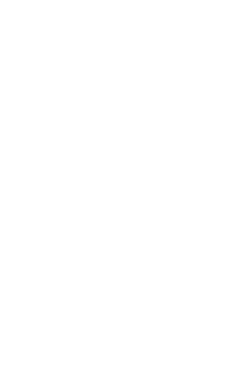 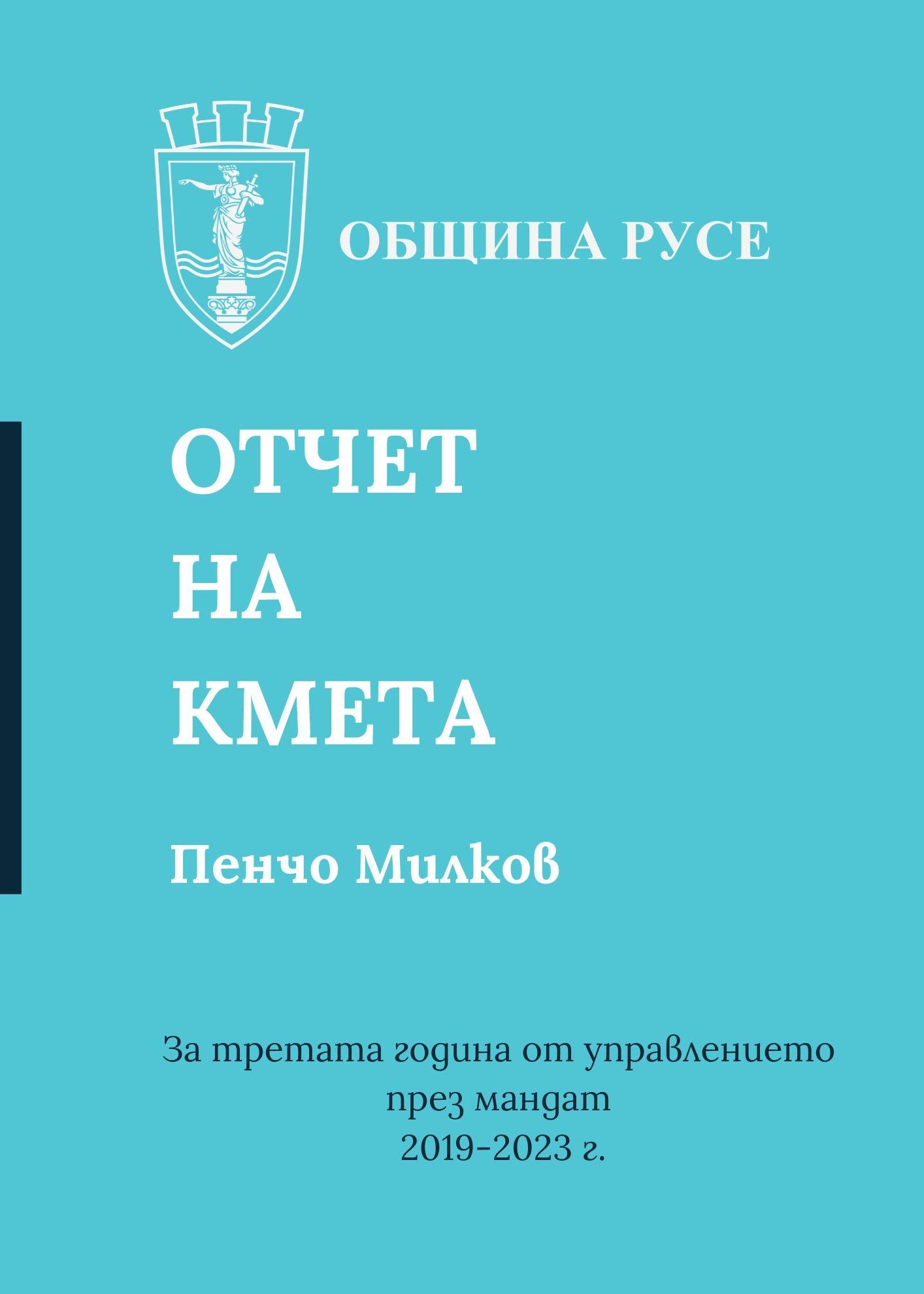 1ВЪВЕДЕНИЕДокументът е изготвен в изпълнение на чл. 44, ал. 5 от Закона за местното самоуправление и местната администрация (ЗМСМА), съгласно който кметът на Общината представя пред Общинския съвет Годишен отчет за изпълнението на Програмата за управление за срока на мандата. Настоящият отчет представя работата на кмета на Община Русе и ръководената от него Общинска администрация, като обхваща периода на третата година от управлението през мандат 2019-2023 г.Отчетът цели да представи подробна информация за конкретно предприетите последователни и систематични действия и инициативи, в съответствие със заявените приоритети за постигане на главната стратегическа цел в управлението, а именно:„Повишаване качеството на живот на русенци чрез създаване на привлекателна и удобна жизнена среда, изградена конкурентна икономика и ускоряване на социално- икономическото развитие, повишаване на инвестиционната атрактивност, подобряване на инфраструктурната осигуреност на територията и стимулиране на интегрираното градско развитие“.Третата година от мандата премина не по-леко от предходната. Тя бе белязана от време на политическа нестабилност, бежанска вълна и задълбочаваща се икномическа криза и всички последици на тези трайно негативни събития. Подобно на световната здравна криза, при която бяхме изправени съвсем сами, като община, пред всяка от новопоявилите се трудности, и за настоящите кризи нямахме готови решения. Екипът ни трябваше да си проправя път на фона на всеобщия хаос и липсата на организация на държавно ниво по много от въпросите. Основна наша цел бе животът на обикновения русенец да продължи без да се усещат сътресенията и смятам, че съумяхме да го постигнем до голяма степен. Времената на трудности показват истинските ни качества и способности за постигане на приоритетите ни. Затова трябваше да се лишим от всичко излишно и да се фокусираме върху стъпките в правилната посока.Войната в Украйна остави трайна следа в организацията на работата ни като орган на местното самоуправление. От края на февруари хиляди украински граждани започнаха да преминават през града ни ежедневно в търсене на изход. Създадохме гореща телефонна линия, в която наши служители им оказваха подкрепа, осигурихме денонощни дежурства на критичните точки – Дунав мост и Централна жп гара, където сформирахме и постоянен Център за подкрепа на бежанци. Нямаше да се справим без помощта на сърцатите русенски доброволци, които отдадоха ежедневието си на подкрепата за другия.Същевременно военните действия се отразиха пряко и на два други много важни аспекта от живота на обикновения човек – автомобилния трафик и непрекъснато вдигащите се цени на горивата, електроенергията и суровините.Заради прекъснатите транспортни връзки на Европа и Азия през Украйна и Русия, целият трафик между двата континента започна да преминава през Русе. Средно между 2 и 4 хил. тежкотоварни камиона започнаха да преминават през ГКПП „Дунав мост“ на денонощие. Това създаде трудности и дори невъзможност за ежедневнопридвижване на хората от Русе, Мартен, Сандрово и работещите в прилежащите индустриални зони. В дни на криза задръстванията обхващаха както отвеждащите булеварди, така и вътрешността на града ни. Въведохме забрана за навлизането им в града и поставихме табели, които да указват на шофьорите транзитния маршрут. В спешен порядък разговаряхме с всички отговорни институции на регионално и национално ниво. През август получихме подкрепа от служебния министър на вътрешните работи и министерствата на транспорта и регионалното развитие, които работиха съвместно за спирането на тежкотоварните автомобили във вътрешността на страната. Това беше наша цел, поставяна периодично пред всички сменящи се правителства – не може Русе да поеме всички изчакващи камиони, Те трябва да престояват и навътре, в други области на България. Промяната бе усетена от шофьорите, но не изключва въвеждането и на други дългосрочни мерки.В последните месеци не спирахме да работим и за изграждането на буферен паркинг, който да поеме голяма част от камионите. Договорът за учредяване на отстъпено право на строеж върху терен общинска собственост е със срок от 30 години и бе подписан съвсем скоро. С него фирмата плати тръжна цена от малко над 1 млн. лв. и се задължава да изплаща годишни вноски от малко над 600 хил. лв. към общинския бюджет, а след изтичане на срока, всичко изградено остава собственост на Общината. Строителството на паркинга е възможност не само за облекчаване на ситуацията с трафика, но и шанс Русе да започне да печели от кръстопътното си местоположение.Икономическата криза не подмина и Русе. Инфлацията нарастваше с всеки изминал ден и това се отрази на всеки от секторите - от доставчиците на храна за детските градини, през градския ни транспорт до строителния бранш. Фирмите отказваха да завършат ангажиментите по договорите си, много от проектите бяха застрашени от провал. В търсене на изход започнахме прилагането на закъснялата методика за индексация на цените по договорите за строителството, за да завършим започнатото. Такава индексация обаче е наложителна и в останалите сектори. Повишените цени и необходимостта да плащаме повече за изпълнение на вече договорено строителство и доставки, без да увеличаваме същевременно събираните от русенци суми, създава наистина напрегната финансова ситуация.Всички тези процеси се случваха в условия на безпрецедентна политическа нестабилност в страната. През отчетния период в България имаше три, а се очаква и четвърто правителство. За работата ни това означаваше установяване на нови контакти, нови срещи и повторно представяне на настоящите проблеми на русенци пред представителите на държавата. Смяната на кабинетите се отрази с непрекъснатата смяна на правилата и реда за взаимодействие с общините.Въпреки изброените трудности през третата година от мандата успяхме да започнем за първи път в новата история на Русе масовото асфалтиране на междублоковите пространства в най-старите квартали на града, които бяха изоставени с десетилетия. Ремонтирани бяха алеите и прилежащите улици на близо 60 жилищни блока. В продължение на няколко месеца служителите ни извършваха обходи, заснемаха и описваха състоянието на всеки паркинг. Включихме в процеса и заснеманес дрон. Сега всяка година можем да отделяме средства от бюджета за поетапното благоустрояване на тези райони. Квартал след квартал, стъпка по стъпка.Във време на енергийна криза стартира и масова подмяна на уличното осветление. Цялостно със собствени сили подменихме осветителни тела с нови лед такива на над 20 улици, междублокови пространства и публични пространства. Кандидатствахме и спечелихме голям проект, финансиран по Норвежката програма, за обновяване на осветлението с енергоспестяващо в много от старите квартали в града. Предвид несигурните времена, в които живеем, започнахме да търсим начини за изграждане на фотоволтаични инсталации. Това ще ни направи по-енергийно независими. Същевременно в един от домовете за възрастни хора в Русе вече е инсталирана първата водородна клетка, с помощта на която се генерира енергия за отоплението на сградата. С БАН и Русенския университет работим и по проект за инсталация за производство на водород и доставката на автобуси и кораб-тласкач, задвижвани от водород.За първи път Русе успя да намали сумите, които плаща като отчисления на държавата за количеството генерирани отпадъци. Същевременно увеличихме дела на сепарираните отпадъци от 0 на над 8%. Намалихме общото тегло на депонираните отпадъци с 30%, което намали с почти 2 милиона плащаните към държавата отчисления за отпадъци и с тези средства асфалтирахме най-старата част на кв.„Здравец“. Всичко това е резултат от промяната, която наложихме в организацията на сепариращата инсталация, новите поточни линии, които въведохме, новите контейнери и начин на сметосъбиране.През последната година заработи активно и сероочистващата инсталация, която бе изградена от ТЕЦ - Русе, под наш натиск. Освен това увеличихме броя на измервателните станции за въздуха, като оборудвахме последната със система за непрекъснато измерване на бензен и летливи органични съединения. Такава липсваше до момента. Създаде се Обществен съвет по околна среда, в който се включиха активни граждани. В рамките на съвета те съдействат активно с предложения за провеждането на екологични политики. Пред обществеността представихме Екологичния кадастър, съдържащ подробна информация за всички производства в Русе и веществата, които потенциално могат да бъдат емитирани от тях.Реализирахме ежегодната залесителна програма и подкрепихме множество доброволчески инициативи, сред които „Новата гора на Русе“. В нея се включи ОП„Паркстрой“ и с помощта на над 100 доброволци бяха засадени над 300 вида дървета и храсти върху старото сметище на Русе. Подпомогнат беше и вторият етап от кампанията, при който се засадиха над 2 хиляди фиданки медоносни дървета.Положихме основните на нов многофункционален комплекс за плуване и отдих в Парка на младежта. Сключихме договор, по силата на който там ще се изгради база за плувни спортове и свободно ползване от русенци. В момента над 400 деца и възрастни нямат условия, в които да тренират, а съоръжението ще направи града ни по- привлекателно място за младите и ще може да домакинства национални и международни състезания и да носи приходи целогодишно.Привлякохме няколко нови инвестиции, които избраха Русе за разширението на своите производства. Световният лидер в отоплителните и климатичните системи за автомобили "Ебершпехер" стъпва в България. Инвеститорът трябва да построи завода си в Русе до 2023 г. и това ще е поредната привлечена инвестиция в сферата на автомобилната индустрия за града ни. През лятото друг голям производител - "Вите Аутомотив", обяви, че ще удвои производството си. А италианска компания вече закупи имот и проектира изграждането на нови производства в индустриалния ни парк. С екипа ми сме готови да посрещнем всяка нова бизнес възможност за Русе и региона, но приоритетно ще съдействаме на високотехнологични компании, които могат да гарантират опазването на безопасността и чистотата на въздуха. След сключването на Меморандума за сътрудничество с ръководството на Тракия икономическа зона предстои разкриване на Обучителен център в Индустриалния ни парк, който да осигури квалифицирани кадри за бъдещите бизнеси. Очакваме и регистрацията на нова икономическа зона.Ключово за Русе бе и решението "Общински транспорт" да стане единственият превозвач в рамките на града. В момента попълваме автопарка на дружеството, като имаме 20 нови електробуса, очакваме 15 нови тролея и още превозни средства. Така ще се подобрят разписанията, ще спре войната за пътници и русенци ще могат да ползват общи превозни документи при по-изгодни условия.За да бъдат русенци още по-информирани, изпълваме със съдържание Географската информационна система, която ще се ползва напълно безплатно от гражданите. Ежедневно служители от всеки от отделите ни попълват в нея данни, така, че тя да носи отговори на много от задаваните от тях въпроси. В системата са изградени тематични карти, съдържащи слоеве с актуални пространствени данни за общината от различните сфери на обществения живот - икономика, култура, комунални дейности, строителство, екология, туризъм и др. По този начин русенци ще могат да правят редица справки 24/7, което би спестило на тях и администрацията средства и времеви ресурс. Системата предвижда всеки да подава сигнал от телефона си.Иновациите въведохме и в сферата на образованието. След въвеждането на обучение по роботика във всяка от детските ни градини, стартираха и безплатните курсове по кодиране в училищата. По този начин русенските деца заживяват с идеята за високите технологии и развиват способности, изключително необходими в съвременното общество и пазар на труда. Вече не само децата на родителите, осъзнали необходимостта да се изучава роботика и софтуерно кодиране в ЦУНТН и други школи, а всички деца ще могат да виждат, знаят и мечтаят.Заедно с русенци разработихме най-важния стратегически документ за Общината – Плана за интегрирано развитие. Гражданите се включиха изключително активно с процеса на съставянето му със свои предложения и мнения, които включихме към документа. През новия програмен период той ще е особено ценен, защото заложените в него проекти ще получат по-голям шанс за подкрепа по Плана за възстановяване и устойчивост и другите програми и фондове на ЕС.Въпреки нестабилната политическа обстановка в страната и непрекъснато сменящите се правителства, с които аз и колегите ми работим, съумяхме да обърнем погледа на държавата към проблемите и възможностите на Русе. Разговарях с министрите лично, много от тях избраха да посетят Русе още в първите дни от службата си, получихме и финансиране за някои от най-големите ни проекти.Неотклонно преследваме целта си управляващите да видят Русе като един от ключовете за развитието на България. Инициирахме редица важни срещи с големите въпроси за решаване:по-строги норми за емитираните от промишлеността вещества, по-чести замер- вания в производствените цехове и контрол на предприятията-замърсители от страна не само на МОСВ, но и на Дирекцията за национален строителен конт- рол;изграждане на втори мост над река Дунав между Русе и Гюргево;оптимизиране организацията на трафика на тежки и леки автомобили през гра- ницата, за да не се получава дублиране и излишни административни тежести;част от таксите от Дунав мост да постъпват в русенския бюджет;укрепване брега на Дунав и борба за възстановяване на кораборемонта и кора- бостроенете в Дунавската корабостроителница;подкрепа за развитието на индустриалните зони въз основа на стратегическото ни местоположение;подкрепа за възстановяването на полетите от Летище Русе, за което работим усилено;поддръжка на големите държавни инфраструктурни обекти на територията на Община Русе, подкрепа за образователните институции, Русенския университет и младите хора, за да спрем отлива на население.ПРИОРИТЕТИ В РАБОТАТА НА ОБЩИНА РУСЕ ЗА ПЕРИОДА 2019–2023 ГОДИНА ИИЗПЪЛНЕНИЕТО ИМНастоящите таблици отразяват акцентите в работата на отделните структурни звена на Община Русе, съгласно приоритетите, залегнали в Програмата за управление на кмета за мандат 2019-2023 г.ОКОЛНА СРЕДАТРАНСПОРТГРАДСКА СРЕДАИКОНОМИЧЕСКО РАЗВИТИЕ, ИНВЕСТИЦИИ И ИНОВАЦИИОБЩЕСТВЕН РЕД И СИГУРНОСТСОЦИАЛНА ПОЛИТИКАОБРАЗОВАНИЕ, КУЛТУРА И ИЗКУСТВАЗДРАВЕОПАЗВАНЕСПОРТТУРИЗЪМ – РАЗВИТИЕ НА ТУРИСТИЧЕСКИЯ ПОТЕНЦИАЛ В РУСЕ И РЕГИОНАСТРАТЕГИЧЕСКО ПЛАНИРАНЕ, ПРОГРАМИ И ПРОЕКТИЗа постигане на приоритетите, визирани в Програмата за управление, основните принципи на работа на кмета и ръководената от него Общинска администрация се основават на:Единение – Русе е толкова силен, колкото сме силни всички заедно, затова в говоренето, в политическите си актове и в ежедневните си действия съм воден от желанието за обединение на силите, знанията, идеите и потенциала на всички обществено отговорни граждани и организации на територията на Община Русе.Компетентност – в общинската администрация високо ценени са лицата с изявена професионална компетентност и действеност, без значение от партийната им принадлежност, пол, възраст, етнос, религия или други различия. Освен от експертизата на служителите от общинската администрация, черпя опит и от учените в отделните области, обществениците и гражданите. Възприемам най-иновативните и добри практики за управление от други общини и бизнеса. В управлението на ключови за Русе въпроси си партнираме успешно с научните общности от Русенския университет и БАН, а младите предприемачи с визия за развитието на родния град и България са винаги добре дошли.Прозрачност – гражданите имат правото да проследяват всяка процедура, документ или плащане, затова все по-голяма част от процесите в администрацията се случват в електронна среда и са напълно достъпни. От системата за пълно проследяване на обществените поръчки, през публикуването на актуална информация и седмични отчети, до предоставянето на достъп до деловодната ни система, с който хората проверяват развитието на сигналите си.За да сме още по-близо до гражданите, избираме анкетните проучвания и обществените обсъждания като още един канал за пряка комуникация с тях.Ежегодно отделяме средства за издръжката на местен обществен посредник, но въпреки желанието ни Общински съвет - Русе двукратно не успява да излъчи такъв.Почтеност – независими одитори непрекъснато извършват проверки на дейността в различните общински звена и предприятия. Наред с това поканих в Русе и 4 от най-големите организации за борба с корупцията, за да обменим добри практики, с които да оптимизираме процесите в Общината и постепенно да изкореним погрешния начин на мислене, натрупал се през годините.РЕСОР „ИКОНОМИКА И МЕЖДУНАРОДНО СЪТРУДНИЧЕСТВО”Заместник-кметът по икономика и международно сътрудничество организира и контролира дейността на дирекция „Управление на собствеността”, дирекция „Местни данъци такси“ и дирекция „Международни политики, стопански дейности и анализи“.През третата година приоритет в сферата на икономиката и международното сътрудничество остана привличането на български и чуждестранни инвеститори в Русе и региона. Инвеститори, носещи иновативни производства, с потенциал да се развиват тук, да повишават стандарта на живот на гражданите, но и щадящи природата. В тази връзка проведохме много срещи с представители на чуждестранни компании и посолства и осигурихме за тях пълна и навременна информация, както и качествено административно обслужване при заявяване на инвестиционни намерения.Световният лидер в отоплителните и климатични системи за автомобили Ебершпехер (Германия) избра Русе като привлекателно място за инвестиции. Компанията започва да произвежда в Русе нисковолтови и високоволтови нагреватели за електрически и хибридни коли. Hовото пpeдпpиятиe щe бъдe пocтpoeнo в Индустриална зона дo ĸpaя нa 2023 г.И още бизнеси избраха да се развиват на територията на нашата община. В Мартен започна изграждането на новия завод за пакетиране на ядки и сушени плодове. Един семеен бизнес с голям потенциал да завладее и западния пазар.Една от силите на Русе - „Син Карс Индъстри“, произвеждаща електромобили, представи новата си поточна линия – от изработка на батерии до цялостно сглобяване на новите лекотоварни автомобили L City. В Русе продължава да е ситуиран Центърът за научно-развойна дейност на компанията, където се раждат най-новите модели русенски електрически автомобили.Производителят на пластмасови изделия по нова технология „СГМ Пластикс“ закупи общински имот в Индустриалния парк на Русе, като перспективите са за разширяване на производствените капацитети. Предимство на компанията е, че прилага метода на шприцоване на пластмаси, при който няма негативно въздействие върху околната среда.Продължава партньорството ни с различните бизнес, търговски и браншови организации на местно и национално ниво. Тяхната експертиза бива използвана както при създаването на стратегически документи, така и на практика – чрез прилагането на работещи идеи, добри практики и обмяна на ноу-хау.Русе е начело в две класации – за малки градове и за малки градове и региони в престижната класация за най-обещаващи инвестиционни дестинации в Европа на fDi Magazine – издание на „Файненшъл Таймс“.Регионът е на челна позиция в категориите за „Малки региони на бъдещето – ефективност на разходите“, с население по-малко от 1,5 милиона жители и за малки градове.В ТОП 10 на класацията по региони място намират още: 2. Бургас, 3. Пловдив,Стара Загора, 5. Каунас (Литва), 6. Скопие (Северна Македония), 7. Сату Маре (Румъния), 8. Ниш (Сърбия), 9. Питещи (Румъния), 10. Крайова (Румъния).В класацията на малките градове след Русе са: 2. Бургас, 3. Карагуевац (Сърбия), 4. Пловдив, 5. Орадеа (Румъния), 6. Суботица (Сърбия), 7. Област София, 8. Варна, 9. Стрем (Сърбия), 10. Вилнюс (Литва).Класацията Европейски градове и региони на бъдещето 2022/23 се базира на събраната информация за 489 дестинации – 301 града, 150 региона, 38 местни производствени консорциума, която е разпределена в пет отделни категории: Икономически потенциал, Работна среда, Ефективност на разходите, Инфраструктура и Бизнес среда.ДИРЕКЦИЯ „УПРАВЛЕНИЕ НА СОБСТВЕНОСТТА“Дирекция „Управление на собствеността” е структурирана в следните звена: отдел „Общинска собственост и земеделие“ и отдел „Търговия и наемни отношения и защита на потребителите“.Отдел „Общинска собственост и земеделие“Предмет на настоящия отчет са резултатите от управлението на общинската собственост и извършените разпоредителни действия през третата година от управлението на Община Русе за мандат 2019-2023 г.Дейностите по разпореждане с общинска собственост се извършват чрез продажба, замяна, делба, възмездно и безвъзмездно учредяване на ограничени вещни права, чрез апорт в капитала на търговски дружества.Процедурите по учредяване на ограничени вещни права и разпореждане са предхождани от разглеждане в комисията по общинска собственост, изготвяне на предложение до общинския съвет, решение, обяви, подготовка на тръжна и конкурсна документация и провеждане на търг или конкурс.През отчетния период са проведени 9 заседания на комисията по общинска собственост. В Общински съвет Русе са внесени 112 предложения, свързани с учредяване на ограничени вещни права и разпореждане с общинска собственост.Проведени са 31 броя публични търгове за извършване на разпоредителни сделки.Изготвени са 108 броя заповеди на кмета на общината за организиране на процедури за разпореждане, приемо-предаване на имоти и учредяване на вещни права.Сключени са 12 договора за учредяване право на управление, 3 договора за учредяване право на ползване и 9 договора за заем за послужване.Дейности по разпореждане с общинската собственост за периода от 01.11.2021 г. до 30.09.2022 г.Общо реализирани сделки за 5 088 994,10 лева, от които:продажба по реда на чл. 35, ал. 1 от ЗОС –	31 бр.- 1 973 667.00 лева;продажба по реда на чл. 35, ал. 3 от ЗОС –	8 бр-	164 166.00 лева;продажба по реда на чл. 47 от ЗОС-	27 бр.- 1 930 468.00 левадарение на вещи/инфраструктурно съоръжение/ на ОП „Комунални дейности“1бр.	4 000.00 лева.От учредено право на строеж за изграждане на „буферен паркинг“, включващ обслужващи сгради и инфраструктура, към дата 30.11.2022 г. в общинския бюджет е постъпил приход в размер на 1 092 000.00 лева от стойността на суперфицията.Дейността по идентификацията на собствеността е свързана с издирване и проучване на имоти и предприемане на действия по актуване на общинската собственост.В архива на отдел „Общинска собственост и земеделие” към дирекция„Управление на собствеността” се съхраняват общо 10 525 броя актове за общинска собственост, от които през отчетния период са съставени 287 броя актове за застроени и незастроени недвижими имоти.Броят на новосъставените актове не може да бъде показател за новопридобити имоти, тъй като след влизане в сила на кадастралната карта за град Русе, за всички имоти, включени в годишната програма за управление и разпореждане с общинска собственост, както и за имоти, върху които се учредяват вещни права, се съставят нови актове, съответстващи на кадастралната карта.В Община Русе са постъпили приходи в размер на 102 663 лева от пристанищни такси по реда на чл. 53 „д“ от Наредба №16 на Общински съвет Русе за определянето и администрирането на местни такси, цени на услуги и права на територията на община Русе. Обновената зона на кея, добрата свързаност на пристанището с централната част и отговорната работа на администрацията с туроператорите постепенно възвръщат круизната индустрия, което увеличава и приходите за Общината.В отдел „Общинска собственост и земеделие“ към дирекция „Управление на собствеността“ при Община Русе са постъпили и са отработени 1 827 документа, от които 726 броя молби, заявления и искания от физически и юридически лица, направени са множество устни консултации и справки, свързани със спецификата на дейността на отдела.Община Русе притежава земеделски земи с обща площ 35 602,408 дка, от които: 25 008,983 дка – пасища и мери и 10 593,425 дка – обработваема земя. Постъпилите приходи, са както следва:Пасища, мери –	99 222.22 лева;Земеделска земя –	464 383.22 лева;Полски пътища -	175 590.23 лева.Община Русе предприе мащабна кампания за обновяване на остарялата материална база на общинските жилища. С оглед на това, както и за придобиване на нови недвижими имоти, бяха извършени изменения и допълнения на Наредба №6 за условията и реда за установяване на жилищни нужди, настаняване под наем и разпореждане с жилища – общинска собственост на Общински съвет Русе. Предприети са действия за предлагане за продажба на малък процент от жилищния фонд на правоимащи наематели.С Решение №877, прието с протокол №32/19.04.2022 г., в изпълнение на Решение №645 по протокол №26/14.10.2021 г., бе определена продажба на 3% от общия брой на жилищата, включени в списък №1 на общинските жилища за настаняване под наем на граждани с установени жилищни нужди, раздел А: Апартаменти, а именно 48 броя общински жилища за продажба.Общински съвет – Русе утвърди списъците, приети от Комисията по чл. 6 от Наредба №6 на подадените от наемателите заявления за закупуването им, както следва:на класираните (общо 492 броя);на некласираните (общо 65 броя), измежду лицата, подали заявление за закупуване на жилища – собственост на Община Русе;на жилищата за продажба, в който бяха включени 45 броя жилища с получен общ брой точки по всички критерии от 70 т. до 56 т. включително.Класираните жилища от позиция №46 до позиция №49 (включително) в утвърдения „Списък на наемателите, участващи в класирането за закупуване на общински жилища“ са получили по 55 точки. Съгласно разпоредбата на чл. 33, ал. 6 от Наредба №6 УРУЖНННРЖОС чрез жребий, в присъствието на нотариус, се определиха три измежду четирите жилища получили еднакъв брой точки. Поради това и на основание Решение №997/14.07.2022 г. на Общински съвет – Русе, списъкът на жилищата за продажба се допълни с още три жилища, като броят им достигна 48.До 30.11.2022 г. са финализирани 31 броя разпоредителни сделки с общински жилища. При връчване на заповедите, издадени от Кмета на Община Русе, 11 от наемателите, включени в списъка за продажба, са отказали закупуване на жилището, в което са настанени, поради финансови затруднения. Един е подал заявление, с което е оттеглил молбата си за закупуване, а на девет от заявителите, които не са извършили плащания на сумите в тримесечен срок от връчване и влизане в сила на заповедите, съгласно чл. 36, ал. 4 от Наредба №6 УРУЖНННРЖОС, преписките са прекратени. Постъпилите в общинския бюджет приходи са в размер на 2 242 098,00 лева.В изпълнение на Решение №1028 на Общински съвет Русе, прието с протокол№37/21.07.2022 г., е проведен публично оповестен присъствен конкурс за учредяване възмездно, срочно право на строеж върху имот – частна общинска собственост, за изграждане на „буферен паркинг“ в гр. Русе, по бул. „България“ №292, местност„Орта Екенлик“, включващ паркинг за най-малко 600 паркоместа за товарни автомобили   и   80   паркоместа   за   леки   автомобили,   заедно   със   съпътстващитесъоръжения, както и обслужващи сгради и инфраструктура, в определения обем на правото на строеж, за срок от 30 години, при условията на чл. 65 от Закона за собствеността и чл. 37, ал. 3 от Закона за общинската собственост.След проведения на 08.08.2022 г. конкурс по правилата на Наредба №1 за общинската собственост на Общински съвет – Русе, е определи спечелил кандидат измежду класираните, подали документи и оферти за участие в конкурса в указания срок. Издадена е заповед на Кмета на Община Русе, която е връчена по надлежния ред на спечелилия и на класирания на второ място участник. Сключен е договор за суперфиция и по бюджета на Община Русе е внесена сума в размер на 1 092 000, 00 лева. До 31 май в следващите 29 години в изпълнение на клаузите на договора в общинския бюджет ще постъпват суми в размер на стотици хиляди левове, като по този начин за първи път Русе и русенци ще получат реални приходи от натоварения трафик през Дунав мост.През отчетния период са проведени публични търгове с явно наддаване за отдаване под наем на 60 броя земеделски земи от общинския поземлен фонд – частна и публична общинска собственост с НПТ – ниви и пасища, мери, находящи се в землищата на гр. Русе, гр. Мартен, с. Червена вода, с. Сандрово, с. Семерджиево, с. Тетово, с. Просена, с. Бъзън, с. Ястребово и с. Басарбово, Община Русе, за които са изготвени 25. броя заповеди и 21 броя договори.Отдел „Търговия, наемни отношения и защита на потребителите“Резултатите от работата на отдел „Търговия, наемни отношения и защита на потребителите са свързани със следните дейности:управление на имоти и вещи – общинска собственост;категоризиране на туристически обекти; обработка на подадени справки – декларации за заплатен туристически данък; поддържане на Информационен масив за търговска дейност в стационарни и преместваеми обекти, на категоризирани туристически обекти, на обекти за търговия на открито;регулиране на икономиката, контрол на търговската дейност и защита интересите на гражданите, извършване на превантивен и текущ контрол в обектите за търговия, услуги и туризъм, както и проверки във връзка с рекламации на стоки и услуги.ТърговияПоддържане на Общински информационен масив за търговска дейност в стационарни и преместваеми обекти чрез вписване на подадени уведомления за дейности в разкрити обекти за търговия и услуги. За отчетния период са вписани364 стационарни и нестационарни обекти за търговия, туризъм и услуги, съгласно Наредба №5 на Общински съвет Русе за търговската дейност на територията на община Русе;Поддържане на Общински информационен масив чрез обработка на подадени искания за извършване на търговска дейност на открито, съгласно Наредба №5 на Общински съвет Русе за търговската дейност на територията на община Русе и Наредба №16 на Общински съвет Русе. През периода 01.11.2021 г. - 30.09.2022 г. са постъпили искания за 382 обекта. Постъпилите такси възлизат на 540 216,88 лв. Издадени са 127 разрешения за извършване на рекламна, промоционална и търговска дейност, циркове, изложения и фестивали, с постъпили такси в размер на 70 076,56 лв.;Извършване категоризация на туристически обекти на територията на общинаРусе и подадени заявления за промяна в обстоятелствата. За периода са определени вида, капацитета и категорията на 158 обекта, като постъпилата сума от внесени такси съгласно тарифата към Закона за туризма до 30.09.2022 г. възлиза на 52140 лв.;Проверка на място на туристическия обект от Експертна работна група /ЕРГ/ към ОЕККТО – 105 извършени проверки и съставени констативни протоколи.През отчетния период секторът търговия отново бе поставен пред изпитание поради мерките срещу разпространението на COVID–19. До м. март 2022 г. държавата бе в извънредна епидемиологична обстановка. След отмяната на мерките, секторът бе засегнат от галопиращата инфлация, породена както от COVID–19, така и от военните действия, развиващи се на територията на Република Украйна. Негативните икономически тенденции се отразиха на работата на отдела, тъй като търговците на територията на Общината, а и в държавата, свиха своите разходи. За щастие през пролетта се състоя традиционния за град Русе Пролетен панаир, който донесе и рекорден приход за Общината. Благодарение на това, както и на редица малки събития, се отчита 100% увеличение на приходите по перото „такси за циркове, фестивали, концерти и др“. За първа година Пролетният панаир се организира от общинското търговско дружество „Общински пазари“ ЕООД, а не от външни субекти. По този начин се гарантира сигурно изпълнение, а приходите остават в бюджета на Общината за всички русенци. Приходите от такса за ползване на тротоари, площади и др. за допълнителна търговска площ се доближават до отчетените през предходния период, макар че от месец юли 2022 г. събирането на такса за ползване на паркомясто е възложено на ОП „Комунални дейности“. Анализирайки приходите, можем да заключим, че е постигната по-добра събираемост.Приходите от категоризации на туристически обекти се запазват в близки до предходния отчетен период стойности. Тенденцията в приходите от звено „Търговия“ са положителни и обнадеждаващи. Положителното е, че Общината успява да достигне до добри резултати в трудни времена, което предполага още по-добри резултати в нормални времена.Като един от основните акценти в работата в това направление може да се отчете промяната на Наредба №7 на Общински съвет – Русе, с която търговците биват улеснени, както административно, така и финансово, що се касае до извършване на самостоятелна търговска дейност. Урегулирани бяха и отношенията на местно ниво,предвидени в чл. 56, ал. 11 от Закона за устройство на територията. За търговците извършващи самостоятелна търговска дейност, в имоти публична общинска собственост, чрез преместваеми съоръжения до 6 кв. м (автомати, колички и др.) отпада задължението за изготвяне на схема за поставяне. Същата ще се изготвя служебно от Община Русе. Таксата, която ще се заплаща става двойно по-ниска, а срокът за извършване на услугата се намаля от месец на седем дни. Веднага след приемането на промените е срещнат положителен отзвук.Наемни отношенияПроцесът по управление на имоти общинска собственост се предхожда от тяхното проучване, изготвяне на предложения до Общинския съвет (за имоти – публична общинска собственост), решение на Общинския съвет, обява за стартиране на процедура за отдаване под наем, изготвяне на тръжна и конкурсна документация и провеждане на съответната процедура за отдаване под наем.Общината продължава да популяризира своите търгове предимно чрез интернет каналите, като е отчетен добър резултат при използването на този метод за достигане до заинтересованите страни.За периода 01.11.2020 г. – 31.10.2021 г. в Общински съвет Русе са внесени 34 предложения, свързани с управление на имоти общинска собственост чрез отдаването им под наем след провеждане на публичен търг с явно наддаване; както и за отдаване под наем на клубни помещения на юридически лица с нестопанска цел, осъществяващи дейност в обществена полза; за приемане на начална наемна цена след експертна оценка на независим лицензиран оценител и др.Организирани и проведени са 31 публични търга с явно наддаване за отдаване под наем на имоти – сгради и терени публична и частна общинска собственост. Изготвени са 428 заповеди (за организиране на процедури за отдаване под наем на общински обекти, за спечелили участници тръжните процедури, за последващ контрол на сключените договори за наем, за комисии, за процедури, за проверки и др.). Сключени са 230 договора за наем за обекти общинска собственост.Проведени са публични търгове с явно наддаване за отдаване под наем на павилиони общинска собственост за търговска дейност за Мартенски базар 2022 г. и Коледен базар 2021 г., от които в общинския бюджет са постъпили приходи в размер на 31144,40 лв.Ежедневно се осъществява контрол по спазване клаузите на сключените договори и редовността на плащанията на наемните цени.Съгласувани са 145 схеми и проекти, дадени са становища за извършване на търговска, рекламна, промоционалнa дейност, циркове, изложения, фестивали и др.Инфлацията, задълбочаващата се икономическа криза, в допълнение с международните конфликти на Стария континент, се отразиха и на Община Русе. Експулсирането на Руски дипломатически служители от страна на Външноминистерство на Република България доведе до предсрочно прекратяване на договорните отношения между Община Русе и Генералното консулство на Руската федерация в гр. Русе. Прекратяването на този договор остави отпечатък от близо 50 000 лв. загуба за Община Русе, както и други косвени разходи породени от развалянето на сделката. Вложени бяха средства за осигуряване на видеонаблюдение, както и бе осигурена физическа охрана от служители на СЗ „КООРС“ при Община Русе, с оглед опазване на имота от вандалски прояви.Защита на потребителитеДейността на инспекторите от отдела е била насочена в изпълнение на разпоредбите на Закона за защита на потребителите (ЗЗП), Закона за туризма (ЗТ) и подзаконовите нормативни актове, Наредба №5 на Общински съвет - Русе. Извършван е превантивен контрол на новоразкрити обекти за търговия, услуги и туризъм; проверки на търговски обекти, свързани с правата на потребителите относно гаранции и рекламации на стоките и услугите и решаване на свързаните с това потребителски спорове; проверки за наличие на регистър на предявените рекламации; за предоставяне на информация на потребителите на български език за производител и вносител, съществени характеристики, указания за употреба; обявяване на задължителната информация за работно време, фирма и адрес на управление на търговеца и лице, отговорно за търговския обект; обозначаване на цените на стоките и услугите; издаване на документи за продажба; проверки, свързани със съобщения за намаление на цените на стоки и услуги-начин на обявяване, съдържание, условия, срок и др.; проверки на текстилни продукти, съгласно Наредбата за етикетирането и наименованията на текстилните продукти; продажба на обувки относно правилното им етикетиране, съгласно Наредбата за означаване на вида на материалите, използвани в основните части на обувките; проверки на автосалони, които предлагат нови пътнически автомобили за продажба или наемане, относно правилното им етикетиране и предоставянето на задължителната информация, съгласно Наредбата за изискванията за етикетиране на нови пътнически автомобили и за предоставяне на информация относно разхода на гориво и на емисиите на въглероден диоксид; проверки за наличие на разрешение за ползване на място и платена такса за нестационарните обекти; контрол на средствата за подслон и местата за настаняване, относно отразяване на реализираните от тях нощувки в централизирана информационна система за туристическа информация ЕСТИ.През отчитания период от отдела са извършени и различни тематични проверки, които са регламентирани в ежемесечните заповеди на Кмета на Община Русе за контролната дейност.За периода м. ноември 2021 г. – м. октомври 2022 г. инспекторите са извършили общо 423 бр. проверки на обекти за търговия, услуги и туризъм на територията на община Русе. За констатирани нарушения са съставени общо 2 бр. АУАН. За периода издадените наказателни постановления са 2 бр., които са по Наредба №5 на Общински съвет Русе. Връчени са на нарушителите общо 2 бр. наказателни постановления, като общата сума на наложените административни наказания е 300 лв.До административнонаказващия орган на Община Русе не са постъпвали възражения по съставени актове. Няма обжалвани наказателни постановления пред РРС и РАС. Реално внесените суми от наложени глоби и имуществени санкции за периода възлизат общо на 102.71 лв. Издадените от отдела удостоверения за липса на задължения към общинския бюджет на фирми и физически лица са 9 бр.През отчитания период са постъпили общо 31 бр. жалби на граждани, относно рекламации на стоки и услуги. От общия брой постъпили жалби: 4 бр. са препратени по компетентност до Комисията за защита на потребителите (КЗП, БАБХ); по 4 бр. жалби не е образувано производство, поради непредставени допълнителни документи и информация или липса на нови факти и доказателства по случая.От останалите 23 бр. жалби, 10 бр. са решените жалби в полза на потребителите т.е. около 43,5% от жалбите са удовлетворени. По всички тях, със съдействието на инспекторите от отдел ТНОЗП, потребителите са удовлетворени чрез възстановяване на заплатените суми, замяна на закупените стоки с нови, безплатен ремонт на дефектиралите уреди и изпълнение на исканията на потребителите във връзка с договорените услуги.Има и жалби, по които търговците не удовлетворяват рекламациите, като считат жалбите за неоснователни, поради неправилна експлоатация на стоките, липса на несъответствие с договореното, липса на основание за прекратяване на договори за услуги без неустойка и др. - 13 бр.През отчетния период най-многобройни са били жалбите срещу мобилни оператори, относно гаранционно обслужване на закупени телефонни апарати и предоставяне на услуги по договор. Другите жалби са за дефектирали ел. уреди и техника, обувки, ремонт на автомобили, тиган, изработка и доставка на врати и др.Постъпили са и 15 бр. сигнали на граждани, за които са извършени проверки от контролните органи, основно за шум и силна музика, неспазване на работно време след 23 ч. от заведения за хранене, за нерегламентирана търговска дейност, замърсяване и миризми от търговска дейност, както и срещу търговски и туристически обекти за нарушения на Наредба №5, ЗТ и ЗЗП. По 2 бр. от сигналите са извършени нощни проверки след 23.00 ч.По 16 бр. сигнали инспекторите от отдела нямат правомощия и те са препратени по компетентност до РЗИ Русе, БАБХ, ДАМТН, НАП, ОД на МВР.Всички жалби са разгледани, обсъдени, взети са мерки по тяхното изпълнение, като целта е да се помогне на жалбоподателите, да се съдейства за повишаване на потребителската им култура и информираност, за да могат да отстояват правата си.В отдел „Търговия, наемни отношения и защита на потребителите” към дирекция „Управление на собствеността” са постъпили и са обработени 1 678 молби, заявления и искания от физически и юридически лица, направени са множество устни консултации и справки, изпълнени са всички влезли в сила решения на Общински съвет Русе. Обработката на преписките е свързана с проучване, събиране и систематизиране на документацията, подготовка на отговор при спазване на поставените срокове за отговори на писма от граждани, отразени в деловодна система„Архимед” и съхраняване на документацията.ДИРЕКЦИЯ „МЕСТНИ ДАНЪЦИ И ТАКСИ“Дирекция „Местни данъци и такси” е на пряко подчинение на заместник-кмета по икономика и международно сътрудничество и е структурирана в следните звена: Отдел „Отчитане на приходи и обслужване на данъкоплатци” и Отдел „Контрол и събиране на местни данъци и такси”.Основен приоритет в дейността на дирекцията е работата по въвеждането на интегрирана система в електронното банкиране на всички български банки. С нея ще се даде възможност на гражданите да покриват задълженията си към местния бюджет от всяка точка на страната и света. Към настоящият момент има сключени договори за електронно банкиране за клиентите на банки ДСК, ОББ, Пощенска банка, ПИБ и Алианц Банк, а от 1 януари следващата година предстои сключване с Инвестбанк АД и Общинска банка АД.Общото изпълнение на приходите, обективирани в Закона за местните данъци и такси (ЗМДТ), администрирани и събирани от Дирекция „Местни данъци и такси“ при Община Русе през третата година от мандата на кмета за периода м. октомври 2021 г. - м. септември 2022 г. вкл. възлиза на 35 406 558 лв., в това число задължения от минали години (недобори) общо в размер на 4 759 805 лв. и 766 238 лв. лихви за просрочие. По видове данъци и такси изпълнението е както следва:данък върху недвижимите имоти 8 046 859 лв.;данък върху превозните средства 8 318 931 лв.;данък придобиване на имущества 6 547 402 лв.;патентен данък 137 191 лв.;данък таксиметров превоз 212 308 лв.;туристически данък 102 229 лв.;такса битови отпадъци 11 275 400 лв.Добрата събираемост на местните данъци и такси през периода се дължи на подобрената организация на работа, извършваните текущи, планови проверки и установителни производства, както и комплексното и ефективно обслужване на фирми и граждани.През отчетния период са приети и обработени 53 275 бр. данъчни декларации по ЗМДТ, в това число 20 213 бр. за недвижими имоти и 29 854 бр. за МПС.Издадени са 17 983 бр. различни видове удостоверения, в това число 10 209 бр. за данъчни оценки. Изпратени са до физически и юридически лица 1 988 бр. съобщения за задължения, преди издаване на актове за установяване на общински публични вземания.Издадени са 2 033 акта за установяване на общински публични вземания от местни данъци и такса битови отпадъци за сумата от 4 637 119 лв. Събраните суми по актове са в размер на 2 521 514 лв. Остават за събиране суми по актове, изпратени наНАП и ЧСИ за принудително изпълнение, по актове в срока за доброволно изпълнение, както и по актове на юридически лица в търговска несъстоятелност.Извършени са 7 721 бр. данъчни проверки за установяване на факти и обстоятелства, за предприятия в производство по търговска несъстоятелност, за протоколи, покани, подготвени преписки за принудително събиране на общински вземания до НАП, ЧСИ и др. Заведен е регистър на изпълнителните дела.ДИРЕКЦИЯ „МЕЖДУНАРОДНИ ПОЛИТИКИ, СТОПАНСКИ ДЕЙНОСТИ И АНАЛИЗИ“Дирекция „Международни политики, стопански дейности и анализи” е на пряко подчинение на заместник-кмета по икономика и международно сътрудничество, и е структурирана в следните звена: Отдел „Международно сътрудничество и проекти“ и Отдел „Стопански дейности и анализи“.Отдел „Международно сътрудничество и проекти“Основните функции на отдела са да разработва краткосрочни, средносрочни и дългосрочни планови и стратегически документи; изготвя анализи, прогнози и експертни оценки за подготовката /актуализацията/ на Плана за интегрирано развитие на Община Русе и Програмата за управление на Община Русе за съответния мандат; подготвя доклади за изпълнението на Плана за интегрирано развитие на Община Русе, Програмата за управление на Община Русе за съответния мандат и други планови и стратегически документи; подпомага разработването на документи с цел кандидатстване за финансиране на проекти от фондовете на ЕС и/или други финансови инструменти; подпомага процесите на управление и мониторинг на проектите на общината, финансирани от фондовете на ЕС и/или други финансови инструменти; анализира и отчита напредъка при реализацията на проекти, финансирани от фондовете на ЕС и/или други финансови инструменти; води регистър на разработени проекти, на проекти в процес на реализация и приключили проекти; подпомага участието на Община Русе в международни организации и инициативи.Управление на проекти, финансирани от фондовете на ЕС и от други донорски програмиВ края на 2021 г. Община Русе бе отличена като първенец от ОП „Региони в растеж“ и бе класирана на първо място в категорията „Oбщини, пpиĸлючили c нaй- дoбpo финaнcoвo изпълнeниe пpeз 2021“, c мaлĸo нaд 19 млн лв. oдoбpeни paзxoди oт УO зa 2021 г., вĸлючвaщи пpoeĸти зa пoдoбpявaнe нa гpaдcĸия oблиĸ и apxитeĸтypнaтa cpeдa.Община Русе бе избрана от Европейската комисия да бъде презентирана в рамките на кампания в град Русе „Европа в моя регион“ Събитията се проведоха впериода април-май 2022 г. като се популяризираха емблематични места и проекти в Русе, обновени с европейски средства.На 9 май - Деня на Европа кметът на Община Русе заедно с Агнес Монфре, началник на отдел „България, Хърватия и Словения“ в Главна дирекция „Регионална и градска политика“ към Европейската комисия, Петър Христов, програмен мениджър на отдел България, Хърватия и Словения дадоха начало на европейската регионална кампания в България „Европа в моя регион” и посетиха реновираните обекти по ОП„Региони в растеж“ 2014-2020 г. и други програми в Русе.Русенските проекти бяха популяризирани чрез медии, информационни материали и социални мрежи, като акцентът бе приносът им за подобряване на градската среда.През отчетния период Община Русе продължи изпълнението на проектите, свързани с развитието на социалните услуги, управлението на отпадъците, подобряването на градската среда и условията за спорт и образование, въвеждането на мерки за намаляване на вредните емисии от автомобилния транспорт и битовото отопление, повишаване на приложението на мерките за енергийна ефективност, дигитализация на културното наследство, повишаване на привлекателността на общината за привличане на инвеститори и др.Същевременно бяха подготвени нови проекти по различни програми за финансиране. Депозираните от Община Русе предложения са за подобряване средата в лечебните заведения и училищата и използване научен капацитет в местното управление.Приключили проекти (в периода 11.2021 – 10.2022 г.)Стойност на приключените проекти: 13 135 643,60 лв.Общата стойност на приключениите проекти е 13 135 643,60 лв.За жалост, поради допуснати преди началото на настоящия мандат нередности при провеждане на обществените поръчки на Община Русе са наложени множество финансови корекции на обща стойност 9 779 332 лв. Те са заради нарушения по 20 обществени поръчки в общо 10 проекта, изпълнявани по 3 различни финансиращи програми през програмен период 2014- 2020 г. Незаконосъобразна методика за оценка е установена в 16 от процедурите, незаконосъобразен критерий за подбор – в 9 от процедурите, неправилно отстраняване на участник– в 6 от процедурите, незаконосъобразен избор на изпълнител – в 1 от процедурите, неясен предмет на поръчката- в 1 от процедурите, незаконосъобразно изменение на договор – по 4 договора.Проекти в процес на реализацияОбща стойност на управляваните проекти: 120 050 160,00 лв.През третата година от мандат 2019-2023 г. Община Русе продължи да използва много и разнообразни източници на финансиране за реализирането на проектите си. След множество писма и разговори част от тях се финансират от бюджета на ресорните министерства, други с помощта на европейските оперативни програми, програмите за трансгранично сътрудничество, фондове и други алтернативни източници.Депозирани проекти и проекти пред подписване на договор за финансиранеОбща стойност на депозираните проекти: 323 456,60 лв.Планът за възстановяване и устойчивост, който се явява най-важният инструмент за настоящия програмен период е вече одобрен от ЕК, както и някои от програмите за периода 2021-2027 г. Предвид размера на средствата, които ще бъдат отпуснати през следващите години, Община Русе се подготвя активно за кандидатстването, както с нови предложения, така и с проекти, които през годините не са успели да получат финансиране.Стратегическо планиране и мониторинг на изпълнението на документи със стратегически и планов характерПрез третата година от управлението на Община Русе през мандат 2019-2023 г. е изготвена Последваща оценка на Общинския план за развитие (ОПР) на Община Русе за периода 2014-2020 г. ОПР е стратегически документ, който определя общата стратегическа рамка за развитие на общината по приоритети и мерки. Документът е основен инструмент за прилагане на регионалната политика за устойчиво и балансирано развитие на общинско ниво и за ефективното управление на Община Русе за седемгодишния период.На основа на Последващата оценка беше изготвен Доклад с изводи и препоръки относно провеждането на политиката за регионално и местно развитие в общината. Направените в Доклада изводи и препоръки от Последващата оценка на ОПР имат за цел подобряване процеса на разработване на Плана за интегрирано развитие на Община Русе за периода 2021-2027 г. и на местни стратегически документи, които ще действат през настоящия програмен период.Във връзка с изготвянето на стратегически документи за планиране на програмен период 2021-2027 г. и съгласно разпоредбите на Правилника за прилагане на Закона за регионалното развитие кметът на общината организира изработването на нов План за интегрирано развитие на Община (ПИРО) Русе 2021-2027 г.Планът за интегрирано развитие на Община Русе (ПИРО) за периода 2014- 2020 г. е основен стратегически планов документ, разработен в условията на откритост и широко партньорство между ръководството и администрацията на Община Русе, местните представителства на централната власт, заинтересованите страни, включващи представители на бизнеса, структурите на гражданското общество и местната общност като цяло.Във връзка с изготвянето на ПИРО Община Русе редовно публикуваше информация за хода на разработване на стратегическия документ, в т. ч. резултати от проведените анкетни проучвания, както и проект на Стратегическа рамка за развитие за периода 2021-2027 г. с покана към заинтересованите страни да направят коментари и препоръки относно разписаната визия, цели и приоритети за развитие.В рамките на подготовката на ПИРО бяха инициирани онлайн фокус групи в няколко направления. За целта се проведоха поредица от тематични фокус-групи със заинтересовани страни, които имат ключова роля за секторните политики на Община Русе. Целта бе да бъдат събрани мненията на експерти от различни направления, както и да бъдат генерирани идеи за проектни предложения, с които да се кандидатства в настоящия програмен период. С провеждането на тематичните фокус-групи, в които се включиха над 70 представители на заинтересованите страни, се даде възможност да изложат мнението си и то да бъде обобщено и включено в Плана за интегрирано развитие на общината с хоризонт до 2027 г.Във връзка с изпълнението на подхода „отдолу-нагоре“ бяха проведени срещи по отделните теми с участници с различен профил, съобразен с изискванията на метода на изследване. На сайта на Община Русе беше публикуван също и формуляр за попълване на конкретни проектни предложения, в резултат на което бяха попълнени 80 проектни фиша. В процеса на консултиране с гражданите бяха идентифицирани конкретни идеи, които залегнаха в индикативния списък с проекти за финансиране.На 21.06.2022 г. в Пленарна зала се проведе обществено обсъждане на проекта на План за интегрирано развитие на Община Русе (ПИРО) за периода 2021-2027 г. За събитието бе отправена покана към гражданите и всички заинтересовани страни. Проектът на ПИРО на Община Русе 2021-2027 беше публикуван за предварително запознаване в специализираната секция на сайта на Община Русе.Планът за интегрирано развитие на Община Русе за периода 2021-2027 (ПИРО) беше приет на редовната сесия на 14 юли от Общинския съвет. В разработката на документа активно участваха експерти на отдел „Международно сътрудничество и проекти“ със съдействието на всички специализирани структури на Община Русе.В изпълнение на разпоредбите на Закона за местното самоуправление и местната администрация през отчетния период беше изготвен Годишен доклад за втората година от изпълнението на Програмата за управление на Община Русе за мандат 2019-2023 г.В изпълнение на политиката за регионално развитие и във връзка с членството на Община Русе в състава на Областния съвет за развитие на Област Русе и в Регионалния съвет за развитие на Северен централен район, са изготвени становища, предложения и отговори относно участието в работата на съветите.На 06.10.2022 г. кметът на Община Русе взе участие в заседание на Регионалния съвет за развитие на Северен централен регион. Община Русе изрази своята подкрепа относно разработената Интегрирана териториална стратегия за развитие на Северен централен регион (ИТСР на СЦР) за планиране от ниво 2 и предвидения пакет от конкретни индикативни проекти и мерки, които ще се реализират през периода след 2021 г. на територията на региона. В допълнение, Община Русе представи две предложения за включване в проекта на ИТСР на СЦР 2021-2027 г., които са включени в Плана за интегрирано развитие на Община Русе за периода 2021-2027 г., а именно:проект за изграждане на довеждаща, съпътстваща и производствена инфраструктура на планираната нова „Индустриална зона край гр. Русе“ в близост до р. Дунав, с индикативна стойност над 40 млн. лв.изготвяне на регионален брандинг като целогодишна туристическа дестинация, с индикативната стойност над 200 хил. лв.Стратегията, както и направените от Община Русе предложения, бяха приети единодушно от членовете на Регионалния съвет за развитие.Партньорство с академичните среди, бизнеса и неправителствения секторСъвместно с Русенския университет „Ангел Кънчев“ Община Русе работи активно за изграждането на Център за върхови постижения УНИТе и нов Научно- изследователски комплекс. В рамките на проекта ще бъде изграден Център за върхови постижения (ЦВП УНИТе), като високо конкурентен и международно признат научно-изследователски комплекс, отговарящ на изискванията за модерна инфраструктура и високо ниво на научните изследвания в приоритетната област на ИСИС (Информатика и ИКТ). Центърът ще бъде от тип разпределена изследователска инфраструктура (РИИ). През 2022/2023 г. предстои да бъде открита сградата на ЦВП УНИТе, която е част от РИИ. През м. май 2020 г. е направена първата копка на Центъра за върхови постижения и новата научна инфраструктура е част от изпълнението на Проект BG05M2OP001-1.001-0004 УНИТе по ОПНОИР 2014-2020 г. с водещ партньор СУ „Климент Охридски“. Общата стойност на проекта е 29 781 882,42 лв. (100% БФП) – за всички партньори. Близо 3 млн. лв. са предназначени за лаборатен комплекс, а 1 млн. лв. – за оборудване. В новия комплекс ще бъдат изградени 5 лаборатории, чиято дейност ще бъде свързана предимно с виртуализация, 3D сканиране, прототипиране и смесена реалност. Освен това, ще бъде изградена и зала за видеоконферентна връзка, отговаряща на най-високите световни стандарти. В момента в напреднала фаза е строителството на сграна А.Община Русе   в   партньорство   с   Русенски   университет   "Ангел   Кънчев",„Общински транспорт Русе“ ЕАД, "Параходство Българско речно плаване" АД , Асоциацията на дунавските общини "Дунав", Българската асоциация за водород, горивни клетки и съхранение на енергия и Българската академия на науките изпълняват проект за въвеждане на инфраструктура за производство на водород и на кораб и автобуси с горивна клетка в Русе. Проектът е в контекста на българските климатични цели, ролята на водорода в България и плановете дунавски пристанища да изнасят водород за Германия по река Дунав.Проектът е за внедряване на водородна инфраструктура - инсталация за производство на зелен водород (слънчев фотоволтаичен парк, електролизьор, станция за зареждане с водород), на модернизиран морски плавателен съд с горивна клетка, ретрофитинг на кораб задвижван с водород и закупуване на двадесет автобуса, задвижвани с водород. Съвместното предприятие „Горивни клетки и водород“ (FCH JU) предостави помощ в продължение на една година за подробното планиране и разработване на този иновативен проект.Дейностите на водородния проект в Русе са планирани в контекста на Значимия проект от общ европейски интерес (IPCEI) Green Hydrogen @ Blue Danube чрез модернизиране на съществуващ тласкач с хибридна батерия с нулеви емисии и задвижване на горивни клетки и използването на плавателния съд по река Дунав. Корабът ще бъде зареждан в пристанище Русе Изток, като се използва ново мобилно решение за зареждане с водород, произведен от електролизьор, разположен в новото автобусно депо в Русе на ул. "Капитан Райчо Николов". Електролизьорът ще се захранва от нов фотоволтаичен парк, който ще бъде построен на територията на депото. Освен за използване от тласкача, водородът ще се използва и за зареждане на двадесет 12-метрови автобуса с горивни клетки, използвани по маршрути на обществения транспорт в града като част от общинския автобусен парк на Русе.Значителното технологично развитие и опит, създадени през началната фаза на проекта, ще проправят пътя за мащабно производство и транспортиране на водород, което ще позволи на България да постигне целта за износ на евтин зелен водород в Северна Европа през транспортната ос река Дунав. В допълнение към смекчаването на въглеродните емисии от речни плавателни съдове и автобуси, проектът се очаква да има и значителни местни ползи за околната среда чрез намаляване на замърсяването на въздуха и на вредните въздействията върху екосистемите по поречието на Дунав.В рамките на 2-3 години и особено през последната година беше постигнат сериозен напредък за създаване на предпоставки за привличане на инвестиции за развитие на водородна мобилност в град Русе. От 37 проекта в областта на водородната енергия са одобрени само 11, като само за България са два - София и Русе. От м. юли 2021 г. Община Русе е на европейската карта и като член на ECHA (European Clean Hydrogen Alliance) и като град със сериозен интерес към развитие на водородна мобилност, съчетаваща водния транспорт и градската мобилност.Община Русе вече получи първа водородна клетка, която ще бъде използвана за отоплението на Дом за възрастни хора „Възраждане“.Община Русе се включи в кампанията „Race to zero”, включваща повече от 31 региона, 733 града, над 3000 предприятия, 173 от най-големите инвеститори и повече от 600 висши учебни заведения в света, ангажирани да постигнат нулеви въглеродни емисии до 2050 година. Това е глобална кампания, чиято цел е градове от целия свят да се включат в надпревара и да постигнат нулеви въглеродни емисии в различни сфери от обществения живот. Целите, които Община Русе си постави, са за намаляване замърсяването на въздуха, обособяване на по-зелени улици и създаване на по-активно и ангажирано с екологичните проблеми общество.Община Русе в партньорство с Русенския университет и Асоциацията на дунавските общини „Дунав“ спечели проект „Науката среща регионите“ по публикувана покана от Европейската комисия.В рамките   на   проекта   в   Русе   се   проведе   Иновационен   лагер   –   Русе„Декарбонизацията на транспорта в региона на Русе в зеления преход - изграждане на иновативен капацитет за бъдещето“Дейностите по проекта включват организиране на „Ruse Green Deal Innovation Camp“ по декарбонизация на транспорта. Целта на проекта е да засили формирането наполитики в областта на транспорта и градско/пространствено планиране, чрез тясно сътрудничество на властите, науката, бизнеса и гражданите за по-екологични и по- интелигентни градски и регионални транспортни системи.Община Русе е единствената община в България, в която се проведе Иновационен лагер /10-13 май/ и беше под патронажа на президента на Република България Румен Радев.Форумът привлече над 160 представители на научната общност, гражданските организации, обществените институции и бизнеса, които в продължение на няколко дни работиха по темите за градска мобилност, транспорт по вътрешноводните пътища, мултимодални системи, алтернативен транспорт, образование в транспорта, модели за партньорство, регулаторни бариери и решения и дигитализация в транспорта. В рамките на събитието се проведоха 8 работни групи по следващите теми:градска мобилностУчастниците в групата се обединиха около идеята за създаване на единна стратегия за чиста градска мобилност, включваща пълноценна велосипедна мрежа, регулации за паркиране, въвеждане на градски зони с ниски въглеродни емисии и редица други мерки.речен транспорт – пристанищна инфраструктура и флотКап. Иван Иванов, директор на дирекция „Речен надзор“ в Морска администрация, бе начело на групата за подобряване плаваемостта по р. Дунав чрез изграждане на система от баражи и целенасочена политика в подкрепа на корабособствениците и обновяване на флота.мултимодални системиВ контекста на мултимодалните системи бе зададено предизвикателството за липса на ефективна транспортна свързаност на Северна България, което може да бъде преодоляно със създаването на високоскоростна жп линия София-Варна с разклонение до Русе и връзка с Букурещ.алтернативен транспорт/ алтернативни гориваГрупата се концентрира върху възможността за изграждане на ново енергийно ефективно и екологично депо на Общински автотранспорт-Русе и изпълване на автопарка на предприятието с екологично чисти превозни средства, задвижвани с ток и водород.образование в областта на транспортаПроблемът с липсата на достатъчна материално-техническа база за практическо обучение на ученици по “Безопасност на движението” бе разрешен от участниците в„Образование в транспорта“, които планират в бъдеще да се търси финансиране за изграждането на специализиран център за такова обучение на децата от детските градини в Русе.дигитализация на транспортаРаботната група обсъди създаването на система за прогнозиране и планиране организацията на трафика в зависимост от интензивността му, измененията на пътната инфраструктура и природните условия.регулативни бариери за декарбонизация на транспортаЗам.-кметът на Русе Димитър Недев представи проблема с интезивния тежкотоварен трафик на Дунав мост и в рамките на работната група „Регулаторно бариери и решения“ бяха открити многостранни подходи за разрешаването му.партньорства за развитието на транспортаУчастниците развиха идеята за създаване на Градска научна лаборатория по подобие на тези в Хамбург, Андора и други световни центрове. Тя следва да обединява опита на Русенския университет, Община Русе, НПО сектора и бизнеса, които ще развиват научно-изследователска и развойна дейност.Предизвикателствата са представени от техните „собственици“, представители на бизнеса и властите. Работните групи, следвайки метода „иновационен лагер“ изработиха решения и пътни карти.Освен дискусионни панели бяха презентирани русенските проекти за градска железница, за въвеждане на инфраструктура за производство на водород за транспортни цели (вкл. модернизиране на тласкач с хибридна батерия и автобуси с горивни клетки на водород), както и представяне на прототипи.С обобщение на резултатите от работните групи и презентация на иновативни„зелени“ продукти, разработени от студенти и ученици, завърши тридневният Иновационен лагер за декабонизацията в Русе.Всички идеи и концепции, родени по време на Иновационния лагер, бяха записани и изпратени до Европейската комисия. Целта е те да залегнат в бъдещите стратегически документи на Общината и това да им даде предимство при търсенето на финансиране.Сдружението „Дунавски Дигитален иновационен хъб“, в което Община Русе се включи, кандидатства с проект за Европейски дигитален иновационен хъб по програма Дигитална Европа. Проектът обединява общо 13 партньора с доказан опит в дигиталната трансформация на бизнеса и въвеждането на технологии, свързани с изкуствен интелект, добавена и виртуална реалност, киберсигурност, блокчейн технологии и 3D моделиране. Партньорите се обединиха около секторите транспорт и мехатроника, които да бъдат на фокус. Проектът „РУ-ДИХ“ има за цел да подобри конкурентоспособността на регионалните бизнеси на Северозападен и Севeрен Централен райони за планиране чрез дигитализация на производствени процеси и услуги и въвеждане на иновативни решения, като използва синергията и възможностите на регионалните иновационни екосистеми.Проектът беше подкрепен от Европейската предприемаческа мрежа, Европейската бизнес мрежа, Българската асоциация на старт-ъп компаниите, както и от Еврoпейския дигитален хъб - Валахия (Румъния), но в последствие отказан за финансиране.Община Русе се включи като асоцииран партньор заедно с Русенския университет „Ангел Кънчев“ по проект АКРОС за създаване на Европейски трансграничен университет. Проектът, координиран от Технологичен университет Кемниц, Германия, беше подаден по поканата за Европейски университети – Партньорства за върхови постижения. Община Русе има дългосрочно и много плодотворно партньорство с Русенския университет, който е част от проектнияконсорциум, заедно с Технологичен университет Бялисток, Полша, Университет Крайова, Румъния, Университет Жирона, Испания, Университет Лейда, Испания, Университет Нова Горица, Словения, Университет Перпинян, Франция, Технологична академия в Резекне, Латвия и Университет Удине, Италия.Стратегическите приоритети на Европейския трансграничен университет АКРОС са ефективно трансгранично, транснационално и интеррегионално сътрудничество в областта на висшето образование и изследванията; подготовка на професионалисти чрез съвместни образователни програми и създаване на професионални общности, които да посрещат предизвикателствата на бъдещето в своите трансгранични региони и в европейски контекст; изграждане на силни и постоянни връзки с регионалните екосистеми и всички заинтересувани страни; позициониране на университетите като движещи сили на регионалното развитие във всички негови сфери и аспекти.Община Русе ще се включи като асоцииран партньор в проекта ACROSS, като вземе участие в проектните дейности, както и участие в Консултативния борд на Европейския трансграничен университет.Възможността за провеждане на студентски стажове в реална работна среда е добра практика на Община Русе, която се утвърди през годините. От края на 2020-а, Общината увеличава стимулите на студентите за участие в платени стажове, включвайки се като обучаваща организация в проект „Студентски практики – фаза 2“, финансиран по ОП „Наука и образование за интелигентен растеж 2014-2020“.Община Русе продължава да предоставя възможност на студентите да провеждат своите практики по няколко позиции в общинска администрация, в т. ч. в отдел „Международно сътрудничество и проекти“, отдел „Транспорт“ и в отдел„Управление на етажната собственост“.Младежите, избрали да натрупат опит в администрацията на Община Русе са възпитаници основно на Русенски университет „Ангел Кънчев“. С него Община Русе има утвърдено дългосрочно партньорство, като част от студентите, участвали в практиките, както и отличници от випуските на русенската Алма-матер, биват наети да работят дългосрочно в местната администрация.Сред провелите стаж имаше и възпитаници на Софийски университет "Св. Климент Охридски", Американски университет в България, Варненския свободен университет "Черноризец Храбър", както и на Икономическия университет, също в морския град.През отчетния период в Община Русе са стажували 33 студенти, от които 28 са избрали стажантските позиции в отдел „Международно сътрудничество и проекти“.В продължение на 240 часа в реална работна среда и в непосредствен контакт с експертите на Община Русе студентите се запознаха с предизвикателствата пред местната власт. Провеждането на стажантските практики даде възможност за практическо приложение на знанията и придобиване на нови умения и компетенции.Община Русе, в качеството си на партньор, е одобрена по проект към Оперативна програма „Добро управление“. Проектът „Насърчаване на партньорското управление в сферата на местно икономическо развитие иподобряване на инвестиционната среда“ се изпълнява съвместно с Българо- румънска търговско-промишлена палата и дейностите, които се реализират са за насърчаване взаимодействието и диалога между местната власт и бизнеса за постигане на ефективно местно икономическо развитие.В началото на 2022 г. Община Русе стана член на Сдружение „Асоциация на общини със селища и територии на културно-историческо наследство“, която осъществява нестопанска дейност в обществена полза с цел подпомагане и развитие на политики в областта на опазване и популяризиране на недвижимото културно наследство, насърчаване развитието на културния туризъм. Членството ни ще даде на града ни възможности за обмяна на опит и идеи с други общини, международен опит и съвместно участие в изпълнението на регионални, национални и международни програми и осъществяване и разширяване на партньорството със сродни организации от страната и чужбина.Международно сътрудничествоПолитикаПрез третата година от мандат 2019-2023 г. бяха установени нови контакти на Община Русе, в т. ч. срещи с чуждестранни дипломати, на които бяха представени основните икономически показатели на града, наличието на фирми в леката и тежката промишлености и възможностите за инвестиции.На 07.12.2021 г. ръководството на Община Русе посрещна новия посланик на Монголия у нас Н. Пр. г-жа Лхагвасурен Саянаа. Едно от направленията в българо- монголските отношения, които представляват интерес за развитие, е спортът, и по- конкретно борбата. Основата ѝ е положена в България, която е наш важен партньор в този спорт“, каза Н. Пр. Саянаа.Обсъден бе и обменът на образователен опит и практики. Н. Пр. Саянаа се запозна с възможностите на обучението по роботика и визуални изкуства, до което вече имат достъп учениците от Община Русе. Изучаването на източни езици в СУ„Васил Левски“ силно впечатли посланика, която предложи след нормализиране на здравната ситуация да се създадат възможности за обмяна на ученици от Русе, и по конкретно училищни спортни отбори, с техни връстници от Монголия.На срещата в Община Русе присъства и почетният консул на Монголия в България хонор. Проф. д-р Камен Милков.На 25.01.2022 г. ръководството на Община Русе се срещна с извънредния и пълномощен посланик на Бангладеш (със седалище в Букурещ) Н. Пр. Али Дауд и почетния консул на азиатската държава Георги Иванов. Те обсъдиха възможностите за бизнес отношения между дунавския град и екзотичната страна, както и осигуряването на свободен достъп на работниците, които искат да се развиват в Русе.Отбелязан беше фактът, че Русе има съществена нужда от работна ръка, което трябва да се случва контролирано и постепенно.Както и у нас, миграцията на квалифицирани специалисти е основен проблем и за азиатската държава. Към правителството на Бангладеш съществува специализираноБюро по заетост и обучения, което съдейства за наемането на чуждестранни работници. Н. Пр. Али Дауд сподели, че при интерес на чужди инвеститори към Бангладеш държавата предлага освобождаване от данъци и такси през първите 10 години.На работно посещение през м. март 2022 г. в Община Русе бс посланикът на Индия Н. Пр. г-н Санджай Рана, с когото бе обсъдено културното сътрудничество между двете страни.Индийският посланик бе силно впечатлен от организацията на Музикалния фестивал „Мартенски музикални дни“, който той посети със съпругата си. Според Н. Пр. Санджай Рана градът има всички предпоставки да бъде културна столица на България целогодишно. Впечатлен е от възможностите, които дава Русе за хора от други страни, избрали да продължат професионалния си път в града, както в научния сектор, така и в културната сфера.В момента се изпълняват 16 проекта, които включват съвместна работа на България и Индия, като сътрудничеството между двете страни е на много високо ниво. Индийският посланик предвижда събитие през септември, на което ще бъдат поканени представители на русенския бизнес, за да се запознаят с възможностите за общи дейности.По време на туристическото изложение през м. юни 2022 г. специален гост бе посланикът, а към гостите бе отправен поздрав с традиционен индийски танц.През м. юли 2022 г. посланикът на кралство Дания Н. Пр. Йес Нилсен бе на посещение в Русе като част от опознавателната обиколка на дипломата из страната. Той се запозна с работата на местното ръководство по редица въпроси за развитието на общината.Н. Пр. Нилсен се запозна с политиката на прозрачност на управлението и въвеждането на антикорупционни мерки в Община Русе. Седмичният отчет за дейността на Община Русе силно впечатли Н. Пр. Нилсен, като той обеща да приложи тази добра практика.Зеленият преход и пионерството   на   Русе   с   проекта   за   въвеждането на инфраструктура за производство на водород също бяха тема на срещата. Инициативата предвижда разработването на 20 автобуса и кораб-тласкач, задвижвани от водород, и е съвместна дейност на Община Русе, Общински транспорт Русе АД, Русенския университет "Ангел Кънчев", "Параходство Българско речно плаване" АД, Асоциацията на дунавските общини "Дунав", Българската асоциация за водород, горивни клетки и съхранение на енергия и Българската академия на науките.Първият дипломат на кралство Дания разказа за екологичната политика на своята страна и т. нар. „Национална водородна стратегия“ (Power-to-X). Парламентът на северната страна е отделил 1,25 млрд. датски крони (161 млн.евро) за„преобразуването“ на електричеството в газове или течни синтетични горива. Стратегията предвижда стимулиране на производството и потреблението на зелен водород в тези сектори, където е трудно да се осигури намаляване на емисиите с помощта на други технологии. Става въпрос за корабоплаването, авиацията, тежкия автомобилен транспорт и промишлеността.В края на м. март 2022 г. ръководството на Община Русе посрещна посланика на Аржентина в България Н. Пр. Алфредо Атанасоф. Обсъдено бе провеждането на Дни на аржентинската култура и кухня, чиито домакини да бъдат Община Русе и посолството на южноамериканската страна. Последното подобно събитие в града се е състояло преди 15 години при голям интерес от страна на русенци. В тази връзка беше изразена готовност дните, посветени на Аржентина, да се превърнат в ежегодно събитие, което да радва русенци и гостите на града.На 23.04.2022 г. стартираха Дни на аржентинската култура. Във фоайето на Доходно здание беше показана изложба, посветена на дипломатическите отношения между България и Аржентина. Експозицията беше открита от Негово Превъзходителство посланикът на Република Аржентина у нас. Събитието беше съпътствано от танго демонстрация и дегустация на аржентински вина, посветена на Деня на Малбека.Негово Превъзходителство посети също Регионалната библиотека “Любен Каравелов”, където направи дарение на преведена на български език аржентинска художествена литература. В рамките на Дните на аржентинската култура в зала “Европа” на Доходно здание се състояха и две прожекции на съвременно аржентинско кино.Обсъден бе и процесът по побратимяване на Русе с аржентинския град Берисо, намиращ се в провинция Буенос Айрес. Там се намира една от големите диаспори на българската общност. През 1955 г. те се обединяват и образуват Културно дружество „Иван Вазов“, което и до днес развива дейност. Към него е учреден състав за български народни танци „Седянка“.В края на м. септември Ръководството на Община Русе беше домакин на среща с посланика на Аржентина в България Н. Пр. Алфредо Атанасоф, който полага изключителни усилия, насочени към укрепване и задълбочаване на отношенията между двете страни и традиционно поддържа добри приятелски отношения с Русе.През м. октомври 2022 г. Общинския съвет одобри Споразумение за побратимяване между гр. Русе и гр. Берисо, провинция Буенос Айрес, Република Аржентина. Провеждането на всеобщи инициативи между двата града, с цел подготовка на успешни проекти в областта на туризма, културата, социалното развитие, търговията и икономиката, енергетиката и устойчивото развитие, както и по други въпроси от общ интерес ще са в полза на двете общности.През м. април 2022 г. ръководството на Община Русе посрещна представители на ОУ „Янка Глазеря“ от словенския град Руше, който е малък град на десния бряг на река Драва, западно от Марибор. Целта на посещението е побратимяване и съвместно сътрудничество на двата града, които носят идентични имена.„Русе е град с богата културна история, който винаги е готов да да сподели и обмени своя опит и ценности с други градове“, заяви кметът Пенчо Милков и изрази своята готовност да започне процес по побратимяване на двата града, като се гледа и към нови общи проекти.По случай Деня на Европа 9 май посланици и висши дипломати от 10 европейски държави посетиха Русе. Чуждестранната делегация включвашепосланиците на Италия, Испания, Франция, Ирландия и Кралство Белгия в България, посланика на Естония за България със седалище в Букурещ, зам.-посланика на Унгария, както и представители на посолството на Полша, Германия и Румъния.След пристигането им за гостите беше организирана панорамна разходка с кораб по р. Дунав, на която бе обсъдено българо-румънското сътрудничество в региона и възможностите за развитието му в бъдеще.Визитата на представителите на дипломатическия корпус на страните-членки от Европейския съюз е част от поредицата събития, които Международното дружество„Елиас Канети“ организира в чест на празника под егидата на Министерството на транспорта и съобщенията.На 9 май в Русе се проведе за първи път в историята съвместното заседание на Общинските съвети на Русе и Гюргево (Румъния).По време на него бе одобрен текст на декларация за изграждането на ново мостово съоръжение за комбиниран автомобилен и железопътен транспорт, както и официално обръщение, което да бъде отправено към правителствата на България и Румъния, Европейската комисия, депутатите и евродепутатите от двете държави за подкрепа на каузата за изграждане на втори мост над Дунава между Русе и Гюргево.На 16.05.2022 г. във фоайето на Доходното здание кметът на Община Русе Пенчо Милков и посланикът на Испания Н. Пр. Алехандро Мата откриха изложба, посветена на 110-годишнината от установяването на дипломатическите отношения между двете страни. „Дипломация през сърцата на два народа“ проследи различни моменти от приятелството между България и Испания. Изложбата обхваща историята от откриването на съответните дипломатически легации и почетни консулства, подписването на търговско-икономически споразумения между страните до установяване на официални политически и дипломатически отношения. Включени са важни моменти, довели до трайните двустранни отношения, които се основат на взаимната принадлежност към европейските институции. Изложбата показа как социалните, човешки, културни и емоционални свързаности, датират още преди официалното установяване на приятелство. Експозицията е създадена съвместно с Държавна агенция „Архиви“ и посолството на Испания в България.На събитието присъстваха заместник-министърът на образованието Мариета Георгиева, началникът на РУО – Русе д-р Росица Георгиева, както и преподаватели по испански език от СУЕЕ „Св. Константин – Кирил Философ“.На 26.07.2022 г. ръководството на Община Русе се срещна с Н. Пр. Аник Гуле, посланика на Канада за Румъния, България и Молдова. На работната среща зам.- кметът на Община Русе Златомира Стефанова заяви, че русенци са чувствителни на тема „въздух“ и по тази причина инвестиционните намерения на нови или компании с вече установено промишлено производство в града трябва да преминат през широко обществено обсъждане. За пример тя даде канадската компания „Линамар лайт металс Русе“, която въпреки представянето си пред русенската общност още с придобиването на „Монтюпе“, не е успяла да покаже достатъчно прозрачност на своето производство.Световна организация IRI избра Русе като една от 10-те общини в България, участващи в проучването за прозрачно управление и уязвимост към корупция. Това нимотивира да работим още по-усърдно, което заявих след подписването на Пакта за противодействие на корупцията в присъствието на Пол Маккарти, регионален директор на IRI за Европа и Н. Пр. посланика на САЩ в България Херо Мустафа.Община Русе прие да участва в проекта с фокус прозрачност и отчетност на общинските власти и гражданско участие с цел превенция и противодействие на корупцията. Според доклада на Международния републикански институт Община Русе през последните три години е направила прозрачността свой ключов приоритет. Създадохме много механизми за по-голяма прозрачност и гражданско участие, но резултатите показват, че трябва да продължим да ги развиваме и правим познати, за да се възползват русенци от тях.На 23 септември отбелязахме 60-годишнина от побратимяването на Русе с френския град Сент Уан. В чест на дългогодишното приятелство Общинският духов оркестър изпълнява за русенци и гостите на града пред Доходното здание програма от френски шансони. Представена беше и изложба от фотографии, проследяваща събитията от далечната 1961 г., когато кметовете Вълко Вълков и Фериан Льофор подписват споразумение за сътрудничество. Вечерта на сцената на Мартенски музикални дни свири младият френски пианист Люка Дебарг.През м. септември Община Русе получи покана от г-н Карим Баумран, кмет на Община Сент Уан, делегация от общината да присъства на тържествен празник по повод честването на 60-ата годишнина от побратимяването между двата града. Делегацията от българска страна на събитието беше съставена от г-н Енчо Енчев, зам.- кмет по „Хуманитарни дейности“ и г-жа Златомира Стефанова, зам.-кмет по„Икономика и международно сътрудничество“.Община Русе цени приятелството с Община Сент Уан и въз основа на създадените добри отношения сме убедени, че с общи усилия и бъдещи проекти ще може да се продължи развитието на взаимноизгодното двустранно сътрудничество.В края на м. септември 2022 г. ръководството на Община Русе се срещна с представители на УНИЦЕФ и Върховния комисариат за бежанците към ООН, които бяха на работно посещение в Русе. По време на разговора бяха обсъдени социалните услуги, които Община Русе предлага, и бъдещото съвместно сътрудничество.На срещата бяха обсъдени и условията за работа на минорните групи, както и рекордно ниската безработица от малко над 4 % в града през август. Представителите на УНИЦЕФ и ООН проявиха интерес към механизмите за задържане в класните стаи на децата от малцинствата, които често изпадат от образователната система.На 12.10.2022 г. на посещение в Русе бе замастник-ръководителят на дипломатическата мисия на Израел в България Наама Леви, която се срещна с ръководството на Община Русе и посети ОУ „Никола Обретенов“, където от 3 години се обучава “високотехнологична” паралелка.На 03.11.2022 г. извънредният и пълномощен посланик на Япония в България Н. Пр. Нарахира Хироши бе на работно посещение в Русе. Той бе придружен от Кей Танеда, първи секретар по икономическите въпроси в посолството. В разговор с кмета Пенчо Милков и неговите заместници бяха обсъдени въпросите за икономиката,туризма и инфраструктурата в Русе и региона. Акцент бе поставен върху необходимостта от изграждането на втори мост над р. Дунав край Русе.ИкономикаБританската софтуерна компания с над 10 000 служители по целия свят Endava планира разрастване у нас и продължава с активното наемане на IT специалисти в Русе. Това стана ясно от срещата между нейни представители и ръководството на Община Русе през м. януари 2022 г.Екипът вече работи с опитни IT специалисти от града и очаква бързо да привлече още такива.Endava дава възможността на служителите си да работят от модерни офисни пространства, които се превръщат все повече в центрове за сътрудничество, срещи, планиране, социални взаимодействия, както и за усвояване на знания и умения. Компанията организира и поредица тематични конференции, като събитието Tech Day– Ruse, което се проведе онлайн на 24.02.2022 г.Русе притежава невероятен потенциал тук да се развиват високотехнологични компании. В детските градини на територията на община Русе се внедрява Lego обучението, като за администрирането им вече са въведени облачни технологии и продължава работата по осигуряването на обучение по роботика и кодиране на учениците в училищата.На 28.04.2022 г. Община Русе и Германо-Българската индустриално- търговска камара (ГБИТК) съвместно организираха инициатива в подкрепа на местния бизнес. Проведоха се индивидуални дигитални срещи за български производители от региона, желаещи да разширят своя бизнес на германския пазар. Представител на ГБИТК предостави конкретни възможности и препоръки за навлизане на този пазар.Още една световна сила в производството на автомобилни части стартира дейност в града ни. "Ебершпехер" е група от компании със седалище в Еслинген ам Некар, Германия, водещ разработчик на иновативни решения в изпускателната технология, абтомобилната електроника и управлението на топлината за широк спектър от типове превозни средства.До края на м. януари 2023 г. компанията започва да произвежда в Русе нисковолтови и високоволтови нагреватели за електрически и хибридни коли. В края на годината трябва да е завършен и заводът им в индустриална зона „Слатина“, близо до друга германска фирма за автокомпоненти - "ВИТТЕ Аутомотив". Това е третият солиден германски концерн от автомобилната индустрия, който отваря завод в Русе.Новият завод се предвижда да заработи до края на 2023 г., но за да задоволи голямото търсене производството, ще стартира през януари следващата година в помещение в Русе.Това ще даде работа на около 150 души, а плановете са през следващите години да станат до 500.Русе като локация разполага с много добри транспортни връзки, а заради близостта си до Румъния има и добра база от доставчици, която трябва да бъде доразвита. Важни фактори за избора на Русе като инвестиционна дестинация са билисъщо наличието на квалифицираните служители подготвяни чрез местния технически университет. Към това се добавя и много силната подкрепа на местната власт, обясни д-р Йорг Шерникау, главен оперативен директор на "Ситеми за климатичен контрол и автомобилни контроли" в компанията.„Оценявам и съм благодарен на "Ебершпехер", че избра нашия град за изграждане на новото си производство. Русе се гордее с големите си производствени традиции в автомобилната индустрия, така че този нов завод ще се впише идеално в нашата бизнес среда. Електрическите и хибридните автомобили бъз съмнение са бъдещето на световната транспортна система, така че вярвам, че положителните екефти от инвестицията ще се наблюдават едновременно както за компанията, така и за гражданите на Русе и региона“, каза кметът Пенчо Милков.Регионална политика и проектно финансиранеРусе е част от Европейския комитет на регионите за мандат 2020-2025 г., след като кметът Пенчо Милков, по предложение на НСОРБ, бе номиниран за участие в българската национална делегация. Комитетът на регионите е политическата асамблея на представителите на местните и регионални власти в ЕС и подпомага разработването на политиките и законодателството на Съюза. Като консултативен орган на ЕС, с него се съгласуват всички европейски законодателни предложения, които имат отражение на регионално и местно равнище.Кметът на Община Русе е избран за титулярен представител на НСОРБ в състава на националната делегация в Конгреса на местните и регионални власти на Съвета на Европа за мандат 2021-2026 г. В Конгреса участват делегации от 47-те държави членки на Съвета на Европа, включително Русия, Турция и страни от Източното партньорство, както и членове със статут на наблюдатели от Тунис, Мароко и др.Конгресът е институция на Съвета на Европа, която отговаря за укрепването на местната и регионална демокрация в своите 47 държави-членки и оценява прилагането на Европейската харта за местно самоуправление. Като глас на европейските общини и региони той работи за насърчаване на консултациите и политическия диалог между националните правителства и местните и регионални власти посредством сътрудничество с Комитета на министрите на Съвета на Европа.През отчетния период кметът на Община Русе Пенчо Милков взе участие в 42- та пленарна сесия на Конгреса на местните и регионални власти на Съвета на Европа, която се проведе в хибриден формат в периода 22-24 март 2022 г. Основен акцент бе войната в Украйна, както и последвалата бежанска криза.Кметът на Община Русе, в качеството си на представител на Конгреса на местните и регионалните власти, по покана на Съвета на Европа взе участие и в 43- та пленарна сесия, която се проведе в Европейския парламент в Страсбург в периода от 25 до 27 октомври 2022 г. Основният акцент бе изборът на новия генерален секретар на Конгреса.На 25.11.2021 г. Община Русе представи проектите си за интелигентна и устойчива градска мобилност на техническа конференция организирана от посолствотона Кралство Испания у нас и Испанския институт за външна търговия. В събитието се включиха също посланикът на Кралство Испания у нас Н.Пр. Алехандро Поланко, българският посланик в Мадрид Алексей Андреев, както и представители на МРРБ и местната администрация в общините София, Пловдив и Бургас.От страна на Испания участваха представители на общинската администрация във Валенсия и Малага, както и 17 местни фирми от частния сектор, разработващи високи технологии, свързани с развитието на транспорта и градската мобилност.По време на обсъжданията бяха представени реализираните до този момент от Община Русе проекти за интелигентна и устойчива градска мобилност. Сред тези, които са в перспектива и ще се търси възможност за реализирането им, са т. нар. „умни светофари“, които управляват трафика, „умното осветление“, регулиращо се съобразно човекопотока и бъдещата дигитализация на услугите, свързани с транспорта в Русе. Представена беше и разработваната от Община Русе ГИС система, която предлага възможност в реално време да бъде намерена, разгледана и извлечена специализирана информация за съществуващите на територията ѝ обекти - сгради, имоти, инфраструктура, туристически обекти и услуги, земно покритие и др.Община Русе бе домакин на конференция по проект “Градски бранд Дунав+“, финансиран по Програма „Дунав“. Целта на проекта е „Изграждане на регионална и местна устойчивост чрез валоризация на културното наследство по река Дунав“. Община Русе от своя страна представи приключени трансгранични инфраструктурни проекти, както и предстоящото дигитализиране на културното наследство на Русе и региона.На 18.07.2022 г. представители на отдел „Международно сътрудничество и проекти“ взеха участие в събитие по международния проект „По водите на Дунав – Комуникиране на скрития потенциал на региона“, съфинансиран от Европейския съюз. Инициативата е на унгарската организация European Нouse/Danubiana NetworkЗаместник–кметовете на Община Русе Златомира Стефанова и Магдалина Илиева участваха в среща с кмета на Община Осло, Норвежката асоциация на регионалните и местните власти и посетиха обекти в Норвегия с реализирани проекти за адаптация към климатичните промени. Посещението беше организирано по проект„Прилагане на иновативни мерки за смекчаване и адаптация към изменението на климата в общините на Република България“ в рамките на Програма „Опазване на околната среда и климатичните промени“ на Европейското икономическо пространство (ЕИП). Водещ бенефициент по проекта е Националният доверителен Екофонд, а останалите партньори са общините Бургас, Варна, Кърджали, Пловдив, Сливен, София и Стара Загора.На 01.04.2022 г. се проведе среща между представители на Община Русе и представители на Окръжен съвет Гюргево. Обсъдени бяха проектни идеи за партньорство, с които да се кандидатства по програма ИНТЕРРЕГ Румъния-България 2021-2027. Разгледани бяха възможностите за сътрудничество по четирите основни приоритета на програмата: По-добре свързан регион; По-зелен регион; Образован регион; Интегриран регион. Двете страни се договориха за последващи разговори, в които финално да бъдат идентифицирани проектните концепции.На 22.07.2022 г. на работна среща в Гюргево бяха обсъдени партньорствата за съвместни трансгранични проекти между България и Румъния през новия програмен период 2021-2027 г. На форума, иницииран от председателя на Окръжен съвет – Гюргево Димитриу Беану, стана ясно, че партньорите от двете страни на реката ще работим по 4 основни направления – стратегически проекти с акцент върху Зелената сделка с основни цели:подобряване на мобилността, образованието и културата;екологичен преход и адаптиране към изменението на климата;интегрирана териториална стратегия, чийто обединяващ елемент е вело маршрутът EuroVelo 6.Доброто сътрудничество с нашата северна съседка е ключово за Община Русе и съвместната работа за ускореното развитие на региона ще продължи и през новия програмен период.Община Русе получи покана да подкрепи проекта на българското дружество Интерком Груп ООД, с който ще кандидатства по Програма LIFE, подпрограма Circular Economy and Quality of Life – Standard Action Projects (SAP).Община Русе е бенефициент по проект за подобряване качество на въздуха по Програма LIFE и отдава изключителен приоритет на политиките за околна среда и изменение на климата. Ето защо общината подкрепя проекта „Innovative solution for value-added recycling of end-of-life photovoltaic panels“ на Интерком Груп ООД, който допринася за прехода от линейна към кръгова икономика.Община Русе получи покана да се включи като партньор по проектно предложение „Възстановяване на градовете“ по новата транснационална програма„Дунав“ 2021-2027 г. Предложеният регионален проект към този момент ще включва партньори от Словакия, Унгария, България и Румъния, водени от Световния фонд за дивата природа Централна и Източна Европа/WWF CEE.Отдел „Стопански дейности и анализи“През отчетния период изпълнените дейности в отдел „Стопански дейности и анализи“ са в следните направления:Общински търговски дружества, Търговски дружества с общинско участие и Общински предприятияОбщина Русе упражнява правата си на едноличен собственик на капитала в осем търговски дружества, от които две са регистрирани като търговски дружества по смисъла на Търговския закон, а останалите шест са лечебни заведения, преобразувани по реда на Закона за лечебните заведения.От управителите на общинските дружества са представени годишни финансови отчети, годишни доклади за дейността и за изпълнението на финансовите и нефинансовите цели. Изготвени са индивидуални финансово-икономически анализи на всяко дружество, които са обсъдени и приети от Комисията за оценка финансово-икономическите резултати на общинските еднолични търговски дружества за финансовата 2021 година.Изготвен е Годишен обобщен доклад за резултатите от дейността на общинските публични предприятия през 2021 г., който е одобрен от Общинския съвет.Цялата информация, свързана с тримесечното и годишното отчитане на дейността на общинските еднолични търговски дружества, е оповестена на интернет страницата на Община Русе.От „Общински пазари“ ЕООД е внесен дивидент в размер на 102 496 лева за финансовата 2021 г. Това превишение се дължи на факта, че за пръв път Пролетният панаир се организира от общината през това дружество, а не от външни фирми. В общинския бюджет дружеството е внесло и такси по реда на Наредба №16 на Общински съвет – Русе в размер на 195 555 лева.Общината продължава политиката за освобождаване на общинските лечебните заведения от внасяне на дивидент, с оглед използване на финансовите средства за инвестиции в материалната база и ново медицинско оборудване.Община Русе е съдружник в едно търговско дружество и акционер в седем търговски дружества и упражнява правата си чрез Общински съвет – Русе и чрез избраните от него представители.Търговските дружества с общинско участие в капитала не са внасяли дивидент за отчетния период.ПриватизацияВключването на обекти в годишния план за приватизация става след извършен обстоен анализ на състоянието и използването на общинската собственост. При заявен инвеститорски интерес годишният план за приватизация се допълва и актуализира по предложение на Комисията за приватизация и следприватизационен контрол, с оглед постигане на оптимални резултати от провеждането на приватизационния процес и осигуряване на средства в общинския бюджет.Получените приходи, съгласно Закона за публичните финанси се разходват за придобиване и основен ремонт на дълготрайни материални активи със социално предназначение и за погасяване на ползвани заеми за финансиране на проекти на социалната и техническа инфраструктура.За отчетния период:приет е Годишен план за приватизация на общинска собственост през 2022 г., включващ общински нежилищни имоти, които се използват за стопански цели – магазини, ателиета, складове, сервизи, цехове и др.проведен е публичен търг за продажба на самостоятелен обект в сграда с идентификатор 63427.2.4805.2.1, с адрес: гр. Русе, бул. „Ген. Скобелев“ №45, ет. 1, с площ 167,15 кв. м., с предназначение: за културна и обществена дейност, с прилежащи части: 8,44% идеални части от общите части на сградата, брой нива на обекта: 1, предмет на АОС №6643/16.02.2012 г. Определен е купувач и е сключен договор за приватизационна продажба на стойност 362 000 лева;проведен е публичен търг за продажба на сграда с идентификатор 63427.2.2361.4, със застроена площ 29 кв. м., брой етажи: 1, предназначение: друг вид сграда за обитаване, с адрес град Русе, ул. „Розова долина“ №21, предмет на АОС №10290/08.10.2021 г. Определен е купувач и е сключен договор за приватизационна продажба на стойност 19 955 лева;проведен е публичен търг за продажба на сграда с идентификатор 63427.7.177.1, с адрес: гр. Русе, кв. „Здравец“, ул. „Околчица“ №3, с площ от 159 кв. м., брой етажи: 1, с предназначение: Друг вид обществена сграда, предмет на АОС№10320/18.01.2022 г. Определен е купувач и е сключен договор за приватизационна продажба на стойност 78 075 лева;открити са процедури за продажба по реда на Закона за приватизация и следприватизационен контрол на 101 940 броя поименни акции, собственост на Община Русе, представляващи 50% от капитала на „Сплендид“ АД; помещение с площ 49 кв. м., с търговско предназначение, разположено в сграда с идентификатор 503.724.1 в кв. 56, по плана на с. Червена вода, Община Русе, предмет на АОС №5895/22.05.2009 г.; застроен поземлен имот №503.1725 с площ 2 035 кв. м., трайно предназначение: урбанизирана територия, начин на ползване: ниско застрояване (до 10 м.), представляващ урегулиран поземлен имот II-за изкупвателен пункт и фуражомелка в квартал 86 по регулационен и застроителен план на с. Червена вода, ведно с построената в него едноетажна масивна селскостопанска сграда №503.1725.1 със застроена площ 75 кв. м., с адрес: с. Червена вода, Община Русе, предмет на АОС №5410/13.05.2008 г.“КонцесииЦелта на местната власт е активното взаимодействие с бизнеса за постигане на устойчиво икономическо развитие. Форми на сътрудничество и публично-частно партньорство за осъществяване на съвместни проекти са концесиите, като Община Русе има сключени пет концесионни договора. През отчетния период:осъществен е периодичен контрол по изпълнението на действащите към момента 5 бр. концесионни договора: концесия за поставяне и експлоатация на спирки от линиите на градски транспорт за обществен превоз на пътници на територията на град Русе; концесия за довършване изграждането на подлеза до„Печатни платки“; концесия на Пристанище за обществен транспорт с регионално значение „Пристис“ – публична общинска собственост и концесия за строителство на обекти от спортен комплекс „Дунав“ и имоти за развитие на спорта – публична и частна общинска собственост на Община Русе.изготвен е годишен отчет за изпълнение на концесионните договори на Община Русе, одобрен от Общинския съвет;започната е процедура за предсрочно прекратяване на концесионния договор за експлоатация на спирките от линиите на градски транспорт за обществен превоз на пътници на територията на град Русе, разположение в Зона 2, във връзка с неизпълнение на задълженията на концесионера „Фактор плюс“ ЕООД, в ликвидация;от сключените концесионни договори Община Русе е получила концесионно възнаграждение общо в размер на 150 669 лева.Общинско предприятие „Управление на общински имоти“Дейността на Общинско предприятие „Управление на общински имоти“ (ОП УОбИ) е пряко подчинена на Кмета на Община Русе и се координира от Заместник- кмет по икономика и международно сътрудничество. Предприятието е създадено с решение на Общински съвет – Русе и е второстепенен разпоредител на бюджетни средства.ОП УОбИ е с предмет на дейност управление, стопанисване и контрол на общински жилищни имоти, собственост на Община Русе, които са за отдаване под наем на граждани и семейства/домакинства с установени жилищни нужди. Осъществява своята дейност, спазвайки изискванията на Закона за общинската собственост и Наредба №6 за условията и реда за установяване на жилищни нужди, настаняване под наем и разпореждане с жилища - общинска собственост, приета от Общинския съвет. С решение №307/19.11.2020 г. е приет Правилник за изменение на Правилника за дейността на ОП „Управление на общински имоти“, който определя нова организационно-управленска структура на предприятието.Списъците с предоставената за управление общинска собственост, предложени от Кмета и утвърдени с решение на Общинския съвет, периодично се актуализират и изменят, съобразно нуждите на гражданите.Към настоящия момент наемната цена на жилищните имоти, собственост на Община Русе се определя за 1 кв. м полезна площ, както следва:Първа зона – 1.50 леваВтора зона – 1.40 леваТрета зона – 1.10 леваЧетвърта зона – 0.90 леваПета зона – 0.70 леваНа ведомствените жилищни имоти, собственост на Община Русе, наемната цена се определя в размер на 2.00 лева за 1 кв. м. полезна площ.За отчетния период са проведени 12 комисии по картотекиране и настаняване на нуждаещи се граждани в общински жилища. Подадени са 210 (183 за същия период миналата година) заявления за картотека и 154 (127 за същия период миналата година) възражения до Кмета на Община Русе за включване в Списък на крайно нуждаещи се граждани, които подлежат на настаняване през 2022 година. За календарната година списъкът наброява 249 (212 за същия период миналата година) граждани, със съответния брой членове на семейства/домакинства, от които са настанени общо 125 (128 за същия период миналата година) от тях, в т.ч. 16 (17 за същия период миналата година) семейства/домакинства в жилища от резервен фонд.Общинското предприятие упражнява строг контрол и във връзка със спазването на условията и реда за установяване на жилищна нужда на гражданите и техните семейства/домакинства. При установени основания за прекратяване  на договора  занаем, съгласно чл. 31 от Наредба №6, наемните правоотношения се прекратяват своевременно по законоустановения ред. За отчетния период са прекратени наемните правоотношения с общо 92(92) наематели.Съгласно предложените и приети промени в Наредба №6 през месец септември 2021 година относно продажбата на общински жилища за отдаване под наем, ежегодно по предложение на кмета на Общината, Общинският съвет ще определя максимален брой жилища за продажба на наемателите, настанени в тях по административен ред като техния брой не може да бъде повече от 3 % от общия брой на жилищата за настаняване на граждани с установени жилищни нужди. Броят на жилищата от общия фонд не може да бъде по-малък от 1400. Не могат да се продават къщите, отредени за настаняване под наем на граждани с установени жилищни нужди, както и ведомствените жилища.Създадени са условия за кандидатстване като например, за да закупи общинско жилище, наемателят трябва да няма задължения към общината и да е пребивавал в имота през последните 5 години. Съществуват и определени критерии за класиране на кандидатите в случай, че постъпят повече заявления за закупуване на жилища от определените за продажба. В основата им е срокът на пребиваване на заявителя в жилището, вида конструкция и възрастта на обекта. В случаите, когато са постъпили по-голям брой заявления за закупуване от максимално определения от Общинския съвет брой жилища за продажба, Комисията по чл. 6 от Наредба №6 определя кои жилища да преминат в списъка на жилищата за продажба като ги класира в низходящ ред. Когато няколко жилища са получили еднакъв брой точки, и с тях се надхвърля максимално определения брой жилища за продажба, Комисията по чл. 6 определя жилищата за продажба чрез жребий. Наемателите на жилищата, за които се провежда жребият, се уведомяват за датата и часа на жребия и им се предоставя възможност да присъстват при провеждането му. Цената на жилищата се определя въз основа на пазарна оценка, но не може да бъде по-ниска от актуалната им данъчна оценка. От русенци не се изисква заплащането на такса за оценка на имота.В тази връзка през този отчетен период от общо 1 592 броя жилища Общинският съвет гласува продажбата на 48, с което стартира същинската процедура по закупуването им. Средствата, получени от продажбата им ще се разходват при спазване на изискванията на чл. 127, ал. 2 от Закона за публичните финанси, като не по-малко от 80 % ще бъдат за ремонт на общински жилища и/или придобиване на недвижими имоти. Заявления бяха приемани в четиримесечен срок от приемане на решението на Общинския съвет. На този етап текат процедури по закупуването на определените за продажба общински жилища. Към настоящия момент вече са продадени 27 броя на обща стойност 1 930 468 лева.Общински пазари Русе„Общински пазари” е общинско предприятие (звено) до 12.03.1999 г. с Решение№716/12.03.1999 г. ОП „Общински пазари” е преобразувано в търговско дружество„Общински пазари” ЕООД и е регистрирано с основен капитал 19 440 лв. Дружествотоуправлява и стопанисва вече 14 търговски обекта на територията на град Русе, както следва:Централен общински пазар;Покрит пазар;Пазар „Сан Стефано“;Пазар „Здравец изток“;Пазар „Рибката“;Пазар „Олимп“;Пазар „Иван Вазов“;Пазар „Македония“;Пазар „Лилия“;Пазар „Чародейка“;Пазар „Стрешер“;Пазар „Мартен“;Пазар „Обръщалото“;Пазар за вещи втора употреба.Към 31.12.2021 г. на разположение са 16 служители, както следва: главен счетоводител, технически секретар, касиер, фактурират, двама счетоводители, четирима инкасатори наеми, трима работници поддръжка и трима работници-тоалетна. През м. ноември Дружеството разшири своята дейност, като се зае със стопанисването на Ледената пързалка в Русе, която е със сезонен характер, като по желание на ръководството на Община Русе и направеното проучване сред гражданите, заработи и обект „Градска тоалетна”. При това разширение на стопанисваните обекти и пазари, се обхванаха повече хора, които са вече клиенти на Общински пазари. Потребителите намират както продукция на регионални производители на хранителни стоки по пазарите, така и място за развлечение на ледената пързалка.Търговците, които имат собствено производство и желаят да предлагат произведенията си, вече имат повече възможности и избор, на повече места в града. През последните години се наблюдава тенденцията на намаляване броя на дребните селскостопански производители, които имат желание да реализират продукцията си на дребно на крайни клиенти. Пренаситеното предлагане на търговски обекти в града, допринася за изпитване на известни трудности за намиране на наематели, както и води до невъзможност за увеличаване на приходите от даден пазар. Именно тук помага промяната във визията, функционалността му или по-пълното оползотворяване на площите на даден пазар.През изминалите две-три години силно влияние върху дейността на Дружеството и финансовия резултат даде глобалният икономически спад, високите цени на ел. енергията и строителните материали, пандемичната обстановка и някои допълнителни разходи свързани с пандемията от COVID-19.Цялостният стрес в търговията, производството, потреблението и възможностите за пътуване на хората, оказаха сериозно въздействие върху работата на нашите наематели. Това затрудни дейността и повлия на условията, при които„Общински пазари“ ЕООД работи.Оценка и анализ на финансовите резултатиДружеството през тригодишния период е работило с положителен финансов резултат. Реализираните приходи за трите години са както следва:Обобщен финансов резултат за изминалия тригодишен период:Счетоводната печалба за отчетния тригодишен период се определя най-вече от увеличение на брутната сума на разходите за основни суровини и материали като ел. енергия, вода, строителни материали и на разходите за възнаграждения, свързани с покачването на минималната работна заплата. Влияние върху финансовия резултат оказва и сложната за бизнеса икономическа обстановка във връзка с пандемията, както покачването на данъци, конкурентна среда и други.Оценка и анализ на разходитеПрез изминалия тригодишен период Дружеството е направило разходи, както следва:Основните разходи на Дружеството за посочения тригодишен период са:За придобиване на ДМА - 1182 х. лв.За ремонт и  подобряване на материалната база. – 86 х.лв.Общо разходите за придобиване на ДМА и подобряване на материалната база бележат ръст от 126 х. лв. спрямо предходния три годишен период.Към 31.12.2021г. за трите отчетни години Дружеството е внесло в Общинския бюджет общо следното:ВземанияВземанията на Дружеството са едни от най-важните показатели за работата и непрекъснато се работи за намаляването им.Към 31.12.2021 г. Дружеството има общо 121 х. лв. вземания, както следва:Вземания на Дружеството от клиенти. - 116 х. лв.; в т.ч. вземания за м. Декември 2021 г. – 94 х. лв.;Доставчици по авансово плащане – 0 лв.;Съдебни вземания, по които има съдебно производство и присъдени вземания, издадени изпълнителни листи – 5 х.лв.ЗадълженияКъм 31.12.2021 г. Дружеството има общо 181 х. лв. задължения, както следва:Дългосрочни задължения – 54 х. лв. представляващи гаранционни вноски по на- еми на клиенти;Краткосрочни задължения /текущи за м. декември 2021 г./ - 127 х.лв. в т. ч.:Други – 4 х. лв.;Към доставчици – 70 х. лв./ел. енергия, вода и др./;Към персонала – 30 х. лв.;Задължения към осигурителни организации – 11 х. лв.;Данъчни задължения - 12 х. лв. /ДДС, ДОД, данък върху разходите за месец Декември 2021 г./.Задълженията на Дружеството са текущи и се формират от задълженията възникнали в последния месец на отчетния период и гаранционните депозити по наеми на клиенти, което е защитен механизъм срещу недобросъвестни наематели.Основни показатели характеризиращи резултатите от дейността на дружествотоОт анализа на икономическите показатели, за посочения тригодишен период, могат да се направят следните изводи:на всеки 100 лева нетни приходи дружеството реализира над 13,50 лв. счетоводна печалба, което е с около 10 лв. по-малко от предходния тригодишен период;направените инвестиции за периода за подобряване на материалната база и придобиване на ДМА са 1 268 х. лв. с 97 х. лв. повече от предходния отчетен период;реализираната счетоводна печалба за тригодишния период на управление е в размер на 509 х. лв. и намалява спрямо предходния тригодишен отчетен периодс 318 х.лв., което средно годишно прави 170 х. лв., като общия приход за бюджета на Община Русе заедно с увеличените такси по Наредба №16 е 828 х. лв., което е с 18 х. лв. по-малко от предходния период;много ниско ниво на задълженията, като основна част от тях са текущи;коефициентите на обща и бърза ликвидност са около 6,2 и са критерии за висока финансова стабилност;личният състав е във възможно най-оптимални граници;средната работна заплата е нормална и съразмерна със заплатите в други фирми от същия бранш.Реализирани инвестиции през периода 2019-2021 г.За да се поддържат добри финансовите резултати, с което ще си осигури изплащане на дължимите такси за ползваните площи към бюджета на Община Русе и ще се поддържа добро ниво на печалба, Дружеството продължи със своята ежегодна инвестиционна програма, като през последната година е направено следното:бяха изградени няколко нови обекта на два от стопанисваните пазари, а на пазар„Сан Стефано” е изграден покрит пазар за плодове и зеленчуци, където търговските маси са заменени от едно ново и удобно закрито помещение;изградени са нови обекти към пазара в квартал „Здравец изток“. В Програмата на развитие на „Общински пазари” ЕООД – Русе, бе заложено и е изградена кафе-сладкарница, два магазина и офис на пазар „Здравец-изток“, съгласно одобрен вече за това проект. Оползотворено бе място, което въобще не се използваше, а е на много възлов и комуникативен терен в този квартален пазар. На това място сега има кафе-сладкарница около 130 кв. м., два магазина по 20 кв. м. и офис за инкасатора на Дружеството там. Проектът бе реализиран успешно и има вече своите наематели;през годината бяха подменени три стари ламаринени павилиона на пазар Олимп. Тези павилиони нямаха актуална разрешителна документация и не бяха собственост на Дружеството, като само заплащаха наем за площта, която заемат. Те не изглеждаха добре и бяха премахнати напълно. Сега там са изградени три нови обекта, собственост на Дружеството, които имат нови наематели и от там приходите се увеличиха десетократно;напълно е ремонтирана и обновена градската тоалетна за осигуряване удобство на гражданите и туристите на града; С това е обезпечана тази възможност за русенци и гости на града в централна градска част, като за деца до 16 г. и хора над 65 г. е безплатно.през еснно-зимния сезон Дружеството се ангажира, изгради и стопанисва ледена пързалка на пл. „Св. Троица“, като се възползва от възможността от централното място за разполагане на рекламни материали и транспаранти, които да популяризират пазарите в града и регионалните производители, които работят на тях. „Ледената пързалка” се справи много добре с посрещането на много нови клиенти, търсещи развлечение, макар и в ограниченията на COVID-19, и ще продължава да се развива успешно и в следващите есенно-зимни сезони;през периода бяха организирани и проведени с рекламна цел, празнични Великденски пазари и Коледни пазари, няколко празнични събития, организирани заедно с УМБАЛ „Медика“, както и много други събития с програма и участие на музикални, танцувални и фолклорни групи.С финансиране пряко от Община Русе е асфалтиран пазар Олимп и е поет наема на паркинг до Кооперативен пазар с големина 1,5 дка, който се използва безплатно от търговците.В заключение може да се отбележи, че инвестиционната програма на Дружеството през последните три години е довела до реконструирането на над 800 кв. м. търговски площи, отделно е променена покривната конструкция, навеси и покритие над търговски обекти и сгради на площ около 750 кв.м., нови са 8 търговски маси и са изградени нови павилиони на площ от 90 кв. м. Ремонтирани и пребоядисани са 90 съществуващи търговски маси, направени са нови настилки пред много нови и съществуващи обекти, открити са още няколко партиди за електроенергия, реконструирани и подменени няколко канализационни и водопроводни отклонения. Това е засегнало 7 от общо 14 стопанисвани пазара и е допринесло е за повишаване на приходите, тъй като ремонтираните сгради са предпочитани от наематели. Използваните площи за търговия са разширени, където е имало възможност, разходите за поддръжка са намалели значително, обликът на обектите е коренно различен и условията за търговска дейност са многократно по-добри.РЕСОР „ХУМАНИТАРНИ ДЕЙНОСТИ“ДИРЕКЦИЯ „ХУМАНИТАРНИ ДЕЙНОСТИ“Дирекция „Хуманитарни дейности“ формира и реализира общинската политика в областта на общественото здраве, общинското здравеопазване, социалните услуги и дейности, културата, образованието и спорта. Основните функции са: разработване, актуализиране и изпълнение на краткосрочни програми, концепции и дългосрочни стратегии за развитие на културата, образованието, спорта, здравеопазването и социалните дейности на общинско ниво, ясни приоритети за развитие на програми за промотиране на общественото здраве, социалните услуги, културата, образованието и спорта, политики за оптимизиране на мрежата на общинското здравеопазване за по- добро качеството на здравните и социални услуги, културата, образованието и спорта и достъпа до тях и др. Дирекция „Хуманитарни дейности” е на пряко подчинение на Заместник-кмета по хуманитарни дейности и е структурирана в следните звена: Отдел„Култура”, Отдел „Образование, спорт и младежки дейности”, Отдел „Здравни дейности” и Отдел „Социални дейности”.Към направлението са и следните звена:Общински младежки дом;Общински детски център за култура и изкуство;Общинско предприятие „Спортни имоти“;Общинско предприятие „Обществена трапезария и социални жилища”;Общинско предприятие „Русе арт”;Звено МКБППМН (Местна комисия за борба с противообществените прояви на малолетни и непълнолетни).Отдел „Социални дейности“През отчетния период е допълнена съществуващата мрежа от социални услуги в общността за деца и възрастни. Разкрити са 3 нови услуги за възрастни хора:от 01.01.2022 г. - Дневен център за пълнолетни лица с тежки множествени уврежданияот 01.07.2022 г. - Център за грижа за лица с психични разстройстваот 01.07.2022 г. - Център за грижа за лица с различни форми на деменция и.Дейностите им се реализират в изцяло обновени бази, които са изградени и отговарят напълно на новите функционални характеристики.От 01.11.2022 г. е разкрита и нова социална услуга за деца - Кризисен център за непридружени деца, чужди граждани и деца бежанци в риск. Услугата се предоставя като държавно делегирана дейност с променена целева група.Доставчици на социалните услуги са: Община Русе и 11 НПО – Сдружения с нестопанска цел, Фондации, ЕООД. Доставчиците на социални услуги за пълнолетни лица са 7, които обгрижват пълнолетни лица със специфични потребности. Доставчиците на социални услуги за деца и младежи са общо 6, които обгрижват деца и младежи със специфични потребности. Специализираните институции са три с общ капацитет 436 потребители и 228 наети лица.Социални услуги, предоставяни като местна дейностПродължава предоставянето на социалните услуги местна дейност:Домашен социален патронаж – с капацитет 555 лица.Обществена трапезария – с капацитет 250 лица.Социални жилища - с капацитет 88 лица.Кризисен център - с капацитет 15 лица до 31.10.2022 г.Почасово предоставяне на социални услугиС решение на общински съвет № 393 прието с Протокол № 17/ 28.01.2021 г. е създадено звено „Център за предоставяне на услуги в общността и в домашна среда”, което администрира предоставянето на Механизъм лична помощ по Закона за личната помощ и социалната услуга „Асистентска подкрепа“ по Закона за социалните услуги..Изградени и оборудвани са 4 изнесени работни места за гражданите:гр. Русе, ул. „Котовск“ № 1, ет.5;гр. Русе, ул. „Цар Асен“ № 26, бл. Съединение;гр. Русе, ул. Скопие“ № 7, бл. Скопие игр. Русе, ул. „Н. Й. Вапцаров“ № 20, ет.3.Ежемесечно се посещават всички населени места в община Русе за проверки, подписване на месечни отчети и графици на наетите като асистенти лица, като най- интензивно тези дейности се реализират в периода от 01 до 05-то число на всеки следващ месец.Асистентска подкрепаУслугата „Асистентска подкрепа“ е със запълнен капацитет от 384 потребители, които ползват почасови услуги в домашна среда, съобразени с индивидуалните им потребности. Наети са 251 лица на длъжност „Социален асистент“. Към настоящия момент чакащите лица за този вид услуга са 80.Услугата допълва останалите социални услуги, които се предоставят на територията на община Русе за грижа на нуждаещи се лица в домашна среда. Дава се възможност на лица, които не попадат в обхвата на Механизъм лична помощ или други социални услуги предоставяни по проекти от Община Русе, да бъдат обгрижени и подпомогнати в ежедневните им дейности от лица наети като „социални асистенти”.Асистентска подкрепа е специализирана социална услуга, която включва подкрепа от социален асистент за самообслужване; движение и придвижване; промяна и поддържане на позицията на тялото; изпълнение на ежедневни и домакински дейности; комуникация. Асистентската подкрепа се предоставя на деца/лица от следните целеви групи:лица в над трудоспособна възраст в невъзможност за самообслужване, които нямат определена по съответния ред степен на намалена работоспособност;деца с трайни увреждания и пълнолетни лица с трайни увреждания с определена чужда помощ, които не ползват асистентска подкрепа, помощ за осигуряване на асистентска подкрепа или за които не се получава помощ за грижа в домашна среда по реда на друг закон.Механизъм лична помощВ Община Русе по механизъм лична помощ са обхванати общо 798 ползватели 798 наети лица на длъжност „Личен асистент”. Механизмът се предоставя във всички населени места на Община Русе.Обхванати са следните групи ползватели:хората с право на чужда помощ с определени 90 и над 90 на сто вид и степен на увреждане или степен на трайно намалена работоспособност;децата с право на чужда помощ с определени 50 и над 50 на сто вид и степен на увреждане или степен на трайно намалена работоспособност;децата без право на чужда помощ с опредени 90 и над 90 на сто вид и степен на увреждане или степенна трайно намалена работоспособност.В Наредбата за включване в механизма лична помощ се урежда редът за предварителен контрол, текущ контрол върху изпълнението по предоставянето на механизма лична помощ и последяващи оценки на изпълнението. Регламентира се исключването, изменението и прекратяването на споразумението за предоставяне и ползване на лична помощ между ползвателя, асистента и доставчика на лична помощ, както и изпълнение на трудовите правоотношения при спазване на изискванията на трудовото законодателство.Реализирани проекти по Оперативна програма „Развитие на човешките ресурси“ 2014-2020 г.:Община Русе реализира Проект „Приеми ме 2015“ на основание на споразумение за партньорство с АСП №BG03-ПС01-0158/ 15.12.2021 г. Срокът за реализиране на проекта е до 31.12.2023 г. Проектът се реализира на територията на общините - Русе, Бяла, Ветово и Ценово. Към края на периода професионалните приемни семейства в Община Русе, Бяла, Ценово и Ветово са 51, като в Община Русе са 22. В тях са настанени общо 43 деца в Община Русе, Бяла, Ценово и Ветово, като за Община Русе децата в приемни семейства са 17. Подписано е от Община Русе Споразумение №ФС01-0137 от 11.02.2021 г. с АСП, относно осигуряване на финансовата издръжка от Държавния бюджет за възнагражденията на приемните семейства и издръжка за децата.По проект „Разкриване на Център за комплексно обслужване на лица с увреждания, включително с тежки увреждания в Община Русе“, по Процедура BG05M9OP001-2.008 „Подкрепа за лицата с увреждания“, Приоритетна ос 2„Намаляване на бедността и насърчаване на социалното включване“, по Оперативна програма „Развитие на човешките ресурси“ 2014–2020 г. в периода 01.04.2020 г. до 31.12.2021 г. е разкрит „Център за подкрепа на лица с увреждания, в това число лица с тежки множествени увреждания“ в изпълнение на административен договор за безвъзмездна финансова помощ № BG05M9OP001-2.008-0003-С01, сключен между Министерство на труда и   социалната политика и   Община Русе   и   е   с   бюджет 1 000 000,00 лв.След проведена процедура съгласно Закона за социалните услуги е издадена заповед за предварително одобрение от Агенцията за социално подпомагане за създаване на нова социална услуга „Дневен център за лица с тежки увреждания“ с капацитет от 30 лица която се финансира от държавния бюджет, считано от 01.01.2022 г., съгласно картата на услугите за подкрепа в общността по Плана за действие за периода 2018-2022 г. за изпълнение на Националната стратегия за дългосрочна грижа и предвидената за Община Русе социална услуга. В разкрития център се предоставят различни форми на услугата: дневна, полудневна, почасова услуги, мобилна услуги и заместваща грижа. Услугата е изградена съгласно функционалните характеристики изготвени от МТСП и отговаря на всички изисквания по Наредбата за качество на социалните услуги.По проект „Социално включване чрез услуги за ранно детско развитие в Община Русе“, който е с бюджет 1 660 116,00 лв. се предоставят интегрирани услуги за деца на възраст от 0 до 7 г., като се реализират следните дейности:Здравна детска консултация и дейности по превенция на заболяваниятаПрез периода 250 потребители бяха консултирани групово и/или индивидуално от специалистите по дейността; Проведени бяха 150 индивидуални консултации на деца при работа на кабинет от медицински специалисти по дейността; Медицинската сестра и педиатърът извършиха 25 домашни посещения в семейства с малки деца. Здравният екип консултира групово 140 потребители, които отглеждат малки деца.Индивидуална работа с деца в предучилищна възраст за оказване на подкрепа при усвояване на знания, умения и навици.Индивидуална работа с деца в предучилищна възраст за оказване на подкрепа при усвояване на знания, умения и навици – 19 деца; Индивидуални консултации с родители на деца в предучилищна възраст за развиване на умения за подкрепа на децата през учебната година – 24 срещи и консултации; Сключени договори за индивидуална педагогическа подкрепа – 3 договора; Изготвени индивидуални програми – 3 индивидуални програми.Предоставяне на психологическа подкрепа и консултиране на бъдещи и настоящи родители за формиране и развитие на родителски умения.През отчетния период от дейността се възползваха 210 потребители; Социалният работник регистрира 36 договора; Чрез мобилна работа бяха консултирани 130 семейства за дейностите по проекта и възможностите за безплатни консултации със специалистите в него; Проведени бяха групови срещи с 12 семейства, по време на които бяха обсъдени темите „Защо децата отказват да се хранят?” и „Възстановяване след раждането”; Гинекологът и акушерката консултираха 33 жени, които са бременни или наскоро са станали майки за първи път; Акушерката и психологът консултираха 6 семейства по темата „Посрещане на новороденото вкъщи. Грижа за малкото дете“.Подкрепа на деца с увреждания за успешна интеграция в първи клас в масовото училищеПрез месец юли се проведе лятно училище за деца от уязвими социални групи. Бяха включени 15 деца. Целта на услугата е да се подобри предучилищната подготовка на децата, развиване на социалните им умения, преодоляване на затрудненията им при комуникация и създаване на позитивна образователна среда. В рамките на тази дейност се работи и с родителите, които също ще бъдат включени в зависимост от техните потребности и интереси, за да се поддържа тяхната мотивация за записване на децата в училище. Организираха се образователни игри и занимания по различни направления, които да доразвият или да съхранят придобитите когнитивни и социални умения в предучилищното образование. Посещавайки лятно училище, децата имаха възможност да усъвършенстват придобитите умения и да увеличат знанията си преди да постъпят в училище. В лятното училище образователните елементи се комбинираха с игри и дейности, обогатяващи познанията на децата за обкръжаващия свят. По български език се включиха задачи за звукова култура, за граматически правилна реч, за фината моторика на ръката и за подготовка за четене и писане. Запознаха се с различни художествени произведения от различни автори и жанрове. Образователните игри по математика включваха задачи за количествени, пространствени и времеви отношения, за цифрите и геометрични фигури. Затвърдяваха се и знанията по природен и социаленсвят. С родителите се провеждаха ежедневни разговори и консултации насочени към подпомагане и мотивиране за записване на децата в училище.Ранна интервенция на уврежданията, пряка работа с децата с увреждания и техните семейства, вкл. рехабилитация и дейности по консултиране, обучение, мобилна работа с детето в неговия домИзготвени 35 нови договора; Извършени 1 350 консултации от които Педиатър157 консултации; Логопед – 318 консултации; Социален педагог - 362 консултации; Психолог – 468 консултации; Кинезитерапевт - 55 консултации; Обследвани 90 нови деца; Извършени 27 домашни посещения; Проведени от специалистите 4 групови работи.- Семейно консултиране и подкрепа, индивидуална и групова работа с деца и родители, включително и с деца и родители, които не са от уязвими групи, с цел посещаване на детска градинаЗа отчетния период от предоставените в услугата дейности се възползваха 402 потребители. Психологът проведе индивидуални консултации с 74 потребители по график. Проведоха се групови работи с 35 деца. Юристът проведе 69 консултации по определен график. Сключиха се договори с 53 нови потребители. Гинекологът и акушерката проведоха индивидуални консултации с 61 потребители. Медиаторът и социалните работници информираха 110 потребители в открити пространства, съобразно изискванията в епидемиологична обстановка за предстоящите дейности в услугата.Община Русе   в   партньорство   с   Община   Сливо   поле   реализира   проект„Патронажна грижа за възрастни хора и лица с увреждания в Община Русе и Община Сливо поле“, по Процедура за предоставяне на безвъзмездна финансова помощ BG05M9OP001-2.101 – „Патронажна грижа за възрастни хора и лица с увреждания – Компонент 3“. Реализация на Компонент 3 приключи на 31.12.2021 г. Проектът се реализира по Оперативна програма „Развитие на човешките ресурси“ 2014-2020 г. и е с бюджет в размер на 795 591,68 лв. Наетите лица осигуряваха доставка на храна, хранителни продукти и продукти от първа необходимост, вкл. лекарства (закупени със средства на потребителите или с други средства), заплащане на битови сметки, заявяване и получаване на неотложни административни услуги (със средства на потребителите или с други средства). Осигурени са лични предпазни средства и дезинфекциращи препарати за лицата, предоставящи услугите.Проект „Патронажна грижа + в Община Русе“ е реализиран в периода от 12.05.2021 г. до 12.05.2022 г. с бюджет 1 837 020,14 лв. По проекта са предоставяни интегрирани социално-здравни услуги за лица с увреждания и лица в риск, във връзка с ограничаване разпространението и преодоляване на последиците от COVID-19. Предоставяна е интегрирана здравно-социална услуга „Патронажна грижа“ с капацитет 261 лица над 65 год. и хора с увреждания. Проектът се реализира в две дейности:По Дейност 1 „Предоставяне на патронажна грижа в община Русе“ през услугите са преминали 76 лица, назначени като болногледачи, психолог и 5 медицински специалисти. Здравно-социалната услуга „Патронажна грижа“ в периодаса получили 298 потребители - възрастни хора и лица с увреждания. Наетите като болногледачи лица са преминали въвеждащо обучение по изготвената Методика на МЗ.В периода от 01 до 12 май 2022 г. е проведено анкетно проучване във връзка с изпълнението на Проект „Патронажна грижа + в Община Русе“. Наложени са следните основни изводи от проведеното анкетно проучване:Социалната услуга „Патронажна грижа“ се предоставя на потребители, преобладаваща част от който 70% са жени, близо 65% са с висше, полувисше и средно образование и средната им възраст е над 77 години. С увреждания са 100% от потребителите и отговарят на изискванията на програмата. Средната стойност на определената нетрудоспособност е над 70%. Преобладаващата услуга е „Болногледач“, следвана от „Медицинска сестра/фелдшер и психолог. Потребителите се нуждаят от услугата „Терапевт“.Основните дейности, които се извършват по проекта са съобразени с индивидуалните особености на потребителите и ги удовлетворяват в основни линии. Желанието им е да се запази и разшири услугата като се увеличат часовете за обгрижване на 1 потребител, а също да се осигурява заместник на специалиста, който ги обгрижва при наложило се отсъствие от негова страна за повече от 14 дена, да им се оказва по-голямо съдействие за организиране на свободното време и насърчаване на социалните контакти, за извършване на дейности, свързани с текущо поддържане на дома – дребни ремонти, подмяна осветителни тела, поддържане в добро състояние на помощни технически средства и др.При назначаване на специалисти и одобряване на потребители, екипът на проекта не допуска каквато и да е дискриминация и липса на равнопоставеност по полов, расов, етнически, религиозен или друг признак. Стриктно се спазва приетата методика за работа. Кандидатите за работа се оценяват по мотивацията, която имат да подпомагат лица в риск, досегашният им опит и резултатите от изпита след проведеното първоначално обучение. Наетите лица са с различен етнос, пол и здравен статус. Потребителите се одобряват на база съпътстващите документи, доказващи принадлежността им към целевата група на проекта.С полученото финансиране по проекта са наети болногледачи, медицински сестри и психолог, които подпомагат потребителите на услугата в ежедневието им, допринасят за поддържане на социалната им активност и превенция на социалното им изключване, подкрепят ги за преодоляване щетите от корона пандемията. Услугата има важно значение и за близките на потребителите, които получават възможност да се реализират успешно на пазара на труда, без да го напускат, запазвайки и развивайки конкурентните си предимства, което обуславя устойчивостта на проекта.По Дейност 2 „Превенция на разпространението на COVID-19 в социалните услуги, делегирани от държавата дейности в община Русе“ са назначени 81 лица на непълен работен ден, като дезинфектори в социалните услуги, с цел намаляване риска от заразяване с COVID-19 на потребителите и наетите лица в социалните услуги.Проект „Патронажна грижа + в Община Русе“ - Компонент 2 се реализира в периода от 13.05.2022 г. до 13.11.2022 г. и е с бюджет в размер на 927 175,26 лв.По проекта се осигурява подкрепа чрез предоставяне на патронажни грижи за възрастни хора и лица с увреждания чрез услуги в домашна среда, както и подкрепа за адаптиране на социалните услуги, делегирани от държавата дейности във връзка с разпространението на COVID-19. Реализират се две дейности:По Дейност 1 „Предоставяне на патронажна грижа в община Русе“ – Предоставят се почасови мобилни интегрирани здравно-социални услуги за нуждаещи се лица с увреждания и възрастни хора, в т.ч. предоставяне на психологическа подкрепа, консултиране; доставка на храна, хранителни продукти и продукти от първа необходимост, вкл. лекарства (закупени със средства на потребителите или с други средства, различни от тези по настоящата операция), заплащане на битови сметки, заявяване и получаване на неотложни административни и битови услуги (със средства на потребителите или с други средства, различни от тези по настоящата операция); транспорт на персонала, предоставящ патронажна грижа, от/до домовете на лицата; осигуряване на ЛПС. „Патронажна грижа“ е с капацитет за 261 лица с увреждания и над 65 год. Наетите като болногледачи лица са преминали въвеждащо обучение по изготвената Методика на МЗ.По Дейност 2 „Превенция на разпространението на COVID-19 в социалните услуги, делегирани от държавата дейности в община Русе“ са въведени мерки за дезинфекция на сградния фонд на социалните услуги, делегирани от държавата дейности, в т.ч. тестване на персонала и на потребителите на социалните услуги, делегирани от държавата дейности за COVID-19; въвеждане при необходимост на мерки за разделяне/изолиране на потребителите на услугите.В периода 18.03.2022 г. до 30.06.2023 г. Община Русе реализира проект „Нова дългосрочна грижа за възрастните и хората с увреждания – Етап 2 – предоставяне на новите услуги - Център за грижа за лица с психични разстройства и Център за грижа за лица с различни форми на деменция в Община Русе“ с бюджет в размер на 542 000,00 лв. През м.10.2022 г. е получено писмо от Ръководителя на Управляващият орган, с което по проекта са предоставени допълнително финансови средства в размер на 374 299,49 лева за Община Русе по административният договор.Считано от 01.07.2022 г. са разкрити 2 центъра за грижа: Център за грижа за лица с психични разстройства и Център за грижи за лица с различни форми на деменция, всеки с капацитет 15 лица. Настаняването в двата центъра е с насочване от Дирекции социално подпомагане.Услугите Център за грижа за лица с психични разстройства се предоставят на лица, които са изведени от специализирани институции и/или Държавни психиатрични болници /ДБТ/, след направена оценка на потребностите и изготвен индивидуален план в рамките на изпълнявания от АСП проект по процедура BG05M9OP001-2.038 „Нова дългосрочна грижа за възрастните и хората с увреждания” – Етап 1. Към настоящия момент са настанени 15 лица, от които 7 мъже и 6 жени изведени от Държавнапсихиатрична болница гр. Бяла, обл. Русе и 2 мъже изведени от Държавна психиатрична болница гр. Севлиево, обл. Габрово.В Центъра за грижа за лица с психични разстройства се осигурява интегриран подход при предоставянето на услугите и мерки за подкрепа в общността и подпомагането на техните роднини в полагането на грижи. Реализира се превенция на институционализирането и на излишната хоспитализация, както и осигуряване на последващи хоспитализацията мерки.Услугите в Център за грижи за лица с различни форми на деменция се предоставят на лица, които са от общността, след изготвена оценка на потребностите от Дирекция социално подпомагане гр. Русе. Към настоящият момент са настанени 15 лица /7 мъже и 8 жени/.Наетите в двата центъра лица са преминали 40 ч. въвеждащо обучение по предварително изготвена програма.В периода от 01.01.2021 г. до 30.09.2022 г. Община Русе предоставя топъл обяд по сключен административен договор по проект „3.1 - Предоставяне на топъл обяд в условията на пандемията от COVID-19 в Община Русе“, който е с бюджет в размер на 330 905,85 лв. Проектът се реализира чрез процедура за директно   предоставяне на безвъзмездна финансова помощ (БФП), в съответствие   с правилата за операциите от тип 3, съгласно ПМС 37 от 23.02.2015 г. за определяне реда и условията за изпълнение на Оперативната програма за храни и/или основно материално подпомагане, съфинансирана от Фонда за европейско подпомагане на най-нуждаещите се лица (ФЕПНЛ).В посочения период от 01.01.2021 г. до 30.09.2022 г. в рамките на 435 работни дни 250 лица от целевите групи получаваха топъл обяд във функциониращата обществена трапезария. С предоставянето на възможността да получат топъл обяд лицата от целевите групи задоволят основни жизнени потребности от храна в отговор	на пандемията от COVID-19 в страната за осигуряване на подкрепа за задоволяване на базовата нужда и необходимостта да получават социална закрила в най-висока степен.В условията на извънредната пандемична ситуация, предоставянето на топъл обяд се оказва в голяма степен значима помощ, т. к. чрез нея има реална възможност, най- бедните и уязвими хора да продължават да имат храна, от една страна и от друга, да могат да я получават и в домовете си, когато противоепидемичните мерки налагат това.По проекта функционира една обществена трапезария в град Русе.   Приготвянето на топъл обяд се извършва от Общинско предприятие „Обществена трапезария и социални жилища“ за потребители с настоящ адрес в град Русе. Топлият обяд се предоставя на потребителя в зависимост от въведените противоепидемичните мерки, чрез доставяне до техните домове. Това е в отговор на кризата, като се фокусират върху лицата, за които осигуряването на храна е затруднено или невъзможно в безпрецедентната ситуация.В периода от 01.10.2022 г. до 30.09.2025 г. Община Русе ще предоставя топъл обяд по проект „Топъл обяд в Община Русе“ по процедура BG05SFPR003-„Топъл обяд“, която се финансира по Програма за храни и основноматериално подпомагане 2021-2027. В рамките на 746 работни дни 250 лица от целевите групи ще получават топъл обяд чрез Общинско предприятие„Обществена трапезария и социални жилища“ /ОП ОТСЖ/ за потребители с настоящ адрес в община Русе. С предоставянето на възможността да получат топъл обяд лицата от целевите групи ще задоволят основни жизнени потребности от храна за осигуряване на подкрепа за задоволяване на базовата нужда и необходимостта те да получават социална закрила в най-висока степен. Бюджетът на проекта е в размер на 688 560.00 лв.С реализацията на проекта ще се осигури здравословна, разнообразна и питателна топла храна за обяд на хора, които не са в състояние сами или с помощта на свои близки да си осигуряват такава. Ползвателите на „топъл обяд“ ще са лица които са идентифицирани като нуждаещите се. Те ще получават храната целогодишно, в отговор на установени трайни и/или неотложни нужди. Услугата ще се предоставя в различни квартали на града и в населени места на Община Русе, където хората изпитват още по-сериозни затруднения за осигуряване на прехраната си. Прясно приготвена топла храна, под формата на супа, основно ястие и хляб и поне веднъж седмично десерт ще се предоставя при спазване на изискванията тя да е: пълноценна и разнообразна, съобразно общоприети рецептурни норми в страната и при спазване на изискванията за безопасност на храните. Изпълнението на дейностите ще следва изискванията за намаляване на разхищението на храни и на използването на пластмасови изделия за еднократна употреба. Предоставянето на топъл обяд ще се допълва с индивидуално ориентирани съпътстващи мерки за подкрепа, които ще са като възникнала необходимост за оказване на необходимата помощ и подкрепа в дългосрочен план.Община Русе подготви и представи пред Фонд „Социална закрила“ по Целева програма „Патронажна мобилност за доставка на топъл обяд“ проектно предложение „Патронажна мобилност за доставка на топъл обяд в Община Русе“. Предвижда се при одобрение на проекта да бъде закупен нов неупотребяван лекотоварен автомобил за разнос на храна до потребителите на услугата, като бюджетът на проекта в размер на 39 600 лв., от които най-малко 10% от общия бюджет за проектното предложение в размер на 3 600,00 лв. ще са съфинанасиране от Община Русе и финансиране от Фонд „Социална закрила“ – до 36 000 лв. с ДДС.В периода от 01.08.2021 г. до 30.06.2023 г. Община Русе предоставя услуги заразкритата социална   услуга   „Социални   жилища”   чрез   реализация   на   проект„Интегрирани мерки за социално и образователно включване на уязвими групи на територията на Община Русе”, които е с общ бюджет по ОП „Развитие на човешките ресурси” и ОП „Наука и образование за интелигентен растеж” в размер на 761 123,15 лв. С проекта са създадени условия за равноправно интегриране на хора от уязвими групи от различни етнически групи в обществения и икономическия живот, чрез осигуряване на равни възможности и равен достъп до възможности, стоки и услуги, участие във всички обществени сфери и подобряване на качеството на живот при спазване на принципите на равнопоставеност и недискриминация.Проектът прилага целенасочен интегриран подход към гражданите от уязвими групи в община Русе, който се прилага в рамките на стратегията за борба с бедността и изключването. Реализирането на общинска политика за интегриране на маргинализи- раните групи е непрекъснат процес, инструмент за хармонизиране на местните инициативи и потребностите на жителите на общината, с цел подобряване благосъстоянието на тези групи.Социалната услуга „Социални жилища“ се предоставя в сграда с 28 апартамента, с два самостоятелни входа, с изградени рампи за предоставяне на лесен достъп с колички, реализирани по проект: „Изграждане на социални жилища за настаняване на лица от малцинствени групи от населението и социално слаби лица, които не могат да се ползват от условията на жилищното настаняване на Община Русе.През периода успешно продължи да се реазвива партньорството на Община Русе с Дирекция Бюро по труда. По предоставяни възможности на програми и проекти- Регионална програма за заетост 2022 г., Младежка заетост, „Старт в кариерата” в общинска администрация са наемани както лица с увреждания, така и продължително безработни лица, които са обект на социално подпомагане, младежи до 29 годишна възраст, многодетни майки и др.Дейности в социалните услугиОт 01.01.2022 г. с прилагането на Наредбата за стандартите за заплащане на труда на служителите, осъществяващи дейности по предоставяне на социални услуги, които се финансират от държавния бюджет, са определени съобразно различните групи длъжности и заплащането в социалните услуги е на значително по-добро ниво. Минималните размери на индивидуалните основни месечни работни заплати на служителите, осъществяващи дейности по предоставяне на социални услуги, са определени за всяка от групите длъжности в процентно съотношение към минималната месечна работна заплата, установена за страната. Минималните размери са определени за всяка от социалните услуги, съгласно Закона за социалните услуги, включително и за общодостъпните, както и за интегрираните здравно-социални услуги за резидентна грижа. Това не елиминира проблема в социалните услуги, който е свързан с човешкия фактор.Социалните услуги и специализираните институции, реализираха дейностите си, спазвайки въведените противоепидемична мерки, съгласно Заповедите на Министъра на здравеопазването, Кмета на Община Русе, указанията на АСП и РЗИ. С цел превенция на разпространението на COVID-19 се актуализираха изготвените Планове за действие. Всички новонастанени потребители на специализираните институции са настанявани в сектори за карантина.На територията на община Русе функционират 8 бр. дневни центрове - 3 бр. за работа с деца и младежи, 2 бр. за деца и младежи - седмична грижа и 3 бр. за пълнолетни лица с увреждания, с общ капацитет от 180 деца и лица.В обхвата на Дневните центрове, които функционират на територията на община Русе попадат деца, младежи и пълнолетни лица с различна степен на увреждане коитополучават необходимата за здравословното им състояние рехабилитация, индивидуална подготовка за успешно усвояване на учебния материал, включване в спортни мероприятия, разходки и посещения на културно–исторически обекти и придобиват елементарни битови и хигиенни навици.През м. септември 2022 г. към Изпълнителният директор на Агенция социално подпомагане е инициирано производство за издаване на Заповед за предварително одобрение за промяна в броя на потребителите за Дневен център за деца с уврежданияседмична грижа. На 05.10.2022 г. в общинска администрация е получена заповед на Изпълнителния директор на Агенция за социално подпомагане за даване предварително одобрение на исканата промяна в социалната услуга. С Решение № 1070, прието с Протокол № 40/13.10.2022 г. на Общински съвет Русе, е променен броя на потребителите на „Дневен център за деца и младежи с увреждания – седмична грижа“на адрес: гр.Русе, кв. „Тракция“, ул. „Искър“ № 41, от 20 /двадесет/ на 30/тридесет/ потребители, считано от 01.11.2022 год.Нa територията на община Русе функционират 6 бр. центъра за социална рехабилитация и интеграция (ЦСРИ) – 1 бр. за лица с психични разстройства, 1 бр. за лица със зрителни увреждания, 1 бр. за пълнолетни лица, 1 бр. за пълнолетни лица в риск и 2 бр. за деца и младежи, с общ капацитет от 140 деца и лица.По време на актуалните противоепидемични мерки с цел запазване на здравето и подобряване на състоянието на всички потребители е възстановена внимателно работата на място в центровете.На територията на община Русе функционират социални услуги от резидентен тип както следва:Защитени жилища за лица с психични разстройства, 2 бр.,Защитени жилища за лица с умствена изостаналост, 3 бр.Център за настаняване от семеен тип за деца и младежи с увреждания, 6 бр., от които един ЦНСТ за нуждаещи се деца от постоянна медицинска грижа.В тях работят почасово специалисти, като: логопеди, психолози, кинезитерапевти, ерготерапевти, трудотерапевти, социални работници. Екипите осигуряват възможности родителите да прекарват повече време с децата си и те се включват в дейности, които касаят децата им.Център за настаняване от семеен тип за деца без увреждания – всички потребители на социалната услуга са записани в съответния клас и посещават училище. Изключение правят децата с неустановен статут, чужди граждани. С тях се работи за усвояване на говорим български език. През отчетния период се работи активно за превенция на отклоняващото поведение, в резултат на което няма регистрирани противообществени прояви извършени от потребители на услугата.През м. септември 2022 г. към Изпълнителният директор на Агенция социално подпомагане е инициирано производство за издаване на Заповед за предварително одобрение за промяна в броя на потребителите за Център за настаняване от семеен тип за деца без увреждания. На 06.10.2022 г. в общинска администрация е получена заповед на Изпълнителния директор на Агенция за социално подпомагане за даване предварително одобрение на исканата промяна в социалната услуга. С Решение №1070, прието с Протокол № 40/13.10.2022 г. на Общински съвет Русе, е променен броя на потребителите на „Център за настаняване от семеен тип за деца без увреждания“ на адрес: гр.Русе, ул. „Битоля“ № 1а, от 6 /шест/ на 10 /десет/ потребители, считано от 01.11.2022 год.Център за настаняване от семеен тип за пълнолетни лица с психични разстройства, 4 бр. – През отчетния период екипите на ЦНСТ ПЛПР успяват да поддържат емоционалната връзка с близки и значими за потребителите лица; за развиване и надграждане на умения за водене на самостоятелен живот и реинтеграция в обществения живот. Въведени са специализирани образователни техники за развиване на когнитивните умения и социалните компетентности на потребителите.Център за временно настаняване – екипът на услугата работи с потребителите и оказва необходимото съдействие за регистрация в Бюрото по труда с поддържаща такава, подготвени са нужните документи за явяване на ТЕЛК, при необходимост преглед при психиатър с цел диагностициране и лечение.Звено майка и бебе - В звеното е осигурявана семейна или близка до семейната среда за всяко дете; предоставя се специализирана помощ на майката за създаване и развитие на привързаност между нея и детето/децата и за развитие на родителските и умения; предоставя се специализирана помощ (консултиране, придружаване, посредничество) на майката за подобряване на отношенията с членовете на семейството, за подобряване на социалните умения, с цел предотвратяване на социалната изолация и подготовка за успешно интегриране на двойката майка –дете.На територията на община Русе функционират два Центъра за обществена подкрепа с общ капацитет 125 лица. При предоставянето на социални услуги деца и семейства от общността получават необходимата подкрепа, благодарение на което е предотвратено разделянето и изоставянето на деца от родителите им. Много непълнолетни майки с подкрепата на социална услуга в ЦОП успяват да усвоят и развият родителски умения и да се грижат добре за новородените си деца, с помощта на своите близки. Приемните деца продължават да получават подкрепа заедно с приемните си родители от специалистите на ЦОП.Въпреки въведените противоепидемични мерки социалната услуга се предоставяслед оптимизиране на дейността и въвеждане на дистанционна форма на работа. Предоставена е 24 часова грижа в сектор „Спешен прием” на деца след хоспитализирането на член от семейството поради Covid 19. Мобилните екипи на ЦОП доставят при необходимост за децата и техните семейства – лекарства, хранителни продукти, адаптирани млека, памперси, лични предпазни средства, почистващи препарати и др.На територията на община Русе функционират и два Центъра за работа с деца на улицата и членовете на семействата им. В резултат на социална и психологическа работа връзките между децата и техните семейства укрепват и те се справят по- адекватно с конфликти и кризи в семейните отношения.Кризисен център, 2 бр. – През отчетния период е осигурена сигурна и защитена среда, с подкрепата на близки на потребителите, с цел по-лесно преодоляване на нанесени травми и преодоляване на зависимостта към насилника. Оказана е подкрепа за провеждане на консултации с психолог и стимулиране споделянето.През м. септември 2022 г. Община Русе инициира производство по издаване на заповед за предварително одобрение от за създаване на социалната услуга „Кризисен център“ за непридружени деца, чужди граждани и деца бежанци в риск по чл. 15, т. 8 от Закона за социалните услуги „Резидентна грижа“, която да се финансира от държавния бюджет, считано от 01.11.2022 год. Издадена е Заповед № РД01-1930 от 07.10.2022 г. от Изпълнителния директор на Агенция за социално подпомагане за даване на предварително одобрение за разкриване на социалната услуга „Кризисен център за непридружени деца, чужди граждани и деца бежанци в риск“, считано от 01.11.2022 година, която се финансира от държавния бюджет, като делегирана от държавата дейност, с капацитет 16 (шестнадесет) потребители. Предоставянето на услуги в „Кризисен център за непридружени деца, чужди граждани и деца бежанци в риск“ е с цел гарантирането на правата и интересите на непридружени деца, чужди граждани и деца бежанци, като създава условия за отглеждане в безопасна среда и получаването на експертна подкрепа.По предварително изготвени графици се извършват проверки на място в социални услуги от експерти на дирекцията, с цел проследяване на качеството на услугите и се дават препоръки за подобряване на дейностите.Други дейности в направление „Социални дейности”В периода продължи подпомагането на Община Русе и на клубовете на хората с увреждания и на сдруженията на пенсионерите. Ежемесечно се предоставят финансови средства за издръжката на дейностите и на клубните им помещения.С цел обхващане и оказване на съдействие на лица в риск: скитащи, бездомни, не диагностицирани болни хора, дирекция „Хуманитарни дейности“ въведе Регистър в който се водят и проследяват обхванатите за социална работа лица по подадени сигнали на тел. 112 към МВР и насочването им към подходяща социална услуга или друг видпомощ и  подкрепаОтдел „Здравни дейности“Продължава реализирането на Програма „Асистирана репродукция“, която с Решение на Общински съвет – Русе осигурява средства за подпомагане на двойки с репродуктивни проблеми в Община Русе в две направления – финансово подпомагане на изследвания, свързани с подготовката за асистирана репродукция извън тези, които се заплащат от Националната здравноосигурителна каса (НЗОК) и проведени процедури по асистирана репродукция. През 2022 г. одобрените средства от общинския бюджет за Програма „Асистирана репродукция“ са в размер на 60 000 лева, увеличени с 5 000 лева в сравнение с предходната година. В периода от 01.04.2022 г. до 30.04.2022 г. документи подадоха 26 кандидат-двойки за подпомагане по програмата,като одобрените за подпомагане от комисията са 26, с общ размер на средствата 37 524 лева.По предложение на Председателя на Комисията с Решение на ОбС-Русе за останалите средства от бюджетния кредит в размер на 22 476 лв. се организира втора сесия за прием на документи в периода от 01.07.2022 г. до 30.09.2022 г. Документи подадоха 12 кандидат-двойки за подпомагане по програмата, като всички кандидати са одобрените за подпомагане.Резултатите от Програма „Асистирана репродукция“ ще бъдат анализирани в края на бюджетната 2022 и ще бъдат публикувани на сайта на Община Русе.Осигуряват се безплатни прегледи за всички активно спортуващи деца и ученици до 18 г., както и медицински грижи в разкритите здравни кабинети в спортните комплекси „Локомотив“, „Ялта“ и „Дунав“. За отчетния период средствата, определени за финансиране на дейностите по провеждане на профилактични прегледи на спортуващи деца и ученици са в размер на 68 945,00 лева, като за отчетния период средствата са увеличени с 8 000 лева. Към 30 август 2022 са проведени 250 началнимедицински прегледи, 2 207 броя периодични медицински прегледи и 2 197 броя предсъстезателни медицински прегледи. Изразходваните средства към 31.07.2022 г. са в размер на 44 265 лв.Осигуряват се безплатни прегледи /скрининг/ и провеждане на двумесечни курсове по лечебна гимнастика, с цел превенция и профилактика на гръбначни изкривявания на деца от І – V клас в община Русе като за провеждането им осигурихме средства от общинския бюджет. Дейностите се изпълняват от лечебно заведение. За 2022 г. средствата за тези дейности са увеличени с 4 000 лева и са в размер на 12 000 лв. Разширен е и възрастовия обхвата на целевата група, като в скрининга са включени и децата от V клас. Увеличен е и броя на децата от 80 на 100 с възможност за включване в двумесечните курсове по лечебна гимнастика, провеждани от специалисти и под контрола на лекар специалист. Към 30.08.2022 г. е проведен скрининг в 24 училища на територията на община Русе, като са обхванати 3 850 деца. Броят на децата с отклонения от правилната стойка са 513, което е 13,36 % от прегледаните деца на възраст от І – V клас. За отчетния период в двумесечен лечебен курс са включени 50 деца. По договорни отношения предстои провеждане на втори скрининг през м. септември 2022 г. и сформиране на двумесечни курсова на лечение с изправителна гимнастика за още 50 деца.В изпълнение на разпоредбите на Закона за здравето и установената необходимост от здравно обслужване, от общинския бюджет са осигурени средства, в размер на 8 376 лева за разкриване на Амбулатория за първична медицинска помощ в отдалечените квартали ДЗС и Образцов чифлик. Община Русе е сключила договор с Медицински център – 1 ЕООД, като възлага разкриване и функциониране на Амбулатории за първична медицинска помощ в квартали ДЗС и Образцов чифлик, чрез които се гарантира своевременно оказване на медицинска помощ на жителите в двата отдалечени квартала. За отчетния периода медицинските услуги са ползвали 1 334 лица, като голяма част от тях са с хипертонична болест, кардиологични заболявания, атеросклероза, диабет, респираторни заболявания и др.Осигурява се медицинско обслужване във всички образователни институции и е гарантиран достъп до здравни грижи на всяко дете от детска градина или учебно заведение. Разкрити са 85 здравни кабинети към училища, детски градини и техните филиали, които са оборудвани съгласно нормативните изисквания. Назначените медицински специалисти в здравните кабинети към детски градини и училища са 75. Те осъществяват дейности по промоция и профилактика на здравето на децата и учениците. Здравно-образователната им дейност се изразява в изнасяне на лекции, беседи, мултимедийни презентации, прожектиране на филми, провеждане на анкетни проучвания сред децата и учениците в детските градини и училищата. За повишаване професионалната квалификация на работещите медицински специалисти в здравни кабинети на детски и учебни заведения, през отчетния период са проведени две обучения за професионално развитие.От 01.04.2022 г. заплатите на служителите от функция „Здравеопазване“, включващ медицински сестри, педагози и детегледачки от детските ясли са увеличени с 30% и с 10% са увеличени на медицински сестри от здравните кабинети в детски градини и училища.Увеличените работни заплати и подобрени условия на труд, стимулират медицинските специалисти да работят в структурите на общинското здравеопазване.От 01.04.2022 г. с постановление на Министерски съвет отпаднаха таксите, които заплащаха родителите за ползване на услугата от децата им в детските ясли.С цел повишаване качеството на услугите във функциониращите 9 общински детски ясли и гарантиране здравето и безопасността на децата, през отчетния период са предприети действия и са извършени следните ремонтни дейности:През 01.01.2022 г. се разкриха две нови яслени групи към Детска ясла №15, които са разположени в сградата на Детска градина „Пролет“, с адрес: ул.„Котовск“ №15. Община Русе извърши ремонт на помещенията, с цел привеждането им във вид отговарящ на здравните изисквания, съгласно действащата Наредба №26 на МЗ за устройството и дейността на детските ясли и детска млечна кухня. Разкрити са нови работни места за медицински сестри и детегледачки, които полагат грижи за отглеждането и възпитаването на децата в детската ясла, както и се осигуриха възможности за по-голям брой деца да ползват услугата – детска ясла.През отчетния период за нуждите на детските ясли са закупени нови мебели за оборудване и обзавеждане на обща стойност 28 289 лева, както и нови компютърни конфигурации на стойност 5 358 лева.През отчетния период е извършен е основен ремонт на сградата на Детска ясла№4 с адрес: ул. „Муткурова” №98 по мерки внедряване на енергийна ефективност. Ремонтните дейности включват цялостно външно саниране на сградата, смяна на дограми, ремонт на покрива и други ремонтни дейности. Договорът с изпълнителя е анексиран предвид промените на материалите които се използват в СМР дейности и е на стойност 301 087,00 лв.Извършен е основен ремонт на сградата на Детска ясла №9 с адрес: ул. „Ловеч“№27 по мерки внедряване на енергийна ефективност. Ремонтните дейности включват цялостно външно саниране на сградата, смяна на дограми, ремонт на покрива и други ремонтни дейности. Договорът с изпълнителя е анексиран предвид промените на материалите които се използват в СМР дейности и е на стойност 527 727,00 лв.През 2022 г. са изградени 4 нови детска площадки в дворните пространства на следни детски ясли: Детска ясла №1 с адрес: ул. „Червен“ №5; Детска ясла №4 с адрес: ул. „Муткурова” №98; Детска ясла №5 с адрес: ул. „Петър Стрелковски“№1 и Детска ясла №15 с адрес: ул. „Околчица"№4. Общата стойност на изразходваните средства за изграждане на детските площадки в детските ясли е 200 000,00 лева.За осигуряване на здравословно хранене на децата от 10 месеца до 3 години, на територията на община Русе продължава да функционира Детска млечна кухня, която осигурява храненето на децата от детските ясли и по домовете, при изявено желание от родител. Раздавателни пунктове за храна към Детска млечна кухня – град Русе са 13 във всеки квартал на града и 1 в град Мартен.Детска млечна кухня предлага и отделни менюта за деца на диетично хранене. При изготвяне на седмичното меню се следи за спазването на нормативните изисквания на Наредба №2/07.03.2013 г. за здравословното хранене на децата на възраст от 0 до 3 години в детските заведения и детските кухни на МЗ, а именно: прием на пълноценна и разнообразна храна; достатъчен прием на зеленчуци и плодове; достатъчен прием на мляко, млечни продукти и други богати на белтък храни; прием на мазнини, захар и сол, съответстващ на физиологичните потребности в тази възраст; прием на достатъчно течности. За приготвяне на храната в ДМК се използват рецепти предложени в „Сборник рецепти и ръководство за здравословно хранене на деца до 3- годишна възраст” – одобрен от МЗ, като ръководство за внедряване на здравословните принципи в организираното хранене на децата до 3-годишна възраст.През отчетния период Детска млечна кухня - Русе приготвя храна за децата ползващи яслени групи, към детските градини.През отчетния период Община Русе сключи договори с Информационно обслужване за абонаментна поддръжка на три внедрени програмни продукти /ПП/, в т. ч.: ПП „Електронно класиране за полудневна грижа в детските ясли“; ПП „Електронна система за прием на децата в детските ясли“ и ПП „Сладко бебе“.Програмата дава възможност родителите да следят присъствието на децата. В нея директори и педагози въвеждат информация за здравословно състояние и нервно психично развитие на децата.Съгласно разпоредбите на Наредба №21 за реда, начина и условията за отпускане на еднократна финансова помощ на граждани от бюджета на Община Русе са осигурени средства за еднократна парична помощ в размер на 150 лева за новородено/осиновено второ дете и 400 лева при раждане на близнаци. За периода от 01.11.2021 г. до 30.10.2022 г. финансово са подпомогнати 140 семейства с новороденовторо дете и 17 семейства за раждане на близнаци, като общата изразходвана сума е в размер на 28 500,00 лева.До 15.09.2022 г. изразходваните средства по здравословни причини са в размер на 21 280 лева, като финансово са подпомогнати 26 лица. Еднократна финансова помощ в размер на 300 лева за подпомагане на приемни семейства за почивка през календарната година са получили 2 приемни семейства, като изразходваните средства са в размер на 600 лева. Предвидените средства от бюджета на Община Русе за двете направления са в общо размер на 28 000 лв. за календарна година.В периода на обявената извънредна епидемична обстановка в Република България, с цел ограничаване разпространението на случаи с коронавирус и превенция възникването на епидемиологична обстановка на територията на община Русе е създадена организация за провеждане на проверки на място на лица, подлежащи на задължителна карантина, (пристигнали от рискови страни или са били контактни на лица, с потвърдени положителни проби за Коронавирус). Проверките се извършват от експерти на отдел „Здравни дейности“ и от медицински специалисти от здравните кабинети на учебни и детски заведения при Община Русе, съвместно със служители на ОДМВР-Русе, по предварителен график, съгласно постъпилите списъци в Община Русе от МЗ/РЗИ–Русе. За период са извършени 5 460 проверки на лица поставени под карантина в община Русе. В условията на обявената извънредна епидемична обстановка в Република България, медицинските сестри от здравните кабинети в детските градини и училищата се включиха активно, като работиха в Регионална здравна инспекция – Русе.Във връзка с изпълнение на решенията на Министерски съвет и на Областен кризисен щаб-Русе, за оказване на адекватна подкрепа и временна закрила на гражданите от Украйна, считано след 24.03.2022 г. пристигащи и преминаващи на територията на община Русе, като гранична зона, община Русе съвместно с областна администрация, ОДМВР, БЧК и други държавни и неправителствени организации създаде необходимата организация за посрещане, изпращане, настаняване и всички необходими мерки на бедстващите украински граждани. Организираха се 24 часови дежурства на ГКПП „Дунав мост“ и Централна Жп гара- Русе, където пристигащите украински граждани получаваха храна, дрехи, информация за места за настаняване, реда за регистриране за получаване на временна закрила и статут на бежанец и др.Община Русе предприе мерки за транспортиране на нуждаещите се украински граждани от ГКПП Дунав мост до Централна ЖП гара Русе и съответно до местата за настаняване.Предприети са всички мерки за оказване на адекватна подкрепа и информиране на място на украинските граждани.До 30.06.2022 г. през територията на община Русе /ГКПП Дунав мост и Централна ЖП гара/ са преминали над 20 000 украински граждани, които са получили необходимата подкрепа и временна закрила.В периода м.април – май т.г. се извърши подбор, събеседване, обучение на здравни медиатори, които за заявени като необходимост от Община Русе. От 1 юни 2022 г. в Община Русе е назначен трети здравен медиатор. В периода на обявенатаизвънредна епидемична обстановка в България, здравните медиатори участваха активно в разясняване на мерките за защита от коронавирус. Провеждаха се информационни кампании на терен в условията на епидемиологична обстановка, сред уязвимите общности, с цел превенция на заразяване с КОВИД–19 в кв. Тракция, кв. Селеметя, кв. Средна кула, с. Тетово, с. Семерджиево, с. Ново село, с. Просена и с. Хотанца. Консултирани са 354 представители от общността. През отчетния период е проведена активна работа на терен сред ромската общност, относно привличане на лица, деца и техните семейства за профилактични медицински прегледи. Осъществявано е активно издирване по изготвени списъци с необхванати с имунизации по имунизационния календар на България. Извършвани са посещения на място в семействата на необхванатите деца и е оказано съдействие на РЗИ-Русе и ОПЛ за поставяне на имунизации. В кварталите Средна кула и Тракция са консултирани 56 родители за нуждата децата им да бъдат записани и да посещават детска градина. На терен с ОПЛ, медицински лица и фелдшери са проведени консултации с 210 лица от етническите малцинства по въпроси свързани с поставяне на задължителните имунизации и ваксино-профилактика съгласно имунизационния календар на България.Здравните медиатори са участвали активно в кампании на Центъра по дентална медицина – Русе. Проведени са беседи с общо 51 деца и техните родители на тема:„Белите ми зъбки“ и „Хигиена на устната кухина“.Във връзка със Световния ден за борба с хепатита на 28 юли 2022 г. под мотото„Не мога да чакам повече“, здравните медиатори оказаха съдействие на Регионална здравна инспекция-Русе за провеждане на скринингова кампания в общността, като са консултирани 60 лица, от които на 40 са извършени тестове.Съвместно със здравни специалисти на СБАЛПФЗ Д-р Димитър Граматиков – Русе са консултирани 74 лица за заболяването Туберкулоза, а на 11 лица е направена проба манту.В световната седмица на кърменето от 01.08.2022 г. до 07.08.2022 г. под името„Да се за застъпим за кърменето – обучение и подкрепа“, здравните медиатори съвместно със здравен специалист по майчино и детско здраве са провели беседа сред майки от уязвимите общности. За ползите от кърменето и рисковете от прекъснато такова са консултирани 29 жени. Консултирани за методи на контрацепция са 115 жени.Чрез реализирането на дейностите по проект „Социално включване чрез услуги за ранно детско развитие“, функционира услугата „Здравна детска консултация и дейности по превенция на заболяванията“ е подобрен достъпът до здравеопазване на бременни жени и новородени бебета. Дейността е насочена към всички родители и деца от района, в т. ч. уязвимите общности, поради недостиг на лекарски практики на лични лекари и поликлиники с детски кабинети в крайните квартали на Русе.През отчетния период е проведена информационна среща на тема „Първа помощ на деца до 7 г.”. Водещият специалист педиатър е провел обучение на родителите, как да реагират при нужда от спешна помощ за децата им. Здравният медиатор назначен в услугата е организирал тематична среща с водещ специалист педиатър, по време на която семейства с нисък социален и икономически статус сабили запознати с темата „Захранване на бебета; лактозна непоносимост“. През отчетния период е проведена тематична среща с водещ специалист педиатър, по време на която семейства с нисък социален и икономически статус са били запознати с темата „Противогрипни ваксини - за и против ваксините“. На провежданите периодични срещи с потребителите на услугата са се разяснявали теми като важността от поддържане на добра хигиена, редовно да посещават педиатър за проследяване на развитието на децата, необходимостта от ваксини и имунизации.Здравният медиатор в услугата активно е издирвал уязвими семейства и техните деца, като заедно с медицинска сестра са консултирали потребители за ползване на услуги и дейности, които Община Русе реализира по проекта.В периода м. ноември 2021 – м. август 2022 г. разкритите щатни длъжности в Превантивно-информационния център /ПИЦ/ към Общинския съвет по наркотични вещества /ОбСНВ/ – Русе са 6. Към момента екипът на ПИЦ се състои от трима старши експерти и трима младши експерти, като единият младши експерт е в отпуск за отглеждане на дете. Последните назначени експерти към ПИЦ са от м. юни 2022 г.В изпълнение на Националната програма от м. януари 2022г. до края на м.март 2022 г. са обхванати 7 девети класа и 3 десети класа от 8 средни училища - Средно училище за европейски езици „Св. Константин-Кирил Философ“, Математическа гимназия „Баба Тонка“, Професионална гимназия по икономика и управление „Елиас Канети“, Средно училище с преподаване на немски език „Фридрих Шилер“, Средно училище „Христо Ботев“, Професионална гимназия по строителство, архитектура и геодезия „Пеньо Пенев“, Английска гимназия „Гео Милев“, Средно училище „Васил Левски“. Проведени са четири информационно-мотивационни срещи със 167 ученици и двама училищни специалисти. Проведени са двадесет и три обучителни сесии в класовете, като са обхванати 490 ученици.В края учебната година са обучени 8 доброволци, от които 1 от 8 клас на ПГСАГ „Пеньо Пенев”, а останалите 7 от 9 клас на ПГИУ „Елиас Канети”, които през изминалата учебна 2021-2022 година успешно реализират дейностите по Националната програма 8-11 година „От връстници за връстници“.Във връзка с отбелязването на Деня за безопасен интернет през м. февруари 2022г. са осъществени три поредни събития с гост-лектори главен инспектор Аспарухов, здравен инспектор от РЗИ и експерти на ПИЦ - Русе. В събитията, организирани от екипа на ПИЦ – Русе се включиха 31 доброволци, 4 педагогически специалисти и деца потребители на социална услуга.В изпълнение на Плана по Национална стратегия за борба с наркотиците 2020- 2024, задача „Участие и организиране на мероприятия за ученици в различни възрастови групи с цел предотвратяване употребата на наркотични вещества“, екипът на ПИЦ – Русе осигури на своите доброволци кинопрожекция в кино Cinema City – Русе на филм с интересна тематика, която бе дискутирана впоследствие.Във връзка със стратегическа задача „Обмен на опит и добри практики, постигнатото до момента, запознаване с новостите в областта на превантивните дейности“ през м. април 2022 г. председателят и секретарят на ОбСНВ, съвместно секспертите от Превантивно-информационен център бяха на работно посещение в гр. Габрово, където имаха възможност да обменят добри практики със своите дългогодишни в работата по превенция колеги.В изпълнение на Плана по НС дейност „Организиране и провеждане на Национална конференция на Общинските съвети по наркотични вещества за повишаване експертния капацитет, чрез обмяна на опит и добри практики и обучение на национално ниво и международно ниво“ експертите от ПИЦ, председателят и секретарят на ОбСНВ се включиха в Шестнадесетата национална конференция по проблемите на превенцията на употребата и злоупотребата с наркотични вещества в град Шумен.Във връзка с изпълнение на Националната стратегия, дейност „Обучение на психолози, педагогически съветници, представители на МКБППНМ, ДПС, служители на ОСИН, МВР и други специалисти на местно ниво“ е осъществена работна среща, на която се обсъди бъдещата съвместна работа на институциите и планиране на съвместни дейности.Във връзка с   отбелязването на Международния ден за борба със злоупотребата и нелегалния трафик на наркотични вещества – 26 юни, бяха реализирани интересни и развлекателни дни в рамките на три дни. В реализирането на дейностите взеха участие30 доброволци, обучени от експертите на ПИЦ по Националната програма „От връстници за връстници“ на възраст 15-17 години. Част от дейностите бяха - игра на боулинг, проактивни методи за превенция, спортни състезателни игри на открито и сглобяване на пъзел.В изпълнение на дейност „Обмен на опит и добри практики, постигнатото до момента, запознаване с новостите в областта на превантивните дейности“ Националния център по обществено здраве и анализи, организира обучение в гр. София по SPSS програма за отчитане ефективността на Националните програми за превенция употребата на наркотични вещества в училищна среда „Кодово име живот” 5-7 клас и „От връстници за връстници” 8-11 клас. В обучението се включиха двама от експертите на Превантивно-информационен център, които придобиха умения за въвеждане и обработване на данни.В изпълнение на Плана за изпълнение на НС за борба с наркотиците 2020-2024 през периода 26.07-12.08.2022 г. за втора поредна година, екипът от ПИЦ, проведе„Лятна академия - 2“. В период от 14 дни, взеха участие общо около 50 деца на възраст от около 8 до 17 години, като част от тях са доброволците на ПИЦ - Русе, а останалите изявили желание други участници от град Русе.През първите дни на „Лятна академия - 2“, децата имаха възможност да се запознаят с различни професии и видовете престъпления, представени им бяха иновациите в електротехниката и електрониката от г-н Минев в Регионална библиотека “Любен Каравелов“, Инспектор от Регионална здравна инспекция /РЗИ/ презентира тема „Опасностите, които крие горещото време за подрастващите“, организирани бяха спортни занимания и състезания в Парка на младежта, плажен волейбол и бадминтон в к-с „Ялта“, посещение в Българска национална телевизия /БНТ/, където децата успяха да усетят магията на телевизията, посещение на кинопрожекция на филма „БазСветлинна година“ и плуване в басейн „Локомотив“, където опитният плувец е експерт от ПИЦ Теодор Цветков, наскоро постави световен рекорд, показа някои полезни техники. Организирани бяха посещения на хижа "Минзухар" в Образцов Чифлик, където децата се запознаха с местната флора, туристическа маркировка и с професията на пчеларя, посещение на "Дунавска задруга", където бяха демонстрирани изработката на кукли и други занаяти, приятна разходка по река Дунав с корабчето „Русчук и посещение на Районна служба за пожарна и аварийна безопасност в град Русе, където служителите показаха видовете техника, която използват в работата си. Посетени са„Музея на градския бит“, музея „Баба Тонка“, „Музея на транспорта“. Приключенията с „Лятна академия“ завършиха с двудневна образователна екскурзия до „Двор на кирилицата“ в гр. Плиска, Национален историко-археологически резерват „Плиска“, Национален историко-археологически резерват „Мадара“ и „Исторически парк“ в село Неофит Рилски.Отдел „Култура“През отчетния период работата ни бе подчинена на визията за утвърждаване на Русе като Северната културна столица на България и развитието на града като важна за региона и страната културна и туристическа дестинация.Водещо в дейността на общината през изминалия едногодишен период бе и разбирането за ролята на културата като двигател за устойчиво развитие на общините и надежден инструмент за приобщаване и сътрудничество, за обновяване и постигане на социален просперитет, качество на живот и интелигентен растеж на местната общност.ОБЩИНСКИ КУЛТУРЕН КАЛЕНДАРОтчетният период се отличава с истински подем в културния живот на градапроцес, който в голяма степен се дължи на нормализиране дейността на културните институти и организации от сектора след Covid – кризата. Съществена роля за развитието на културния процес през изтеклия период обаче произведе и задълбочаващият се през последните 3 години активен диалог и взаимодействие на общинската администрация с публичния и неправителствен сектор в областта на културата – както през експертизата на Обществения съвет за култура, така и през активния диалог с водещите културни организации, гилдии и творци в Русе.През изтеклата една година Община Русе продуцира и осигури един изключително разнообразен и привлекателен за гражданите и гостите на града културен продукт, целящ както мобилизация на богатия творчески ресурс на местната общност, така и висока степен на социализация на културния продукт и сплотеност на гражданите на Русе. Събитийната програма на общината в областта на културата беше насочена към привличане на различни по социален и възрастов състав целеви аудитории, с особен приоритет върху развитието на детската и младежка публика и фокус върху интересите на хората от средната и третата възраст.Отчетният период приключи с реализирани над 30 мащабни регионални, национални и международни фестивали, конкурси и събития в различни области на съвременната култура (фестивали, концерти, спектакли, конкурси, пърформанси, кросовър акции и др.), включващи стотици микросъбития, практически във всички сфери на изкуството и културата, привлекли както многохилядна аудитория, така и участници и професионални групи и артисти от България и различни страни на Европа и света.Партньорските инициативи на общината с редица оператори и организации от публичния и неправителствен сектор през последната година очертаха ключови за културния живот на Русе действия и събития. Сред тях по особен начин се откроява празничната серия от нетрадиционни инициативи по случай Празника на Русе 6 май и Деня на Европа – 9 май, резултат от координираното партньорство на общината с Международното дружество „Елиас Канети“ и редица други представители на неправителствения сектор в Русе, с което бе отбелязана широко и 15-годишнината от членството на България в Европейския съюз.На базата на широко партньорство с различни представители на сектора, сред които и трите държавни културни института – опера, театър и куклен театър, беше инициирана и серията от събития в рамките на Летния фестивал „Сцена под звездите“, както и концертите на открито на любителските читалищни формации от гр. Русе в рамките на „Есенния салон на изкуствата и културата“ през 2022 г.В качеството си на пряк организатор, Община Русе продължава да инвестира сериозно като поддържа високо качеството на културния продукт и по отношение на традиционните международни и регионални културни събития, които продуцира и които не случайно са придобили статут на еталон в културния живот на Русе, региона и страната. Сред тях по особен начина се открояват:МФ „Мартенски музикални дни“, един от най-представителните и мащабни културни продукти на Община Русе и страната в областта на музикалното изкуство, който през 2022 осъществи своето поредно 61-во успешно издание. Във фестивала участваха над 600 елитни артисти от 8 страни на Европа и света. Общо 19 концерта привлякоха вниманието на фестивалната публика, по-голямата част от които бяха излъчени онлайн от Българското национално радио и от телевизия Live7 TV, като достигнаха многохилядна зрителска и слушателска аудитория в България и чужбина. За първи път в историята на фестивала, а и изобщо в страната, елитното сп. ЛИК на БТА, посвети своя пръв след дълго прекъсване брой изцяло на международния фестивал в Русе. Специални гости на официалното откриване на фестивала бяха Президентът на България г-н Румен Радев и Председателят на Народното събрание г-н Никола Минчев. Неслучаен на този фон е и фактът, че във фестивала инвестират десетки частни фирми, банки, Министерството на културата, като през 2022 г. делът на външното финансиране достигна 49% от приходната част по бюджета на фестивала, възлизаща по отчетни данни на общо 272 042 лв., в т.ч. 140 000 лв. общинско финансиране и 132 042 лв. приходи от спонсори, дарители, проекти и продажба на билети.Успешно бе проведено и 52-то издание на Фолклорния събор „Златната гъдулка“ – ключово събитие за региона на Северна България в областта на автентичния фолклор. Над 400 изпълнители от 6 области на Северна България се състезаваха за наградния фонд на конкурса. Излъчените от събора инструменталисти, певци и групи от Русенската община за участие в Националния събор на народното творчество в Копривщица т.г. завоюваха множество златни медали и отличия.Културният календар на Община Русе през изтеклия период заложи успешно на една проактивна политика в областта на културата за консолидиране усилията на русенските културни оператори в полза на местната общност.Реализирани по-значими събития – фестивали и конкурси в рамките на Общинския културен календар, организирани и/или подкрепени от Община Русе в периода м. ноември 2021 – м. октомври 2022, както следва:61. Международен фестивал „Мартенски музикални дни“;Изложба-конкурс за съвременни визуални изкуства „Тоne(s);Инициативи, посветени на 800-годишнинана на Ивановските скални църкви;Международна изложба „Данубиан“;Национален конкурс по изобразително и приложно изкуство „Магията на изкуството“;15. Международен танцов фестивал „Танцуващата река“;Атрактивна празнична програма на открити сцени по случай Празника на Русе 6 май и 9 май – Ден на Европа;Церемония по връчването на наградите „Русе“ – 24 май;Национален фолклорен конкурс за деца и младежи „Дунавски славей“;Международен конкурс за рисунка и фотография;Национален маратон на четенето;Регионален фолклорен събор „Златната гъдулка“;Национален конкурс за детска рисунка „Светът е цветен във всички детски очи“;Международен фестивал „Живи статуи“;Международен литературен фестивал „Писмените съкровища на Долен Дунав“;Национален конкурс за литература и журналистика „Стоян Михайловски“;Международен литературен фестивал „Дъхът на Европа“;Национален ученически театрален фестивал „Климент Михайлов“;Международен ден на река Дунав;Летен фестивал „Сцена под звездите“;Международно биенале „Изкуството на миниатюрата“ 2021;Международен фестивал „София филм фест в Русе“;Международен фестивал „Грийн Рок Фест Русе“ 2022;Фестивал „Светът е за всички“;Национална джаз среща 2022;Есенен салон на изкуствата и културата 2021/2022;Образователно турне на National Geographic Kids 2022;Международен конкурс за екслибрис;Панаир на музейните изложби 2022;Коледно-новогодишен фестивал.ПРОГРАМА „КУЛТУРА“Програма „Култура“ за финансиране на проекти в областта на културата и изкуството от бюджета на Община Русе от дълги години е важен инструмент за повишаване качеството на културния продукт, за стимулиране и подкрепа на творческия сектор и културното предприемачество, както и за укрепване капацитета на културните оператори. След годините на сериозни ограничения вследствие на пандемията, 2022 година се превърна в ключова за тяхната проектна дейност.През 2022 г. от постъпилите общо 38 творчески проекти, след експертно оценяване и класиране на проектните предложения, Община Русе подкрепи 28 проекта с финансови средства на обща стойност от 110 000 лв., като 23 от тях бяха инициирани от русенски неправителствени организации, в т.ч. 5 читалищни проекта (реализирани в малките населени места на община Русе), и 5 проекта на русенските държавни и регионални културни институти. Прави впечатление, че над 80% от спечелилите финансиране организации са от неправителствения сектор, което след дълги години опит в проектното финансиране (общинската програма „Култура“ стартира още през средата на 90-те години на миналия век) говори за наличие на добре развита експертиза и изграден капацитет в сектора в областта на проектното финансиране.ЧИТАЛИЩАФункциониращите на територията на община Русе 25 народни читалища оформят важен и специфичен сегмент от общия културен контекст, свързан с един от основните приоритети в дейността на общината – ускорено развитие на малките населени места и общности. Основният напредък в дейността им през отчетния период е развит по посока на качеството и социалната ефективност на предлаганите читалищни продукти, както и устойчивото развитие на читалищата като съвременен общокултурен и библиотечен център, трайно свързан със социалните стратегии за допълващо образование и учене през целия живот.През 2021 г. списъкът на регистрираните русенски читалища, подлежащи на общинско финансиране, нарасна с още 2 читалища: НЧ „Стефан Караджа 2018“ и НЧ„Гюнеш 2012“. Във връзка с това и като продължение на активната социална политика на общината през последните години допълващата общинска читалищна субсидия за дейност беше увеличена със 100 % и достигна 40 000 лв. за 2022 г.Двойното нарастване на общинската субсидия в сектора осигури и двойно по- голям ресурс за издръжката на народните читалища в община Русе, чиято дейност наброява към настоящия момент над 230 клубни форми и любителски формации, предоставящи широк достъп до знания, социални и творчески умения.Сериозно общинско финансиране в размер на общо 100 000 лв. бе осигурено и за ремонтни дейности и закупуване на отоплителни уреди за 13 русенски читалища от Русе и малките населени места, което е трайна практика от години насам и повишава чувствително както комфорта, така и качеството на тяхната публична дейност, насочена към местните общности.РЕГИОНАЛЕН ИСТОРИЧЕСКИ МУЗЕЙ – РУСЕПериодът м. ноември 2021 г. – м. октомври 2022 г. за Регионалния исторически музей – Русе премина във възстановяване от тежките рестрикции, свързани с COVID-19. До м. август вкл. са отчетени 57 191 посетители в музейните обекти. Постепенното разхлабване на мерките рефлектира и върху събитийната политика на музея. През отчетния период се проведоха поредица от инициативи, посветени на 800-годишнината на Ивановските скални църкви. Русенският музей бе инициатор и основен двигател на Национална научна конференция „Иваново-Червен- Търнов – наследството на Средновековието“. Излезе от печат и учебно помагало, посветено на Св. Патриарх Йоаким I и скалния манастир „Св. Архангел Михаил“, финансирано по Програма „Култура“ на Община Русе.През изминалия период културният институт разви силна експозиционна дейност: По повод Деня на Европа в музея бе експонирана писалката на Меглена Кунева, с която в Брюксел е подписан Договорът за присъединяване на България към ЕС от 1 януари 2007 г.; Изложбата „Образи на наследството“ представя теренните изследвания на музейните специалисти от Сливен и Русе по проект „Културни ресурси, валоризиране на наследства и местно развитие“ – ИЕФЕМ, БАН, финансиран от Фонд„Научни изследвания“; Изложба „Братя Шкорпил – пазители на историческата памет“ на РИМ – Варна; Пътуващата фототипна експозиция „Българските паметници под закрилата на ЮНЕСКО“ се реализира по проект на ДКИ към МВнР и с експертната подкрепа на НК за ЮНЕСКО в МВнР; Археологическата изложба „Намерено от Шкорпил“ по повод 120 г. от създаването на Русенския музей представя непоказани артефакти от долината на Русенски Лом – част от фонда на НАИМ – БАН и др.По отношение на работата с публики Русенският музей продължава да следва политиката на отвореност, достъпност и диалогичност, като предоставя поле за изява и общуване на аудитории от различни възрасти и с разностранни интереси. Това провокира и осъществения редизайн на залите „Иваново“ и „Червен“. Близостта на музея до неговите публики се изразява и в поредица от срещи и презентации на музейни специалисти. Проведоха се традиционните представяния на изследвания на музейни експерти, както в специалните тематични вечери, така и в инициативи като Европейска нощ на музеите. Експозиционните пространства на музея бяха и сцена на театрални постановки, етюди и фрагменти. Образователните инициативи на музея включват поредица от музейни занимания, свързани с изучаване на традиции, практики и форми на местно наследство. Проведени са поредица от уроци и събития, сред тях: три издания на традиционните летни занимания „Лято в музея“, XV-то издание на традиционното състезание по „Русезнание”, Детска нощ в музея, 25. Нощ на прилепите в Европа, Международен ден на лешоядите и др.Русенският музей бе домакин на Международна конференция „Разкази и пейзажи“, която се реализира по проект „Virtual archaeological landscapes of the Danube region“ на Програмата за транснационално сътрудничество „Дунав“ 2014-2020. През 2022 г. в Учебния център на фондация „Дачица“, Румъния, се проведе 3-тият Международен колоквиум „Светилища и култови места от желязната епоха” на тема„Опис, дарения и ритуали в предхристиянските храмове и свещени места на континентална Европа  и Средиземноморието”. В него участва уредникът от отдел„Археология“ на РИМ д-р Върбин Върбанов. През 2021 г. Русенският музей организира и Международна археологическа конференция „Търговия по Долен Дунав“ с участието на учени от страната и чужбина.На сайта на музея е качен онлайн каталог, посветен на първомартенската обредност, реализиран по проект „Мартеници и съвременни първомартенски практикидигитализация и споделяне“ – Програма „Културно наследство“ на Национален фонд„Култура“. През изминалата година излезе брой 21 на електронното списание "Онгъл", резултат от изследователската дейност по Проекта „Музеи и (пост) COVID: в търсене на инструменти за работа с публики“ – Национален фонд „Култура“. Излезле от печат и том XXIII на РИМ – Русе на тема „Етнографските музеи на българските градове“.През изминалия период музеят работи по два международни проекта и по други шест, с национално или местно финансиране. Изградена е Увеличена реалност и Допълнена реалност за посетители на Средновековния Червен, Ивановските скални църкви и залите в музея, които ги представят. В залите „Иваново“ и „Червен“ е инсталирано новото оборудване за виртуална реалност, закупено по проект„Виртуални	археологически	пейзажи	от	Дунавския	регион“	–	„Програма	за транснационално	сътрудничество	„Дунав“		2014-2020“.	Обредни		хлябове	от етнографските региони на хърцоите и капанците бяха показани на Фестивала на обредния хляб на Средновековния град Червен. През т. г. се проведоха ежегодният Римски пазар на „Сексагинта Приста“, както и най-голямото и значимо събитие за музейната общност – Панаир на музейните изложби, реализирано съвместно с Община Русе, Министерство на културата, Регионален център за опазване на нематериалното културно наследство в Югоизточна Европа под егидата на ЮНЕСКО – София, Асоциация на Клубовете „Приятели на музея“ и Сдружение „Български музеи“.Общата стойност на финансовите средства, осигурени от проектната дейностна музея за отчетния период възлиза на 82 669 лв.Регионален исторически   музей   –   Русе   стана   носител   на   наградите„Наследство“ на Сдружение „Български музеи“. Той получи приза „Музей на годината“ за 2021 г. Отличието бе присъдено за номинацията „Разкази за Средновековието“ – обновените зали „Червен“ и „Духовност“ в сградата на пл. „Ал. Батенберг“ 3 и създаването на образователен модул.РЕГИОНАЛНА БИБЛИОТЕКА „ЛЮБЕН КАРАВЕЛОВ“ – РУСЕЗа периода м. ноември 2021 – м. август 2022 г. в Регионална библиотека „Любен Каравелов“ са регистрирани 4 772 читатели, заетите библиотечни документи   са 100 063, а посещенията в библиотеката и на уебсайта – 144 634. Основни насоки в работата на библиотеката: повишаване качеството на библиотечните и културни продукти чрез привличане на допълнителни средства от донорски програми; разнообразяване на предлаганите услуги с основен фокус улесненият достъп, който позволи на потребителите да използват услугите дистанционно; развитие на библиотечните колекции с оглед доказаната терапевтична функция на четенето в периоди на несигурност, стрес и усложнена информационна среда; целенасочена работа за повишаване на туристическия потенциал на библиотеката.След края на м. февруари т. г. усилията на екипа бяха насочени към оказване на помощ и интегриране на украинските бежанци. Русенската библиотека стана първата публична институция в страната, която организира курсове по български език за украинци, осъществявани изцяло от доброволци и с осигурено финансиране от частни дарители.Библиотечният екип работи активно и за привличане както на нови потребители на традиционни услуги, така и към потребители на дистанционни и културни услуги, като поддържа уебсайт, който работи успоредно с всички комуникационни канали: Фейсбук, Инстаграм, Slide Share, You Tube, ISSUE. Посещенията във Фейсбук през отчетния период са 1 859 490, в SlideShare – 4 464, а в You Tube и ISSUE – 6 222.В рамките на проекта „Писмените съкровища на Долен Дунав“ библиотеката участва в изграждането на сайт www.litdanube.eu и осигуряване информация на Фейсбук профила на проекта. От м. юли 2022 г. културният институт предлага платени туристически обиколки, които се радват на голям интерес. За преодоляването напоследиците от пандемичните мерки се работи активно и за привличането на нова детска публика, която активно да използва реновирания Детски отдел „Библиотечко“. В тази връзка през лятото на 2022 г., с осигурено външно финансиране, са организирани 34 обучения, в които се включиха 349 деца.Организиране и участия в национални и международни събития. Библиотеката ежегодно участва в кампаниите: „Стара хартия за нова книга“, „Нощ с книгите на Хари Потър“, „Нощ на Андерсен“, „Европейска нощ на учените“,„Европейска нощ на музеите“, „Нощ на литературата“. От 2005 г. културният институт организира ежегоден Международен конкурс за екслибрис, в който са участвали творци от над 55 държави от Европа, Азия, Австралия, Северна и Южна Америка. Колекцията от уникални отпечатъци, представени в EUROPEANA, формира единствената в България публично достъпна колекция от екслибриси.Институцията развива и активна научна и редакционно-издателска дейност. През 2021 г. се проведе VIII Международна научна конференция „Промените в глобалния свят и новите решения“, а през м. април 2022 – ІХ Международна научна конференция „Бунтът на духа – основна сила по пътя към свободата“. От 2020 г. библиотеката организира национален научен младежки форум „Арнаудови срещи“, като за пръв път тази година представените доклади бяха публикувани в електронно списание. Русенската библиотека развива и активна редакционно-издателска дейност. През 2021 и 2022 г. са издадени 12 сборници от конференции и кръгли маси, монографии и др.Проекти и източници на финансиране. За посочения период културният институт е реализирал или е в процес на изпълнение на проектите: “Новатори в културното предприемачество и нови възможности за култура и изкуство в ревитализирана многофункционална зала на обществена библиотека“, финансиран по Програма „Културно предприемачество, наследство и сътрудничество“ по Финансовия механизъм на Европейското икономическо пространство 2014; Проект „Плакатите – дигитално и реално“ – Национален фонд „Култура“; Проект „Едногодишна целева субсидия за подпомагане дейността на държавни, общински и регионални институти за създаване, съхраняване и разпространение на произведения на изкуството и културата, както и за опазване и популяризиране на културно-историческото наследство“ – Национален фонд „Култура“; Проект „Обществените библиотеки в област Русе – професионализъм в действие“ – Министерство на културата; Проект „Дигитално училище по природа“ на Фондация „Русе – град на свободния дух“; Проект „ХVІІІ Международен конкурс за екслибрис ExLibris-ExPiscatibus“, финансиран по Програма„Култура“ на Община Русе; Проект „Библиотеката от традиции към иновации“ – Национален фонд „Култура“.Размерът на осигурените от проектна дейност средства за периода възлиза на 92 732 лв. Предстои усвояването на още 776 993 лв. от спечеления проект по Финансовия механизъм на ЕИП.РБ „Любен Каравелов“ успешно работи в сътрудничество с русенски културни институти и учебни заведения, с Министерство на културата, Община Русе, Фондация„Васил Левски“, Институт за исторически изследвания при БАН, ИФ при СУ „КлиментОхридски“, РУ „Ангел Кънчев“, ВУАРР – филиал Русе, УМБАЛ „Канев“ – Русе, АМТИИ „Проф. Асен Диамандиев“ – Пловдив, УниБИТ – София, МД „Елиас Канети“, Гьоте Институт – България, Фондация „Глобални библиотеки – България“, БАКОО„Фулбрайт“ и др.ХУДОЖЕСТВЕНА ГАЛЕРИЯ – РУСЕПрез периода м. ноември 2021 – м. октомври 2022 г. Художествена галерия– Русе работи в следните направления: Дигитализиране, опазване и популяризиране на фонда, като част от общото културно наследство; Създаване на иновативни събития и привличане на нови публики; Осигуряване на широк и равнопоставен достъп до културни продукти; Развиване на образователни практики, насочени към детска и младежка аудитория; Изграждане на международни контакти и обмен в областта на изкуството и културата. Отчетените приходи на културния институт през изминалия период са 308 488,20 лв.Събирателска дейност. Във фонда на галерията са постъпили 90 фондови единици (59 дарения и 31 откупки) в отделите „Живопис”, „Графика”, „Скулптура“,„Съвременно изкуство и фотография“. Това са художествени творби на български и чуждестранни художници, сред които: Димитър Анастасов, Румен Нечев, Никола Терзиев – Желязото, Стефан Кацаров, Георги Чендов, Краси Тодоров, Борис Василев, Станислав Памукчиев, Павел Койчев, Кристина Чавар (Босна и Херцеговина), Спиру Вергулеску (Румъния), Лео Хайнцел и Алфред Грацели (Австрия), Ясуюки Узава (Япония), Мария Дуйович (Черна гора) и др.Опазване на движимите културни ценности. Всички художествени произведения се опазват и дигитализират, съгласно изискванията на нормативните документи – Закона за културното наследство и Наредбата за изменение и допълнение на Наредба №Н-6 от 2009 г. за формиране и управление на музейните фондове в сила от 09.10.2020 г.Експозиционна дейност. Общо за отчетния период са организирани 30 изложби. Самостоятелни изложби на български художници: Николай Петров, Георги Чендов, Роксандра Костова, Рафаел Михайлов, Краси Тодоров, Бойко Недков, Вяра Гунева, Радостин Иванов, Иван Пенков, Красимира Друмева. Групови и съвместни изложби: "Графика с добавена реалност" на Арт група Co-Interaction; Изложба„Стоимир и приятели“; "Светове" – изложба на творческа група "Любов на стативи";„Традиции и съвременност – дигитални трансформации“. Международни изложби:„Синьо Небе“, куратор Дан Тудор Труйка (Румъния); Изложба на художници от Румъния, Италия, Испания, Унгария и България; „Материализация на сюрреализма“ – оригинални творби на Салвадор Дали от частната колекция „Кесаруи“ (Франция); Българо-македонска експозиция „Без дистанция“; „Христо Явашев и Жан Клод. Почит към неговия живот и художествени проекти“, колекция на Американска фондация за България; Изложби - конкурси: VІІІ Международно биенале „Изкуството на миниатюрата“ – Русе 2021; Изложба-конкурс за съвременни визуални изкуства„Tone(s)“ в рамките на МФ „Мартенски музикални дни“ – Русе 2022; Гостуващиизложби с творби от фонда на галерията: Изложба „Съвременна графика“ (колекция„Чуждестранно изкуство) в ХГ „Илия Бешков“ - Плевен.Популяризаторска и образователна дейност. Галерията успешно си партнира с музеи и галерии в страната и чужбина, културни институти, представители на професионалната колегия – художници, куратори, изкуствоведи. Творби от фонда се включват в юбилейни и ретроспективни изложби, организирани от български галерии в София, Казанлък и Плевен. Ежеседмично се провеждат занятия с ученици в рамките на образователната програма на институцията.Проектна дейност. За посочения период галерията е спечелила финансиране за изпълнение на проекти на обща стойност 68 086 лв. Те се реализират по общински и национални програми в областта на музейното дело, изобразителното изкуство и културата: Национален фонд „Култура“: Програма „Едногодишна целева субсидия за подпомагане на дейността на държавни, общински и регионални институти`21“; Проект „Без дистанция“ (в процес на реализация); Министерство на културата: „В очакване на 90-те“ (проучване и представяне на колекцията на Художествена галерия – Русе по повод отбелязване на 90 години от създаването ѝ през 2023 г.; „Оборудване на хранилище и реставрация на творби от фонда на Художествена галерия - Русе”; Община Русе: Проект „Визуална музика“ по Програма„Култура“ (в процес на реализация) и др.Отдел „Образование, спорт и младежки дейности“Русе е първият български град, в който за учениците от 3-ти клас е осигурено обучение по роботика, виртуална и добавена реалност. Идеята е продължение на следваните от Община Русе национални политики в изграждането на STEM обучение и дигитализация на образователния процес. Програмата и предложените дейности по реализацията на този проект бяха представени на директорите по училищата. Обучението по роботика се осъществява безплатно в съответните училища. Проектът се извършва съвместно с Русенски университет „Ангел Кънчев“ и Центъра за подкрепа и личностно развитие – Център за ученическо техническо и научно творчество (ЦПЛР- ЦУТНТ) Русе. През месец септември 2022 г. бяха създадени и групи по роботика в детските градини, които имат за цел да обхванат и децата в предучилищна възраст. Дейностите се организират напълно безплатно и се провеждат два пъти седмично.Община Русе и Центърът за творческо обучение предоставиха две пълни стипендии за участие в международен космически лагер Space Camp Turkey 2022 година. Space Camp Turkey е учебно-тренировъчен център за ученици, посветен на космическите науки и изследвания, намиращ се в гр. Измир, Турция. Създаден е по модела на NASA Space Camp в Алабама и повече от 20 години посреща деца и младежи от Европа, Близкия Изток и Азия. Основната цел на космическият и научен център за обучение Space Camp Turkey е да мотивира млади хора от цял свят да преследват кариера в областта на науката и технологиите. Galactic Summer Camp е 6- дневен летен лагер за ученици от 11 до 15 години. Провежда се изцяло на английски и включва разнообразни занятия с фокус върху реални научни казуси, работа в екип и ролеви игри. Основен акцент са и множеството симулатори на работа и живот вКосмоса. За една седмица, с динамична и ангажираща програма, учениците влизат в ролята на истински астронавти, учени, инженери и развиват умения за цял живот.Община Русе успешно внедри Google Workspace в общинските детски градини и отдел „Образование, спорт и младежки дейности“. Google Workspace e облачна платформа, която включва основни приложения, които подпомагат общуването и организацията на информация в институциите. Приложенията са създадени, за да помогнат на служителите да работят в екип. Предоставя пространство, където всякакъв вид документи и файлове се съхраняват „в облака“. Информацията е достъпна от всеки компютър, таблет, смартфон през персонален сигурен електронен профил. По този начин възможност да провеждат заседания онлайн, работни срещи, ще могат да изпращат групови имейли до детски градини, училища и центрове за подкрепа на личностното развитие, да споделят презентации, без тази информация да е общодостъпна.Google сайтовете може да се споделят с екип в организацията и няколко души заедно да го редактират и допълват с информация. Веднъж направена структурата/шаблона/ на сайта - работата след това е лесна и бърза. Не са нужни специфични знания и умения за програмиране. Както всички приложения в облака - сайтовете също могат да се достъпват през телефон и всякакво друго устройство с интернет.Изполването на Google Workspace е още една стъпка към модернизирането на образователните дейности и утвърди Община Русе като една от водещите общини, които променят образователния модел и прилагат обучение на най-високо ниво.Община Русе реализира за учебната 2022/2023 година в ОУ „Никола Обретенов“ - Русе прилагането на проект Skills for Innovation („Умения за иновации“), създаден от технологичния гигант INTEL. Дейностите на проекта са предназначени за учители и ученици и целят да вдъхновят следващото поколение иноватори. Skills for Innovation насочва вземащите решения и преподавателите при внедряването на технологии и създаването на възможности за учене, които активно ангажират учениците по целия свят. Фокусът е върху трансформиране на начина, по който технологията се използва в образованието. Целта е учителите и учащите да разгърнат пълния си потенциал, като се насърчава аналитичното мислене и по този начин се изграждат уменията за технологично вдъхновено бъдеще. Проектът включва иновативни STEM образователни материали, разработени от Intel и техни партньори, редица обучения за подготовка на екипите в училищата и достъп до най-съвременна технология от Intel.Община Русе е проактивна в двете важни дейности, за които отговаря в сферата на образованието – поддържането в добро състояние на сградите на училищата и план- приемът на ученици по училища и паралелки.С Решение №543 от 03.08.2020 г. на Министерски съвет, е приета Програма за изграждане, пристрояване, надстрояване и реконструкция на детски ясли, детски градини и училища за периода 2020/2022 г. Програмата е с удължена с решение на Министерски съвет и продължава изпълнението и финансирането през 2023 и 2024 г. През 2022 г. започнаха процедурите за възлагане строителството на нова детска градина в гр. Русе с адрес ул. „Дондуков Корсаков“ №3" и изграждане на нов учебенкорпус в СУ „Васил Левски“. За Проекта по Модул 1 - „Изграждане на нова ДГ в УПИ 436-за детска градина, кв. 103, гр. Русе“ на 29.09.2022 г. е подписан протокол за откриване на строителна площадка за събаряне на съществуващите сгради в имота на детската градина, започнали са изкопни работи. През месец октомври 2022 г. в МОН са представени документи за одобряване и финансиране по проекта за детска градина във връзка с постъпило искане от изпълнителя на СМР за авансово плащане. Очакваме приемането на ПМС за одобряване на допълнителни разходи/трансфери за 2022 г. за финансово осигуряване на дейности по Програмата за Община Русе.Със средства от общинския бюджет по приетата общинска образователна програма през годината се извършиха ремонтни дейности в следните образователни институции: ДГ „Зора“ – асфалтиране и подготовка за изграждане на спортна площадка, ДГ „Слънце“ – подновяване на материално-техническа база в занимални, ДГ„Роза“ – подобряване на материално-техническа база в занималня и смяна на настилка, ДГ „Снежанка“ – Русе за ремонт и модернизиране на материалната база в детската градина и осигуряване на съвременна образователна среда, ДГ „Пинокио“ – Русе за изграждане на солна стая за нуждите на децата в сградата, находяща се на адрес ул.„Димчо Дебелянов“ №78и ДГ „Звездица“ – Русе за подобряване на материалната база в детската градина. Подпомогнати са три училища за внедряване на модела 1:1 в ОУ„Любен Каравелов“, ОУ „Никола Обретенов“ и СУЕЕ „Св. Константин-Кирил Философ“. Моделът 1:1 (едно към едно) е модел на организация на учебния процес, при който всеки ученик и учител имат свое електронно устройство и свързан към него персонален профил. Моделът разглежда използването на дигиталните технологии като ресурс и платформа, а не като самоцел. “1:1” предполага, че учителите и учениците имат достъп до цялото съдържание, което интернет предлага (или друг набор от съдържание).В Министерство на младежта и спорта е одобрен проект „Укрепване на аварирал физкултурен салон в ОУ „Иван Вазов“- гр. Русе”, който отговаря на изискванията на Наредба № 4 от 08.07.2019 г. за финансовото подпомагане на изграждането и обновяването на спортни обекти – държавна и общинска собственост. Очаква се осигуряване на финансиране.Общинското ръководство изпрати и редица писма до Министерски съвет за осигуряване на средства за строителство на физкултурен салон в ОУ „Никола Обретенов“.Преминаване на едносменно обучение на всички ученици с търсене на начини и оказване на съдействие.С Решение № 543 от 03.08.2020 г. на Министерски съвет, е приета Програма за изграждане, пристрояване, надстрояване и реконструкция на детски ясли, детски градини и училища за периода 2020/2022 г. Една от основните цели на програмата е успешното преминаване на едносменен режим на обучение. По Националната програма е одобрено Проектно предложение „СУ „Васил Левски“ – Русе   изграждане на нов учебен корпус“, което ще осигури безпроблемното преминаване на едносменно обучение.Гарантиране в най-висока степен спокойствието и здравето на учениците чрез осигуряване на охрана на училищата и предлагане на храни и напитки в тях.Училищата на територията на общината имат сключени договори за охрана и/или видеонаблюдение, а в детските градини е изградено видеонаблюдение. Стриктно се изпълняват противоепидемичните мерки в търговските помещения в учебните заведения за предлагане на храни и напитки в тях.Подобряване подстъпите към всички училища, за да са безопасни и удобни за родители и ученици.Русенските учебни заведения са с изградено видеонаблюдение, като обхватът се разширява. Периодично се обновява пътната маркировка в близост до детски градини и училища. Новоизградени съоръжения за осигуряване на достъпна архитектурна среда за лица с увреждания има в ДГ „Русалка“ 2, ДГ „Пинокио“, СУ „Христо Ботев“ и ПМГ„Баба Тонка“. Осигурен е верижен транспортьор в ОУ „Тома Кърджиев“.След одобрено кандидатстване по Национална програма „Информационни и комуникационни технологии (ИКТ) в системата на предучилищното и училищното образование“ 2022 г. детските градини на територията на общината ще използват електронен дневник за учебната 2022/2023 г. по сключен договор на Община Русен с доставчик Админ Софт ООД. Електронните дневници имат собствена система за идентификация и автентикация на всеки отделен потребител, както и нива на достъп (директор, учител, родител и др.). Електронните дневници ще предоставят достъп на родителите до присъствия на децата в групите, педагогически ситуации, образователно съдържание за деня, седмични менюта, генериране на месечни такси и др.В общинския бюджет са заложени средства за дофинансиране на ЦПЛР- ЦУТНТ и ЦПЛР - Ученическа спортна школа (УСШ) в размер на 15 000 лв.ЦПЛР-ЦУТНТ към началото на учебнaта 2022/2023 г. работят с близо 1200 ученици в 95 постоянни, 8 временни през учебната година и 25 временни през ваканционните дни. Дейността им е разпределена в следните направлениия: математика; информатика; информационни технологии; английски език; начално техническо творчество; изобразително изкуство; приложни изкуства; машинно конструиране с „Lego®Education“; 3D моделиране; български език; роботика и гражданско образование. Към дейността му е включено и Кариерно ориентиране и консултиране на общо 61 ученици с провеждане на обучения по Програма за кариерно ориентиране, групови дискусии по теми от 30 филма за кариерно ориентиране в училищното образование, тренинги, форуми, състезания, решаване на въпросници и работа с интерактивни упражнения.ЦПЛР-УСШ към началото на учебната 2022/2023 г. работят с близо 948 деца и ученици. Децата са записани в една или няколко организационно-педагогически форми, разпределени в групи по равнища на подготовка. През ваканциите се формират временно действащи групи за работа с деца и ученици спортни направления, разпределени в 16 школи: волейбол; хандбал; спортно ориентиране; карате; лека атлетика; тенис на маса; вдигане на тежести; спортна стрелба; борба; джудо; бокс; акробатика; ушу; плуване; бадминтон и футбол.В Общински детски център за култура и изкуство (ОбДЦКИ) – Русе са изградени 20 форми на работа, които обхващат над 900 деца от територията на цялата община. Дейност развиват следните Състави и формации: Детски хор „Дунавски вълни”, Фолклорен ансамбъл „Русчуклийче”, Детско – юношески фолклорен ансамбъл„Зорница”, Фолклорен танцов ансамбъл „Здравец”, Школа за народно пеене, Детска вокална група „Слънце”, Тамбурашки оркестър „Русе”, Студио „Театър” и др.В сферата на културата и изкуството Общински млаежки дом развива различни клубове – Танцово студио „Импулс“, Вокална група „Приста“, Детско-младежки хор„Свети Георги Победоносец“, Клуб „Шах“, Театрално студио „Маска“, Вокално студио за поп и джаз пеене „Икономов“, Фолклорно танцово студио „Зора“ и др. Развива фестивална и конкурсна дейност и участва в международни събития. От началото на учебната 2022/2023 година е сформиран и Тринадесети ученически гвардейски отряд съставен от 28 ученици от гимназиален етап на обучение под патронажа на Президента на Република България, с подкрепата на Министерството на отбраната и Националната гвардейска част.Приоритет: СпортПрез отчетния период различните спортове бяха подпомогнати при ясни правила, създадени с участието на заинтересованите страни – самите спортни клубове и федерациите, органите на образованието и здравеопазването, неправителствените организации и гражданите. Осигурено бе участието на заинтересованите страни в обсъждането и приемане на нови правила за финансиране на спортните клубове.Ръководството на Община Русе продължава да отделя средства за подпомагането на масовия спорт, с което да се стимулира участието в него на подрастващите и да се осигурят добри условия за практикуване на всеки от спортовете. Целта е да бъдат финансирани широк кръг клубове, а не само отделни такива.В сравнение с 2021 г. средствата по Програма „СПОРТ“ 2022 г. са увеличени с 85 000 лв.Чрез Програма „СПОРТ“ 2022 г. Община Русе подпомогна 56 русенски спортни клуба, които са получили финансиране за спортна дейност и организиране на спортни мероприятия. Спортният календар на Община Русе изглеждаше по следния начин:14 събития, посветени на ученическия и масов спорт;26 състезания, реализирани с финансовата подкрепа и под егидата на ОбщинаРусе;През 2022 г. Русе бе домакин на 16 международни състезания и държавнипървенства сред които най-значими са : Европейска клубна купа по стрелба с лък, Международен турнир по тенис за мъже „ UTR Tennis Pro“, Международен турнир по спортни танци „WDSF Rousse Open“, Международен шосеен пробег „Гюргево-Русе“, Държавен личен шампионат по вдигане на тежести. За първи път в Русе се проведе държавно първенство по спортна стрелба за момчета и момичета.По по Програма „СПОРТ“ 2022 бяха подпомогнати също така :15 клуба, развиващи колективни спортове26 клуба, развиващи индивидуални спортове18 спортни клуба, развиващи индивидуални спортове, които не получават финансиране от Министерството на младежта и спортаОбщина Русе обръща внимание и на спортовете с най-голямата зрителска посещаемост и подпомага развитието на Футболен клуб Дунав от Русе, Баскетболен клуб Дунав-2016 и Волейболен клуб Дунав.С финансовата подкрепа на Община Русе плувецът Теодор Цветков плува без прекъсване 71 часа в езерото на Лесопарк „Липник“ с цел поставяне на рекорд на Гинес.През 2022 година с парични премии от Община Русе са наградени 23 спортисти, финалисти от световни и европейски първенства.С огромен успех преминаха състезания на които Община Русе бе съорганизатор като: Европейска седмица на спорта, Световен ден на предизвикателството и Световен ден на ходенето.Община Русе бе домакин на украинския юношески национален отбор по кану- каяк. На гребната база в Лесопарк „Липник“ те извършиха подготовката си за европейското първенство по кану-каяк за юноши на което украинските спортисти завоюваха златен медал. Украинската федерация по кану-каяк също така извърши селекцията си на общинската гребна база за националния отбор на Украйна.Чрез лични срещи на общинското ръководство и популяризиране на постиженията им бе отдадено уважение и бяха наградени осем европейски шампиони, трима световни шампиони и един олимпийски шампион.За поредна година Община Русе с помощта ЦПЛР – УСШ организира общинските кръгове на училищните състезания „Ученически игри“ . Ученическите игри са основна изява в областта на ученическия спорт. Те са част от общинската политика, насочена към насърчаване на учащите към двигателна активност, занимание със спорт, създаване на условия за развитие на индивидуалните способности и мотивация за спортно усъвършенстване и изява на учениците. В общинските кръгове на състезанията за учебната 2022/2023 г. участие ще вземат повече от 3200 ученици, разпределени в осем вида спорт (футбол, баскетбол, волейбол, хандбал, лека атлетика, шахмат, бадминтон и тенис на маса).Благодарение на целенасочените усилия на Община Русе за развитието на спорта през месец октомври град Русе бе определен за домакин на Световна купа по кану Маратон за 2023 г. от Международната федерация по кану-каяк /ICF/. Във връзка със събитието е сформиран Организационен комитет, включващ представители на Община Русе и Българска федерация по кану-каяк.Едновременно с това във връзка с избирането на Община Русе от Международната федерация по кану-каяк/ICF/ за домакин на Световно първенство по драконови лодки за 2025 година, продължаваме активните дейности по подготовка на мероприятието. Събитието ще привлече хиляди участници и зрители, а за подготовката му ще бъдат изградени редица съоръжения и довеждаща инфраструктура, които трайно ще подобрят условията за спорт и туризъм в Лесопарк „Липник“ и яз. Николово.Звено МКБППМН (Местна комисия за борба с противообществените прояви на малолетни и непълнолетни).Основен приоритет в дейността на Общинската комисия за борба срещу противообществените прояви на малолетните и непълнолетните е социално- педагогическата и психологическата профилактика на правонарушенията при подрастващите.Дейността на комисията, съгласно ЗБППМН е насочена предимно към обхващане, проучване и превенция на противообществените прояви и приобщаване към дейности, спомагащи за нормалното развитие и възпитание на подрастващите.През отчетния период м. ноември 2021 г. – м. септември 2022 г. са заведени и образувани общо 60 възпитателни дела по ЗБППМН. Проведени са 53 заседания на състава на МК, разглеждащ възпитателни дела. През отчетния период са решени общо 56 възпитателни дела по отношение на 79 деца (35 малолетни и 44 непълнолетни). Наложени са 113 възпитателни мерки по чл.13 от ЗБППМН. Обществените възпитатели към местната комисия са работили общо с 16 деца, от които: поставени под възпитателен надзор през 2022 г. - 9 (по т. 5 - 8; по чл. 41, ал. 2 – 1) и 7 деца (по т. 5 - 6; по чл. 41, ал. 2 – 1), поставени под надзор през 2020 г. без да е изтекъл законоустановения срок на наложената възпитателна мярка.Центърът за социална адаптация и подкрепа към Местната комисия за борба срещу противообществените прояви на малолетните и непълнолетните функционира в съответствие с изискванията на ЦКБППМН. Той представлява помощен орган, който реализира, както дейностите, свързани с подпомагането на корекционно- възпитателната дейност с децата и семействата с наложени възпитателни мерки, така и осъществява превантивна дейност сред обществеността с цел – намаляване на причините за проявата на девиантно поведение сред подрастващите.Организацията на работа в Центъра е разпределена в Консултативния психологически кабинет и Приемната на обществения възпитател. Основни проблемни точки, заради които подрастващите и техните семейства търсят помощ са: бягства от дома и неблагоприятно влияние на референтни групи, нисък учебен успех и системно допускане на неизвинени отсъствия и проблемно поведение в училище, слаб родителски капацитет или неработещи семейни техники и комуникация, семейни конфликти.През отчетния период през Центъра за социална адаптация и подкрепа на МКБППМН – Русе са преминали общо 23 деца, от които 9 момичета и 14 момчета. Общият брой консултации е 115, от които: 9 психодиагностични и 68 интервенционни,   21 педагогически и 17 социално-педагогически консултации с деца и родители.Социално-превантивната дейност е важен акцент в дейността на институциите, които имат отношение към възпитанието на децата. В тази връзка за поредна година МК организира лятна програма за деца и юноши, която се проведе през периода 26.07- 12.08.2022 г. под надслов „Забавно е да знаеш!“. Целите, които си поставихме бяха: формиране на умения у подрастващите за конструктивно използване на свободното време през лятната ваканция; запознаване с възможностите за личностен,образователен и социален растеж, предоставени от различните институции и услугите в Община Русе; стабилизиране на диалога между подрастващите и институциите, работещи по проблемите на девиантното и асоциално поведение. В нея бяха включени 30 деца на възраст от 10 до 17 години, въпреки че желаещите се оказаха много повече. Акцентът беше поставен към запознаване на подрастващите с различните професии и придобиване на умения за планиране на цели, които да им помогнат при избора на бъдеща професия. Организирани бяха различни професиографски екскурзииза оценка на образователното и кариерно развитие.Програмата стартира с кариерен тренинг, чиято цел бе повишаване мотивацията и интереса на децата към ученето, както и намаляване на риска от отпадането им от образователната система. Децата посетиха и Регионалната библиотека "Любен Каравелов", където се запознаха с иновативни технологии и получиха читателски карти.В рамките на програмата се проведе и беседа на тема „Бъди отговорен!“ с гост- лектор инспекторът от Детска педагогическа стая към Първо РУ на ОД на МВР Десислава Иванова. Под формата на ролеви игри и дискусии участниците бяха запознати с рискове при неспазване правилата за движение, ползване на интернет пространството и превенция на асоциалното поведение. Децата имаха възможност да научат повече и за професиите на служителите в МВР.На познавателен круиз с корабче „Русчук“ те се запознаха с речното плаване по река Дунав. В Районната служба за пожарна и аварийна безопасност и Музея на пожарникаря им бе представена и професията на огнеборците. В Регионалния център на БНТ бе дискутирано влиянието на медията върху различни сфери от живота на човека и неговата ценностна система. Дунавската задруга на народните занаяти в Русе също отвори своите врати за децата, които се докоснаха до света на майсторите.В програмата бяха включени представяне на различните видове спорт и възможности за укрепване на физическата култура на децата и юношите, плажни дейности на басейн „Локомотив“, еко поход в района на местност „Образцов чифлик“ и хижа „Минзухар“, посещение на кинопрожекция и Музея на градски бит (Къщата на Калиопа), където научиха за навлизането на европейската култура у нас.В спортен комплекс „Ялта“ децата посетиха заниманията на СК „Бадминтон“- Русе и „Тежкоатлетически спортен клуб“ – Русе. Най-запомняща беше срещата им с шампиона по вдигане на тежести Ангел Русев, с когото обсъдиха спортни теми и пътят, по който се става шампион.Лятната програма завърши с двудневна образователна екскурзия, чиято цел бе запознаване с историческото наследство и културните артефакти на държавата. Участниците в програмата пътуваха до гр. Плиска, където посетиха „Двора на кирилицата“ и Националния историко-археологически резерват Плиска, с. Мадара и Мадарския конник и пренощуваха в местността Кирека, над гр. Каспичан. На следващия ден посетиха Историческия парк край с. Неофит Рилски.Създадените добри партньорски взаимоотношения с всички институции и НПО, работещи по проблемите на децата, се явяват гарант за постигане целите,заложени в работата с малолетни и непълнолетни правонарушители за постигане на положителна промяна в поведението им.Общинско предприятие „Русе Арт“Общинското предприятие „РУСЕ АРТ” е сформирано през 2012 г. с Решение на Общински съвет – Русе от шест отделни общински предприятия и звена – „Радио Русе”, ОП „АРТ” - звено „Реклама” и звено „Туризъм”, ОП „Доходно здание“, „Клуб на дейците на културата” и „Общински духов оркестър - Биг бенд Русе”.Основните възложени функции на предприятието са организиране, логистика и реализиране на дейности и събития в сферата на атракциите, рекламата и туризма.През отчетния период, в ОП „Русе арт” са реализирани дейности по звена и направления както следва:Звено „Външна реклама“ и „Техническо осигуряване и външни сцени“:Отчита се увеличение на приходите от реклама с 20 % в сравнение с 2020 г. Приходите за отчетния период от дейности по Външна реклама - Рекламно - информационни елементи /РИЕ/ под 3 кв. м., разположени на общински терени и монтаж/демонтаж на рекламни постери са в размер на 209 000 лв, като 80 % от тях са от малки рекламни елементи – под 1 кв. м. – подвижни табели и табели за стълб. Броят на действащите договори за предоставяне право на поставяне на РИЕ под 3 кв. м са 180 бр.;Съгласно Регистър на РИЕ под 3 кв. м., към края на отчетни период общият брой на позициите на Рекламно-информационни елементи е следният: указателни табели на стълб – 363 бр., подвижни информационни табели – 65 бр., кроспойнт – 30 бр., рекламни касети – 10 бр., туристически табла – 13 бр., РИЕ на собствена конструкция – 165 бр., транспаранти – 50 бр., афишни табла – 55 бр.;През отчетния период звеното продължи реализацията на кампанийни реклами за популяризиране на град Русе сред гостите и гражданите, като привлекателно място за живеене, бизнес и туризъм. По програма „Туризъм“ са закупени и монтирани нови 2 бр. билборда. На съоръженията са поставени двустранно тематични визии от град Русе;Екипите участваха в работни групи по изготвяне на промени в нормите и разпоредбите на Наредба №7 на Общински съвет Русе, свързани с общи текстове по наредбата и с безразборно разлепване на съобщения и други, промени на цените за разлепване на афиши по Наредба № 16 на Общински съвет Русе;През 2021 г. акцентите за коледна украса бяха следните: Разширяване обхвата на коледната украса по кварталите. Реновирана и закупена бе украса за най- големите два квартала - кв. „Чародейка“ и кв. „Дружба“, както и по бул.„Христо Ботев“, водещ към кварталите. За ул. „Борисова“ и за традиционния коледен базар - на пл. „Света Троица“. Ремонтирани са 40 елемента, а са закупени 85 бр. за описаните локации;Извършен е монтаж/демонтаж на коледни елементи – 816 бр. елемента, 6 600 метра гирлянди, коледни елхи – 3 бр., коледна сфера, коледни кътове – 4 бр. и други. Монтаж/демонтаж и украса на павилиони за Коледен и Мартенски базари;За първи път 300 бр. знамена са изработени от ученици от ПГ по облекло„Недка Иван Лазарова“. Извършен е монтаж/демонтаж и системна поддръжка на националните и общински знамена, разположени на площадката на Левента и по три направления по входно-изходните магистрали за София, Варна и Силистра – 300 броя знамена;Съдействие и дизайн на рекламни и информационни материали по различни дейности на общината;Монтаж и демонтаж на РИЕ под 3 кв. м./указателни табели – 73 бр., транспаранти – 24 бр., хоругви – 32 бр., кроспойнт – 28 страници, стикери спирки и касети – 36 бр., разлепване на афиши – 8 пъти и други;Във връзка с проведените 3-ти избори за годината бе направена организация по разпределение на рекламни позиции, сключване на договори за реклама и изпълнение на монтаж/демонтаж на РИЕ. Извършен е монтаж/демонтаж на 100 бр. рекламни елементи. Сключени договори – 15 договора, фактури 20 бр., подготвени досиета – 15 бр Поставени са 55 бр. афишни табла, на 40 бр. подвижни табла, транспаранти – 40 бр., хоругви - 40 бр., спирки – 10 бр., кроспоинт – 15 бр.;Подготовка и поставяне на украса за Баба Марта за първи път. Закупени бяха 7 броя фигури и стойки. Поставени 2 бр. кътове с фигурки за Баба Марта;Подготовка и организация за Великденска украса 2022 г. и за Цветница. Декорирани бяха 10 броя големи Великденски яйца от художниците на ДТ„Сава Огнянов“. Същите бяха поставени на специално изработени стойки в градинките на площад „Свобода“. Разположени са две композиции от обемни фигури – пилета, зайчета и две кошници с яйца – пред сградата на Община Русе и пред Доходното здание. Най-атрактивните елементи от украсата са Великденската арка с цветя и обемната сфера от Коледната украса, която разцъфна със специална декорация от красиви цветя. Поставена е и туристическа фоторамка, която също е с тематична визия за предстоящите празници;Подготовка за първи път на украса за 06 май – Празник на Русе и 29 юни Ден на река Дунав. Извърши се монтиране на олекотена конструкция тип „небе“ от знаменца на Община Русе, Европейски съюз и Република България, по ул.„Александровска“, в отсечката след „Тетевен“;Подготовка и поставяне на външна украса по време на абитуриентските балове– идейният проект се реализира за първи път от Община Русе. Изработени и раздадени по училищата са 1 300 бр. магнити за всички завършващиабитуриенти. Специално изработените магнити с подходяща визия и слоган са комплимент от Община Русе към завършващите абитуриенти. Поставената празнична украса, включваща 2 бр. небета с разноцветни топки – 150 бр. са изрисувани с любезното съдействие на учениците от Училището по изкуствата„Веселин Стоянов“. До Паметника на свободата на пл. „Свобода“, бе поставена композиция с подходяща визия, включваща арка с балони, червен килим и експо-стена за снимки. Новата украса допринесе за празничното настроение на абитуриентите от Випуск 2022, както и на жителите и гостите на град Русе;Звената извършват Техническо обезпечаване на мероприятията от културния календар на Община Русе, монтаж и демонтаж на сцени на събития от Културния календар на общината – сцени и подиуми – 20 бр., сценично осветление - 16 пъти, екрани - 5 пъти, маси, столове, заграждения, къщи за базари и изложения – 2 пъти, както и поставяне на различни видове знамена и рогатки за тържествени събития.Общински духов оркестър „Биг Бенд – Русе”През отчетния период продължи тенденцията за развитие на концертната дейност на оркестъра. Дейността на Биг Бенд Русе бе много разностранна и ползотворна, а музикантите продължиха репетиционната си и концертна дейност и усъвършенстванеМузикантите взимат участие във всички тържествени церемонии и събития на Община Русе. Реализират се концерти на открито за жителите и гостите на град Русе. Биг бенд Русе се включва с програми във важни за града мероприятия, тържества, празници, организирани от обществени, правителствени и неправителствени организации, Русенски университет, събития, организирани по Програма „Туризъм“, посрещане на туристически пасажерни кораби на пристанище Русе и други.През творческите сезони, като запомнящи се и значими концерти и участие, се откроиха следните: На 21 октомври, в Доходно здание, се реализира с голям успех концерт с един от любимците на българската сцена – Орлин Павлов, Коледен концерт на оркестъра бе осъществен с участието на двама гост солисти – Арнау Гарофе от Испания на саксофон и Венцислав Благоев – тромпет, Възстановка и ритуал за честване на годишнина от смъртта на Ангел Кънчев, Участие в Габровски карнавал, Организация на Биг бенд парад в рамките на ежегодното Туристическо изложение„Уикенд туризъм“, с участие на пет състава, Участие в програма по повод празник на река Дунав и други.Клуб на дейците на културата (КДК)Предвидени са пълна консервация и реставрация по интериорните и екстериорните художествени елементи и стенописи на сградата, както и всички належащи ремонти.Събитията, които се организират през последните години се провеждат в залите на Доходно здание, поради недоброто състояние и предстоящите ремонтни дейности на Клуба, който е Паметник на културата.Организиране и провеждане на 45-то издание на Националния джаз фест Русе 2021, 9-11.12.2021 г. Събитието бе отменено и проведено през м.12.21 г. Организация – покани, план-сметки, доклади, съобщения и др. Подготвени 40 бр. договори;От януари до септември 2022 година продължи да се събира и оформя архива на КДК /интервюта, отзиви в пресата, снимков и филмов материал за години - от 1994 до днес/ във връзка с предстоящия 100 годишен юбилей през 2024 г.;Великденски арт салон „Празник на музиката, поезията, любовта“, който включва изложби на Марио и Стефка Николови, концерт на Михаил Белчев и две театрални постановки съвместно с Куклен театър Русе;Участие в ММД, Туристическо изложение и „Уикенд туризъм“;Фотографска изложба на Димитър Казанджиев.Доходно зданиеВ сградата на Доходно здание се провеждат почти всички културни мероприятия от национално и международно значение за града, организирани от Община Русе, както и от организации от правителствения и неправителствения сектор.Поради пандемията в периода имаше месеци, в който отпаднаха доста планирани събития в зали на Доходно здание. Екипът на ОП „Русе арт“ организира стриктно спазване на противоепидемичните мерки при посещение на зрителите в пространствата на сградата.Във връзка с възникнал пожар в сградата на Държавна опера – Русе през 2020 г., Общински съвет – Русе даде съгласие Държавна опера Русе да ползва безвъзмездно залите на Доходно здание до възстановяване на сградата. Залите в сградата се ползват по график, утвърден от Кмета на Община Русе и съгласуван с директорите на институциите, ползващи помещенията. Дейността на Държавна опера – Русе е прехвърлена на сцените на Доходно здание, което натоварва бюджета на ОП „Русе арт“ и ограничи възможностите за увеличаване на приходите от ползване на залите.Общата заетост на ползване на залите за периода е 447 броя. Най-голяма заетост има при ползването на Голяма зала – 262 пъти, зала „Европа“- 95 пъти и фоайе - 90 пъти. От Държавна опера Русе са ползвали двете зали – 71 пъти за спектакли и за репетиции. ДТ „Сава Огнянов“ са ползвали двете зали - 127 пъти за спектакли и репетиции, като останалите мероприятия в двете зали са общински, съвместни и външни събития.Дейностите, които екипът на ОП „Русе арт“ изпълнява са следните:Изготвяне на месечен и годишен Културен календар на Доходно здание;Съгласуване и уточняване на месечните програми на заетост на залите в Доходно здание с общински структури, ДТ „Сава Огнянов“, Държавна опера Русе и други организации;Поддръжка на електронната логистична система.Логистична подготовка, уточняване на подробности по ползване на залите, подсигуряване на технически персонал и провеждане на събития.Радио РусеРадио Русе е обособено като звено „Рекламно-информационно обслужване“ към ОП „Русе арт“. Основната му дейност е свързана с предоставяне на актуална информация за събития от региона, както и подпомагане на информационните кампании за събития, организирани от ОП „Русе арт“, Община Русе и други културни институти в града.Въведена беше нова структура и промяна в концепцията на програмата. Програмата се излъчва в кабелната радиомрежа, където има 15 хил. абоната, а излъчените материали се публикуват в сайта на медията - www.radioruse.com, Фейсбук страницата Радио Русе и Фейсбук страницата на ОП „Русе арт“, като по този начин излъчените интервюта, репортажи и нови са достъпни и през интернет. Програмата на Радио Русе може да се слуша и он-лайн, чрез 24-часово излъчване в интернет.Потребителите в интернет страницата на ден са средно между 4 и 5 хиляди, Чрез Фейсбук страниците има обхват между 15 и 20 хиляди потребители. Страницата е посещавана от потребители от близо 50 държави.Радио Русе е единствената медия, която се използва от Русенски районен съд и Районна прокуратура за изчитане на присъди и „обществени порицания“.През периода бяха активно наложени рубриките „Общината за хората“ и„Дневникът на репортера“. За разширено представяне на актуални информации, свързани с дейността на Община Русе. бе разкрита и нова рубрика - „Вие питатекметът отговаря“;В студиото на Радио Русе се изработват звукови информационни файлове и аудио клипове за: кампании, организирани от Община Русе; информационни послания по време на извънредната ситуация; събития на фондация „Русе - град на свободния дух“ и др.Екипът на Радио Русе оказва техническа подкрепа за он-лайн излъчване на заседанията на Общинския съвет, както и на редовните присъствени заседания.През отчетния период Радио Русе бе избрана за излъчване на предизборни кампании на политическите формации при провеждането на парламентарни избори в страната.Част от екипа на Радио Русе отговаря и за   администриране на: Културен афиш в Интернет страницата на Община Русе - https://obshtinaruse.bg/kulturen-afish, Интернет страница на ОП „Русе арт“ - http://www.ruseart.info, Фейсбук страница„Русе арт” - www.facebook.com/ruseart.bg, Интернет страница Радио Русе - www.radioruse.com, Фейсбук страница Радио Русе - www.facebook.com/radioruse,Интернет страница „Доходно здание” - www.dohodnozdanie.com, Фейсбук страница „Доходно здание“ - www.facebook.com/DohodnoZdanieRuse.Приходите от реклама са в размер на 6 408.00 лв., като достигнатите стойности са до максимално допустимите за реклама, съгласно параметрите наложени от Закона за радио и телевизия /до 6 минути рекламно време на ден/ и тарифите определени с Наредба №16 на Общински съвет Русе.За отчетния период са реализирани над 320 радиопредавания, като в тях са били излъчени близо 1 650 репортажи от събития по актуални теми, както и интервюта, които са част от рубриките на Радио Русе.Радио Русе е предпочитан партньор за реализиране на широки обществени, образователни, културни, благотворителни и социални кампании.Туризъм и маркетингИ през последната година звено „Туризъм” към ОП „Русе арт” работи за популяризирането и представянето на туристическия потенциал и културно- историческото наследство на община Русе. През 2021/2022 година постепенно ефектите от глобалната пандемия от коронавирус (COVID – 19) отзвучаха и всички планирани национални и международни туристически борси се проведоха в присъствен формат. Туристическият потенциал и възможности на общината бяха традиционно представени на някои от най-големите международни туристически борси и изложения, сред които:Международното туристическо изложение „Ваканция и СПА Експо“ в гр. София, провело се в периода 24-25 февруари 2022 г.Международното туристическо изложение TTR, в Букурещ, Румъния, провело се в периода 24-27 февруари 2022 г.Международно туристическо изложение „Културен туризъм“, гр. В. Търново, провело се в периода 14-16 април 2022 г.Годишна среща на местните власти и среща на НСОРБ през м. септември 2021 г.В рамките на презентациите си по време на туристическите изложения Община Русе се представи със самостоятелен щанд и акцентира върху културно-туристически забележителности,   развитието на кулинарния и винен туризъм, както и възможности за речен туризъм, следвайки световните тенденции в туристическото търсене.В периода 16-18 юни 2021 г. Община Русе проведе XVII Туристическо изложение „Уикенд туризъм“ и придружаващия го Фестивал на туристическите забавления и анимации.Беше проведен Биг Бенд парад, на който пет гостуващи формации от страната забавляваха жителите и гостите на града.Съвместно с професионалната гимназия по туризъм, професионални сдружения като „Клуб на професионалните готвачи“ и Съюз на хотелиерите и ресторантьорите – Русе бе проведено кулинарното състезание „Като шеф готвачите“. Традиционно имаше участници от Румъния от Асоциация за насърчаване на образованието в индустрията на хотелиерството и от професионалните гимназии в други румънски градове, а новите участници от Професионалните гимназии в Молдова направиха състезанието още по-оспорвано. Тяхното участие бе изключително ползотворно, тъй като те през цялото време промотираха събитието онлайн и предадоха своя ценен опит като представители на една от най-силните асоциации в Югоизточна Европа, която подкрепя професионалното образование в сферата на сладкарството.Поради променения профил на туристите, пристигащи в Русе, се промениха и маркетинговите подходи за привличането им. През тази година отново акцентирахме върху реклама на дестинацията сред индивидуалните чуждестранни туристи и вътрешните пазари.Актуализира се съдържанието в Онлайн туристическия гид на Община Русе – www.visitruse.info, в който се съдържа информация за туристическите забележителности и целогодишните възможности за туризъм в Община Русе на български и английски език, полезна информация за посетителите и гостите на града, включително информация за местата за хранене, развлечение и настаняване, полезни номера и друга полезна информация. Ежедневно се публикува информация за места и събития на фейсбук профила на Туристически информационен център.Възможностите за туризъм в Русе и региона, както и основното събитие в сферата на туризма в града Туристическо изложение „Уикенд туризъм“ бяха рекламирани чрез рекламни статии в специализираното издание „Дестинация България“.През м. декември 2021 г. бяха изработени и монтирани 2 бр. рекламни билбордове на входно-изходните магистрали на Русе. Поставени са емблематични визии от града, които рекламират Русе като туристическа дестинация и промотират важни събития.През тази година туристите, посетили и използвали услугите на ТИЦ – Русе са предимно индивидуални поради намаления брой организирани групи, пристигащи с круизни кораби или други средства за организиран транспорт. Туристите, посетили дестинацията през изминалия период са с разнообразен профил – преобладават германци, румънци, французи, испанци, италианци. Основен интерес за посетителите представляваше запазената архитектура в централната част на Русе, скалния манастир„Св. Димитър Басарбовски”, Ивановските скални църкви и ПП „Русенски лом”. От музеите най-много запитвания имаше относно „Екомузей с аквариум” и Регионален исторически музей – Русе.Туристическият информационен център спомага и за популяризирането на културния календар на града чрез разпространението на рекламно-информационни материали, включително програми, брошури и плакати разположени в централната част на града.Общинско предприятие „Спортни имоти“През отчетния период бяха извършени следните дейности:СК „Дунав“ремонт и освежаване на свободни зони в зала №1 - за подобряване условията на тренировъчен процес е лакиран цялостно пода на Зала №1. За лакирането е използван полиуретанов лак и е извършено от служители на ОП „Спортни имоти“. На ново са изчертани линиите на игралното поле за баскетбол и волейбол със специализирана боя, от служителите на ОП „Спортни имоти“;частична подмяна на дюшеме в зала №2 - подменено е изгнило дюшеме с площ 240 кв.м. в Зала №2 на стойност 35 000 лв. с ДДС. Изразходените средствата са от бюджета на ОП „Спортни имоти“. Подмяната е направена от служители на ОП „Спортни имоти“. При подмяната на дюшемето са извършени следните дейности: циклене, грундиране, нанасяне на огнево поле със син цвят, свободна зона и център. Закупени са материали за лакиране с полиуретанов лак на стойност 7 000 лв. с ДДС;поставяне на ново информационно табло - съгласно изискванията на федерациите по волейбол и баскетбол спортната зала трябва да разполага с информационно табло отразяващо времето на провеждане на срещата, резултата и нарушенията. Таблото е закупено на стойност 7 680 лв. с ДДС;ремонт и боядисване на източната стена на спортната зала - източната стена на СК „Дунав“ беше описана с графити. Това нарушаваше европейския и представителен вид на сградата. За да бъдат отстранени и спортния комплекс да придобие привлекателен облик, бяха извършени следните операции: изкъртване, грундиране и боядисване с фасаген;поставяне на метални сенници – те са с обща площ 150 кв. м. (72 бр.) в Зала №2. Необходимостта от поставяне на такива сенници възникна от факта, че през остъклението на залата при обилни дъждове навлиза вода. Навлязлата вода води до гниене и нарушаване целостта на дюшемето, с което е покрит пода на залата. След поставяне на сенниците течовете в Зала №2 са отстранени. Сенниците са поставени на източната страна на залата. Стойността им е в размер на 35 780 лв. с ДДС;подмяна на пожароизвестителна система - за подобряване безопасността на състезателите при провеждане на тренировки е отделена пожароизвестителна система на спортна Зала №1 и спортна зала №2, както и на офис помещенията, складовите помещения и стрелбата с лък от пожароизвестителната система на останалата част от Спортен комплекс „Дунав“. Изградена е нова пожароизвестителна централа. Това е направено от специализирана фирма за пожароизвестяване и разходите са в размер на 2 550 лв. с ДДС;поставяне на ново баскетболно табло - за подобряване на тренировъчния процес ОП „Спортни имоти“ е закупило и поставило ново баскетболно табло. Баскетболното табло е доставено от „РУСЕ – СПОРТ – К“ ЕООД и е на стойност 2 166.00 лв. с ДДС.СК „Локомотив“ и Гребна база:рязане и почистване на дървета и храсти в двора на СК „Локомотив“ - по време на силно разразила се буря, бяха откършени клони от дървета находящи се натериторията на Спортен комплекс „Локомотив“, които нарушаваха европейския вид на спортния комплекс;почистване на храсти и трева на прилежащите части на хостел Липник - в прилежащите части на хостел Липник имаше избуяла трева и храсти, които нарушаваха естетическия вид на спортния комплекс;подмяна на осветителни тела в хостел Липник - подменени са 20 бр. осветителни тела тип модул-ринг LED. Обща стойност на осветителните тела е 225 лв. Подмяната им е извършена от служители на ОП „Спортни имоти“. Подменени са 15 бр. LED шини на обща стойност 236 лв. Подмяната е извършена от служители на ОП „Спортни имоти“ със средства на предприятието;подмяна на осветителни тела в СК „Локомотив“- подменени са 30 бр. LED тръби /пури/ на обща стойност 131.00 лв. Подмяната е извършена от служители на ОП „Спортни имоти“. Подменени са 30 бр. LED осветителни тела;изграждане на кухненски плот - за подобряване битовите условия на нощуващите лица в Хостел „Липник“ са закупени плоскости от ПДЧ (10 бр.) и крепежни елементи (74 кг.), с който е изграден кухненски плот в Гребна база„Липник“ – Хостел „Липник“. Закупените материали са на стойност 2 600 лв.;подмяна на изгнила метална тръба, част от отводнителната система на покрива на СК „Локомотив“ - подменена е изгнила метална тръба, която е част от отводнителната система на покрива на СК „Локомотив“. Подмяната и е довела до безпроблемно отводняване на покрива при дъждове и снеговалеж;профилактика на циркулационна помпа и на отоплителната система - извършена е профилактика на циркулационна помпа, на отоплителната система, като са подменени дефектирали лагери. Отстраняването на неизправността ще доведе до подобряване на условията за извършване на тренировъчен процес през зимните месеци.Градски стадион и СК „Ялта“:почистване на дървета и храсти на територията на комплекса - по време на силно разразила се буря, шест броя дървета бяха напълно изкоренени, около петнадесет дървета бяха с откършени клони. Почистването беше извършено изцяло от служители на ОП „Спортни имоти“. Градският стадион е обграден с жив плет, който се подрязва минимум два пъти месечно;поставяне на разширителен съд към съществуващата поливна система на Градски стадион - поставянето беше необходимо, за да подобри налягането в поливната система на градския стадион. Нейната подмяна доведе до възможността за по-добра поддръжка на терена;поддръжка на тревна настилка на Градски стадион – състои се от няколко определени операции: косене, поливане, торене, пръскане с хербициди и фунгициди, опесачаване и аерация, както и материали за поддръжка на тревния терен, препарати и резервни части за машините, с които се поддържа терена. Заплатени са 46 590 лв. от бюджета на ОП „Спортни имоти“;ретопинг лекоатлетическа писта на Градски стадион - върху компрометирани участъци от лекоатлетическата писта беше извършена процедурата ретопинг. По време на нея бяха премахнати участъците, които бяха компрометиращи и на тяхно място беше излят нов слой настилка. Част от компрометираните участъци засягаха маркировката на лекоатлетическата писта. След извършване на процедурата маркировката беше възстановена, като беше разчертана със специализирана боя за маркировка. Първата процедура за отчетния период е извършена през месец ноември 2021 г. от „ПСМ България“ и за нея бяха изразходени 18 720 лв. от бюджета на ОП „Спортни имоти“. Втората процедура за отчетния период извършена през 2022 г. възлиза на 33 390 лв. с ДДС;закупуване на спортно оборудване - закупена е нова мрежа за сектор по хвърляния на чук, която да осигури по-безопасно превеждане на тренировъчен процес на състезателите от спортните клубове на стойност 7 000 с ДДС;закупуване на командно табло към поливната система- беше закупено и поставено командно табло обслужващо помпена станция към поливната система на Градски стадион.Тенис кортове, Парк на младежта, Техникум по зърносъхранение и зърнопреработване, Басейн на ул. „Професор Димитър Баларев“ №1:подмяна на шамот на тенис кортовете в Парка на младежта. Поради метеорологичните условия през различните сезони се нарушава целостта на шамотната настилка на тенис кортовете. За нейната подмяна е закупен шамот на стойност 3 200 лв. и е транспортиран до кортовете за 1 000 лв. Подмяната на шамотната настилка е извършена от служители на ОП „Спортни имоти“. Изразходените средства са от бюджета на ОП „Спортни имоти“;подмяна на линиите на кортовете - изцяло са подменени линиите на седем от деветте корта. Закупени са 7 бр. линии на обща стойност 5 600 лв., 7 бр. мрежи на обща стойност 2 380 лв., влачки 10 бр. на обща стойност 2 800 лв., четки 3 бр. на обща стойност 735 лв., които са използвани за поддръжка на тенис кортовете;освежаване (измазване и боядисване) на стената срещу седми и осми корт - поради излющване на боята на стената срещу седми и осми корт тя беше изцяло измазана и боядисана. Това беше извършено от служители на ОП „Спортни имоти“;основно почистване на помещенията в техникума по зърнообработване и зърносъхранение - основно бяха почистени помещенията на бившия зърно техникум, като беше отстранена нападала мазилка, части от изгнило и надигнато дюшеме и други отпадъци;почистване на прилежащите площи пред залата по бокс - прилежащите части на залата по бокс бяха почистени от трева, паднали сухи клони, нападали листа и други;изграждане на поливна система на тенис кортовете в Парк на младежта - предстои да завърши изграждането на поливна система на тенис кортовете вПарк на младежта. Изградена е поливна системна от първи до пети корд. Стойността на изградената поливна система е 9 440 лв. с ДДС;премахване на опасни клони в бивш техникум по зърно съхранение - на територията му имаше много дървета, чиито клони бяха израснали и запушваха водосточните улуци, което възпрепятстваше отводняването на сградата. Отстраняването на проблемните клони беше извършено от служители на ОП„Спортни имоти“.подмяна на LED осветителни тела на басейна - на басейна, находящ се на ул.„Професор Димитър Баларев“ №1, са подменени LED осветителни тела на стойност 930 лв. Те са заплатени от бюджета на ОП „Спортни имоти“;Общинско предприятие „Обществена трапезария и социални жилища“Общинско предприятие „Обществена трапезария и социални жилища“ предоставя две социални услуги на специфични уязвими групи на територията на община Русе. Социалната услуга „Обществена трапезария“ е насочена към осигуряване на храна основно на възрастни, самотно живеещи хора, лица с увреждания и други групи в риск от социална изолация. Услугата е напълно безплатна за потребителите. През последната година Обществената трапезария изхранва всеки работен ден 250 потребители. Част от потребителите посещават Обществената трапезария на място, където имат възможност да осъществяват социални контакти. Освен това служителите от предприятието осъществяват и съпътстващи мерки, като например консултират потребителите по въпроси, от които те се интересуват. Общинско предприятие„Обществена трапезария и социални жилища“ има два автомобила, с помощта на които се разнася храната по домовете на възрастните и болни хора, които не са в състояние да дойдат на място в Обществената трапезария, за да си получат топлия обяд. Всеки един храноден включва супа, основно ястие, хляб и поне два пъти седмично десерт. За по-качественото осъществяване на услугата, предприятието купи 2 броя хладилника и е предвидило капиталови разходи за покупка на професионална фурна.Предприятието предоставя и услуги, чрез звено „Социални жилища“. Социалните жилища представляват специално построен за целта жилищен блок с два входа и капацитет от 28 апартамента, оборудвани с всичко необходимо за нормален живот. Услугата е предназначена за работещи граждани с ниски доходи, предимно от уязвими и малцинствени групи. Има и апартаменти, подходящи за трудно подвижни хора. Критерий за доходите на настанените в жилищата лица е линията на бедност. За целта има изготвена специална нормативна база. Настаняването на потребителите в жилищата започна през м. декември 2021 г. За пребиваването си в жилищата, което е срочно, потребителите плащат такса в размер на 20 лв. на човек месечно, както и режийни разходи. В момента има няколко свободни апартамента и в предприятието се приемат заявления за кандидатстване за настаняване в социалните жилища. Един социален работник, назначен в предприятието ежедневно работи с потребителите на услугата. Контролира децата да посещават редовно училище, а на родителите им се помага в търсенето на работа и в решаването на други проблеми от ежедневието.Общински младежки домПодкрепата на съществуващите културни мероприятия и институции е с обществено значими цели – да се създават и поддържат добродетели за съвместно и мирно съжителство, за личностно самоусъвършенстване и изява, за гордост и привързаност към родното място. През отчетния период Общинският младежки дом организира участието и провеждането на следните събития:Провеждане на Международен конкурс за рисунка и фотография, посветен на международния ден на водата 22 март; XV по ред издание;Онлайн провеждане и награждаване на отличените участници в Конкурс - рецитал „За да я има България” XVIII издание, посветен на 3 март;Официално откриване на изложба и награждаване на отличените в конкурс, посветен на Световния Ден на водата – 22 март;Онлайн провеждане, журиране и обявяване на наградите в конкурс за поезия„Пробуждане“; Награждаване на отличените в конкурс за поезия „Пробуждане”. Конкурсът е посветен на Международния ден на поезията и се провежда по инициатива на Младежки парламент Русе, V издание;Провеждане, журиране и обявяване на победителите от ХV Международен конкурс “ТАНЦУВАЩА РЕКА“ - 28 май;Провеждане на танцов спектакъл „История на танца“ – 26.04.2022 г.;Отбелязване на Международния ден на младежта – 12 август инициатива в подкрепа на каузата на Тодор Цветков;Традиционен Великденски концерт, изпълнен от детско-младежки хор „Свети Георги Победоносец“;Фолклорно танцово студио “Зора” взе участие в 52 издание на фестивал “Златната гъдулка”, което се проведе на 5 юни 2022 г. в град Русе;Провеждане на XXVI Издание на международен конкурс за млади изпълнители на българска и популярна песен „Северно Сияние – Русе 2022" октомври 2022 г.Интензивно се търсят начини за подкрепа на културните мероприятия на града, които са от национално и международно значение и водят тук изпълнители и публика.Представяне на културния и духовния живот на Русе на територията на цялата страна и чужбина.Първо място за Дария Стефанова от Русе в Международен онлайн конкурс "РROMETHEUS" SOPRAVISTA в Италия. На 30 януари се проведе второто издание на Международния конкурс "РROMETHEUS" SOPRAVISTA, Италия. В него Дария Стефанова от ВШ „Приста“ се представи с 1 изпълнение в нейната възрастова група, като за него тя бе класирана от журито на първо място.Дария Стефанова с две втори награди от Международния конкурс за вокални изпълнители GOLDEN ORCHID Singapure.На 18 февруари Русенци посрещнаха Китайската година на Водния тигър в парка на младежта с много събития, посветени на Китайската култура, организирани от клуба по Ушу;Дария Стефанова от ВГ „Приста” към Общински младежки дом Русе завоюва 2 награди /едно 1-во и едно 2-ро място във втора възрастова група за вокални изпълнители/ от Х-то юбилейно издание на фестивала „Път към славата”, който се проведе в София;На 3 -ти март се проведе празничен концерт – спектакъл „От векове за векове“, посветен на 144 г. от Освобождението на България. Участие взеха артистични формации от Общинския младежки дом.Хор ,,Св. Георги Победоносец” се завърна, удостоен от професионално петчленно жури, с Първа награда, Грамота, Диплом, Плакет и Икона за участието и представянето си в четвъртото издание на Национален Православен фестивал ,,Св. Св. Кирил и Методий” в град Попово;Мажоретен състав "Екстрийм" с призови места от Национален фестивал на мажоретния танц „Мадарски конник“ – Купа „Шумен“ 2022 г. – на 14 и 15 май. Момичетата от "Екстрийм" се класираха на трето място и получиха купа и грамота;Мажоретен състав "Екстрийм" участва в първи Национален фестивал по мажоретни дисциплини "Търновска Перла" като завоюва едно първо, три втори и 2 трети места;Хор "Св. Георги" участва в Международен фестивал за църковна музика "Светлина от светлина" в гр. Гюргево, Румъния на 29 май;Годишен концерт на Детско-младежки хор "Св. Георги Победоносец", и изпращане на хористите - абитуриенти - 28.06.2022 г.;С тържествен концерт, който се проведе в Доходно здание на 22 юни, клубовете: Танцово студио „Импулс“, Мажоретен състав „Екстрийм“, Клуб по ушу и Фолклорен танцов състав „Зора“ пожелаха „На добър час“ на своите абитуриенти;Детско-младежки хор „Св. Георги Победоносец” участва в Националния форум,,Детският хор на България”. По инициатива на Министерство на културата, Български хоров съюз, Държавна опера Пловдив, с активното съдействие на общинските ръководства и институции на София, Пловдив, Русе, Хасково, Свиленград, Варна, Бургас, от 3 до 5 юни се проведе първа част на второто издание на най-масовия проект за детска хорова музика ,,Детският хор на България”;Детско-младежката формация на хор ,,Св. Георги Победоносец” участва в откриването на Международния фестивал „Opera Open”. На 19-ти юни 2022 г., в град Пловдив, Детско-младежката формация на хор,,Св. Георги Победоносец”, взе участие в грандиозен концерт-спектакъл на сцената на Античния театър в Пловдив по повод откриването на Международния фестивал ,,Opera Open”;С концерт-спектакъл вокална школа „Приста“ пожелаха на добър час на своя възпитаничка на 11 юни;На 11.06.2022 г. танцьорите от ТС „Импулс” участваха в международен танцов конкурс в Брашов, Румъния. В състезанието участваха 157 изпълнения на 15 състава. Завоюваха 9 призови места;Клубно първенство „Детски турнир по ушу“ Русе '22 се проведе на 11.06. Турнирът е посветен на Деня на детето. С впечатляващото участие на деца от клуб Ушу към ОМД. Със силното представяне на децата от Клуб по ушу и тайчи към ОМД Русе. Над 30 деца с над 100 изпълнения в различни стилови категории на ушу и тайчи;Вокално студио за поп и джаз пеене "Икономов" с призови награди от конкурс в Петрич. От 2 до 4 юни в Петрич се проведе 20-то юбилейно издание на Международния фестивал "Изгряват звезди", с подкрепата на Община Петрич. Завоювани: Специална награда на Фондация "Изгряват звезди" и първо място;Вокална формация "Приста" стана носител на "Глас на месец май", част от Национален фестивал Гласовете на Детската мелодия на годината;Участие на хор „Св. Георги Победоносец“ в Хоровите празници и „IV Национален фестивал на детските и младежки хорове – Варна 2022“ - 22-25 септември 22 г;Отбелязване на Денят на Европа – 9 май с младежки хепънинг в центъра на Русе. С редица младежки дейности Младежки дом – Русе отбеляза 9 май – денят на Европа под мотото „Европа и Европейски съюз – 15 години заедно“. Събитието се организира от Европа директно и Евродеск точка Русе с подкрепата на Младежки дом Русе, с основен акцент върху русенските младежи, като част от голямата общност на младите хора в Европа. Младежкият хепънинг се проведе на открито пред Съдебната палата и включваше различни дейности;Театрално Студио "Маска" на 24 юни представиха премиерното представление "Тези вълшебства в живота къде са?" в Камерна зала на Доходно здание, а на 26 юни отново представиха спектакъла, този път като част от конкурсната програма на 25-то издание на НУТФ "Климент Михайлов";Клуб „Палитра“ ситуира две изложби: „Пролетен салон“ и изложба, посветена на края на творческия сезон в Доходно здание от 11 до 22 юли.Множество награди за децата от клуб "Палитра" към ОМД Русе, които взеха участие в конкурс "Аз, ти, той - ние сме Европа", организиран от Международно дружество "Елиас Канети", Гьоте институт и Художествена галерия - Русе.Организираха се събития, иновативни по своята същност, които да задържат повече хора в Русе, както и да привличат интерес от цялата страна.Събитие за кариерно ориентиране „А сега накъде“- инициатива на Младежки парламент и в него се включиха над 100 младежи – събитие от студенти за ученици – 6 март;Уъркшоп "GreenEU" се проведе в Русе. Общински младежки дом беше домакин на уъркшоп „Green EU“ (Зелена Европа). В рамките на уъркшопа, чрезинтерактивни методи младите хора научиха за „Зелената сделка“, знака за автентичност и други европейски политика в тази сфера. Целта е изграждане на чувство за отговорност и осъзнаване необходимостта за по-екологосъобразно и по-приобщаващо общество. Млади хора и младежки работници от Младежки дом Русе се включиха в образователната игра "Климатична фреска". Тя се организира в рамките на Иновативният лагер за декарбонизацията, който се провежда в Русе;Провеждане на XXI национална младежка среща на младежките парламенти и съвети от 12 до 14 юни 2022 година в град Русе. Срещата се организира всяка година от Национален младежки форум в различни български общини. Тази година домакини на срещата бяха Младежки парламент Русе, Общински младежки дом и Община Русе. В рамките на три дни млади хора от 14 български общини, представители на младежки парламенти и съвети генерираха идеи как да привличат млади хора към общественополезни каузи и младежки парламенти, как да поддържат диалог с местната власт и да си сътрудничат с държавни и общински институции.Най-новият клуб към Общински младежки дом е Младежки гвардейски отряд, който през последните два месеца септември и октомври 2022 г. е в процес на сформиране. Предвижда се той да е част от всички официални празници и ритуали, провеждани в общината. В него вече членуват 28 участника, от училищата на територията общината.Младежки парламентПрез отчетния период Младежкият парламент се включи в следнитеакции:Представители на Младежки парламент дариха специализирана медицинска техника и пари на Русенската белодробна болница. Инициативата бе на Младежки парламент в града. С благотворителна инициатива от 12 август 2021 г. под надслов “Всеки живот заслужава да бъде спасен” бяха събрани средства за закупуването на кислороден апарат за Специализираната болница за активно лечение за пневмо-физиатрични заболявания "Д-р Димитър Граматиков"- гр. Русе. Приключи кампанията на Младежки парламент „Всеки живот заслужава да бъде спасен“, чиято цел бе събиране на средства за закупуване на кислороден апарат за Специализираната болница за активно лечение за пневмо- физиатрични заболявания "Д-р Димитър Граматиков" - гр. Русе. Благодарение на дарители бе закупен кислороден апарат на стойност 2 360 лева и бе направен паричен превод на стойност 880 лева. На 27 януари представители на Младежки парламент лично връчиха кислородния апарат на Управителя на болницата д-р Дачев.Младежи от 9 града обменят опит в сферата на младежките дейности. Млади хора от Русе, Габрово, Ямбол, Димитровград, Силистра, Варна, Шумен, Козлудуй и Априлци се включват в проект за младежки дейности “Младежките парламенти – къде сме ние”;Посветена на 1-ви март – раздаване на мартеници в дом за стари хора„Възраждане“ и в дом „Милосърдие“;Посветена на 8-ми март - международния ден на жената – раздаване на цветя и послания на дамите;Провеждане на кампания ,Дари книга, сподели свят“. В тази кампания бяха набрани книги от дарители и дарени на 5 читалищни библиотеки от област Русе. Инициативата се провежда няколко месеца и има за цел обогатяване на библиотечния фонд на русенските читалища;Младежи от Младежки парламент Русе взеха участие в гражданска дискусия на тема: “Дунав срещу течението“;Представители на Младежки парламент взеха участие в „8 Цикъл на Диалога на ЕС по въпросите за младежта“ – Национална конференция „Младежко участие“, 9-11 май 2022, гр. София;В три дневна младежка среща /20-22 юли/ на тема „Създаваме Младежки парламент в Габрово” се включиха представители на Младежки парламент Русе. В рамките на срещата младежи от различни градове в България имаха възможността да обменят опит и споделят добри практики като крайната цел бе да помогнат на младежите в Габрово да основат свой клуб, чрез който да изразяват и представят идеите и желанията на младежите в града пред обществото и местната власт.Младежи почистваха в Русе. Младежите от парламента чистиха, разделени на няколко групи в Дружба 2;Новият творчески сезон 2022-2023 г. на Общински младежки дом беше открит с информационна кампания и флашмоб.Дейностите на Младежкия парламент са значими и се представят чрез регионални и национални медии. Клубните форми и участието на младежи в тях се популяризира сред училища на територията на града ни, където доброволци от различните клубове показаха на терен дейностите си.Общински детски център за култура и изкуствоДейността на Общинския детски център за култура и изкуство – Русе се разпределя в две направления: художествено-творческа и културно-развлекателна.За периода в Художествено – творческото направление бяха изградени 20 форми на работа, обхващащи над 1100 деца и младежи, които изявяват своя талант и разширяват своите познания в областта на културата и изкуствата.В танцовото изкуство работят три фолклорни ансамбъла с над 450 деца:„Здравец“, „Зорница“ и „Русчуклийче, Балетно студио „Арт денс класик“ и Клуб по спортни танци .В областта на музиката работят Детски хор „Дунавски вълни“, Детска вокална група „Слънце“, Тамбурашки оркестър „Русе“, Школа по пиано, Школа по китара, Школа за духови инструменти, Школа за народно пеене и Хоров състав към Детско-юношески фолклорен ансамбъл „Зорница“. Броят на обучаваните деца в тези формации е над 400 на възраст от 4 до 19 години.Към ОбДЦКИ работят изключително успешно Студио „Театър“ за тийнейджъри, Детска театрална работилничка „Сладурите“ за деца начален курс, Школа по изобразителни изкуства, Школа по народно-приложно изкуство и етнография „Непресъхващ извор“, Клуб „Приятели на книгата“ и Клуб по шах. В тези формации се обучават над 250 деца.В направление „Културно-развлекателна дейност“ Общинският детски център създава условия и организира прояви и инициативи, които допринасят за обогатяване културния афиш в нашия град, а някои и в национален план, като например:По   случай    1    март    –    Ден    на    любителското    творчество    се    проведе IІ Национален конкурс за изобразително и приложно изкуство „Магията на изкуствата“, който предизвика огромен интерес в децата от цялата страна, като свои произведения изпратиха тази година над 700 индивидуални и групови участници.За 1 юни – Международния ден на детето – III Национален конкурс за детска рисунка и илюстрация от любими детски и юношески автори „Светът е цветен за всички детски очи“.С отличените творби от двата конкурса се експонира изложба във фоайето на Доходно здание.От 27 юни до 4 юли 2022 г. Центърът организира ХХV юбилейно издание на Национален ученически театрален фестивал „Климент Михайлов“. Участие взеха 20 театрални трупи от Русе, Пловдив, София, Варна, Бургас, Габрово и други градове с над 400 участника.На 9 и 10 юли 2022 г. Общинският детски център беше домакин на ХІV издание на Национален фолклорен конкурс „Дунавски славеи“ за деца и младежи– певци и инструменталисти.В началото на м. юни стартира набирането на участници в ХV Национален ученически конкурс за литературно творчество и журналистика „Стоян Михайловски“ Русе 2022 г. Участниците в него са от ІІ до ХІІ клас. Темите във всички възрастови групи са посветени на патрона на конкурса Стоян Михайловски. На 30 октомври 2022 г., в навечерието на Деня на будителите, предстои да се проведе церемонията по награждаване на отличените млади автори.За периода ОбДЦКИ организира множество тематични детски утра, литературни празници и концерти – за Деня на българската община, 3 март, за 6 май, 24 май, 1 юни – Ден на детето, патронни празници на русенски училища, изложби с детски творби и много други.Отбелязаха се редица годишнини:90 г. Тамбурашки оркестър „Русе“75 г. Детски хор „Дунавски вълни“35 г. Фолклорен ансамбъл „Русчуклийче“РЕСОР „КОМУНАЛНИ ДЕЙНОСТИ“ДИРЕКЦИЯ „ЕКОЛОГИЯ И ТРАНСПОРТ“Дирекция „Екология и транспорт“ е на пряко подчинение на заместник-кмета по комунални дейности и е структурирана в следните звена: Отдел „Екология” и Отдел„Транспорт ”.Отдел „Екология“Отдел „Екология“ е административна структура за организация и контрол на дейностите по управление на отпадъците, опазване на околната среда, поддържане и облагородяване на зелените площи, съгласно действащото законодателство.В Програмата за управление на Община Русе за мандат 2019-2023 г. по Приоритет „Екология“ за отчетния период са изпълнени следните дейности:Активно противопоставяне, с всички законови възможности на промишлените замърсители, търсещи собствените си краткосрочни интереси за сметка на русенци.Сезирани бяха контролните органи - МОСВ, ИАОС и РИОСВ-Русе, пряко ангажирани с контрола върху производствената дейност на предприятията, относно сигнали за неприятни миризми и замърсяване на въздуха;Поискано бе от Министър-председателя на Република България включването в група на представители от МРРБ и МОСВ за извършването на съвместни проверки относно законосъобразната експлоатация на производствените съоръжения и сгради на предприятията на територията на гр. Русе в съответствие в екологичните норми за отделяните вредни вещества. В отговор получихме писмо от РДНСК-Русе за изразяване на готовност за участие в съвмесетни проверки с техен представител;От МОСВ и ИАОС бе поискана информация за извършените измервания на концентрациите на органичните замърсители, честотата на конкретния мониторинг, както и максимално допустимите им концентрации за съдържание в атмосферния въздух, съгласно действащото законодателство за периода 2019 г. – м. август 2022 г.;В началото на 2022 г. по инициатива на кмета на Община Русе е създаден Обществен съвет по околна среда с цел решаване на наболели проблеми, свързани с опазване на околната среда и чистотата на атмосферния въздух. Към 30.11.22 г. са проведени 6 заседания на съвета, като едно от тях бе посещение на „Топлофикация - Русе“ АД.Продължава поддържането на непрекъснат контакт с РИОСВ-Русе и РЛ-Русе за състоянието на въздуха в гр. Русе.Предоставяне на гражданите на пълна и достоверна информация за замърсителите, както и мерките, които могат да бъдат предприети според експертите. Ще се посочват отговорните органи и лица, ще се изисква настойчиво ежедневното им ангажиране с проблема и в най-кратки срокове да се извърши необходимото, за да не се допуска замърсяване на въздуха.През м. юни 2022 г. дооборудвана бе наетата от Община Белене автоматична станция за измерване качеството на въздуха. Същата е разполжена в двора на помощно училище „Д-р Петър Берон“, след взето решение от комисия с представители от МОСВ, РИОСВ-Русе, ИАОС, РЛ-Русе и Община Русе. В експлоатация е въведена автоматична газанализаторна система за непрекъснато измерване на бензен и летливи органични съединения (толуен, етилбензен, ксилени: орто, мета- пара- циклохексан, стирен). Най-голямото предимство на станцията е, че тя работи по референтен метод на измерване и може да послужи на контролните органи за установяване на нарушители;Във връзка с изпълнението на проект „Изграждане на ВиК инфраструктура на обособената територия, обслужвана от „ВиК“ ООД−Русе“ извършваме ежедневни обходи на всички действащи строително-ремонтни обекти, с цел предотвратяване замърсяването извън строителните площадки и запрашаването с прахови частици на въздуха.До 20.10.2022 г. на изпълнители, извършващи строителни дейности по проекта са съставени 64 бр. констативни протокола с дадени задължителни предписания и 4 бр. актове .Поради продължаващите ремонтни дейности броят на превишенията на средноденонощната норма на ФПЧ за 2022 г. очакваме да бъде над нормата , като до 31.11.2022 г. регистрираните превишения са 64 броя.Предприемане на мерки за чистотата на въздуха в непрекъснат диалог с всички заинтересовани граждани. Ще се търсят независими експерти, за да се посочат точно проблемите, като няма да се разчита единствено на механизмите за самоконтрол на предприятията и държавния контролВ изпълнение на законовите изисквания на Закона за чистотата на атмосферния въздух, ОбС-Русе прие Програма за качеството на атмосферния въздух на Община Русе за периода 2021-2026 г. В хода на разработване, програмата е подложена на обществено обсъждане и обществени консултации с обществеността. Окончателният й вариант е съгласуван с РИОСВ-Русе, след което е получено положително становище от страна на МОСВ. За разработената програма е проведена процедура по преценяване необходимостта от извършване на екологична оценка, въз основа на която е издадено Решение от РИОСВ-Русе „да не се извършва екологична оценка“;Разработена е методика за въвеждане на зони с ниски емисии в град Русе, в изпълнение на сключен договор с РУ „Ангел Кънчев“. Чрез приалгането на методиката се очаква да се понижат концетрациите на отделяните емисиите на ФПЧ от превозните средства в централна градска част;В последните години се наблюдава трайна тенденция за намаляване на броя на превишенията на средноденонощната концентрация на ФПЧ10, измерени от АИС„Възраждане“, като за 2021 г. те са 28 бр. За съжаление за настоящата година, предивд обема на извършваните ремонтни дейности на територията на гр. Русе се отчита по- висок брой на превишенията. За периода от 01.01.-30.11.2022 г., броят на регистрираните превишения на СДК на ФПЧ10 е 64, като 6 бр. превишения са регистрирани през месец август, т.е. извън отоплителния сезон.За ограничаване влиянието на битовото опопление върху цялостното замърсяване на въздуха в гр. Русе, през зимния период се извършват регулярни проверки в домакинствата за вида на използваните горивни материали, като за 2021 г. – 2022 г. са извършени 12 бр. проверки и е съставен 1 бр. АУАН.Мобилизиране на съвместните сили на гражданите, институциите и експертите, за да не се допуска повече чувството, че русенци не са защитени, че по-важни са печалбите, а не здравето и животът на хората. Разработена и приета е от ОбС-Русе Програма за опазване на околната среда наОбщина Русе за периода 2021-2027 г. Неразделна част от документа е раздел „Лечебни растения“, разработен в изпълнение на изискванията на Закона за лечебните растения. При разработването на програмата е извършен анализ на текущото състоянието на компонентите на околната среда, както и влиянието на факторите на средата върху тях и здравето на населението. Извършени са SWOT-анализ и финансов анализ при управление на дейностите по опазване на околната среда, въз основа на които са дефинирани специфични стратегически цели. Чрез тяхното изпълнение се очаква подобряване на качеството на атмосферния въздух, опазване качеството на повърхностните и подземните води, подобряване поддържане на зелените площи и увеличаване на техния дял, намаляване популацията на безстопанствените кучета, подобряване управление на отпадъците и др. В хода на разработване на програмата са проведени обществени консултации и обществено обсъждане. За разработената програма е проведена процедура по преценяване необходимостта от извършване на екологична оценка, въз основа на която е издадено Решение от РИОСВ-Русе „да не се извършва екологична оценка“;Сключен бе договор за изготвяне на актуализирани стратегически карти за шум (СШК) за агломерация Русе. До края на текущата година, Изпълнителят ще представи проект на актуализраните карти за шум, които ще бъде предаден на компетентните органи – МОСВ и МЗ за съгласуване;За отчетния период са събрани 1625,00 лв. от платена такса куче за 65 бр. домашни любимци. Новорегистрирани са 66 бр. кучета в интернет базирана система за електронна регистрация, от които 28 бр. са освободени от такса; от тях 7 бр. са кастрирани, 6 бр. са на хора с увреждания, 1 бр. ловно куче, собственост на лице, придобило право на лов по реда на Закона за лова и опазване на дивеча и 14 бр. с поставен микрочип за първата година на неговото регистриране.Изпълнение на мерки за подмяна на уредите за горене с такива, щадящи околната среда. Ще разясним на гражданите вредите, причинени от горене на отоплителни материали с неизяснен произход от промишлени предприятия и битови потребители.От 15.11.2021 г. до 28.02.2022 г. се проведе набиране на кандидати по втората покана на основната фаза на Интегриран проект „Българските общини работят заедно за подобряване качеството на атмосферния въздух“ по Програма LIFE,. В обхвата на районите включихме и кварталите: „Средна кула“, „Долапите“, „Образцов чифлик“ и с.о. „ДЗС“. От подалите документация са одобрени 151 кандидати. След проведена процедура за избор на изпълнител за доставка и монтаж на отоплителни уреди за одобрените кандидати по основната фаза, е сключван договор за доставка и монтаж на отоплителни уреди на пелети.Изграждане на паркови зони върху общински терени в крайните квартали, в които към момента няма място за разходки, отдих и детски игри в спокойна среда.За отчетния период бяха монтирани 90 бр. пейки в кварталите на гр. Русе.Засаждане на нови дървета на територията на цялата община, като това ще се превърне в целенасочен и огранизиран процес. Ще възстановим боровата гора на входа на Русе.За отчетния период, в изпълнение на залесителната програма за 2022 г. засадихме 405 бр. дървета и 1 174 бр. храсти на територията на гр. Русе.Заедно с доброволци, НПО и фирми съдействахме за реализирането на мащабни акции за залесяване, най-значима от които е „Новата гора на Русе“. До момента като част от кампанията са засадени над 2300 млади дървета на рекултивираното старо сметище.Подпомагане на кметовете и гражданите на малките населени места в изграждането на красива и здравословна среда.По Национална кампания „Чиста околна среда 2022 г.“ на ПУДООС, след подготовка и подаване на необходимата документация за кандидатстване са одобрени за финансиране в размер на 15 000 лв. за 2 проекта:изграждане на детска площадка върху неизползванем терен в гр. Мартен;облагородяване и оформяне на зелена площ за спорт и отдих в с. Николово.Създаване на регистър в Община Русе за заявени от гражданите инициативи за подобряване на градската среда, при които хората са се обединили и желаят да допринесат с личен труд. Общината ще ги подпомага с материали и експертни съвети.В изпълнение на фонд „Граждански инициативи“ който дава възможност на гражданите на гр. Русе да кандидатстват за безвъзмездна помощ до 300 лева, с който да облагородят междублоковите пространства в града одобрихме подадените 7 бр. заявления.Изпълнение на задълженията на Общината за редовно почистване на улиците и площадите, което е ефективна мярка срещу замърсяването на въздуха с фини прахови частици. Ще изискваме от инвеститорите на стоежите да предвиждат в Плановете си за безопасност и здраве (ПБЗ) системи за измиване на строителната техника при напускане на строителните площадки с цел да не се замърсява и опрашва уличната мрежа. Ще осъществаваме строг контрол и санкциониране на нарушителите.През отчетния период се извършваше миене на улиците по предварително утвърден график. Дейността се извършва от изпълнителя, с които Община Русе има сключен договор, както и от ОП „Паркстрой“. Общинското предприятие използва собствена мултифункционална техника за миене под налягане. Миенето се извършва с препарати за миене и дезинфекция, а използваната вода е добита от регистрираните собствени сондажни кладенци. Дейността по миене се затрудни значително през 2022 г., поради необходимостта от съобразяване на дейностите с ремонтите на ВиК в цели град.Изграждане на сепарираща и компостираща инсталации за отпадъци. Това ще доведе до отпадане на увеличаващите се всяка година отчисления, които общината заплаща на РИОСВ ежегодно. Въвеждане в експлотация на анаеробна инсталация за разделно събрани биоразградими отпадъци. Разработена и приета е от ОбС-Русе Програма за управление на отпадъците наОбщина Русе за периода 2021-2028 г. Програмата се разработи в съответствие с изискванията на Закона за управление на отпадъците. Структурата, съдържанието и периодана действие на документа са в съответствие с Национален план за управление на отпадъците (НПУО). В хода на разработване на програмата са извършени консултации с обществеността, както и е проведено обществено обсъждане. За разработката е издадено решение за преценяване необходимостта от екологична оценка от РИОСВ-Русе „да не се извършва екологична оценка“;За отчетния период изпълнителят по предварително третиране на смесените битови отпадъци въведе нова поточна линия в инсталацията, с цел постигането на по- ефективното и автоматизирано разделяне на отпадъците. След изграждане на новата поточна линия се наблюдава повишаване на количествата отделени фракции, но все още не са постигнати заложените проценти в договора. За периода декември 2021- септември 2022 г. е постигнато следното изпълнение по договора:приети смесени битови отпадъци – 48 340,86 тона;отсепарирани рециклируеми фракции – 3 716,52 тона;отделена подситова фракция – 10 412,39 тона;отделена RDF-фракция – 533,06 тона.За неизпълнение на заложените цели в договара от страна на Община Руса са наложени санкции на „Д КОНСЕЙ“ ООД в размер на 74 693,53 лв. до 20.09.22 г.;Сключен бе договор за „Изготвяне на морфологичен анализ на състава и количеството на битови отпадъци образувани на територията на Община Русе“, съгласно методиката за определяне на морфологичния състав на битовите отпадъци, утвърдена със Заповед № РД-149/26.02.2019 г. на министъра на околната дреда и водите.Сключихме договор с изпълнител за рекултивация на клетка 2 за неопасни отпадъци на територията на Регионално депо – Русе.В изпълнение на проект „Изграждане на анаеробна инсталация за разделно събрани биоразградими отпадъци за нуждите на общините от РСУО Русе“ по процедура BG16M10P002-2.004 по ОПОС 2014-2020 г. се сключи договор за„Инженеринг-проектиране, авторски надзор и изпълнение на СМР във връзка с изграждането на анаеробна инсталация и доставка на необходимото оборудване, съоръжения и техника, необходими за експлоатацията на анаеробната инсталация.“Изграждане на пунктове за повторна употреба на неизползвани и ненужни вещи.За отчетния период разположихме в различни точки на града допълнително 19 бр. контейнера за разделно събиране на текстил от домакинствата, така общият брой на съдовете става 31 .В изпълнение на договора, събраните годните дрехи и обувки ще бъдат за повторна употреба, а негодните ще бъдат рециклирани от фирмата- изпълнител;По проект „Мерки за подобряване управлението на отпадъците в общините Русе, Тутракан, Сливо поле и Ветово“ по Програма „Опазване на околната среда и климатичните промени (ООСКП) закупихме 15 бр. лифдъпер контейнери за строителни отпадъци. Контейнерите са поставени в различни квартали на гр. Русе. За извършване на безплатно извозване на строителни отпадъци, генерирани от строителните дейности и ремонти в домовете на територията на Община Русе. За месец август и септември са събрани 130,68 тона строителни отпадъци, предадени в мобилна инсталация за строителни отпадъци;В изпълнение на проекта, доставихме и разположихме 5 бр. мобилни центрове, предназначени за разделно събиране на отпадъци генерирани от домакинствата на територията на Община Русе. В мобилните центрове ще могат да се предават разделно събирани отпадъци от хартия, картон, пластмаса, стъкло, метали, негодни за употреба батерии и акумулатори, излязло от употреба електронно и електрическо оборудване, пържилни мазнини. Сключен е договор за доставката на 1 бр. биошредер за растителни и дървесни отпадъци, които ще бъде предоставен за нуждите на ОП „Паркстрой“;Монтирахме по уличните стълбове в гр. Русе 105 бр. кошчета за дребни битови отпадъци.През отчетния период са проведени 2 кампании за предаване на опасни отпадъци от домакинствата, като общото количество на събраните отпадъци е 490,42 кг.Редовно почистване на околоблоковите пространства от изхвърлени битови отпадъци и треви. Ще се търси и реализира отговорността на тези, които замърсяват средата за живот и работа.За периода ноември 2021/октомври 2022 г. за некачествено изпълнена дейност бяха санкционирани изпълнителя на договора за обществената хигиена и снегопочистването в града в размер на 108 752 лева.Проведоха се 8 бр. комисии за излезли от употреба моторни превозни средства разположени на терени общинска собственост. Доброволно премахнати от собствениците са 293 бр. ИУМПС и 33 бр. са премахнати принудително от изпълнителя п сключен договор;Община Русе се включи в инициатива на БТВ „Да изчистим България заедно“. Служители на общинска администрация почистиха междублокови пространаства и детски площадки в централна градска част и кв. Възраждане. Събраните отпадъци от кампанията са 2,00 тона.Стриктно следене за извозването на отпадъците от жилищните райони на града и населените места в ОбщинатаПрез отчетния период се извърши разполагането на нови съдове с по –голям обем и по-големи отвори за битови отпадъци в следните квартали на територията на град Русе: жк. Ялта, жк. Централен южен район, жк. Хъшове, Широк център и Централна градска част. За стрикотното извозване на отпадъците от жилищните райони на града се проследява чрез GPS система от екоинспекторите ежедневно.За некачествено извършена работа за периода са наложени санкции на фирмата изпълнтел.Други извършени дейности и постигнати резултати от отдел „Екология“:За рекултивирани сметища в кв. Средна кула, местност „Арнаут дере“ и гр. Русе, местност „Под Ормана“ е извършен мониторинг за 2021 г. и за първото шестмесечие за 2022 г.През 2022 г. на територията на Община Русе се извършиха по-чести третирания срещу комари в сравнение с предходните години, с което бе постигнато драстично намаление в популацията им.ИЗВЪРШЕНИ ДДД ДЕЙНОСТИ ОТ 2021-2022 Г. НА ТЕРИТОРИЯТА НА ОБЩИНА РУСЕОбщина Русе обучи служител от отдел „Екология“ за ръководител на дейностите по дезинфекция, дезакаризация и дератизация. Закупен е специализиран автомобил и необходимата техника, за да може Общината самостоятелно да изпълнява третирания по спешност, където и когато е необходимо.Инспекторите по хигиена в отдел „Екология“ осъществиха със съдействието на служители от ОД на МВР множество проверки за спазване на разпоредбите на Закона за ветеринарно медицинската дейност, Закона за защита на животните, Наредба №26 за притежаване, отглеждане и контрол на животни на територията на община Русе, Наредба №15 за управление на дейностите с битови, строителни и масово разпространени отпадъци на територията на община Русе и за Наредбата за опазване на околната среда на Община Русе.За периода са одобрени 65 бр. планове за управление на строителните отпадъци.За периода 01.09.2021 г. – 31.09.2022 г. за управление на отпадъците, поддържане на чистота и санитарни дейности на територията на община Русе са изплатени следните средства:Отдел „Транспорт“Отдел „Транспорт” е административна структура за организация и ръководство на транспортните дейности и услуги в Община Русе, прилагаща законовата и подзаконовата нормативна уредба свързана с транспорта и организацията на движението.По Приоритет „Транспорт“ за отчетния период са изпълнени следните дейности:Приоритетно подновяване на транспортните средства, обслужващи обществения транспорт, с нови, енергийно ефективни и екологични превозни средства.Проект „Подобряване качеството на атмосферния въздух чрез закупуване и доставка на електрически превозни средства за шосеен транспорт - електрически автобуси и тролейбуси за Община Русе“, финансиран по Оперативна програма„Околна среда 2014-2020 г.“. Целта на проекта е опазване на околната среда чрез подобряване характеристиките на превозните средства, обслужващи общинския транспорт на територията на община Русе - замяна на остарелия и амортизиранподвижен състав с екологичен такъв. В рамките на процедурата се осъществява закупуване и доставка на нови съвременни електрически транспортни средства, което ще доведе до намаляване на вредните емисии във въздуха, намаляване на шума и вибрациите и значителна икономия на енергия. Подобряване на надеждността, комфорта и времето за придвижване с обществения транспорт ще доведе до промяна на модела на придвижване и намаляване на пътуванията с лични автомобили и по този начин до намаляване на вредните газове от двигателите с вътрешно горене. Инвестициите са насочени в подкрепа въвеждането на нови по-енергийно ефективни форми на обществен транспорт, като се увеличи делът на електрическите превозни средства. Една от дейностите, които ще бъдат реализирани по проекта е закупуването и доставката на електрически транспортни средства за нуждите на обществения транспорт на Община Русе - 20 броя електробуси и 15 броя тролейбуси.В тази връзка към месец септември 2022 г. договора с изпълнител за доставка на 20 бр. електробуси и доставка и монтаж на зарядни станции е изпълнен. Доставени са всички 20 броя нови електробуси със бавнозарядни станции за тях. Същите са в експлоатация и изпълняват редовни маршрутни разписания. Доставени са и 4 броя бързозарядни станции 600 V, като същите са монтирани на крайни спирки по маршрутите на електрическите автобуси.По същия проект е проведена процедура и има избран изпълнител за закупуване и доставка на 15 броя нови тролейбуси. Решението за избор на изпълнител е обжалвано в КЗК, която отсъди в полза на Община Русе, но в хода на изпълнение на Процедурите за външно възлагане, респективно с изпълнение на Дейност № 2 „Закупуване и доставка на електрически транспортни средства за нуждите на обществения транспорт и доставка и монтаж на станции за зареждане в тролейбусното депо и точки за бързо зареждане на електрически автобуси“ по дейност 1 новопроизведени 12 метрови (+/-1 м.) тролейбуси с автономен ход 5 км, е налице забавяне в първоначално предвидения срок за избор на изпълнител, поради независещи от Бенефициента, обстоятелства. Процедурата е обявена няколкократно, като към настоящия момент не е налице сключен договор за доставка с Изпълнител. На 25.01.2022 г. е открита процедура с Решение № F190311 от Възложителя, но в Комисията за защита на конкуренцията/КЗК/ е образувано производство по преписка № КЗК-465/27.07.2022 г., във връзка с постъпила жалба с вх.№ ВХР-1399/18.07.2022 г. от страна на Консорциум „Екселор - Каргомакс“ срещу Решение № D15545073 от 08.07.2022 г. на Изпълнителния директор на „Общински Транспорт Русе“ ЕАД за класиране на участниците и определяне на изпълнител в процедура по възлагане на обществена поръчка с предмет „Изпълнение на дейности за подобряване качеството на атмосферния въздух на Община Русе чрез закупуване, доставка и въвеждане в експлоатация на електрически превозни средства - 12 (+/-) метрови тролейбуси. На 06.10.2022 г. е проведено заседание в КЗК и с Решение№ AKT-731/06.10.2022, оставя жалбата без уважение. Решението на КЗК е обжалвано пред Върховния административен съд, като в следствие на жалбата е образувано Административно дело № 10395 по описа на ВАС за 2022 година. Заседанието по делото се проведе на 16.11.2022г., като към настоящия момент все още не е постановено решение по делото.Община Русе продължава да търси варианти за финансиране закупуването на още екологично чисти автобуси, съобразени с всички стандарти, които ще намалят наличието на фините прахови частици /ФПЧ/ и ще увеличат автобусния парк на„Общински транспорт Русе“ ЕАД. Общинското дружество е капитализирано с 2,2 млн. лв., с които да закупи още автобуси – климатизирани и минимум с ЕВРО 5 сертификат.Доставените в края на миналата година 17 тролейбуса „Хес“ втора употреба са в добро техническо състояние и през тази година са въведени в редовна експлоатация като са подменени негодните за употреба амортизирани тролеи.Адаптиране на разписанието на линиите на градския транспорт с нуждите на гражданите, а не с желанията на превозвачите. Своевременно информиране на хората за всяка една настъпила промяна, касаеща разписание на линии, нови маршрути и други промени относно придвижването им в града и извън него. Съобразяване на транспортната схема и разписания с нуждите на работещите в промишлените предприятия. Въвеждане на нова транспортна схема.На официалната страница на общината своевременно се информират хората, ползващи обществения транспорт за настъпилите промени, касаещи разписание на линии и/или обходни маршрути, както и други промени относно придвижването им в града и извън него във връзка с въведена временна организация на движението.Водният цикъл, осъществяван от ВиК- Русе затруднява обществения транспорт в Русе. Във връзка с реализацията на мащабния им проект се извършват периодични промени в разписанията и маршрутите на обществения транспорт. При затваряне на участъци от улиците се определят и въвеждат обходни маршрути.С договор е възложено на РУ „А.Кънчев“ разработването на маршрутни разписания за общинската транспортна схема , част междуселищни линии и разработване на Областна транспортна схема. В тази връзка предложените материали бяха разгледани на заседание на общинската комисия по транспорт, съвместно с кметовете на кметства към общината. Общинската транспортна схема се внесе и прие от общинския съвет на гр.Русе с Решение №1119/Протокол №41 от 17.11.2022г. Маршрутните разписания от Областната транспортна схема ще бъдат изпратени за съгласуване със съответната община и предложени за утвърждаване от Областният управител на Област Русе.За преодоляване последствията от въведените в страната мерки срещу разпространението на COVID-19 с ПМС №326/12.10.2021г. на Община Русе бяха отпуснати средства за субсидиране на междуселищните линии от транспортните схеми. Сумите са предоставени на правоимащите превозвачи, съгласно приетият от Общински съвет Русе механизъм за тяхното разпределение.Предприемане на ефективни действия за оптимална работа на интегрирания градски транспорт и електронната система, при която ще се отчита точно пътникопотокът и спазването на разписанията от превознитесредства, а паричните средства ще се събират от Общината чрез използване на електронни билети и картиПрез 2022 г. е подновен договорът за сервизно техническо обслужване на електронните информационни табла, разположени на 100 от спирките на масовия обществен транспорт, с което се подобрява ефективността и достъпността на информацията за гражданите.Поддържа се и се актуализира порталът на сайта на Община Русе, съдържащ данни за действащите разписания на градския и междуселищен транспорт, визуализацията им, данните за дружествата, извършващи превозите, цените на превозните документи и друга съпътстваща информация.Сключен е договор за дейности по демонтаж на бордови компютри, валидатори, докинг станции и вътрешни електронни информационни табла от 100 броя превозни средства на фирма „Шанс-99“ ООД, „Геокомерс“ ООД и „Общински транспорт Русе“ ЕАД и извършване на оценка на техническото състояние на същите;През м.септември се изготви задание за стартиране на процедура по ЗОП за доставка и монтаж на ново оборудване в превозните средства. Извършват се тестови изпитания на системата по тролейбусите.На сайта на Община Русе се обновява и актуализира порталът с данните за действащите разписания на градския и междуселищен транспорт, визуализацията им, данните за дружествата, извършващи превозите; цените на превозните документи и друга съпътстваща информация.Осъществява се ежедневен контрол на сменен режим на работа по сключените с операторите договори в т.ч. по изпълнението на разписанията, издаването на превозни документи и редовността на пътниците. Извършени са 4 662 проверки, като 759 от тях са по междуселищните линии.В Билетния център са издадени 4208 броя нови електронни карти за всички линии от градската транспортна схема и са презаредени 16 377 бр. карти. Отделно са издадени 717 бр. карти на деца до 7 години и 27 бр. за ветерани, военноинвалиди и военно пострадали. Съвместно с Центъра за контрол и управление на обществения градски транспорт се изготвят подробни отчети за броя и стойността на заредените, анулираните, издадените нови и заменени електронни карти по видове и линии.Развиване на способности общинският транспорт да осигурява необходимия превоз и от други населени места на ученици, работници и граждани. Целта е „Общински транспорт Русе“ ЕАД да поеме максимална част от превоза на пътници в община Русе.На основания Решения №06-03-3/04.04.2022г. и №06-03-5/16.05.2022г. на Областен управител на област Русе маршрутните разписания по линиите от градската транспортна схема бяха възложени за изпълнение на „Общински транспорт Русе“ ЕАД,„Шанс-99“ ООД и „Геокомерс“ ООД с временни договори.Дейността по осигуряването на необходимия брой превозни средства на„Общински   транспорт   Русе“   ЕАД   е   основна   задача,   с   оглед   дружеството   даосъществява обществения превоз на пътници в градския транспорт като вътрешен оператор.Намаляване стойността на картите за ученици, студенти, пенсионери, хора с увреждания.От месец април 2022г. стойността на всички превозни документи- билети и абонаментни карти, включително и тези на преференциални цени са единни за всички оператори, обслужващи линиите в обществения градски транспорт. Същото е извършено с цел улеснение при ползването на услугата.Разработване на Общинска програма за безопасност на движението по пътищата и план за действие за периода 2020-2023 г.Във връзка с разработения план за действие 2021-2023 към Националната стратегия за безопасност на движението по пътищата в Република България имаме разработена Общинска план програма по БДП за 2022г.Сформирана е работна група от членове на Общинската комисия по безопасност на движението по пътищата с представители на Община Русе, ОД на МВР-Русе и ОП„Паркстрой“ за извършване на обход и набелязване на местата с висока растителност, ограничаваща видимостта на водачите на МПС с цел изрязване и премахването им за осигуряване безопасността на движението на ППС.Ежемесечно се извършват обходи и огледи на уличната мрежа от служители на общинската администрация в различините квартали на града и ЦГЧ, като своевременно се отстраняват несъответствия във вертикалната сигнализация и хоризинтална маркировка и се набелязват местата за монтиране на ограничителни елементи.Изграждане на зелена вълна на светофарните уредби на централни булеварди.На РУ „Ангел Кънчев“ бяха възложени дейности по проектиране на иновативна система за пешеходен светофар по бул. „Липник“ в гр.Русе. Системата за пешеходен светофар ще разпознава намерението на пешеходците да пресекат булеварда и автома- тично ще става преминаването на зелен сигнал при отчитане на зелената вълна по бу- леварда. Целта е подобряване организацията и безопасността на движeние по булевар- да. Проектът е приключен и приет. Предстои възлагане на строително-монтажни рабо- ти.Разработване на Генерален план за организация на движението.Разработването на ГПОД се извършва въз основа на Наредба №1 от 17.01.2001 г. за организиране на движението по пътищата, издадена от Министерството на регионалното развитие и благоустройството, Наредба №2 от 17.01.2001 г. за сигнализацията на пътищата с пътна маркировка, както и Наредба №18 от 23.07.2001 г. за сигнализацията на пътищата с пътни знаци.С проектирането на ГПОД следва да се определят условията и реда за организиране на движението по цялата улична и пътна мрежа на територията на община Русе и се разработят за целта съответните схемни проектни решения. При изпълнението на проекта ще се анализира действащата в момента организация на движението, способите и средствата за нейното реализиране (включително мотивите за прилагането им).Основните цели са:подобрение на условията за безопасност на движението и намаляване на пътния травматизъм по уличната мрежа на град Русе;подобрение на уличния трафик и намаляване на задръжките на автомобилите по кръстовищата на пътната и уличната мрежа;подобрение на екологичните условия в града, вследствие намаляването на шума и газовите емисии от автомобилите;подобряване функционирането на МГОТ (масовия градски обществен транспорт).Изискванията на организация на движението се постигат чрез: разделяне на транспортните и пешеходните потоци по вид, място и време; канализиране на движението по предназначение и цели чрез пътеуказателна сигнализация; регламентиране на транспортния и пешеходния достъп до притегателните обекти, обслужвани от пътищата отворени за обществено ползване; осигуряване на оптимални режими за паркиране на пътните превозни средства; ефективен контрол върху движението и паркирането.През настоящята година е сключен договор №ЗОП-45/22.06.2022г. с фирма изпълнител за „Разработване на генерален план за организация на движението (ГПОД) за територията на Община Русе“. Същият е със срок на действие 240 календарни дни. В тази връзка Община Русе предоставя необходимата и изисквана от дружеството информация, свързана с изпълнението на задачата.Съгласно предоставеният от изпълнителя линеен график за изпълнение на възложеното задание в края на месец декември трябва да бъде оформен и представен Предварителен проект. С писмо от 20.10.2022 г. „Института по транспортно строителство и инфраструктура“ ООД ни информират за изпълнени следните работи: описана и класифицирана е уличната мрежа, направено е проучване на движението и на трафика, извършена е класификация на кръстовищата, разработват се трасетата на масовия градски обществен превоз, нанесени са таксиметровите стоянки, описана е посочността на улиците, нанесени са скоростните режими на движение, нанесени са съществуващите пешеходни пътеки, извършено е райониране с нанесени граници на кварталите в града, нанесени са стратегически цели като училища, здравни заведения, административни сгради, паркове, площади и пристанище. Нанесени са съществуващите пътни знаци и е проведена онлайн анкета, свързана с удовлетвореността на гражданите от транспортната инфрастурктура.За отчетния период специфичните дейности, извършени от служителите в отдел „Транспорт“ са:Издадени документи671 бр. - Разрешения за извършване на таксиметров превоз на пътници по чл. 24 от Наредба № 34 от 06.12.1999г. за таксиметров превоз на пътници и 1 342 бр. холограмни стикери;4 бр. - Удостоверения за регистрация за извършване на таксиметров превоз на пътници по чл. 12, ал. 2 от Закона за автомобилните превози;145 бр. Допълнения към списъците с вписани 190 бр. превозни средства към Удостоверенията за регистрация за извършване на таксиметров превоз на пътници, по чл. 12, ал. 2 от Закона за автомобилните превози;87 бр. Допълнения към списъците с отписани 179 бр. превозни средства от Удостоверенията за регистрация за извършване на таксиметров превоз на пътници;Отписани 1 бр. водачи от Списък на водачите към Удостоверение за регистрация за извършване на таксиметров превоз на пътници и издаден 1 бр. (актуален) Списък на водачите към Удостоверение за регистрация за извършване на таксиметров превоз на пътници;4 бр. Заповед за прекратяване на правата, произтичащи от Удостоверение за регистрация за извършване на таксиметров превоз на пътници на основание чл.44, ал.2, във връзка с чл. 44, ал. 1, т. 8 от Закона за местното самоуправление и местната администрация и чл. 12, ал. 13, т. 2 от Закона за автомобилните превози.;85 бр. Заповеди за прекратяване действието на Разрешение за извършване на таксиметров превоз на пътници на основание чл. 44, ал. 2, във връзка с чл. 44, ал. 1, т. 8 от Закона за местното самоуправление и местната администрация и чл. 24а, ал. 8, т. 1 от Закона за автомобилните превози;Издадени са 958 броя карти за паркиране на хора с трайни увреждания и са иззети 8 броя крати. Общият брой на издадените до момента карти са 9418 броя;За движение на извънгабаритни товари бяха издадени 519 бр. разрешителни на обща стойност 18 756 лв. по чл. 14, ал.1 от Наредба №11 от 2011 г. за движение на извънгабаритни и тежки пътни превозни средства;Във връзка с въведените забрани по Наредба №18 бяха издадени общо 295 пропуска на обща стойност 30 804 лева, както следва:за превозни средства над 10 тона -94 броя на стойност 27 324 лева с ДДС;за превозни средства над 3,5 тона -16 броя на стойност 3 480 лева с ДДС;за електрически автомобили – 84 броя;за товарно-разтоварни дейности в платени зони – 71 броя;за товарно-разтоварни дейности в платени зони – общински предприятия - 28 броя.По обслужване на населението с обществен транспортВъв връзка с изтекли договори за превоз на пътници, бе поискано разрешение от Областния управител на област Русе и бяха възложени за изпълнение 6 броя временни договори за обществен превоз на пътници, от които 3 бр. по линиите от градската транспортна схема, 1 бр. по междуселищни линии от Общинската транспортна схема, 1 бр. по междуселищни линии от Областната транспортна схема и 1 бр. по междуселищни линии от Републиканската транспортна схема;ежемесечно се изготвят опис-сметки и отчети за разпределение на средствата на операторите в градския транспорт от продажбата на абонаментни карти;ежемесечно се изготвят справки за разпределяне на средствата от Републиканския и Общинския бюджети за компенсиране на пътуванията по намалени цени на правоимащите и за субсидиране на превозите по вътрешноградските линии;подготвена бе информация за проведените обществени поръчки за възлагане на превозите, сключените с операторите договори и за изплатените компенсации и субсидии на всяко от транспортните дружества, изисквана по чл.71 от Наредбата, приета с ПМС №163/29.03.2015 г.;подготвена бе справка за НАП, относно предоставени на всеки един от превоз- вачите, осъществяващи превози на територията на Община Русе, средства за компен- сиране на превозвачите за извършените безплатни и по намалени цени превози по ав- томобилния транспорт и за субсидиране на извършените превози по нерентабилни ав- тобусни линии във вътрешноградския транспорт за 2021 г. Същите са изисквани, съг- ласно чл. 62 от Наредбата, приета с ПМС №163/29.03.2015 г.;подготвено и внесено бе предложение до ОбС Русе за актуализиране на таксите за издаване на документи от отдел „Транспорт“ по Наредба №16;	уваства се в сформираната работна група във връзка с актуализиране броя и местата на таксиметровите стоянки намиращи се на територията на гр. Русе;изготвени и изпратени са справки до Изпълнителна агенция „Автомобилна администрация“ за разпределението на компенсации от Централния бюджет за следните периоди: от м. януари до м. май 2022 г. и от м. януари до м. септември 2022 г.;изготвени и   изпратени   са   два   броя   справки   до   Изпълнителна   агенция„Автомобилна администрация“, относно: договорираните километри по всички маршрутни разписания от транспортните схеми на Община Русе за 2022г. и за възложените за изпълнение маршрутни разписания от квотата на Община Русе от Републиканската транспортна схема;участие в организирането по осигуряване транспортирането на изборните материали до секционните избирателни комисии и обратно за всички проведени и предстоящи през периода избори.По таксиметровата дейностразкритото изнесено работно място за внасяне на дължимите такси от таксиметровите шофьори в сградата на Община Русе на бул. „Скобелев“ №45 продължава своята дейност. Касата се намира на същото място, където те получават и разрешителните за своята дейност, което им спестява време и разходи;участие в допълнително обучение на служителите в общинските администрации във връзка с работата с Информационната система за компенсиране и субсидиране на обществени пътнически автомобилни превози (ИСКОП);направено бе предложение за изменение и допълнение на Наредба №16 за определянето и администрирането на местните такси, цени на услуги и права на територията на община Русе във връзка с новите документи, издавани от общината.във връзка с предоставените компенсации от Държавния бюджет за намалението в приходите от данък върху таксиметров превоз на пътници се изготви иизпрати справка за издадените към 31.03.2022 г. разрешения за извършване на таксиметров превоз на пътници за 2022 г.Осъществяване на ежедневен контрол върху сключените с операторите договори за извършване на обществен превозОсъществява се ежедневен контрол на сменен режим на работа по сключените с операторите договори в т. ч. по изпълнението на разписанията, издаването на превозни документи и редовността на пътниците – 4 662 проверки, като 759 от тях са по междуселищните линии;на 662 превозни средства и на 3 308 пътника са направени проверки относно спазването на противоепидемичните мерки, свързани с носеното на защитни маски и предпазни средства на всички лица, ползващи обществен транспорт. В това число са извършени и 225 броя проверки в превозни средства на крайни спирки за извършена дезинфекция;ежемесечно се извършва приемане на отчетите на превозвачите за договорените и реално изпълнени курсове за междуселищните линии от дневниците на Автогара Изток и Автогара Юг, като се взема заверка на същите от диспечерите и/или управителите на автогарите. Извършени са проверки на представените от превозвачите справки и са изготвени 290 приемо-предавателни протоколи от инспекторите за приемане изпълнението на договорените курсове;във връзка с изпълнението на транспортната задача, съгласно сключените договори с превозвачите, са изготвени констативни протоколи по линии и превозни средства от Общинската, Областната и Републиканската транспортни схеми. Изготвени са 220 констативни протокола от проверки на показатели за качество;извършват се периодични проверки, относно състоянието на спирките по обществения градски транспорт, които са общо 276 броя, от тях 16 се поддържат от Община Русе. Останалите 260 броя са дадени на концесия на две дружества, като едното от тях фалира и неподдържа 120 броя спирки, които са в лошо състояние. В ход е процедура по прекратяване на договора и необходимият ремонт ще се осъществява от Община Русе;периодично се извършват проверки, относно изправността на електронните информационни табла по спирките на МГОТ;съставени са 149 броя констативни протоколи от извънредни проверки и задачи по междуселищния автобусен транспорт;наложени са 62 санкции на превозвачите в общ размер на 11 173 лева.В Билетния центърпродадени нови електронни карти за всички линии от градската транспортна схема – 4208 бр.презаредени 16 377 бр. електронни карти за всички линии.издадени абонаментни карти за безплатно пътуване на деца до 7 години -717 броя;издадени абонаментни карти за безплатно пътуване на ветерани, военноинвалиди и военно пострадали – 27 броя;издадени са 895 бр. абонаментни карти за безплатно пътуване на Държавните служители (МВР, ДАНС, Министерство на правосъдието;изготвяне на подробни ежедневни отчети за броя и стойността на заредените, анулираните, издадените нови и заменени електронни карти по видове и линии, както и месечни такива;ежедневно внасяне и отчитане на средствата от превозните документи по банковата сметка на Община Русе – 297 бр. платежни нареждания на обща стойност 101 770,50 лв.Организация и безопасност на движениетопроведени са 6 броя заседания на Общинската комисия по безопасност на движението по пътищата (ОбщКБДП), на които са разгледани 159 бр. предложения, свързани с подобряване на БДП. По всичките от тях ОбщКБДП е дала своето становище, като 140 бр. решения са изпълнени, а 19 бр. са в процес на изпълнение. От тях с приоритет са изпълнени следните решения:създаде се работна група от членове на ОбщКБДП с представители на Общината, ОД на МВР и ОП „Паркстрой“, която извърши обход и набеляза местата с висока растителност, ограничаваща видимостта на водачите на МПС с цел изрязването или премахването й за осигуряване безопасността на движението на пътните превозни средства. Резултатите са отразени в протокол, който е предоставен за изпълнение;Въведе се забрана за движение на тежкотоварни автомобили над 10 тона в чертите на гр. Русе чрез поставянето на пътни знаци В18 „Забранено е влизането на пътни превозни средства с маса с товар, по-голяма от означената“ (10 т) на всички улици и булеварди, водещи към градската част и жилищните квартали;пешеходните пътеки се изпълниха на червена основа в районите на всички учебни и детски заведения за по-добра видимост с цел недопускане на пътно-транспортни произшествия;сигнализирани са места за паркиране на хора с трайни увреждания на 6 места в кварталите на града;прие се зона за паркиране на индивидуални електрически превозни средства (ИЕПС) на територията на града с определен брой места, във връзка с разпоредбата на чл. 13, ал. 3 от Наредба №18 за обществения ред при ползване на превозни средства на територията на Община Русе, приета от Общински съвет Русе;въведе се забрана за преминаване на товарни автомобили над 10 тона през с. Бъзън и през с. Николово и са поставени необходимите пътни знаци;ежемесечно се извършват обходи за установяване на липсващи пътни знаци за предимство, за посочност и за ограничаване на скоростта, като същите своевременно се възстановяват от ОП „Комунални дейности“. Монтирани са над 214,7 л.м. парапети за недопускане паркиране върху тротоарите и за предпазване на пешеходците от автомобилното движение;издадени са 166 бр. Заповеди за въвеждане на временна организация на движението (ВОБД) при извършване на строителни и ремонтни дейности по проекта„Изграждане на ВиК инфраструктура на обособената територия, обслужвана от „ВиК“ ООД – Русе“ на „Водоснабдяване и канализация“ ООД, гр. Русе;издадени са 124 бр. Заповеди за въвеждане на временна организация на движението (ВОБД) при извършване на строителни и ремонтни дейности по инженерните мрежи и при изграждането на строителните обекти на територията на общината и е проведен контрол след приключване на строителните работи за възстановяване на постоянната организация на движение;издадени са 3 бр. Заповеди за въвеждане на временна организация на движението (ВОБД) при провеждане на мероприятия за реализацията на бънджи скокове и провеждане на състезание „Национален Мотосъбор – гр. Русе“;извършва се системно информиране на водачите на МПС, жителите и гостите на гр. Русе за въведени ВОБД чрез сайта на Община Русе и средствата за масова информация, както и за въведени други ограничения по улиците и пътищата на територията на общината;от 10.05.2022 г. до 13.05.2022 г. съвместно с Русенския университет „Ангел Кънчев“ бе взето участие в „Иновационен лагер за декарбонизация на транспорта в Русе и региона“;ежегодно се разработва план-програма за дейностите по БДП за 2022 г.;във връзка с обучението на деца и ученици по БДП в системата на образование- то на 7 май 2022 г. от 14.30 часа в СУ „Възраждане“-Русе се проведе Общинският кръг на Националното състезание по Безопасност на движението по пътищата за учебната 2021/2022 г. Същият се провежда за втори път в гр. Русе. СУ „Възраждане“-Русе бе определено за училище-домакин от Общинската комисия по безопасност на движение- то по пътищата (ОбщКБДП), тъй като същото разполага с добра транспортна достъп- ност и подходяща инфраструктура за провеждане на състезанието. В него участваха отборите, класирани на първо място на училищните кръгове на състезанието. Всички участници получиха грамоти. На отборите класирани на призовите места председателя на ОбщКБДП връчи медали, купи и материални награди, а училището-домакин бе удостоено с плакет;във връзка с отбелязването на „Европейска седмица на мобилността“ за пе- риода от 16.09 до 22.09.2022 г., се организира провеждането на различни мероприятия:състезание за най-много изминати крачки на тема „движи се пеша“. от 00:00ч. на 16.09.2022г. до 23:59ч. на 22.09.2022г.;състезание с велосипеди на тема „Маратон на колела“ на 21.09.2022г. от 16 ч.;общината бе регистрирана за участие в кампанията за „Европейска седмица на мобилността“;във връзка с 29 юни - Национален ден на безопасността на движението по пъ- тищата, се подготви и разпространи брошура с образователен, информационен и попу- ляризиращ характер с акценти за безопасността на пътя. Тя бе насочена, както към во- дачите на МПС, така и към пешеходците, велосипедистите и водачите на „Индивиду- ални електрически превозни средства“ (ИЕПС) за спазване на правилата за движение по улиците и пътищата, с цел намаляване до минимум на пътно-транспортния травма- тизъм;във връзка с един от сериозните проблеми на територията на гр. Русе, а именно преминаващият тежкотоварен трафик за ГКПП „Дунав мост“, който от години създавапредпоставки за допускане на пътно-транспортни произшествия (ПТП), хаос и задръс- твания, бяха изпратени писма до заинтересованите институции, министър председате- ля на РБ, министерствата на регионалното развитие и благоустройството, транспорта, вътрешните работи и омбудсмана за задържане на товарните автомобили пътуващи към ГКПП „Дунав мост“ от органите на ОД на МВР в градовете Разград, Велико Тър- ново, Бяла и Стара Загора на определени подходящи за това места до изграждането на буферен паркинг в гр. Русе за поемането на тежките камиони. Вследствие на проведе- ни множество срещи и водена кореспонденция с различни институции в Република България бе постигнат резултат и трафика се задържа от МВР в няколко области в страната между Свиленград и Русе.Изготвени бяха 54 бр. схеми по организация на движението (ОД) във връзка с допуснати ПТП, изискани от прокуратурата, разследващите полицаи, съда и районните управления при ОД на МВР-Русе;участие в извършването на ежегодния преглед на ж.п. прелезите на територията на Община Русе. Бяха проверени общо 15 прелеза и направените констатации са отра- зени в протокол. Същият след утвърждаване от Директор ДП НКЖИ ще бъде предос- тавен на ОП КД за поставяне на липсващата сигнализация;предстои да се възложи изготвяне на предпроектно проучване за обследване състоянието на всички светофарни уредби на територията на град Русе. Идеята е да се модернизират уредбите, като се подменят стълбовете, контролерите и се изпълнят всички други дейности, които ще подобрят безопасността на движението и ще се сведат до минимум транспортните задръжки в районите на кръстовищата;Поддържани регистри от отдел „Транспорт“Във връзка с подготовката на проекта по дигитализация на регистрите в отдел „Транспорт“ са създадени и се поддържат 11 електронни регистри, както следва:„Контролни дейности в отдел „Транспорт“;„Глоби“;„Карти издадени на хора с трайни увреждания“;„Паркоместа предоставени на хора с трайни увреждания“;„Платени паркоместа с абонамент“;„Разрешителни за превоз на извънгабаритни товари“;„Заповеди за временна организация и безопасност на движението“;„Пропуски по Закона за пътищата и Наредба №18 на Общински съветРусе“;схеми“;„Единен таксиметров регистър“ води се от ИААА;„Действащи разписания от квотата на Община Русе по транспортни„Дейност ОБщКБДП“.Общинско предприятие „Комунални дейности“Извършени са следните дейности по направления от ОП „Комунални дейности“Русе, за периода от м. ноември 2021 г. до м. октомври 2022 г., както следва:Ремонтно-възстановителни работи по улици и тротоари на територията на община РусеВложени са следните видове материали както следва:Цялостно асфалтирани улици, паркинги, алеи – общински път за безмитна зона, детска площадка в Парк на младежта, алея „Бели брези“, част от тротоар по ул. „Захари Стоянов“, ул. „Вежен“, участък от ул. „Люботрън“ и к-ще с ул.„Вит“, ул. „Инж. Бъркли“, паркинг до Кооперативен пазар, ул. „Вега“, ул.„Ибър“, ул. „Страцин“, паркинг и предблоково пространство на бл. „Гагарин“ в кв. „Здравец“, паркинг и междублокови пространства на бл. „Тича“, бл.„Силистра“, бл. „Марица“, бл. 82, 83, 84 и тротоар при бл. 85 в кв. „Здравец“.Запълване на нарушения по пътната настилка и частично асфалтирани участъци – по ул. „Потсдам“, ул. „Иван Ведър“, ул. „Дрин“, бул. „Тутракан“, ул. „Сент Уан“, ул. „Христо Ясенов“, ул. „Студен кладенец“, бул. „Христо Ботев“, ул. „Княжеска“, ул. „Огоста“, ул. „Измаил“, бул. „Съединение“, ул.„Вит“, ул. „Тулча“, ул. „Никола Петков“, бул. „Васил Левски“, ул. „Матей Попов“, ул. „Тинтява“, ул. „Ибър“, ул. „Солун“, ул. „Муткурова“, бул. „Мидия- енос“, ул. Петрохан“, бул. „Придунавски“, бул. „Н. Бозвели“, ул. „Изола планина“, бул. „Васил Левски“, ул. „Студентска“, ул. „Г. С. Раковски“ , ул. „К. Величков“, ул. „Тодор Александров“, ул. „П. Каравелов“, ул. „Асен Златаров“, ул. „Богдан войвода“, кръстовище „Олимп“, ул. „Чипровци“, к-ще бул. „Цар Освободител“ и ул. „Шипка“, ул. „Юндола“, ул. „Хан Крум“, ул. „Цар Асен“, бул. „Липник“, бул. Скобелев“, ул. „Св. Наум“, бул. „Цар Освободител“, ул. „Н. Вапцаров“, ул. „Симеон Велики“, ул. „Хан Аспарух“, ул. „Изгрев“, ул. „Касева чешма“, заход от ул. „Св. Д. Басарбовски“ към бул. „България“, ул. „Плиска“, бул. „Родина“, ул. „Едуард Винтер“, ул. „Белмекен“, ул. „Босилеград“, ул.„Елин Пелин“, ул. „Йосиф Цанков“, ул. „24 май“, полигон ДЗС, ул. „Згориград“, ул. „Цар Самуил“, ул. „Тунджа“, ул. „Панега“, ул. „Матей Стойков“, ул.„Братислава“, ул. „Орлово гнездо“, ул. „П.Д.Петков“ и к-ща с ул. „Муткурова“ и бул. „Цар Освободител“, ул. „Рига“, ул. „Борислав“, ул. „Майор Узунов“, бул.„Цар   Освободител“   (к-ще   Кооперативен   пазар),   ул.   „Боримечка“,      ул.„Оборище“, ул. „Цар Асен“, ул. „Цар Петър“, ул. „Проф. Баларев“, ул.„Дряновска“, ул. „Сини камъни“ (по сигнал), (кв. „Здравец“), ул. „Вискяр планина“, ул. „Братя Миладинови“, ул. „Дондуков Корсаков“, ул. „Панайот Волов“, ул. „Марица“, ул. „Тракция“, ул. „Искър“, ул. „Никола Табаков“, ул.„Кърджали“, ул. „Черноризец Храбър“, ул. „Свети Георги“, ул. „Д. Дебелянов“, бул. „България“ (заход Метро), ул. „Русофили“, ул. „Васил Друмев“, ул.„Александър Хаджирусет“, ул. „Атанас Буров“, ул. „Боянци“, ул. „Рила“, ул.„Епископ Босилков“, ул. „Неофит Рилски“, ул. „Потсдам“, ул. „Борисова“, бул.„Мидия енос“, по бул. „България“ (път за „ТЕЦ“ Русе), кв. „Образцов чифлик“/път за хижа Здравец/, ул. „Ангел Кънчев“, ул. „Иван Ведър“, бул. „Фердинанд“, ул. „Рига“, ул. „Лозен планина“, ул. „Пловдив“, ул. „Изгрев“, ул. „Иван Шишман“, ул. „Ст. Стамболов“, ул. „Антим“ 1 (бл. „Д. Миладинов“, бл. „Д. Константинов“, бл. „Пирдоп“), ул.   „Гевгели“, ул. „Братя Миладинови“, ул.„Българска морава“, кръгово к-ще ул. „Потсдам“ с ул. „Тича“, в района на Индустриален парк, междублокови пространства на бл. 305 и бл. 401 (кв.„Чародейка“), бл. 51, и бл. 7 и алея към бл. 56 в кв. „Дружба“ 3, „Борисова“ 45/бл. „Орхидея“/, бл. „Орфей“, бл. 76, бл.77, бл. 81, бл. 79, на бл. 82, бл. 83, бл.84, бл. 85, бл. 86, бл. 87, бл. „Попович“, бл. „Николаев“, бл. „Терешкова“, бл.„Николаев“, „бл. „Комаров“, бл. „Биковски“, бл. 29, бл. 44 в кв. „Здравец“, паркинги на бл. „Машпроект“, бл. „Бела“, бл. „Дунавски строител“, бл. „Ген. Иван Вазов“, бл. „Карлово“, паркинг бл. 213, паркинг на бл. 114-1, паркинг на бл. „Голям Богдан“, бл. „Лебед“, бл. „Жерав“, зад бл. „Калина“, бл. „Боряна“,бл. „Чайка“, бл. „Кремена“, бл. „Цена“, бл. „Камен“, до бл. „Есперанто“, бл.„Шар планина“, направа рампа за ел. автобуси на обръщало на тролеи на кв.„Дружба“ 3, в с. Червена вода, с. Сандрово, с. Бъзън, в с. Ястребово, път с. Николово – с. Червена вода, път гр. Русе - с. Николово, път от с. Николово към гр. Мартен, път за с. Хотанца, път към кв. „ДЗС.Запълване на ями, оттоци, шахти и др. – при блок „Глинка“, бл. „Люляк“, бл.„Лермонтов“, бл. 52 в кв. „Дружба“ 3, бл. „Камен“, бл. „Лазар“, бл. 5 в гр. Мартен, бл. „Камчия“, бл. „Росица“, до бл. „Бозвели“, бл. 2, вх. В и бл. 30 в кв.„Дружба“ 3, до бл. „Д. Миладинов“, бл. 403, вх. 9-10 на бл. 112 в кв.„Чародейка“, Алея „Лилия“ №5, по бул. „Гоце Делчев“, ул. „Матей Попов“, ул.„Хан Крум“, ул. „Згориград“, ул. „Стоян Михайловски“, ул. „Пенчо Славейков“, ул. „Мадарски конник“, ул. „Панега“, ул. „Струга“, ул. „Захари Стоянов“, ул.„Тулча“, бул. „Тутракан“, бул. „България“, бул. „Липник“, ул. „Солун“, ул. „Ал. Хаджирусет“, ул. „М. Палаузов“, ул. „Плиска“, на ул. „Белмекен“, ул. „Ниш“, ул. „Студен кладенец“, ул. „Олимпи Панов“, ул. „Никола Палаузов“, ул. „Даме Груев“, ул. „Н.Й.Вапцаров“, по тротоар на ул. „Филип Станиславов“, бул. „Цар Освободител“ 82-84, ул. „Троян“, ул. „Алея Момина сълза“, зад бл. „Kолос“, ул.„Никола   Табаков“,   ул.   „Хан   Крум“,   по   тротоар   на   ул.   „Янтра“,   бул.„Съединение“, ул. „Борисова“ 120, ул. „Стрешер планина“, ул. „Епископ Босилков“, по тротоар на ул. „Църковна независимост“, ул. „Киев“, ул.„Згориград“, бул. „Липник, ул. „Коледница“, к-ще ул. „Троян“ с ул. „Йосиф Дайнелов, ул. „Рига“, ул. „Доростол“ (до Старчески дом), по ул. „Иларион Макариополски“, ул. „Алеи Възраждане“, ул. „Васил Петлешков“, на паркинг по ул. „Рила“, ул. „Цар Калоян“, кръгово Дунав мост, индустриален парк срещу„Линамар“, ремонт оттоци и шахти на паметник „Пантеона“.Рециклиран материал /фрезован асфалт/ - м-ст „Канлъ дере“, м-ст „Хайдук дере“, ул. „Цар Асен“, с. Николово, с. Басарбово, м-ст „9-ти километър“, бл.„Заря“, с. Сандрово, м-ст Гълъбец, ул. „Каменарска“, м-ст Хиподрума, кв.„Образцов	чифлик“,	кв.	ДЗС,	м-ст	Дрибака,	м-ст	Караманлийка,	м-ст Хаджигенова чешма;Ремонт на тротоари, алеи и др. – тротоар по ул. „Захари Стоянов“, ремонт тротоарни плочи пред „Градски хали“, тротоарни плочи пред сградата на Община Русе, ремонт шахти по ул. „Неофит Бозвели“, ремонт тротоар до бл.„Винпром“ 1, ремонт тротоар на ул. „Н. Здравков“, пред бл. 213 в кв.„Чародейка“,    тротоарни    плочи    по    ул.    „Борисова“,    павета    по    ул.„Александовска“, ул. „Борисова“, ул. „Хан Крум“, ул. „К. Иречек“, стълби при бл. „Българка“, редене павета пред храм „Св. Троица“, направа стъпала в Парк на Възрожденците, част от тротоар по ул. „Студентска“, тротоар по ул. „Одрин“ (до Паметник на моряка), тротоар на ул. „Драган Цанков“ и ул. „Цар Самуил“.Ремонтни дейности на територията на Лесопарк ЛипникИзвършени са следните дейности: възстановяване каменни колони и дървени греди на пергола на южния паркинг, възстановени са каменни плочи на пътеки към извори„Бялото момиче“ и „Черното момиче“, възстановяване осветлението на стълбовете по главната алея, асфалтиране участък от паркинг до мостче, полагане павета и възстановяване каменния зид на моста, измиване паметник, корито и камъни на извор„Бялото момиче“ с пароструйка;Улично осветление и пътна сигнализацияПолагане на хоризонтална пътна маркировка – 17293,22 м2 Изработване и монтаж на вертикална пътна сигнализация:Изработване на пътни знаци /ПЗ/ и съоръжения за монтирането им:ПЗ със скоби за закрепване до 0,52м2 – 455 бр. , от 0,52 м2 – 19 бр.- Стойки за ПЗ – 3,5м.- 70 бр., 3,0м.- 158 бр., 2,5м. – 25 бр. , 2,0 м. – 50 бр. 1,5м. – 36 бр., 1,0м.- 173 бр.Монтаж вертикална пътна сигнализация в гр. Русе:ПЗ със скоби за закрепване до 0,52 м2 - 534 бр., от 0,52м2 – 13 бр.Изработване, ремонт и монтаж на парапет стандартен тръбен /нисък и висок/ тип, антипаркингови стълбчета, сфери, реперни стълбчета и изкуствени неравности:Монтаж антипаркингови стълбчета и сфери по уличната мрежа на Община Русе– общо 351 бр.Отремонтиране парапет::Увреден от човешки и транспортен вандализъм – 283 л.м.Новомонтиран – 167,50 л.м.Отремонтиране изкуствени неравности, увредени от транспортен и човешки вандализъм: 39,24 л.м.Поддържане светофарни уредби:Подмяна на дефектирали лампи, ниски и високи светофарни секции – 81 бр.Текуща поддръжка /отстраняване на повреди/ - 54 бр.Ремонтни, монтажни и възстановителни дейности:Монтиране на вертикална пътна сигнализация.Транспортен и човешки вандализъм - пребетониране стойки за пътни знаци, монтаж на нови стойки, монтаж на нови пътни знаци – 103 бр.За обозначаване на инвалидно паркомясто – пътни знаци - 12 бр.Предимство и задължителна посока на движение – пътни знаци – 237 бр.За забрана престой и паркиране и с репатриране – 41 бр.Срещу заплащане в Община Русе /за фирми/ - 24 бр.Монтаж и демонтаж на пътни знаци, във връзка с въвеждане на временна орга- низация на движение – за асфалтиране, за провеждане на състезания и др.Монтирани пейки и скамейки – 61 броя на различни места на територията на града.Поддържане на улично осветлениеПодмяна улични осветителни тела с LED – ул. „Тулча“, ул. „П. Р. Славейков“, к- ще ул. „Тулча“– ул. „Плиска“, ул. „Потсдам“- при Хлебозавод /осветяване пе- шеходна пътека/, ул. „Яребична“ /участък от ул. „Плиска“ до ул. „Доростол“/, ул. „Киев“, ул. „Иван Ведър“, ул. „Никола Петков“, ул. „Рига“ /участък от ул.„Братислава“ до ул. „Будапеща“/, ул. „Тича“, ул. „Чипровци“ /от „Тича“ до ул.„Зах Стоянов“/, ул. „Захари Стоянов“, Паметник на моряка, ул. „Ниш“ - стъл- бище към Парк Възрожденци /монтаж ново осветление/, ул.   „Сент Уан“, ул.„Стефан Стамболов“ – от „Арда“ до ул. „Сент Уан“, междублокови пространст- ва на бл. „Ангел войвода“ и бл. „Ильо войвода“, бл. „Прага“, бл. „Москва“ и бл.„Варшава“.Монтиране и настройка на часовници, настройка на фоторелета, подмяна, възс- тановяване на връзки, табла и касети.Подмяна на повредени кабели – 1490 м.Подменени са ел. лампи, осветителни тела, паркови и улични осветители – 892 бр.Извършени са огледи на обекти за наличност и изградено улично осветление или повредени съоръжения.Периодични проверки в подлезите по булевардите, улиците и цялата градска и извънградска мрежа за отстраняване на възникнали повреди и подмяна на лам- пи.Захранване коледни украси – по главната улична мрежа на гр. Русе и квартали- те.Подмяна на лампи и улични осветители в населени места на Община Русе общо– 353 бр.Осигуряване на ел. захранване за събития и мероприятия.Поддръжка на сгради и територии общинска собственостИзвършени вътрешни ремонтни дейности в сградата на Детска градина „Ра- дост“- шпакловка и боядисване, монтаж прозорци и врати, ВиК ремонт, монтаж окачени тавани.Извършени вътрешни ремонтни дейности в Детска ясла №1 - Шпакловка и боя- дисване, монтаж прозорци и врати, ВиК ремонт, монтаж окачени тавани.Шпакловка и боядисване пасарелка, свързваща кв. „Родина“ – кв. „Чародейка“;Обработка на фуги, запълване и шпакловка на мост над бул. „Христо Ботев“.Извършени вътрешни ремонтни дейности в читалище „Г. Бенковски“ – шпак- ловка, боядисване и др.Редене облицовъчни камъни на стъпала при Музей на транспорта.Паркинги и репатриранеКъм отдел „Паркинги“ се обслужват зони за кратковременно паркиране /ЗКП/, денонощни платени паркинги „Театъра“, „Арена Русе“ и специализиран паркинг за репатрирани автомобили на ул. „Котовск“. Зоните за паркиране са разположени както следва:Общите приходи от дейносттана	отдел„Паркинги“заразглеждания период са както следва:Стартира поетапният монтаж на паркинг автомати за заплащане на паркиране, като вече е пуснат в експлоатация първият, намиращ се на паркинг на пл. „Света Троица“.Отдел „Общински приют за безстопанствени животни“В съответствие с изискванията на Закона за защита на животните и в изпълнение на приетата от Общински съвет - Русе Програма за овладяване на популацията на безстопанствените кучета на територията на Община Русе, за периода м. ноември 2021 г. – м. октомври 2022 г. в Общински приют за безстопанствени животни са заловени общо 859 кучета и 52 котки. Кастрирани са 426 кучета и 190 котки, върнати по места са 56 кучета и 10 котки. Осиновените животни са както следва: 111 кучета и 16 котки в България и 264 кучета и 54 котки в чужбина.Общата стойност на получените материални дарения за Общински приют за безстопанствени животни през разглеждания период са на стойност 71611,36 лв., както следва по пера:храна – 25477 лв.медикаменти – 26363,76 лв.материали – 19770,60 лв.Общинско предприятие „Паркстрой - Русе“Дейност „Чистота“Извършват се дейности по премахване на нерегламентирани (незаконни) сметища и замърсени терени с битови, строителни и растителни отпадъци. За периода са премахнати 57 сметища с различна големина на територията на град Русе и саизнесени на общинското депо 1 002,90 тона отпадъци на 325 курса с автотранспорт. Машинно товарени отпадъци - 301 машиночаса с багер.Извършваме хигиенизирането на ул. „Александровска“, пл. „Свобода“, Кръгово на полицията, Парк на Младежта, Парк на Възрожденците и бул. „Трети март“, бул.„Цар Освободтел“, бул. „Фердинанд“ и др.Машинно метене– 2 527,50 машиночаса, ръчнометене – 1150 работни дни. В обявените параметри е включено и миенето на замърсени настилки, както и оросяването през лятото.Ръчно почистване на автобусни спирки, подлези и надлези - 450 работни дни.Транспорт на хора – 127 курса.От началото на месец юли 2021 година започна извършването на машинно миене на улиците в града с препарат за дезинфекция и вода от общинските кладенци на многократно по-ниска цена. За период от две седмици мием основните улици и булеварди в град Русе - бул.“Трети март“, ул. Юндола, бул. Придунавси, бул.„Липник“ , бул. „Скобелев“, ул. „Плиска“, ул. „Доростол“, ул. „Съединение“, ул. „Цар Освободител“, ул. „Борисова“, ул. „Николаевски“, ул. „Васил Левски“, бул. „Гоце Делчев“, ул. „Н. Вапцаров“, ул. „Даме Груев“, бул.“Христо Ботев“, ул. „Д. Икономов“, ул. „Тулча“, ул. „П. Д. Петков“, ул. „В. Станиславов“, ул. „Мальовица“, ул. „Ген. Кутузов“.През отчетния период са извършени дейности с отчетени изминати 5 391 км от автоцистерните.Дейност „Други дейности по опазване на околната среда“Със Заповед на кмета на Община Русе трима служители имат право да изготвят експертни становища за резитба на дървета и клони. Към 31.10.2022 г. са изготвени над 268 становища и писмени отговори към граждани и юридически лица.Резитба на сухи дървета и клони по изготвени становища, тел. 112 и сигнали. Изрязване на счупени дървета и клони при снеговалежи. Изрязване на клони под ел. мрежата на тролейбусите и над новите контейнери на фирма „Нелсен“. Оформяне на кълбовидните акации.Показатели:изрязване на сухи дървета –151 бр.;изрязване на клони на дървета –793 бр. (за брой дървета);оформяне на кълбовидни акации – 485 бр. ;механизирано товарене с багер – 137 машиночаса;автовишка – 199,5 машиночаса;транспорт на клони в стопанския двор за раздробяване - 470 курса, 940 м³.Поддържане на сервитутите на общинската извънградска пътна мрежаДейностите включват прочистване и поддържане на общинските пътища с дължина над 62 км. Те се извършват регулярно с механизация - обработка на площите с шредер и тракторно косене, както и ръчно и машинно /с циркулярни дискове/ изрязване на храсти и клони. За отчетния период са извършени следните дейности:изрязване на храсти, бурени, саморасли малки дървета и клони - ръчно, както и дейности за тяхното събиране и изнасяне – 2,800 дка;обработка на тревните площи с шредер и тракторна косачка – 211 машиночаса;раздробяване на клони – 48,40 м³ за 34 машиночаса, транспорт на биомаса – 22 курса, и отработени – 46 надници за раздробяване;изрязване на клони с циркулярни дискове - 75 машиночаса;транспорт на клони в стопански двор – 26 курса – 46 м3;Поддържане на общински терени, които не са включени в обществената поръчка за поддържане на зелената система на град Русе (бул. България, бул. Тутракан, след Дунав мост, колектор за отпадни води, Старо градско сметище, лесопарк Липник, ДЗС, осигуряване на ТИД и др. общински терени, услуги с техника) , изграждане на нови зелени площи. За отчетния период са извършени следните основни дейности:ръчно изрязване на храсти, саморасли дървета и бурени, както и дейности за тяхното събиране, изнасяне и товарене– 275,600 дка;обработка на тревните площи с шредер и тракторна косачка – 376,00 машиноча- са;транспорт на отпадъци – 67 курса, 127 м³;оборки, отглеждане на животни, метене на алеи, грапене на отпадъци и др./ ос- новно от бул. „Тутракан“ и лесопарк „Липник“ – 640 надници;транспорт на отпадъци на депо – 46 курса за 23,500 тона;изрязване на сухи дървета – 1 бр.;транспорт на хора, материали и инструменти – 192 курса;машинно подравняване, товарене – 115 машиночаса;засаждане на цветя - 5 600 бр. ;пръскане с хербициди – 14 машиночаса.Дейности в стопанския двор на ОП „Паркстрой - Русе“ – Извършват се работи по раздробяване на дървесната маса от нашата дейности и дейността по поддържане на града. Товароразтоварни дейности, обработка на почвата, строителни дейности.дробилка – 216 машиночаса;ръчно подаване и обслужване на дробилка – 315 работни дни;машинно товарене на пръст, клони, декоративна растителност, почвообработка, подравняване и изкопни работи – 375 машиночаса;изнасяне на клони и отпадъчни растителни остатъци – 203 курса;предаване на биомаса – 114,020 тона, 37 курса и товарене на биомаса 28 машиночаса.В отдел „Цветопроизводство и декоративен разсадник“ се произвежда трайна растителност и сезонни цветя за осигуряване на дейността в Община Русе, както и за извършване на услуги на граждани. Произведени са всички необходими летни разсади за парковете на Русе– 64 000 бр. и 20 000 бр за граждани, произведени са и се отглеждат необходимите разсади и за есенното зацветяване на града.Приходите на дейността за периода 11.2021 г. – 08.2022 г. са: 98 475,41 лв. Предаване на биомаса за периода 11.2021 г. – 08.2022 г. са: 5118,00 лв.Придобита нова високо производителна техника и специализирани транспортни средства през 2022 година:Специализиран товарен автомобил, контейнеровоз  – BMC TUGRA 2032 – 1 брой;Самоходна тракторна косачка – SECO CROSSJET – 2 броя;Косачка с дистанционно управление - ILD 02 SPIDER – 1 брой.Дейност „Дейности по въздушен транспорт“Община Русе притежава първото и засега единствено общинско летище в България с лиценз за летателна площадка за малки самолети, издаден от Министерството на транспорта, информационните технологии и съобщенията на 19 декември 2016 г.Извършват се дейности за ежегодно подновяване на лиценза за летателна площадка:Ежедневен обход и почистване на ПИК за осигуряване на излитането и кацането на самолети.Машинно и ръчно почистване на пистата.Подновяване на маркировката.Пръскане с хербициди фугите на пистата и отстраняване на изсъхналата трева.Поддържане на дренажната система на ПИК.Периодично косене на сервитутити и челата на пистата съгласно изискванията на норвативните документи.Косене и поддържане на зелените площи около сградите, паркинга и подхода към летището.Поддържане на сградите и съоръженията – почистване и ремонти/ ел инсталации, покриви, В и К и др/.Поддържане техниката и аварийния автомобил.Теоретични занятия с ЛС за действия при изпълнение на рутинни и извънредни задачи.За периода 01.11.2021 г. – 31.08.2022 г., приходите на летище Русе са в размер на 5 353 лева и са осигурени 68 полета.Звено „Общински гори“Основните дейности на екипа са:охрана на общинските гори;планиране и реализиране на дейности по противопожарна и растителна защита;планиране годишния добив на дървесина, маркиране на дървесината заедно с лицензирания лесовъд;планиране, подготовка и провеждане на търгове за продажба на дървесина на корен, съгласно изискванията на горскостопанските планове и законодателството;контрол върху резитбите на дървета, маркиране на изрязаните дървета и издаване превозни билети.За периода 01.11.2021 г.-31.08.2022 г., приходите от продажба на дървесина на корен са в размер на 393 228,27 лева.За периода 01.11.2021 г.-31.09.2022 г., приходите от странични горски ползвания са в размер на 12 809,17 лева.За периода 01.11.2020 г.-31.08.2021 г., приходите от издаване на превозни билети и маркиране са в размер на 1032 лева.Общинско търговско дружество „Общински транспорт - Русе“ ЕАДЕкипът на Община Русе се е ангажирал дългосрочно с решаване на транспортните проблеми в града и в частност запазване и развитие на електротранспорта, като доказателства за това през последната година са:финансово подпомагане на Дружеството чрез отпускане на допълнителни средства;увеличаване капитала на Дружеството с цел подобряване на балансова стабилност;логистична и експертна помощ при изпълнението на проект “Подобряване качеството на атмосферния въздух чрез закупуване и доставка на електрически превозни средства за шосеен транспорт – електрически автобуси и тролейбуси за Община Русе“.За отчетния период са извършени следните дейности:Кризата в следствие на COVID 19 се отрази много тежко на Дружеството. В първите месеци на пандемията, спадът на пътникопотока доближаваше 70 %, след което бавно започна да се възстановява. В момента сме на 90 % от миналогодишните превози. Надяваме се да не се въвежда отново извънредно положение, защото това ще влоши финансовото състояние на Дружеството.Към момента дружеството работи с минимален персонал, като в определени звена персоналът е под необходимия минимум. Постоянно обучаваме нови служители, но трудно успяваме да компенсираме броя на пенсиониралите се служители.Първият проект, финансиран по ОП „Околна среда 2014-2020“ е приключен. Доставени са 20 електробуса, 20 бавни зарядни станции и 4 бързи зарядни станции. Всички активи са въведени в експлоатация и работят безупречно.Проведени са поръчки за доставката на 15 нови тролейбуса. Същата в момента се обжалва в КЗК. Считаме, че жалбата е несъстоятелна и ще бъде отхвърлена.Възложено е изграждане на БКТП 2*1000 kVA. Теренът е разчистен. Очаква се да приключат съгласувателните процедури и през средата на м. октомври да започнат строителните дейности.Предстои провеждане на поръчки за:Реконструкция на мрежата в участъка Симова мелница – Централна ЖП гара;Оборудване за видеонаблюдение в превозните средства.Завършихме предпроектното проучване за проектиране на новото депо. Стойността по окрупнени показатели е от порядъка на 28 млн. лв. Сумата е непосилна за Дружеството и Община Русе и за целта ще се търси европейско финансиране;Разглежда се възможността за автоматизация на токоизправителните станции на контактната мрежа. Проектът е с ориентировъчна стойност около 700-800 х. лв., което възпрепятства изпълнението му със собствени средства. Търсим вариант да бъде финансиран по европроект или национална програма.Текущо състояние на автопарка.Предстои провеждането на обществена поръчка за 35 употребявани автобуса. Същите са необходими за разширяване транспортната задача на дружеството;Работим по подобряване външния и вътрешен вид на превозните средства, както и по уеднаквяване на тяхната визия. Целта е тролейбусния състав да стане по-приветлив за пътниците.5.5. Общинско предприятие „Обреден дом“През отчетния период са извършени общо 1 808 погребения и кремации, от които 15 социални и 215 организирани от ОП „Обреден дом – Русе” срещу заплащане.Сватбите, организирани и заплатени в ОП „Обреден дом – Русе”, са общо 64 .Общо приходите за периода са 884 688 лв., от които 788 813 лв. от услуги и 95 875 лв. от такси.Основната задача, която е поставена пред ОП „Обреден дом – Русе”, е привеждането на гробищните паркове във вид, който да отговаря на понятието „парк”чисти и подредени. За целта се осъществява контрол върху дейности, отразяващи се на инфраструктурата и цялостната визия на гробищните паркове. Създава се организация, при която чрез засилен контрол, работното време се уплътнява от всички работници с оглед по-добро поддържане на гробищните паркове, но и на материалната база на предприятието. Също така е постигнато подобряване обслужването награжданите и драстично намаляване на злоупотребите, доказателство за което са намалелите жалби, постъпващи както в ОП „Обреден дом – Русе“, така и в Общината.За изпълнението на главната цел, където е възможно на територията на ГП„Чародейка“ още в края на 2021 година бяха поставени контейнери, с което да се улесни поддържането на чистотата. В началото на 2022 година се поставиха 22 контейнера тип „Бобър“ и 18 пластмасови за разделно събиране на отпадъци и в ГП„Басарбово“. В края на месец август на територията на ГП „Чародейка“ беше доставен и контейнер – гондола за строителните отпадъци, генерирани при премахването на старите паметници, бордюри и пътеки.Поради сезонния характер на работата за премахване на сухи дървета и оформяне на оставащите, както и за други дейности, изискващи по-висока квалификация на работниците при поддържането на гробищните паркове, беше сключен договор за поддържане и почистване на озеленени площи на територията на двата гробищни парка. Закупена бе нова техника за ОП „Обреден дом – Русе“: моторни коси – храсторези и мултифункционални машини, с която да се обезпечи и дейността на персонала, зает с подготовката на гробните места за погребения.С цел подобряване хигиената на гробищните паркове и осигуряване на дезинфекция на алеите, където се наблюдава засилен пътникопоток, беше закупена мултифункционална почистваша машина, която да извършва тези дейности.Бе доставен и тече регистрацията на нова катафалка – бус, която отговаря на нормите за превоз на покойници и на големи разстояния.Поради непрекъснатия растеж на доставните цени на материалите, влагани в погребенията, беше направена промяна в Наредба №16 за определянето и администрирането на местните такси, цени на услуги и права на територията на община Русе, при което се премахнаха т. нар. „пакети с услуги“. С това се даде от една страна възможност на гражданите да комбинират по свое желание аксесоарите, с които изпращат своите близки, а от друга страна – предприятието да реагира на честите промени в доставните цени, без Община Русе да търпи големи загуби.Продължава работата по създаване на публичен регистър, който ще даде възможност на заинтересованите лица дистанционно да правят справки, да заявяват услуги по благоустрояването и поддръжката на гробните места, както и да плащат за откупуването им.Извърши се частичен ремонт на сградния фонд на ОП „Обреден дом – Русе“, който не беше ремонтиран от много години. За съжаление, остава открит въпросът с ремонта на Сватбения дом, чието състояние е много лошо. Наложително е спешно да се ремонтира покривът и отоплителната инсталация, както и дограмата. Тъй като сградата е паметник на културата от местно значение, процедурата по разрешаване на такива дейности е затруднена. В същото време това ни задължава да направим нужното, за да съхраним архитектурното наследство на Русе.Очаква се финализиране на процедурите по разширяването на двата гробищни парка, като и за двата трябва да се изработи ПУП. За новия парцел в ГП „Басарбово” се налага и промяна на предназначението на земеделска земя, което изисквадопълнително финансиране. Поради тежестта на процедурата присъединяването на този имот за съжаление продължава да се бави.На територията на ГП „Басарбово“ беше реализиран първият етап от изграждането на колумбарийна стена, която вече активно се използва. Поради засиления интерес към този вид услуги е стартирано изграждането на такава стена и на територията на ГП „Чародейка“, което ще завърши до края на 2022 г.Предвид увеличената смъртност и трудното намиране на кадри за непривлекателната професия на гробарите се потърси решение за автоматизирането на труда им с техника, пригодена към конкретните условия, защото съществуващата такава на практика е неприложима. За съжаление до този момент няма получено предложение, което да удовлетворява комплексно всички ограничения на работата.РЕСОР „УСТРОЙСТВО НА ТЕРИТОРИЯТА“Заместник-кметът по устройство на територията ръководи, организира, координира и контролира дейността на Дирекция “Инвестиционно проектиране, устройство и кадастър” и Дирекция „Инфраструктура, строителен и инвеститорски контрол“. В контекста на заложените приоритети в Програмата за управление на Община Русе за периода 2019-2023 г. в направлението „Устройство на територията“ са изпълнени следните дейности през третата година от мандат 2019-2023 г.Продължава двустепенният контрол на изпълнените строително-монтажни работи по договорите за строителство. Служители на общината извършват огледи на обектите по време на строителството успоредно с фирмите изпълняващи инвеститорски контрол, проверяват качеството и количеството на изпълнените дейности преди всяко заплащане. Плащане се извършва само при отстранени дефекти, в случай че са констатирани.Извършват се периодични огледи на вече завършени обекти, които са в гаранционен срок, както и огледи по сигнали на граждани.През отчетния период Община Русе успешно реализира (приключиха строително-монтажните работи) и стартира следните обекти:Завършен бе обект „Внедряване на мерки за енергийна ефективност в Детска ясла №4“;Приключиха последните дейности по проект „Внедряване на мерки за енергийна ефективност в Детска ясла №9“;Приключиха дейностите по рехабилитация на бул. „Липник“ от кръговото кръстовище при бул. „Цар Освободител“ до кръговото кръстовище при КАТ“, изпълнен по програма „Интеррег V-A Румъния – България 2014-2020 г.“ по проект: „Добре развита транспортна система в Еврорегион Русе – Гюргево за по-добра свързаност с TEN-T мрежата“. За строежа има издадено Разрешение за ползване от Началника на Регионална дирекция за национален строителен контрол (РДНСК);Реализиран бе етап III от реконструкция и рехабилитация на бул. „Трети март“ и Сарайски мост, с което дейностите по булеварда окончателно приключиха. Изпълнението е по проект за инвестиране в пътната безопасност и подобряване свързаността на Община Русе и окръг Гюргево с транспортна мрежа TEN-T;В началото на календарната 2022 г. приключиха дейностите по изграждане на осветление по главен път I-2 „Русе-Разград“ до кръстовището за гр. Кубрат и кв. Средна кула, гр. Русе. За строежа има издадено Разрешение за ползване от Началника на РДНСК;Приключи работата по обект „Вътрешно преустройство и промяна предназначението на част от партерния етаж в сграда в Русе, ж.к. „Дружба-3“, ул. „Н. Й. Вапцаров“ №20 за създаване на обществена пералня за обслужване на социални заведения на територията на община Русе“;Завърши изграждането на обект „Кабелна линия СрН между БКТП Придунавски и БКТП Гребна база- крайбрежна ивица на гр.Русе“. Кабелната линия ще осигурява аварийна връзка между новоизградените трафопостове на крайбрежна ивица гр. Русе;Предстои обявяването на обществена поръчка за избор на строител за завършване на обект „Изграждане на спортна зала и басейн в СУ „Васил Левски", находящ се в УПИ I-Училище, кв. 848 в ж.к. „Дружба I", ул. „Гео Милев" №1, гр. Русе" - етап I, като договорът на предходния строител бе прекратен по негово желание;Избран е изпълнител след провеждане на процедура по ЗОП и стартира изпълнението на обект „Прилагане на мерки за енергийна ефективност на ОУ “Отец Паисий“, гр.Мартен;Започна изграждането на обект „Благоустрояване на прилежащите пространства на жилищните блокове „Мир“, „Гоце Делчев“, „Енерго“, „Люляк“ в кв.“Дружба- 1“.Проведени са процедури по ЗОП и са сключени договори с изпълнители на значими за града обекти:Избран е изпълнител на обект: „Консервация, реставрация и адаптация на сграда на улица „Иван Вазов“ № 15 (Семизова къща), гр. Русе“;Избран е изпълнител след проведена обществена поръчка за "Извършване на обследвания за установяване на техническите характеристики, свързани с изискванията по чл. 169, ал.1, т. (1 - 5) и ал. 3 от ЗУТ и изготвяне на технически паспорт, както и извършване на обследване за енергийна ефективност и предписване на необходимите ЕСМ в съответствие с нормативните и минимални изисквания за енергийна ефективност на сгради за административно обслужване, сгради за спорт и сгради за обществено обслужване в областта на културата и изкуството, на територията на Община Русе по обособени позиции“. ОБОСОБЕНА ПОЗИЦИЯ №1: Сграда 63427.7.268.1 ул. "КОТОВСК"№ 2, РЗП 3 605 кв. м. ОБОСОБЕНА ПОЗИЦИЯ №2: Сграда 63427.2.1907.12 ул.БОРИСОВА № 45, РЗП 1 360 кв. м. Художествена галерия;Работи се в тясна връзка с кметовете на малките населени места и пълномощниците по квартали, като се търсят възможности за удовлетворяване нуждите на жителите им.На кметовете на кметства са предоставени средства за асфалтиране увеличени с 30% в сравнение с предходни години, разпределени съобразно решение на Общински съвет Русе.На кметствата са предоставени материали за извършване на благоустроителни мероприятия пред сградите на кметствата и спирките на градския транспорт.На кметовете на малките населени места по заявка се предоставя фрезован асфалт, с който да се подобри достъпът до по-малко населените райони.Извършен е текущ ремонт в кметство в с. Долно Абланово.Извършен е текущ ремонт в пенсионерски клуб „Липник“ в с. Николово.Извършен е текущ ремонт в пенсионерски клуб „Гагаля“ в с. Николово.Подменена е дограма в Здравна служба в с. Ново село.Извършен е текущ ремонт на покрив на Спортна зала в с. Ново село.Сключен е договор и започва изграждането на детска площадка в кв. Долапите.Извършени са действия за подобряване средата така, че повече русенци да предпочитат велосипедния транспорт до все повече точки на града:Търси се най-подходящият и разумен вариант за ново трасе на велоалея между Русе и Николово и след определяне на бюджет ще бъде решен източникът на финансиране и съответно поетапно включване в бюджета през следващите години;извършен е ремонт на тротоара по бул. „Неофит Бозвели“, в участъка от бул.„Цар Освободител“ до ул. „Борисова“, като е изпълнена двупосочна велоалея по южния тротоар;през изминалата година съвместно с ВЕЛО РУСЕ бе извършен подробен оглед и анализ на съществуващите трасета от велосипедната мрежа, като бяха набелязани дефекти и опасни участъци, които се отстраняват поетапно.Подобряване микроградската среда, като влизаме с благоустройствени мероприятия във всички квартали:Стартираха строителните дейности за обект: „Благоустрояване прилежащите пространства около жилищни блокове „Мир“, „Гоце Делчев“, „Енерго“,„Люляк“, кв. „Дружба“ 1, гр. Русе“;През м. октомври започва изпълнението на обект: „Благоустрояване на бл.„Енергетик 1“ и бл. „Енергетик 2“, в т. ч. изграждане на паркинг“;През годината бяха извършени текущи ремонти на асфалтовите настилки в кв.„Здравец“,	участък   заключен   между   ул.	„Околчица“,	ул.   „Байкал“,	ул.„Юндола“, ул. „Чипровци“ и локално платно на бул. „Липник“;Завърши изпълнението на текущ ремонт за подобряване на условията за паркиране при бл. „Вела Благоева“ в кв. „Възраждане“;Извършиха	се	текущи	ремонти	на	улични	настилки	и	междублокови пространства, както следва:ремонт на ул. „Плевен“ в участъка от ул. „Солун“ до магазин БИЛЛА;частичен ремонт на обслужваща алея при бл. „Перущица“;ремонт на пространството пред блок МНО-3, вх. Д;ремонт на ул. „Мадарски конник“ в участъка от ул. „Плевен“ до бул. „Родина“;ремонт на пространството пред бл. „Мадарски конник“;ремонт на площите при жилищни блокове „Шипка“, „Плевен“ и „Приста“, в това число и ул. „Воден“ в участъка от ул. „Приста“ до ул. „Неофит Бозвели“извършен бе ремонт и бяха положени нова асфалтова настилка и бордюри на алея „Перистери“ в Парка на младежта.бяха възстановени водопровода и канализацията на фонтана при алея„Перистери“ и ремонтът му продължава до възвръщане на подобаващия му облик.Подобрена бе инфраструктурата около лечебни заведения във връзка с увеличаване на транспортния поток към тях в следствие световната пандемия от COVID-19 с цел улесняване достъпа на гражданите. Извършени бяха следните ремонти дейности:Нова асфалтова настилка по бул. „Придунавски“ в участъка от ул. „Мостова“ до ул. „Независимост“;Нова асфалтова настилка по ал. „Лилия“ и подобряване на условията за паркиране чрез изграждане на допълнителни паркоместа от перфорирани паркоелементи;Нови настилки по ул. „Рени“ и прилежащите площи около жилищните блокове;Нови настилки по ул. „Лисец планина“ и прилежащото пространство при бл.„Беласица“.Бяха изготвени инвестиционни проекти за основен ремонт или изграждане на следните обекти:„Основен ремонт и отводняване на бул. „Придунавски“, в участъка пред бл.„Москва“;„Благоустрояване при бл. „Иван Дечев“, бл. „Елба“ и бл. „Гребенец планина“, гр. Русе“;„Благоустрояване на бл. „Асен“, бл. „Петър“ и бл. „Калоян“, кв. „Изток“, гр. Русе“;„Канализационно отклонение и площадкова канализация за Гробищен парк„Чародейка“, град Русе“.Извършва се целогодишно поддържане и обслужване на фонтани в Централна градска част на гр. Русе, в това число:Фонтан на пл. “Хан Крум“ (Цигуларчето);Сух фонтан пред сградата на операта;Фонтана на пл.“Батенберг“;Кръгъл фонтан пред сградата на съда;Правоъгълен фонтан пред сградата на Община Русе;Фонтана с хидрата;Фонтан пред р-т Хепи;Фонтан на пл.“Елиас Канети“.Във връзка с настъпило природно явление (буря) на 06.06.2022 г., от Кмета на Община Русе беше създадена комисия от експерти на общинската администрация за определяне на състоянието на засегнати жилища и недвижими културни ценности. По сигнали на граждани от експерти на общината бяха извършени огледи на частни сгради, както следва:сграда с идентификатор 63427.2.873.1 по Кадастрална карта и кадастрални регистри (КККР) на гр. Русе, с адрес ул. „Духовно възраждане“ №17;сграда с идентификатор 63427.2.5800.1 по КККР на гр. Русе, с адрес ул. „Хан Омуртаг“ №1;сграда с идентификатор 63427.2.1912.1 по КККР на гр. Русе, с адрес бул.„Генерал Скобелев“ №48;сграда с идентификатор 63427.5.450.12 по КККР на гр. Русе, с адрес ул. „Димчо Дебелянов“ №1В резултат на изготвените констативни протоколи от огледите бяха регистрирани щетите по недвижимото имощество на гражданите с цел кандидатстване за възстановителна помощ пред Междуведомствената комисия за възстановяване и подпомагане към Министерски съвет. Бе извършена оценка на щетите от бурята и на 15 сгради общинска собственост, за някои от които са получени и възстановителните средства от Комисията.Изграждане на нови детски и спортни площадки:Започна изпълнението на „СКЕЙТ ПАРК“ в Парка на Младежта;Приключи изграждането на детска площадка при бл. 213, кв. „Чародейка Г юг“ по плана на гр. Русе;Приключи обновяването на детска площадка за деца от 0 г. до 3 г., разположена западно от блок „Георги Кирков“, кв. ЦГЧ, гр. Русе;Приключи обновяването на детска площадка за деца от 0 г. до 3 г., разположена североизточно от блок „Странджата“, кв. „Родина 2“, гр. Русе;Приключи обновяването на детска площадка за деца от 0 г. до 3 г., разположена североизточно от блок №45, кв. „Дружба 3“, гр. Русе;Приключи основния ремонт на спортно игрище с размери 20м/10м находящо се на север от блок №18, кв. „Дружба 3“, гр. Русе;Приключи изграждането на детски площадки за деца от 0 г. до 3 г. в двора на детска ясла №15, ул. „Околчица“ №4, ж. к. „Здравец“, УПИ III-230, кв. 657, гр. Русе;Приключи изграждането на детски площадки за деца от 0 г. до 3 г. в двора на детска ясла №5, ул. „Алея Ела“ №9, ж. к. „Възраждане“, УПИ II-3422, кв. 886, гр. Русе;Приключи изграждането на детски площадки за деца от 0 г. до 3 г. в двора на детска ясла №4, ул. „Муткурова“ №98, УПИ II-2629, кв. 184, гр. Русе;Приключи изграждането на детски площадки за деца от 0 г. до 3 г. в двора на детска ясла №1, ул. „Червен“ №5, УПИ I-2744, кв. 52, гр. Русе.Изготвени са инвестиционни проекти и са издадени разрешения за строеж за изграждане на следните детски и спортни площадки:Обновяване на детска площадка за възрастова група деца от 0 до 3 г. при бл. „Фазан“, ЦГЧ, гр. Русе;Обновяване на детска площадка за възрастова група деца от 3 до 12 г. на юг от бл. 3, жил. кв. „Дружба 3“, гр. Русе;Изграждане на комбинирана детска площадка за възрастови групи деца от 0 до 18 г. в УПИ VI- 3759, кв. 300 (до НАП), гр. Русе;Изграждане на баскетболно игрище в междублоково пространство на бл.„Мура“ - бл. „Хвойна“, жил. кв. „Здравец Изток“, гр. Русе;Благоустрояване и волейболно игрище на общински терен в кв. 205, ПИ 63427.2.2136 – за жил. строителство заключен между ул. „Цариград“, Механа„Русе“, гаражи, бл. „Мургаш“ и бл. „Георги Димитров – 2“, гр. Русе;Облагородяване на входно пространство с детска и фитнес площадки на открито при жил. к-с „Чародейка Г юг“, кв. 604, на запад и на юг от бл. 117 и бл. 118, гр. Русе.Налага се строг контрол още по време на строителството на общински обекти, като се ангажира отговорността на строителите за некачествено и забавено изпълнение. На два обекта експертите по контрол на договорите за изпълнение са установили забавено изпълнение и е наложена неустойка за забава. За всички констатирани дефекти в гаранционния срок се изисква от изпълнителя да бъдат отстранени за негова сметка.Продължават ремонтите на сгради-паметници на културата, съобразно финансовите възможности.Сключен е договор за изготвяне на инвестиционен проект за основен ремонт на Клуба на дейците на културата, но изпълнението му е забавено поради продължаваща повече от 6 месеца съгласувателна процедура в Министерството на културата.Стартира изпълнението на обект „Консервация, реставрация и адаптация на сграда на улица „Иван Вазов“ № 15 (Семизова къща), гр. Русе“След проведена процедура по избор на изпълнител е в ход изготвянето на инвестиционен технически проект за обект: „Изработване на ИТП за ремонт на фасади и покрив на общинска сграда на ул. "Цариброд" №3 /отдел Култура/.Работи се за подобряването както подстъпите към училища, за да са безопасни и удобни за родители и ученици, така и на училищните сгради, и сгради на детските ясли. През 2022г. Община Русе въпреки усложнената икономическа обстановка успешно стартира изпълнението на следните обекти:„Прилагане на мерки за енергийна ефективност на обект ОУ „Отец Паисий – град Мартен“ УПИ XIII 769 - основно училище, кв. 36, ЕКАТТЕ 47336, гр. Мартен, общ. Русе“. Проектът се реализира с финансовата подкрепа на Национален доверителен екофонд – гр. София. В рамките на проекта е предвидено изпълнението на СМР, чрез които ще се извърши саниране на сградата на училището, ремонт на покрив, изграждане на нова отоплителна инсталация, подмяна на дограми;Приключи изпълнението на обект „Внедряване на мерки за енергийна ефективност в Детска ясла №9“, ул. „Ловеч“ №27, гр. Русе;Започнаха демонтажните дейности и продължава изграждането на обект„Изграждане на нова детска градина в кв.103, Централна градска част, гр. Русе, 63427.2.436, УПИ-436-за детска градина, кв. 103, с административен адрес: гр. Русе, ул. „Дондуков-Корсаков“ №3” – подготвен, подаден и одобрен за финансиране проект по „Програма за изграждане, пристрояване, надстрояване и реконструкция на детски ясли, детски градини и училища 2020 - 2022 г.“ на Министерство на образованието и науката и съфинансиран от Община Русе;Одобрен за финансиране от Министерството на младежта и спорта, но чакащ наличие на финансови средства, е обект: „Обследване и укрепване на аварирал физкултурен салон в училище „Иван Вазов“ – гр. Русе“;Извършен е вътрешен ремонт в Детска ясла №4, гр.Русе ул. "Муткурова" №98;Приключи текущият ремонт на външна входна площадка пред сграда на ДЯ №1 и ДГ "Радост" на ул. "Червен"№5, собственост на Община Русе;Направен е ремонт на покрива на 3-та яслена група в сграда на Детска ясла №1 - ул. „Червен“ №5, гр. Русе;Направен е текущ вътрешен ремонт в складове на ДЯ №6 в общинска сграда на ул. „Н. Й. Вапцаров“ №20, гр. Русе;Ремонт по отоплителна инсталация в Детска ясла №15, ул. "Околчица" №4, гр. Русе.Реализирани са инвестиции, според възможностите, за подобряване на материалната база в общинските имоти чрез периодична поддръжка и отстраняване на повреди. Успоредно със строителната бригада на ОП “Комунални дейности“ по договор за текущи ремонти са извършени многобройни ремонти в обекти общинска собственост. Ремонт на детски градини, детски ясли и общински сгради. Възстановени и ремонтирани са десетки тротоарни площи:Извършен е текущ ремонт на ВиК инсталацията в Дом за пълнолетни лица с увреждания "Милосърдие“, кв. Средна кула, гр. Русе;Извършен е спешен ремонт по подмяна на водопроводно отклонение в двора на ДСХ „Възраждане“, гр. Русе;Извършва се спешен ремонт на СКО и изграждане на ревизионна шахта в Общински имот на ул.“Пирот“ №15, гр. Русе;Изгради се газова инсталация за РПУ участък Мартен;Изгради се газова и отоплителна инсталация в сградата на ул. „Котовск“ №1, ет. 5, град Русе;Изгради се газова инсталация за "Обществена пералня", град Русе;Отоплителен газов котел за Сдружение „Дете и пространство“ в сградата на Дома за медико-социални грижи за деца;Изгради се надземна отоплителна инсталация на ДПЛД „Приста“, бул. „Трети март“ №55, ПИ с идентификатор 63427.182.35 в гр. Русе;Направен бе ремонт на отоплителна инсталация на ет. 1 и ет. 2 в сградата на ул.„Котовск“ №2, кв. „Изток“, гр. Русе, ПИ с идентификатор 63427.7.268;Изпълнен бе текущ ремонт на фасади на общинска сграда на ул. "Фердинанд"№3А“;Изпълнен е текущ ремонт на покрив на общинска сграда с идентификатор 63427.7.782.1, кв. Здравец, гр. Русе (до стадион „Дунав“);Извършен е текущ ремонт на помещения в Гробищен парк в кв.“Чародейка“;Извършен е текущ ремонт на помещения в Гробищен парк в с. Басарбово;Извършен е текущ ремонт – Ремонт на покрив на НЧ" ГЮНЕШ 2012" гр. Русе;Извършен е текущ ремонт – Подмяна на дограма/врати и прозорци/ на ет.5 и ет.7 на ул. „Котовск“ №1;Изпълнено е пълно обновяване и текущ ремонт на трети етаж в Дом за стари хора Община Русе, в сграда на алеи. „Възраждане“, гр. Русе;Извършен е текущ ремонт на покрив на ОП „ПАРКСТРОЙ“ гр. Русе;Направен е текущ ремонт на подлез и прилежащите му подходи (спирки) на бул. „Липник“, срещу бивш Завод „Петър Караминчев“, гр. Русе;Авариен ремонт бе изпълнен на топлопровод в Драматичен театър „Сава Огнянов“, пл. "Свобода" №4,гр. Русе;Извършване на  текущ ремонт	на покрив  на общинска жилищна сграда на пенсионерски клуб №5 „Виктор Юго“, ул. „Родопи“ №5, гр.Русе;Текущ ремонт на плочник и стълбище пред Паметник на моряка;Ремонт по отоплителната инсталация в Дом за стари хора „Възраждане“;Текущ ремонт в сутерена на дом „Милосърдие“ – трети етап, ул. „Белмекен“№16, гр. Русе;Текущ ремонт в административен офис на Местна комисия за борба с противообществените прояви на малолетните и непълнолетните в Община Русе, в сграда на ул. „Пирот“ № 5, гр. Русе;Частичен текущ ремонт покрив на административна сграда - ниско тяло, изток/над отдел "Бюджет" и "Гражданско състояние"/ - пл. "Свобода" №6, гр. Русе;Текущ ремонт на покрив и санитарни помещения в сграда на Летище Русе;Текущи ремонтни дейности по южна фасада на сграда на Дома за медико- социални грижи за деца, ж.к. "Дружба-III", ул. "Н. Й. Вапцаров" №20, гр. Русе/Сдружение "Дете и пространство"- Център за настаняване от семеен тип за деца и младежи с увреждания 2/;Текущ вътрешен ремонт на помещения в сградата на Професионална гимназия по зърнопреработвателни и хранителни технологии „Проф. д-р "Асен Златаров“, гр. Русе;Изработка и монтаж входни врати в сграда на Детска Ясла 9 - ул. "Ловеч" 27, гр. Русе;Текущ вътрешен ремонт в зала за срещи - прием на граждани по Механизъм„Лична помощ“ и Приемна грижа в сграда на Дома за медико-социални грижи за деца, ж.к. "Дружба-III", ул. "Н. Й. Вапцаров" №20, гр. Русе.;Извършен е ремонт и боядисване на стълбовете на уличното осветление и на контактната мрежа от кръговото кръстовище на ГКПП до Захарна фабрика по бул.“Тутракан“, по ул.“Майор Ат. Узунов“ между ул.“Александровска“ и бул.“Придунавски“, по бул.“В.Левски“ между бул.“Хр.Ботев“ и кръговото кръстовище с ул.“Тодор Икономов“ и от него по ул.“Тодор Икономов“ до ОУ “Никола Обретенов“;Извършен бе текущ ремонт на залата, в която се провеждат заседанията на Общинския експертен съвет по устройство на територията на ул.“Олимпи Панов“ №6;Поради икономическа нецелесъобразност от ремонт на единични общински сгради - негодни за ползване или в аварийно състояние, бе предприето разрушаването им с цел подобряване на средата в района. Бяха премахнати общински сгради на ул.“Студентска“№43, ул.“Петрохан“№59Б и ул.“Мала планина“№10.В отдел „Инфраструктура и инвеститорски контрол“ се констатира отчетливо негативното влияние на инфлацията и по-конкретно на покачването на цените на материалите и услугите в строителството, което се изразява в забавяне на изпълнението на капиталовата програма на общината, както и необходимост от допълнителен финансов ресурс и корекции в бюджета. Едва на 27 септември 2022 г. бе публикувана и влезе в сила Методика за изменение на цената на договор за обществена поръчка за строителство в резултат на инфлация, което дава законово основание за анексиране на сключени договори с изпълнители, които не могат да продължат или започнат строителство в рамките на вече недостатъчните бюджети по договорите си в следствие на инфлацията. Поетапно се сключват анекси за индексация на вече сключени договори за строителство, съобразено с финансовите възможности на общинския бюджет.Изключително влошено е състоянието на уличната мрежа засегната от проекта на ВиК-Русе за реконструкция на водопроводната и канална мрежа в града. Текат непрекъснати проверки по постъпилите от изпълнители на възложителя ВиК-Русе уведомления за възстановени след ремонт настилки по Наредба №27. Изготвят се констативни протоколи от огледи на над 100 улици, описват се неприемливите с качеството на възстановяване места, събира се снимков материал и се отправя до съответния изпълнител за отстраняване на дефектите. Предстоят много нови и повторни огледи по участъците на проекта на ВиК-Русе и отправяне на констатациите до всички над 16 изпълнители. Извършват се и ежедневни огледи по сигнали на граждани за лошо качество на изпълнение от страна на контрагентите по проекта на ВиК-Русе, за забавяне на изпълнението на проекта и за създаване на неудобства на гражданите и опасни за движение участъци. Неколкократно са подготвяни изискваните в различни периоди на годината документи от министерства и изпращани искания за финансиране на основен ремонт на засегнатите от проекта на ВиК-Русе улици.ДИРЕКЦИЯ „ИНВЕСТИЦИОННО ПРОЕКТИРАНЕ, УСТРОЙСТВО И КАДАСТЪР“Дирекция „Инвестиционно проектиране, устройство и кадастър” е в йерархично отношение на пряко подчинение на Заместник-кмета по устройство на територията и е структурирана в следните звена: Отдел „Устройствени планове и кадастър” и Отдел„Инвестиционно проектиране ”.Отдел „Устройствени планове и кадастър“През третата година от управлението на Община Русе за мандат 2019-2023 г. в отдела влезе в сила одобреният Окончателен проект за „Общ устройствен план на Община Русе“ с Решение на Общински съвет - Русе №304, прието с Протокол№14/19.11.2020 г. като той е важен стратегически проект за устройство на територията за цялата община за следващите 20 години.През периода, експертите от отдела са издали 177 бр. разрешения или предписания за проектиране на ПУП; приключили са 150 бр. процедури по одобряване на ПУП; в резултат на изменения в ЗУТ, с цел облекчаване на процедурите за граждани и фирми, са извършени над 180 бр. служебно съгласуване на задания и проекти, свързани с устройственото планиране.По-значимите ПУП за Община Русе са одобрените ПУП-ИПЗ за ПИ 63427.1.58, на територията на Парк на младежта /за градски басейн/ и ПУП-ПРЗ на нови УПИ XXIV- 114,54 и XXV-114 в кв. 905 по плана на град Русе /за буферен паркинг/.Създадени са и се публикуват регистри за разрешени и одобрени ПУП, в това число и заповедите за одобряването им.Актуализирана е Общата схема за град Русе на преместваемите обекти по чл. 56 от ЗУТ. Разработени са нови схеми на преместваемите обекти за зони: „А“ – по ул.„Александровска“ /от пл. „Батенберг“ до пл. „Свобода“/, „Б” / пл. „Свобода”/, „В1“- по ул. Александровска /от пл. „Свобода“ до бул. „Цар Освободител“/ и „В2” – от бул. “Цар Освободител” до ул. “Мостова”, които се съгласуват в НИНКН. Разработена е и нова схема за преместваеми обекти за нововъведената зона „К“ в общата схема, включваща крайбрежната зона на град Русе /от речна гара до хотел „Рига“/. Допълнително са одобрени 166 бр. схеми за поставяне, част от които са придружени с проекти за преместваеми обекти в границите на имоти – общинска собственост и са издадени 146 бр. разрешения за поставянето им, в това число и на рекламно- информационни елементи. Поддържа се в актуално състояние регистър за преместваемите и рекламно-информационни обекти по чл. 56 и чл. 57 от ЗУТ, както и на разрешенията за поставяне.Предоставени са 325 бр. копия от документи, свързани с разрешаване и одобряване на ПУП, издаване на Визи за проектиране и др.; извършени са 150 бр. съгласувания на проекти по част геодезия и др.Текущите задачи на отдел „Устройствени планове и кадастър” са свързани с издаване и презаверяване на скици, от издаването на които са изтекли 6 месеца (2 600 бр.); геодезическа проверка на строежи за жилищни, обществени и производствени сгради и техническа инфраструктура (145 бр.); издаване на удостоверения по Закона за устройство на територията и Закона за кадастъра и имотния регистър (475 бр.).Сред задачите на служителите, които са изпълнени през посочения период са и предоставяне на данни в цифров вид, издаване на удостоверения, предоставяне на координати на геодезически основни единици (166 бр.), издаване на виза за недвижими имоти с указан начин на застрояване, от новоприети ПУП (70 бр.), актуализиране на данни в Специализираната карта (планове за регулация, данни за нова и подменена техническа инфраструктура и съоръжения) на град Русе и за останалите населени места от Община Русе (228 бр.). Предоставени са 116 бр. удостоверения за номера на имоти и урегулирани поземлени имоти и са завършени процедурите за над 108 бр. искания за поправка, изменение и отстраняване на непълноти и грешки в кадастрални планове за населените места в община Русе и Планове на новообразувани имоти по местности.Във връзка с прилагането на новоодобрени планове на новообразувани имоти за територии по §4 от ЗСПЗЗ - местности в землищата на гр. Русе, с. Басарбово, с. Долно Абланово и с. Николово са приети и обработени 27 бр. искания за изготвяне на оценки за земеделски земи – 25, от които са приключили с издаване на заповеди за придобиване на собственост. Паралелно с това са разгледани и се води процедура по възстановяване на собствеността за 6 бр. бивши собственици по решения на Общинска служба „Земеделие“ Русе.Освен текущите административни задачи експерти от отдел „Устройствени планове и кадастър” извършват огледи на имоти, изготвят справки на граждани, вещи лица, проектанти, общински съветници и др. (общо 200 бр.), както и отговори на постъпили молби и жалби.Отдел „Инвестиционно проектиране“Статистиката за работата в отдела през периода на третата година от мандата за управление на Община Русе 2019-2023 г. е следната:издадени визи за проектиране на ново строителство, преустройства за промяна предназначението на обекти и отказите им – 173 бр.;съобщаване на визи за проектиране на ново строителство, преустройства и промяна предназначението на обекти – 189 бр.;одобряване на инвестиционни проекти с оценка за съответствие по чл. 142, ал. 1, т. 1 и т. 2 (съответствие с издадената виза и градоустройство, съгласие от съседи и съсобственици) и отказите им – 481 бр.;приемане на екзекутивна документация, след проверка за несъществени отклонения и удостоверяване с печат и отказите им – 34 бр.;издаване на Разрешение за строеж или отказ за издаване на разрешение за строеж – 487 бр.;съобщаване на разрешение за строеж, след справка в кадастъра и на място за издирване на всички съсобственици и заинтересованите лица – 1115 бр.;присъствие при откриване на строителна площадка на строежи на основание чл. 157, ал. 2 от ЗУТ, след писмено уведомление – 237 бр.;издаване на удостоверения по §16 и §127 от ПР към ЗУТ за търпимост на обектите и изясняване на градоустройствения статут – 93 бр.;издаване на удостоверения по чл. 181, ал. 2 от ЗУТ и удостоверения за степен на завършеност на сграда – 65 бр.;издаване на удостоверения за факти и обстоятелства по устройство на територията – 28 бр.;издаване на удостоверения за въвеждане в експлоатация и откази на строежи IV и V категории - проверка на приложените към преписката документи и отказите им – 263 бр.;регистриране на технически паспорти за строежи и отказите им – 242 бр.;издаване на Разрешения за поставяне на преместваеми обекти по чл. 56 от ЗУТ в частни имоти и откази – 52 бр.;одобряване на схеми за преместваеми обекти по чл. 56 от ЗУТ в частни имоти – 68 бр.;подготовка, издаване на Заповеди по чл. 154, ал. 5 от ЗУТ за промяна в разрешение за строеж и съобщаването ѝ – 49 бр.;подготовка,	издаване	и	съобщаване	на	Решение	за	поправка	на административни актове издавани от Главния архитект – 13 бр.;отговори на сигнали, запитвания и уведомления на граждани – 183 бр.;провеждане на вътрешна и външна кореспонденция – 842 бр.;предоставяне на преписки, копия от строителните книжа на обектите на техническия архив към дирекция "Устройство на територията и контрол на строителството" на граждани и колеги – 765 бр.;презаверка на Разрешения за строеж по чл. 153 от ЗУТ – 10 бр.;Одобряване на проекти без издаване на Разрешения за строеж по чл. 145 от ЗУТ– 7 бр.;архивирани преписки – 726 бр.;вписани в регистъра разрешения за строеж, удостоверения за въвеждане, разрешения за поставяне, § 16 и др. – 2963 бр.;издаване на удостоверения за административни адреси и идентичност на адреси– 851 бр.;разглеждане на внесена документация към заявленията и изготвяне на указателни писма за отстраняване на нередовности по чл. 30 от АПК – 103 бр.ДИРЕКЦИЯ „ИНФРАСТРУКТУРА, СТРОИТЕЛЕН И ИНВЕСТИТОРСКИ КОНТРОЛ “Дирекция „Инфраструктура, строителен и инвеститорски контрол” е на пряко подчинение на заместник-кмета по устройство на територията и е структурирана в следните звена: Отдел „Инфраструктура и инвеститорски контрол” и Отдел„Строителен контрол“.Отдел „Инфраструктура и инвеститорски контрол“Съгласуване на проекти по съответните части – 928 бр.Издаване на разрешения за строеж и комплектоване на досиета за всички строежи – 139 бр.Издаване на заповеди за отстраняване на грешки по разрешения за строеж, при необходимост – 35 бр.Дописване на разрешения за строеж, при необходимост, преработка по чл. 154 – 4 бр.Регистриране на технически паспорти за всички строежи – 112 бр.Издаване на удостоверения за въвеждане в експлоатация и комплектуване на досие за всички строежи – 76 бр.Участие в предварителен съвет по ЗУТ – при необходимостУчастие в комисия по подземни мрежи – всички заседанияОсвидетелстване на строежи – 5 бр.Заверка на протоколи обр. 2 на всички строежи – 88 бр.Изпълнение на огледи за възстановяване на терени след приключване на СМР за актове 15 и 16 и подписване на същите – 83 бр.Подписване на актове 15 след приключване на СМР – 76 бр.Участие в комисии за провеждане на ДПК – 15 бр.Изготвяне на количествено-стойностни сметки за общински обекти по съответните специалности – 145 бр.Изготвяне на задания за обществени поръчки, в т.ч. и технически спецификации– 32 бр.Участие в комисии за определяне на изпълнител по ЗОП – 26 бр.Изпълнение на инвеститорски контрол – 175 бр.Изготвяне на предложения за обекти в строителната програма – 50 бр.Изготвяне на протоколи за необходимите ремонти в училища и детски градини– 30 бр.Провеждане на процедури по реда на Наредба №27 на Общински съвет – Русе – 121 бр.Съставяне на актове по ЗАНН и връчването им – 3 бр.Съставяне на наказателни постановления и връчването им – 0 бр.Изготвяне на документи за компетентните инстанции и експлоатационните дружества и съгласуване на документи с тях – 97 бр.Проверка, оглед и отговор на молби, сигнали, заявления и др. на граждани и организации – 409 бр.Изготвяне на становища и доклади – 148 бр.Отдел „Строителен контрол“Разглеждане на жалби, молби и искания от граждани и съставяне на протоколи от проверки – 487 бр.Превантивен контрол на извършващото се строителство на територията на община Русе – 42 бр.Съставяне на констативни актове за незаконни строежи по смисъла на чл. 225, ал.2 от ЗУТ – 21 бр.Съставяне на констативни актове на строежи, извършващи се в отклонение на издадените строителни книжа по чл.224а от ЗУТ – 1 бр.Съставяне на констативни актове за незаконосъобразно ползване на строежи по смисъла на чл. 178, ал. 6 от ЗУТ – 2 бр.Съставяне на актове по ЗАНН и връчването им – 6 бр.Съставяне на наказателни постановления и връчването им – 6 бр.Подготвяне на заповеди по чл. 224 от ЗУТ – 1 бр.Връчване на заповеди по чл. 224 от ЗУТ – 1 бр.Подготвяне на заповеди за продължаване на строителство и връчването ѝ – 1 бр.Подготвяне на заповеди за премахване на незаконни строежи по смисъла на чл. 225а, ал. 1 и ал. 2 от ЗУТ – 24 бр.Връчване на заповеди за премахване на незаконни строежи по смисъла на чл. 225а, ал. 1 и ал. 2 от ЗУТ – 23 бр.Контрол по доброволното изпълнение на заповеди за премахване на незаконни строежи – 9 бр.Съставятне на протокол за неизпълнение на заповед за премахване – 1 бр.Съставяне на актове за премахване на преместваеми обекти – 1 бр.Подготвяне на заповед за премахване на преместваеми обекти – 1 бр.Връчване на заповеди за премахване на преместваеми обекти – 1 бр.Доброволно премахнати строежи в процес на проверка – 34 бр.СТРУКТУРНИ ЗВЕНА, ПОДЧИНЕНИ НА СЕКРЕТАРЯ НА ОБЩИНА РУСЕДИРЕКЦИЯ „ПРАВНИ ДЕЙНОСТИ“Основните дейности на дирекцията са да оказва правна помощ за законосъобразното осъществяване на правомощията на кмета, свързани с неговата компетентност; да осъществява правното подпомагане на общинската администрация и следи за спазване на законността в дейността на звената ѝ; да осигурява процесуално представителство пред всички съдебни инстанции по дела, по които страна е Общината или кмета; да следи за промените в нормативното законодателство и своевременно уведомява заинтересованите служители в администрацията и др. Работата на тази дирекция е разпределена между отделите „Обществени поръчки“,„Човешки ресурси“ и „Правно нормативно обслужване“.Отдел „Обществени поръчки“Прилагайки правилата на Закона за обществените поръчки и Правилника към него, служителите на отдел „Обществени поръчки“ са сключили общо 204 бр. договора през периода 11.11.2021–31.10.2022 г. В резултат от успешно проведени процедури по смисъла на ЗОП са сключени за:събиране на оферти с обява - 23 бр. договори;процедури по ЗОП – 77 бр. договори;ценови оферти – 74 бр. договори;4 рамкови споразумения;26 вътрешни конкурентни избора.Доказателство за ефективната работа по прилагане на материалните разпоредби на закона, осигуряване на публичност и прозрачност е ниският относителен дял на обжалваните актове във връзка с процедури по възлагане на обществени поръчки.От 2020 г., съгласно ПМС №332 от 13 декември 2019 г., се извърши цялостна електронизацията на обществените поръчки в Община Русе. Тя се реализира чрез разработената от Агенцията по обществени поръчки - Единна централизирана платформа за възлагане на електронни обществени поръчки – ЦАИС ЕОП. Новата електронна система осигури ефективност и удобство за потребителите и максимална сигурност на информацията. Чрез системата да може да се проследи всяко действие на участниците и Възложителя и по този начин да се допринесе за прозрачността, публичността		и	безпристрастността	при	възлагането	на		обществени	поръчки. Общинската	администрация,	както	и	администрацията	на	общинскитепредприятия, се подпомагат ежедневно чрез оказване на правна и методическа помощ от служителите на отдел „Обществени поръчки“.Отдел „Човешки ресурси“В отдел „Човешки ресурси“ за отчетния период, считано от 01.01.2022 г. с цел оптимизиране работата на структурата са утвърдени 14 длъжностни разписания, съобразени с изискванията на действащите нормативни актове, решенията на Общински съвет Русе и доклади от преките ръководители. Въз основа на тях за точно проследяване на моментното състояние на персонала по трудови и служебни правоотношения са изготвени и актуализирани ежемесечни поименно разписания. Извършени са дейности свързани с планиране, набиране, назначаване, преназначаване, освобождаване и управление на персонала – 964 бр. издадени заповеди, трудови договори, допълнителни споразумения и др. Издадени са 71 заповеди за задгранични командировки. Изготвен е анализ чрез попълване на информационната система на държавната администрация по вид трудови правоотношения, текучество, образование на заетите служители, служители упражнили правото си на пенсия, както и служители, които ще придобият такова право през настоящата и следваща година, използван и отложен платен годишен отпуск и по редица други критерии.Приключена е атестационната 2021 г. – чрез оформени 314 бр. атестационни формуляра и е стартирана новата 2022 г. Издадени са 29 бр. заповеди за повишаване в ранг на държавни служители. Приключени са две процедури по мобилност за държавни служители. Актуализирани са вътрешни правила свързани с дейностите по управление на „Човешките ресурси“.За отчетния период са приключили 7 конкурси процедури, в следствие на което са назначени квалифицирани служители в администрацията, включително главен архитект на Община Русе и директор на дирекция МДТ. Участвали са 17 кандидати в обявените подбори.Извършени са дейности за развитието на човешките ресурси, включващи осигуряване на условия за постоянно учене и обучение. Изготвени са задължителни и специализирани годишни планове за обучение, на базата на 44 бр. подадени лични планове за обучение и предложения на преките ръководители с цел подобряване капацитета на персонала.Продължи работа от разстояние и гъвкаво работно време на служителите с цел опазване на тяхното здраве до приключване на обявената епидемична обстановка.Отново е стартирана програмата за студентски стажове в държавната администрация. В специализирания портал са подадени 4 обяви за провеждане на стажове на студенти обучаващи се в различни направления. От тях е проведен един стаж към отдел „Управление при кризи“. Допълнително се провеждат и студентски стажове по проект „Студентски практики – фаза 2“, финансиран по Оперативна програма „Наука и образование за интелигентен растеж“.Подготвяни са множество писма, служебни бележки, производствени характеристики за ТЕЛК, удостоверения, справки за Сметна палата, Агенция ДФИ, МВР и други.Тримесечно и годишно са изработвани и изпращани статистически отчети за числеността, движението на кадрите и работната заплата в общинската администрация и кметствата.Приети и обработени са 359 броя декларации по чл. 35, ал.1, т.1, 2, и 3 от Закон за противодействие на корупцията и за отнемане на незаконно придобитото имущество. Периодично се актуализират и поддържат публичните регистри по закона.Актуализирани са всички програмни продукти и регистри свързани с дейностите извършвани в отдела, както и 73 бр. длъжностни характеристики. Поддържани са средно по 420 служебни и трудови досиета.Отдел „Правно нормативно обслужване“През отчетния период, юрисконсултите от отдел „Правно-нормативно обслужване" са осъществили процесуално представителство по общо водени за периода над 240 дела пред съд и особени юрисдикции, по които са били проведени над 380 заседания.Образувани са 26 нови изпълнителни дела за събиране на присъдените в полза на Община Русе суми. Образуването на изпълнителните дела, е било предшествано от изпращане на покани за доброволно изпълнение.Общинската администрация, както и администрацията на общинските предприятия, се подпомагат ежедневно чрез оказване на правна помощ от отдел„Правно-нормативно обслужване“, с оглед осигуряване на законосъобразност на издаваните актове и извършваните действия. Юрисконсултите от отдела са давали становища за законосъобразност с оглед поставяни правни проблеми, както са консултирали   изготвянето,   прегледали   и   съгласували   над   32   000   документа/административни актове, договори, споразумения, документации и кореспонденция/, 420 предложения до Общински съвет Русе, изготвили са над 6 000 документа, сред които правни становища, документи свързани с водените дела /отговори на искови молби, молби, въззивни и касационни жалби/, административни актове, споразумения, договори, становища/.С цел осигуряване законосъобразността на актовете на Кмета на общината и действията на общинска администрация юрисконсулт от отдела участва във всички търгове и конкурси, провеждани по реда на Закона за общинската собственост, Закона за концесиите, Закона за обществените поръчки, Закона за държавния служител, Кодекса на труда и др., като през този период юрисконсултите са участвали в над 250 заседания на комисии, включително и такива, свързани с промяна на подзаконови нормативни актове.ДИРЕКЦИЯ„АДМИНИСТРАТИВНО ОБСЛУЖВАНЕ“Дирекцията е в йерархично отношение на пряко подчинение на Секретаря на общината и е със следните функции:осъществява текущото поддържане на регистрите на населението и регистрите по гражданското състояние и осигурява съпътстващите услуги на гражданите, свързани с адресната регистрация и актовете по гражданското състояние;осъществява общата организация по административното обслужване на физическите и юридическите лица и координацията със структурните звена от специализираната администрация относно предоставянето на услуги на гражданите;осъществява деловодната дейност и кореспонденцията с гражданите и юридическите лица и организира документооборота и съхраняването на документацията;осигурява достъпа до обществена информация на гражданите и институциите;осигурява организационно-техническата подготовка на всички видове избори, преброяване и допитвания до населението;води електронен регистър на вписаните председатели/управители на сгради/ входове в режим на етажна собственост, които се намират на територията на Община Русе.Отдел „Гражданско състояние“В отдел „Гражданско състояние“ през периода м. октомври 2021 г. – м. октомври 2022 г. са обслужени административно граждани и са издадени над 33 000 документа по гражданска регистрация, в т. ч. удостоверения за семейно положение, съпруг и деца – над 3 500 бр.; над 8 640 бр. удостоверения за наследници; над 2 700 бр. удостоверения за раждане (дубликат); над 1 200 заверки за чужбина; обработени са над 11 000 адресни регистрации, от които над 4 400 бр. за постоянен адрес и над 6 600 бр. за настоящ адрес и др.За отчетния период са съставени над 6 600 акта за гражданско състояние. Обработени са над 56000 актуализационни съобщения за допълване или корекция на данни при издаване на удостоверения и други документи.Заявените електронни административни услуги по гражданско състояние чрез Системата за сигурно електронно връчване за този период са над 180 бр.Изготвени са отговори на над 40 000 постъпили писма с искане за предоставяне на информация и документи от държавни органи и институции, физически и юридически лица.Образуваните преписки за настойничество и попечителство в Община Русе са 268, от които настойничество на поставени под пълно запрещение са 188,настойничество над малолетни - 1, попечителство на непълнолетни - 10, поставени под ограничено запрещение – 40, в кметствата на Община Русе- над 25 бр.Към м. октомври 2022 г. на 4 лица с правни ограничения са назначени служебни временни настойници и попечители.Всяка година до 28 февруари се извършва цялостна проверка на преписките и се изисква настойническите съвети да представят отчет за дейността си пред Органа по настойничество и попечителство на Община Русе, като след приемане на същия се подновява удостоверението за следващ едногодишен периодОтдел „Управление на етажната собственост“В отдел „Управление на етажната собственост“ през периода м. ноември 2021 г.м. септември 2022 г. са осъществени следните видове дейности:Регистрирани Уведомления за промени в органите на управление на етажната собственост по чл. 46б от Закона за управление на етажната собственост /ЗУЕС/327 бр. документи;Регистрирани Заявления за вписване на сграда/вход в режим на етажна собственост - 24 бр. документи;Постъпили жалби и сигнали на граждани в отдела - 143 бр. документи;Направени огледи на място по постъпили жалби и сигнали на граждани и съставени Констативни протоколи съвместно с други отдели в Община Русе - 40 бр. огледи с Констативни протоколи;Писмени отговори на молби, жалби и сигнали на граждани от отдела - 137 бр. документи;Консултирани граждани по прилагане на ЗУЕС /устно и по телефон/ - 1 754 бр. консултации;Писма до органите на управление за изтекъл мандат /напомнящи писма/ - 227 бр. документи;Писмени отговори на писма и справки с отдели на Община Русе - 99 бр. документи;Писмени отговори на писма и справки до институции – МРРБ; МВР; МВР - Районна прокуратура; Районен Съд Русе; НАП, „Комисия защита на личните данни“; Регионална Дирекция „Пожарна безопасност и защита на населението“41 бр. документи;Указване на   методическа   помощ   по   коректно   попълване   на   Заявления/регистрация/ и Уведомления по чл.46б /пререгистрация/ по ЗУЕС на юридически и физически лица, на които са възложени правомощията или част от тях на управителния съвет/управителя, които не са собственици - Юридическо лице /фирми/ - 18 бр.; Физически лица - 280 бр.;Периодично актуализиране и поддържане на информацията за етажната собственост, публикувана на интернет страницата на Община Русе - 3 бр. актуализации;Представляване на Кмета на Община Русе при свикване и провеждане на общи събрания в сгради/входове, в случаите предвидени от ЗУЕС и съвместно с ОП„Управление на общински имоти“ - 4 бр. събрания;Съвместно участие с представители на отдел „Екология“, ОП „Паркстрой“ и Общински съвет Русе в комисия към учредения фонд „Граждански инициативи“. за облагородяване междублоковите пространства. До настоящия момент в Община Русе са одобрени 8 проекта, за което са сключени договори. Към днешна дата са представени 4 отчета с приложени документи и снимков материал, удостоверяващи изпълнението на инициативата и размера на реално извършените разходи.Организиране и участие в събрания свързани с обсъждане на подадените Заявления относно учредения фонд „Граждански инициативи“ - 2 бр. събрания;Регистрирани сдружения на собствениците по Национална програма за достъпна жилищна среда и лична мобилност, Компонент 1 „Достъпна жилищна среда” – 1 бр. регистрация;Във връзка с подобряването на градската среда с цел придобиване привлекателен вид на сградите Община Русе планира провеждането на Графити Фест през 2022 г. като инициативата предвижда изрисуване на стени на сгради , в т. ч. жилищни блокове в град Русе. За проучване нагласите на регистрирани по чл. 46б от ЗУЕС етажни собствености в Община Русе са изпратени до управителите/председателите на управителни съвети - 900 бр. уведомления до имейл адрес;Провеждане на студентски практики по проект на МОН, с цел запознаване с организацията и дейността на отдел „Управление на етажната собственост“ в Община Русе. Предоставена е възможност за участие в реална работна среда на обучаващите	се	-	2	бр.	стажанти.Отдел „Информационно и административно обслужване“В отдел „Информационно и административно обслужване“ през периода м. ноември 2021 г. - м. октомври 2022 г. са осъществени редица дейности.За отчетния период в Община Русе са регистрирани общо 119 758 бр. документи, от които 98 352 преписки и 21 406 междинни документи, като чрез Системата за електронен обмен на съобщения (СЕОС) са регистрирани 4022 броя документи , а чрез Система за сигурно електронно връчване (ССЕВ) са регистрирани 1692 броя документи.През м. февруари 2021 г. чрез Интегрираната информационна система на държавната администрация (ИИСДА) се поддържа и попълва информация в новата версия на Административния регистър, Регистъра на услугите, годишния доклад за състоянието на администрацията и самооценката на административното обслужване.Писмени отговори на граждани и юридически лица по Закона за достъп до обществена информация, съгласно заповед на кмета - 59 бр.В центъра за административно обслужване на пл. „Свобода“ 6 е внедрена система за управление на опашките.ДИРЕКЦИЯ „ФИНАНСОВО-СТОПАНСКИ ДЕЙНОСТИ”Дирекция „Финансово-стопански дейности” формира финансовата политика на Община Русе и организира и направлява бюджетния процес, подпомага кмета на общината за правилното и законосъобразното използване на финансовите ресурси, за предотвратяване на разхищения и злоупотреби с парични средства и стоково-материални ценности, осъществява текущ контрол и оценка на изпълнението на общинския бюджет и предлага решения за ефективно регулиране, организира финансовата и счетоводната дейност на общината, организира отчитането на собствените приходи в общинския бюджет, консолидира отчета на Общината с отчетите на второстепенните разпоредители, организира отчитането на проектите и програмите със средства на Европейския съюз и други международни програми, консолидира отчетите на проектите и програмите със средства на Европейския съюз и други международни програми на Общината и на всички второстепенни разпоредители, разработва средносрочни прогнози и анализи за финансовото състояние на Общината, осъществява връзките и взаимодействието с републиканския бюджет и други финансови институции.Бюджетът на Община Русе за 2022 е разработен, разгледан на публично обсъждане и е приет като начален бюджет, в размер на 187 793 033 лв. в т.ч.: държавно финансиране 109 442 937 лв. и общинско финансиране 78 350 096 лв. Стойността е разпределена на: текущ бюджет 167 512 130 лв.; и средства заИнвестиционна програма - 20 280 903 лв., в т.ч. целева субсидия за капиталови разходи за 2022 г.: 2 430 400лв.Размерът на бюджетните взаимоотношения между Централния бюджет и бюджета на Община Русе за периода 2019-2021 година разпределени по Механизъм за определяне на субсидиите за общините е както следва:За да се предотврати въздействието на събития, за които не са предвидени средства, но са възникнали в хода на изпълнение на общинския бюджет или за да се избегне риск от неизпълнение на приходите е определен резерв за непредвидени и/или неотложни разходи в по-голям размер в сравнение с предходни години.Годината на извънредно положение и извънредна обстановка обърна погледа, надеждите, очакванията на хората още повече към общините, защото са най-близо, реагират бързо и остават най-адекватни в решенията си.Предвид настъпилите промени в структурата на Общинските предприятие и актуализации на Общинските наредби, стана възможно изпълнението през 2022 г. на следните приоритети:Подобряване на микроградската инфраструктура-междублокови пространства, тротоари, паркове, осветление, пейки и други елементи от градската среда – ремонт на улици около лечебни заведения за подобряване на достъпността на линейки до тях - 440 хил. лв.; подобряване на достъпността по общински път Русе-Николово до границата със Сливо поле – 529 хил. лв. В първоначалния бюджет на 2022 г. за пръв път са планирани средства в размер на над 3,5 млн. лв. за текущи ремонти, в т.ч. междублокови пространства - поетапно цели квартали. Към 30.09.2022 г. осигурената сума за текущи ремонти достига размер 4,3 млн. лв.Повишаване	способностите	на	общинските	предприятия	чрезосигуряване на техника и служители – ОП Комунални дейности и ОП Паркстрой бяха обезпечени с техника и автомобили за дейността. Беувеличена и числеността на персонала, което повиши обема на възложената работа.Подобряване сигурността на гражданите чрез осигуряване на технически средства и персонален състав, превантивна дейност – обновяване и подобряване на обхвата на видеокамерите към изградения център, който през 2022 г. премина към СЗ КООРС. Приключи почистването на дерето в с. Долно Абланово на стойност 84 хил. лв., извърши се и аварийно възстановяване на проводимостта на канала в с. Басарбово за 22 хил. лв. В началото на 2022 г. е сключен договор с ОД на МВР за сформиране на Общинска полиция.Започна въвеждането на данни за географската информационна система на Община Русе. Създадени са 37 на брой работни слоеве с данни за съответните ресори. Към момента 50% от тях са попълнени с данни.Подобряване на техническата инфраструктура в малките населени места чрез увеличаване на финансовия ресурс за текущи ремонти на улици от 700 000лв. на 1 000 000 лв.Ремонт и поддържане на съществуващи детски и спортни площадки и провеждане на разяснителна кампания сред населението за опазване и поддържане на вече изграденото, за да се гарантира устойчивост.Подкрепа на русенската култура - през 2022 г. са осигурени средства за подпомагане на държавните културни институти, като се увеличи сумата за Държавен куклен театър от 42 000 лв. на 57 000 лв. За ДТ „Сава Огнянов” са осигурени 100 000 лв. като ежедневните разходи за консумативи, горива и енергия са за сметка на Община Русе. Предвид инцидент /пожара на покрива/, Община Русе осигурява възможност за репетиции и дейност чрез достъп до помещения в Доходно здание на Държавна опера през цялата 2021 г. и 2022 г. като поема разходите по ползването им и запази през 2022 г. субсидия в размер на 100 000 лв. Реализирана бе и идеята за Културен чек с разход в общ размер 10 000 лв. Удвоен размер на общинската субсидия за читалищна дейност /от 20 000 лв. на 40 000 лв./Ръст на средствата за спорт. От 600 000 лв. през 2021 г. през 2022 г. към 30.09.2022 г. за Програма Спорт и други разходи по спорта са осигурени 785 000 лв., отделно по малките населени места се предоставят средства в размер на 40 хил. лв. за поддръжка на спортните бази.Разширяване на социалната дейност и подкрепа на родителството. Считано от 01.04.2022 г. се осъществи пълното освобождаване на родителите от заплащане на такси за деца в детските градини и ясли. През 2022 г. се увеличиха средствата за Програма „Асистирана репродукция“ идостигнаха размер от 60 000 лв. като се очаква включване на 45 двойки с репродуктивни проблеми.С 4000 лв. бяха увеличени и средствата за медицинско обслужване на спортуващи ученици и на скрининг профилактиката /12 000 лв./. Продължава изплащането на еднократните помощи за второ дете и близнаци.Координирани усилия за справяне с пандемията COVID-19 – продължава осигуряването на техника в ОП „Паркстрой“ и в ОП „Обреден дом" за миене и дезинфекциране на обществени места, в т.ч. за гробищните алеи. Оценен бе рискът и се подпомогнаха финансово в размер на 160 000 лв. всички лечебни заведения и градския транспорт в борбата им с COVID-19. Финансово в размер на 292 хил. лв. бяха подпомогнати и всички превозвачи от междуселищните линии. Предстои въвеждането на съвременна система за управление на услугите в административния център.Община Русе бе на първа линия по преодоляване на кризата с бежанския поток от Украйна. Осигурени бяха хора, координиращи и упътващи украинските граждани, а също и автобусен транспорт за придвижване на същите.45 украински граждани - юноши от Националния отбор на Република Украйна по кану-каяк бяха настанени в хостел, общинска собственост, където пребиваваха от 21.03.2022 г. до 31.05.2022 г.На 07.07.2022 г. бе сключен договор за инвестиционен кредит с Регионален фонд за градско развитие АД и БАНКА ДСК АД в размер на12 000 000 лв. за финансиране на Проект „Изграждане на Многофункционален плувен комплекс, включващ търговско- развлекателни площи“ в Младежки парк, който ще се реализира чрез Общински пазари ЕООД, с цел извършване на чисто търговската част от проекта, като условието бе да се осигурят допълнително като съфинансиране от Община Русе – 2 054 000 лв.Планираните средства за стипендии на трима студенти през 2022 годинаса в размер на 17 550 лв. и 6 000 лв. са планирани за семестриални такси/3-ма студенти/. Осигурени са средства за Награда „Русе“; награда „Русе –21 век“; помощи за подпомагане на приемни семейства за 7-дневна почивка в размер на 300 лв. на дете; средства за общински фонд „Бедствия и аварии“; средства за превенция на наркомани; за борба с трафика на хора; за превенция на СПИН; за издръжка на детските педагогически стаи; средства за издръжка на детски градини, ясли до 31.03.2022 г. Предвидено е над 200 даровити деца да получат еднократна помощ от общинския бюджет.През 2022 година за оборудване, ремонти, в т.ч. дворни пространства в детски градини са предвидени 100 000 лв. С подпомагане от 75 950 лв.на ПГСС „Ангел Кънчев“ стана възможен ремонтът на покрива на училището - северно крило;В бюджета за 2022 година приоритетно са планирани средства за малките населени места за благоустрояване по фонд „Малки населени места” – 300 000 лв.; осигурени са 100 000 лв за ремонт и за отоплителни уреди на читалищата от малките населени места.Фондация „Русе - град на свободния дух” – запазва размера на бюджета си през 2022 година на 100 000 лв.Ежегодно се осигуряват средства за подпомагане дейността на Клубовете на пенсионера, инвалида и други сдружения. Средствата предвидени в бюджет 2022 година са 57 800 лв., в т. ч. клубове на пенсионера 30 000 лв., т.е. повече от 2021 г. с 50 00 лв.През 2022 година са осигурени средства за текущи разходи на станцията за качеството на атмосферния въздух; средства за санитарна програма на общината за борба с кърлежи и комари 260 000 лв.; средства за фонд „Гражданска инициатива“ 25 500 лв.; за доставка на пейки, поддръжка на фонтани, поддръжка на детски съоръжения, осигуряване на компостери за малките населени места и други.Инвестиционната програма заедно с обектите, финансирани с Европейски и други средства , е с първоначален план за 2022 г. - 43 594 871 лв. В началото на 2022 година са планирани за изпълнение 317 бр. обекти, в т.ч. 29 обекта по проекти.Бюджетът е балансиран, а за предполагаемия дефицит са предложени други източници за финансиране – краткосрочен заем чрез фонд „ФЛАГ“ ЕАД за осигуряване на авансовите плащания от страна на общината по проекти, финансирани с европейски средства, до изплащане на окончателните искания от Управляващите органи. За управлението на риска от неизпълнение на приходите или за възникването на непредвидени разходи е осигурен резерв.В резултат на създадената организация за вътрешен контрол и спазване на финансовата дисциплина, Община Русе е приключвала всички отчетни периоди: от м. ноември 2019 г. до момента - без просрочени задължения.Предвид тежката политическа и икономическа криза, нарастващата инфлация доведе до голям скок на цените на строителни материали, което от своя страна направи почти невъзможно продължаването на СМР на обекти, за които има вече сключени договори. Необходимо бе изчакването на законодателни промени в ЗОП и обявяването ва методика от МРРБ, за да се индексират старите договори, което бе обвързано с осигуряването и на допълнителен финансов ресурс.Отчетът на общината, освен изпълнение на показателите по бюджета, включва и следните отчети: на инвестиционната програма; за изпълнение на средствата от ЕС и други международни програми; на чуждите средства; наплан-сметките на общинските предприятия; Годишния отчет за състоянието на общинския дълг и др.Изпълнението на собствените приходи по години от 2018 г. до 2021 г. включително е както следва:За периода от 2018 г. до 2021 г. включително са реализирани следните показатели:Реализираният преходен остатък е насочван в съответни дейности и функции по бюджета, съгласно решение на Общинския съвет и е позволявал на Общината да реализира своите програми в областта на културата, образованието, социалните дейности и инвестиционната политика.Изпълнението на разходите по функции на бюджета е както следва:Запазва се тенденцията за увеличение на разходите във функции: ІІІ. “Образование“, ІV. „Здравеопазване“, V. „Социално осигуряване, подпомагане и грижи“ и VІІ. Култура, религиозни дейности и почивно дело.Реализират се основни функции на Общината: да задоволява здравните, социалните, културни и образователни потребности на гражданите на община Русе.Изпълнението на инвестиционната програма със средствата от Европейския съюз, общо за 2019 г., 2020 г., 2021 г. и към 30.09.2022 г. е следното:За периода: 2019 г., 2020 г., 2021 г. и през 2022 г. е организирано бюджетирането и отчитането на следните проекти, финансирани с европейски средства и други международни програми:по ОП „Развитие на човешките ресурси“: „Приеми ме“; „Нова възможност за младежка заетост"; „Ранно детско развитие; „Операция - осигуряване на топъл обяд - 2“; „Общностен център - активно включване“; „Нова дългосрочна грижа за възрастните и хората с увреждания - Етап 2 - предоставяне на новите услуги - Център за грижа за лица с психични разстройства и Център за грижа за лица с различни форми на деменция в община Русе"; „Патронажна грижа +“; проекти„Патронажна грижа за възрастни хора и лица с увреждания в Община Русе и община Сливо поле“ - компонент 2, 3 и 4; „Разкриване на център за комплексно обслужване на лица с увреждания, вкл. с тежки увреждания“; „Интегрирани мерки за социално и образователно включване на уязвими групи на територията на Община Русе“ и др.;по ОП „Региони в растеж“: „Техническа помощ" 2014-2020; "Ремонт на пет учебни заведения от образователната инфраструктура“; “Комплекс за социални услуги в домашна среда“ ; „Реконструкция и рехабилитация на пешеходна среда и изграждане на зони за обществен отдих; „Интегрирана система за градски транспорт - 2 етап“; „Изграждане на социални жилища за настаняване на лица от малцинствени групи от населението и социално слаби лица, които не могат да се ползват от условията за жилищно настаняване на Община Русе“ и проект„Осигуряване на инфраструктура за социални услуги в общността за възрастни хора с увреждания на територията на община Русе“;по ОП НОИР: "Богатство на различията“; „Интегрирани мерки за социално и образователно включване на уязвими групи на територията на Община Русе“; и проекти в училищата и детските градини: : "Активно приобщаване в системата на предучилищното образование"; "Подкрепа за приобщаващо образование“;„Интегрирани мерки за социално и образователно включване на уязвими групи на територията на Община Русе“; "Подкрепа за успех"; "Равен достъп до училищно образование в условията на кризи"; "Квалификация за професионално развитие на педагогическите специалисти"; "Образование за утрешния ден"; "Ученически практики 2", „Подкрепа за дуалната система на обучение“;по ОП „Добро управление“ - В Общината - „Ефективно функциониране на Областен информационен център - Русе 2019-2021"; "Ефективно функциониране на Областен информационен център - Русе 2022-2023; и„Ефективно включване;по ОП   „Околна   среда“:   в   Общината   се   изпълняват   следните   проекти:„Проектиране и изграждане на анаеробни инсталации за разделно събрани биоразградими отпадъци“; "Подобряване на качеството на атмосферния въздух, чрез закупуване и доставка на електрически превозни средства за шосеен транспорт - електрически автобуси и тролейбуси за Община Русе", и„Разработване на програма за качеството на атмосферния въздух на Община Русе за периода 2021-2026 г.“.по ОП „Храни“ - в Общината - проект по ЕСФ+ - „Програма за храни и/или основно материално подпомагане“.Към ДФ „Земеделие“ - Разплащателна агенция: проект "Схема за единно плащане на площ" - СЕЛП 1 - в ПГСС „Ангел Кънчев“;По програма „Еразъм“ и „Еразъм +“ – в училищата и детските градини;Трансгранични проекти:** Във Регионален Исторически музей,SDITOROMAN „Подкрепа за развитие на иновативен туристически продукт – Маршрут на римските императори и Дунавски път на виното“; проект "LIVE - Реални, интерактивни и виртуални среди за музеите в трансграничниярегион на долното течение на Река Дунав между Румъния и България" - като партньор на РУ „А. Кънчев“;LIVE - "Реални, интерактивни и виртуални среди за музеите в трансграничния район на долното течение на река Дунав между Румъния и България, ROBG-499“ - като партньор на РУ „А. Кънчев“ ;"Археологическите паркове в градска среда, като инструмент за местно устойчиво развитие" DTP-413;"Виртуални археологически пейзажи в Дунавския регион" DTR-641;**В Общината:ТГС 115 " ROBG – 130 - „Рехабилитация на кейовите стени на пътнически терминал Русе - център и подобряване на навигационните условия на 3 корабни места по проект "Развитие на р. Дунав за по-добра свързаност на Еврорегион Русе - Гюргево с Пан-европейски транспортен коридор;проект CIVITAS ECCENTRIC;ТГС – код ROBG - 418 „Инвестиране в пътната безопасност и подобряване на свързаността на Община Русе и окръг Гюргево с транспортна мрежа TEN-T“;ТГС – e-MS, код ROBG - 424 „Реконструкция и представяне на значими културни забележителности с висок туристически потенциал в Еврорегион Русе –Гюргево“;ТГС – код ROBG - 425 „Добре развита транспортна система в Еврорегион Русе - Гюргево, за по-добра свързаност с TEN-T-мрежата“;Проект LIFE „Българските общини работят заедно за подобряване на качеството на атмосферния въздух” Община Русе, като партньор на Софийска община и др.Проект „European City Facility – EICF“.Други международни програми:** В Общината:-Проект BGENVIRONMENT - 4.001-0001 "Предефиниран проект №3 Прилагане на иновативни мерки за смекчаване и адаптация към изменението на климата в общините в България";Проект BGENVIRONMENT-3.002-0005-C01 "Мерки за подобряване управлението на отпадъците в общините Русе, Тутракан, Сливо поле и Ветово", при който партньори на община Русе са общините Ветово, Сливо поле и Тутракан;ВGCULTURE - 1.002 - 0022 "Опазване и популяризиране на културното наследство чрез дигиталното съхранение и представяне по програма РА14 "Културно предприемачество, наследство и сътрудничество";Проект "Прилагане на мерки за енергийна ефективност по системата за външно изкуствено осветление на територията на град Русе".Консолидираният годишен финансов отчет на Община Русе обхваща дейностите на Общината, като първостепенен разпоредител и на 77 бр. второстепенни разпоредители с бюджети, както следва: училища - 31 бр.; детски градини (ОДЗ и ЦДГ) - 19 бр. /след 01.11.2021 г. – 18 на бр./; кметства -12 бр.; три културни института, - Регионалната библиотека, Регионален исторически музей, Художествената галерия; общински предприятия и звена -12 бр., в т. ч. ОП „Русе Арт”, ОП „Управление на общински имоти”, ОП„Комунални дейности”, ОП „Спортни имоти”, ОП „Обществена трапезария и социални жилища“ (старо наименование СПОТ), ОП „Паркстрой – Русе”, ОП„Обреден дом - Русе”, Обединено счетоводство „Социални дейности”, Филиално счетоводство Детски ясли, детска млечна кухня и медицинско обслужване в образованието, СЗ „КООРС”, Общински младежки дом, Общински детски център за култура и изкуство.Считано от 01.11.2021 г. второстепенните разпоредители на Община Русе са 76 на брой.Съгласно погасителния план през 2020 г., 2021 г. и през 2022 г. се изплаща главница по дългосрочен заем, като към 30.09.2022 г. погасената част е 2 716 032 лв. През 2021 г. са погасени краткосрочните заеми към фонд „ФЛАГ“ ЕАД, общо в размер на 5 285 485 лв. по проектите: ИНТЕРРЕГ V-A Румъния – България „Реконструкция и представяне на значими културни забележителности с висок туристически потенциал в Еврорегион Русе-Гюргево” и „Инвестиране в пътна безопасност и подобряване свързаността на Община Русе и окръг Гюргево с транспортна мрежа TEN - T /бул. Трети март/”.Годишният финансов отчет на Общината за 2019 г., 2020 г. и 2021 г. е успешно заверен от Сметна палата с „немодифицирано мнение“, което съответства на бившето одитно становище „без резерви“.Във връзка с COVID-19, войната в Украйна, задълбочаващата се икономическа криза и постоянно нарастващите цени на горива, строителни материали и хранителни продукти се очертават реални рискове, които крият предизвикателства при изпълнението на заложените приоритетите.Звено „Финансов контрол”Предварителният финансов контрол в Община Русе се утвърждава като надежден и ефективен. Неговото функциониране води до осезаемо намаляване на риска от допускане на незаконосъобразни финансови действия и способства за постигане целите на организацията. През отчетния период се утвърдиха нови вътрешни правила за предварителен финансов контрол в общината, съгласно методическите указания на Министерството на финансите. По този начин се оптимизира работата на звеното и се постигна по-ефективен финансов контрол. Подходът се базира изцяло въз основа на определяне на риска.За посочения период, звено „Финансов контрол” е осъществило предварителен финансов контрол за законосъобразност на всички документи и действия преди поемане на задължения и преди извършване на разходи в Община Русе и във всички второстепенни разпоредители с бюджетни средства към нея.При осъществяване на своята дейност, финансовите контрольори са издали контролни листи, с които са одобрили законосъобразното изразходванена бюджетните средства. Всички контролни листи са издадени съгласно Вътрешните правила за осъществяване на предварителен контрол за законосъобразност от финансовите контрольори в Община Русе, утвърдени към СФУК на общината.СТРУКТУРНИ ЗВЕНА НА ПРЯКО ПОДЧИНЕНИЕ НА КМЕТА НА ОБЩИНА РУСЕДИРЕКЦИЯ „ОБЩЕСТВЕН РЕД И СИГУРНОСТ”Дирекция „Обществен ред и сигурност” с в йерархично отношение на пряко подчинение на Кмета на общината и е структурирана в следните звена: Отдел „Управление при кризи” и Отдел „Информационни технологии и връзки с обществеността”. През отчетния период в отделите са извършени следните дейности:Отдел „Управление при кризи“През периода 01.11.2021 г до 31.10.2022 г. на територията на община Русе няма възникнали бедствия и не е обявявано „бедствено положение”.Служители от отдел „УК“ дават денонощни дежурства, приемат и разпределят сигнали по компетентност за възникнали различни ситуации. За отчетния период (към дата 27.09.2022 г.) са приети 7 164 сигнала.За посочения период (01.11.2021 г до 31.10.2022 г.) се осигуряванепрекъснато   наблюдение   на   хидротехническите   съоръжения   и   бул.„Христо Ботев“, посредством електронната платформа Web View. Своевременно се предприемат мерки за поддържане нивото на язовир Николово, като част от превантивните мерки за недопускане на наводнения. Извършено е и почистване на отводнителния канал на язовира.Почистват се периодично от храстовидна растителност участъците под язовирната стена на река Сараджийска в село Николово и преливниците на язовир Николово и язовир Тетово.Поддържа се постоянна връзка с оператора на язовир „Николово“, язовир„Образцов чифлик“ и язовир „Тетово“. Постигната е добра координация между община Русе и „Напоителни системи“ ЕАД, клон „Долен Дунав“ – Русе при контролираното изпускане на водите на язовир Николово.Регулират се и се поддържат водните нива в язовирите до коти, гарантиращи безопасната им експлоатация, с цел недопускане на аварийни ситуации и повишен риск от наводнения.По превантивна дейност е извършено почистване и продълбочаване на дерето, (селската бара), което преминава през урбанизираната територия на село Долно Абланово, както и аварийно възстановяване на проводимостта на канал, нашодящ се в с. Басарбово.На територията на община Русе през отчетният период бяха обследвани три участъка с неблагоприятни геодинамични ерозионни процеси: район с опасност от наводнение в северната част на село Николово, местността„Гагаля“; участък от пътя свързващ кв. Средна кула с бул. „България“ в района на КЗУ „Шапков“ и улица „Сини вир“ кв. Средна кула. Бе свикана междуведомствена комисия с участието на представители от областна администрация, РД „ПБЗН“ – Русе и „Геозащита“ ЕООД – клон Плевен. За справяне с тези неблагоприятни процеси е нужно да се изготвят и реализират комплексни проекти. За извършване на тези мероприятия е необходимо предвиждането на значителен финансов ресурс в бъдещите бюджети.Започна аварийното почистване на дерето на село Басарбово.По подготовката на общината за работа в зимни условия за 2021-2022 г. са планирани и проведени следните мероприятия:разработена е „План програма 2021” за снегопочистване и поддържане на пътните артерии на град Русе и общинската пътна мрежа. Копие от документацията е предоставена на Областна администрация – Русе;комисия от специалисти от общинска администрация назначена със заповед на Кмета, извърши проверка на техниката на фирмите в договорни отношения с общината. Резултатите се отразяват в протоколи;дежурните по „Общински съвет за сигурност” предоставят актуална информация на фирмите, отговорни за снегопочистването за метеорологичната прогноза;фирмите извършващи снегопочистване и зимно поддържане на градската и общинска пътна мрежа въведоха денонощно дежурство. Движението на техниката и извършваните дейности от тяхна страна през денонощието се подава своевременно при дежурния по „Общински съвет за сигурност”;изготвя се справка за хората нуждаещи се от хемодиализа и родилки от населените места на общината, за транспортирането им при тежка пътна обстановка;утвърждават се плановете за работа през зимния експлоатационен сезон на кметовете на населени места от общината;техниката с висока проходимост, собственост на общината, се обслужва и подготвя за експлоатация в зимни условия;оборудван е пункт в село Бъзън за евакуация и временно настаняване на бедстващи хора при тежка зимна обстановка и невъзможност за придвижване по пътя Русе – Разград. През есента на 2021 г. съвместно с БЧК бе обособен още един такъв пункт в хижа „Приста“, който ще може да приюти бедстващи хора по направление гр. Русе – гр. Бяла.Община Русе има актуален план за защита при бедствия, както и специализирани планове за защита при различните видове бедствия на територията на общината. Планът и приложенията се актуализират при настъпили промени.Ежегодно се изготвя списък на потенциално опасни обекти на територията на община Русе и се представя в Областна администрация - Русе. Представител на Общината участва в проверките като член на междуведомствената комисия на тези обекти по определен график.Експерти от отдел „Управление при кризи“ са взели участие в 12 превантивни проверки на хидротехнически съоръжения и обекти с висок и нисък рисков потенциал.На основание чл. 41 от ЗЗБ, във връзка с Решение №347/16.10.2008 г. на Общинския съвет в Община Русе има създадено доброволно формирование (ДФ) в състав от 40 доброволци към 31.12.2020 г. Всички доброволци имат сключени договори с кмета на общината и са вписани в регистъра на доброволното формирование с персонален идентификационен номер. Извършва се всичко необходимо за набиране на още доброволци, до достигане на необходимия брой, съгласно нормативните разпоредби за численост на ДФ, спрямо броя на населението в общината.През отчетния период ДФ е участвало в погасяването на два пожара, един път е участвало в преодоляване на последствията от разразила се буря (тип„суперклетка“) в началото на м. юни и един път е взело участие в показ.Ежедневно за указания период, при дежурния по „Общински съвет за сигурност”, се получава информация за хидро-метеорологичната обстановка, прогнозите и тенденциите за нейното развитие. В зависимост от конкретната обстановка оперативният дежурен информира кметовете на населени места от общината, на чиято територия има разположени язовири, преминават реки или други хидротехнически съоръжения. Кметовете на тези населени места създават организация за наблюдение нивото на хидротехническите съоръжения и оповестяват населението при наличие на индикации за потенциална опасност от висока вълна, вследствие на проливни дъждове и топенето на снега. Беше извършено попълване на аварийните групи от първо реагиращи при висока вълна и ежегодното им обучение.Община Русе има изградено „Звено за реагиране при кризи”. Организацията и дейността на тази структура се определя и осъществява съгласно, чл.3 и чл.5 от ПМС № 258/ 02.12.2005 г. и във връзка изпълнението на Глава четвърта, раздел трети на Закона за защита при бедствия. Утвърден е правилник за организация и управление на „Звено за реагиране при кризи” към Община Русе. „Звено за реагиране при кризи” осъществява своите функции на територията на населените места в община Русе /Басарбово, Мартен, Николово, Ново село, Просена, Сандрово, Семерджиево, Тетово, Хотанца, Червена вода, Ястребово, Долно Абланово, Средна кула, Долапите, Бъзън, ДЗС и Образцов чифлик/.Звеното за реагиране при кризи на Община Русе е компетентно да реагира и насочва подадени сигнали за събития (инциденти) на територията на общината, свързани с проблеми по пътната настилка и сигнализация на общинската пътна мрежа, улични шахти, паднали дървета (или потенциално опасни такива), проблеми свързани с извличане на машини, създаващи проблеми на движението при тежки зимни условия, проблеми с хидротехнически съоръжения, стопанисвани от общината, осигуряване населението на общината с продукти от първа необходимост при тежка зимна пътна обстановка и др. Звеното е участвало в преодоляване на последствията от поройни валежи, силни ветрове, погасяване на пожари и инциденти от различно естество.След избухването на военният конфликт на територията на Украйна и засиленият бежански поток от граждани на Украйна към Република България бяха разкрити два пункта за подпомагане на бежанци – „Дунав мост“ и„Централна ЖП гара“. Служителите от отдел „Управление при кризи“, респективно звеното за реагиране при бедствия, даваха посменни дежурства по график на пункт за подпомагане „Централна ЖП гара“, където посрещаха бежанци, раздаваха храна и санитарни материали, транспортираха и настаняваха хората, бягащи от военния конфликт в хотели, центрове за настаняване и частни квартири на територията на община Русе. Помагаха за легализирането на документите и престоя на територията на страната. Тези мероприятия продължиха в периода от месец март до втората десетдневка на месец юни.Изводи от извършеното от отдел „Управление при кризи“ за периода от 01.11.2021 г до 31.10.2022 г.От направения анализ на планираните и извършени дейности по въпросите на защитата при бедствия може да се направят следните изводи:създадена е организация за изпълнение на задачите по защита при бедствия, произтичащи от нормативните документи;изградена е общинска структура с техника и специалисти за работа в това направление, но броят им следва да бъде увеличен, за да се премине към посменна работа и по този начин значително да намалее времето за реакция;предприемани се незабавни мерки и се извършват превантивни дейности за недопускането или намаляването на последиците от бедствия на територията на общината;планирани са и реално са усвоявани финансови средства за извършването на тези дейности. Сумите, отделени за тези дейности, следва да бъдат увеличени, за да бъдат финансово обезпечаване мероприятията;техниката с висока проходимост и другата специална техника, собственост на общината, се използва ефективно при различни бедствени ситуации. Самата техника вече е амортизирана, звеното за реагиране при бедствия има нужда от нова автотракторна техника. Отправено е официално искане до Министъра на отбраната за безвъзмездно прехвърляне на техника с отпаднала необходимост от МО на Община Русе.наличието на структура в общинска администрация, осигуряваща непрекъснато 24-часово дежурство, позволява решаването на възникнали проблемни въпроси: например липса на капаци на шахти по пътното платно, които са предпоставка за ПТП, изпомпване на водите от проблемни участъци по всяко време на денонощието и др., които възникват в извънработно време и почивни дни. Дежурните екипи на териториалните структури на министерствата (най-вече МВР) могат само да обозначат даден проблемен участък, но отстраняването на повредата се извършва в първия работен ден.Проведено бе заседание на Общинския съвет за намаляване на риска от бедствия, относно готовността на общината за работа при усложнена зимна обстановкаЕксперти от отдела участваха в междуведомствени комисии при оглед състоянието на хидротехническите съоръжения на територията на общината и готовността им за посрещане и провеждане на високи приливни води.При настъпване на аварийна ситуация по смисъла на чл. 63 от Наредба за условията и реда за осъществяване на техническата и безопасната експлоатация на язовирните стени и съоръженията към тях се предприеха мерки за овладяване последиците от авария и за ограничаване на риска за хора, материални ценности и околна среда.Експерти от отдел „Управление при кризи“ взеха участие при превантивни проверки на обекти с висок и нисък рисков потенциал.Процесът на организиране, координиране и контрол на дейностите по подпомагане и възстановяване при възникнали бедствия в община Русе се осъществява при стриктно спазване изискванията на „Правилник за организацията и дейността на междуведомствената комисия за възстановяване и подпомагане към Министерския съвет”.Призори на 06.06.2022 г. на територията на община Русе се разрази природно явление – супер клетка (микро-циклoн), при което са регистрирани сумарно количество валежи от 20 до 56 l/m², надвишаващо сумарното количество валежи за целият месец май. Обилните валежи бяха съпроводени и със силни пориви на вятъра (шквал), и градушка със среден до едър размер. В резултат на тежките метеорологични условия и тяхното едновременно действие, с висока интензивност за кратко време, на територията на целия град възникнаха щети по жилища, автомобили и пътна инфраструктура от паднали клони и съборени дървета. Движението в града, както с превозни средства, така и пешеходно, бе силно затруднено, на места невъзможно. За възстановяване на нормалното движение в града, Община Русе разходва финансови средства в размер на 200 000 лв., непредвидени в бюджета за отчетната година. Вследствие на бурята, постъпиха молби, жалби и сигнали от физически и юридически лица:8 бр. за нанесени щети по автомобили;16 бр. за погинали движими вещи;4 бр. за пострадали жилища.Бяха сформирани комисии за оглед на щетите и изготвени експертни оценки	за	стойността	на	загубите.	След	направена	оценка	назаконосъобразността, Община Русе окомплектова и изпрати искания за възстановителна помощ пред Междуведомствената комисия за възстановяване и подпомагане към МС (общо 19 бр.).С реализиране на конкретните дейности обезпечаването с човешки ресурс и финансови средства, посочени в анализа, рискът от идентифицираните съществени опасности за общината ще бъде намален или ликвидиран. Това от своя страна ще доведе до намаляване брой потенциално застрашени или пострадали хора, минимизиране на здравния и екологичния риск, запазване целостта на инфраструктурата, понижаване загубите за културното и историческо наследство и др.Отдел	„Информационни	технологии	и	връзки	с обществеността“В края на 2021 г. бе възложен и извършен външен одит на информационната среда на Община Русе. Бяха изведени препоръки, имащи за цел да оптимизират и повишат информационната сигурност и мрежовата инфраструктура. Предприеха се мерки за незабавното изпълнение на препоръките, в следствие на което предстои на Община Русе да придобие хардуер, в това число два сървъра, които ще попълнят и отговорят в пълен обем на необходимостта от оптимизиране на информационната среда и сигурност в администрацията.До края на 2021 г. приключиха действията по вътрешното оптимизиране на мрежовата инфраструктура и бяха въведени съвременни политики за сигурност, отговарящи на действащата нормативна уредба. След придобиването на необходимия хардуер и предприемане на нужните действия по инсталиране и конфигуриране, Община Русе вече разполага с най-съвременните решения и добри практики, касаещи експлоатацията на информационните ресурси в администрацията.В отчетния период са извършени и следните дейности:подновени са всички използвани домейни и SSL;присъединени са всички потребители към активна директория;подновени са годишните лицензи за ArchiCAD и AutoCAD;подновен е лицензът за внедряване на правна информационна система;извършена е текуща поддръжка на техническата структура на компютърните мрежи, локалните компютърни системи, операционните и приложни програмни системи и е осъществен оперативен контрол за правилната им експлоатация;извършва се актуализиране на стандартния и специализиран софтуер;организиран и осъществен е ежедневен архив на базите данни;извършва се администриране и техническо обслужване на електронната система за гласуване на Общински съвет Русе;осигурено е техническо обслужване и средства за презентации при провеждане на десетки мероприятия в сградите на общинска администрация;извършва се ежеседмичен обмен на данни, които се извличат от Министерството на финансите във връзка с новорегистрираните автомобили в Община Русе;извършена е профилактика на всички сървъри по график.Географска информационна система на Община Русе:Инсталация на основните компоненти върху ГИС сървър на Община РусеСъздаване на структурни пространствени слоеве по отдели и тематични слоевеОбучение на специалистиПланираните дейности до края на месец ноемвриЗапознаване с основните дейности и направления в които се оперира с пространствени данни.Анализ на наличните пространствени данни с които разполага Община РусеИнсталация на необходимите софтуерни пакети в среда на Linux Ubuntu Server за разполагане на компонентите на ГИСИнсталация и конфигурация на пространствена база данни PostgreSQLИнсталация и конфигурация на уеб сървър NginxИнсталация и конфигурация на среда за разполагане на ГИС портал Django frameworkИнсталация и конфигурация на WEB GIS framework за визуализация и представяне на гис карти разработени и конфигурирани с настолен ГИС софтуер QGISСъздаване на структурна пространствена база данниДейностите извършени по структурирането на данните в пространствената база данни обхващат следните тематични области и слоеве:Данни отнасящи се към Отдел Устройствени планове и кадастър (Кадастър и регулационни планове)Социална инфраструктура – училища, детски градини и ЦПЛР на територията на гр. Русе + геокодиране по адресиДанни отнасящи се към Отдел Транспорт (Таксиметровите стоянки, велосипедни алеи, Вело стоянки, платени паркинг зони - предстоят да се структурират още )Данни отнасящи се към Отдел Екология ( Съдове за битови отпадъци, Паркова мебел, Дървета и дървени видове, храстови масиви и зелени площи - предстоят да се структурират още ).Данни отнасящи се към Отдел Управление на собствеността - Регистър на имоти общинска собственост, регистър за Категоризация на туристически обекти,Данни отнасящи се към Отдел Инвестиционно проектиране (Издадени Разрешения за строеж)Проведени обученияОбучения с основните администратори на ГИС на Община Русе (Online)Обучение със практически примери и задачи свързани с създаване, конфигуриране и стилизиране на ГИС карти в приложен софтуер QGISОбучение със практически примери обхващащи работата с атрибутни данни, както и с конструирането моделите за конфигурирането на визуалните шаблони на дореждането на данните и тяхната функционалностОбучение на служителите със специализиран софтуер (експерти)Обучение на служители не специалистиОбучение на служители събиращи и актуализиращи данни на теренСпециализирано	звено	“Контрол,	охрана,	обществен	реди	сигурност“СЗ “КООРС“ е специализирано звено на бюджетна издръжка към Община Русе, в което работят администрация, група „Охрана“, група „Контрол“ и група „Видео наблюдение“.Приключи конкурсът по набиране личния състав на новосформиращата се Общинска Полиция, на който бяха избрани 5 служители, които към момента завършват обучението си в Академията на МВР. На допълнителен конкурс бе утвърден и техният ръководител, от наличния в МВР щат с над 5 години ръководен опит . Очаква се звеното да започне своята пълноценна дейност през м. януари 2023 година, като основен приоритет в работата му ще бъде борбата с хулиганските прояви, неправилното паркиране и опазване целостта на общинското имущество, изцяло в интерес на гражданското общество. Предвижда се звеното да бъде подсилено с 5 служители от наличния състав на КООРС и да осъществява 24-часов контрол както в централната част на града, така и с мото патрул във всички квартали на гр. Русе, захранван с информация от Общинския видеоцентърПрез отчетния период СЗ “КООРС” охраняваше 28 обекта на територията на община Русе, като охранителите участваха и в съвместна дейност със служители на ОДМВР – Русе по опазване на обществения ред при провеждане на различен вид общоградски мероприятия.Извършени са регулярни обходи от смесени екипи от I РУ, II РУ, Участъци ”Чародейка”, и ”Мартен” . Служители на СЗ ”КООРС“ патрулираха във вилните зони,където е констатирано извършване на незаконна сеч, кражби на имущество и метални предмети както и унищожаване на овощни дръвчета. Патрулиране се извършваше също и в двата градски парка - „Приста“, и лесопарк „Липник“, гробищните паркове –„Чародейка“ и „Басарбово“, с наличните в момента автомобили с повишена проходимост. За следващата година са заложени още 2 бр. Мото патрулите участваха при връчването на АУАН, НП, писма и др. документи от различни институции.Съдействие на доброволците от Община Русе при посрещане на бежанци от Украйна на Дунав мост и Централна жп гара.Оказвано е съдействие на ОДМВР Русе по разкриване тежки криминални престъпления, контрола над колоната от камиони по бул.“Тутракан“ и кръговото кръстовище за Свободна безмитна зона. Изведени бяха нови точки за видеоконтрол от страна на дежурната част на МВР и Криминална полиция.Оказано е   съдействие   на   служители   от   гробищни   паркове   „Чародейка“   и„Басарбово“ по време на Архангелова, Голяма (Месопустна) и Черешова Задушница. Екипи патрулираха в двата гробищни парка.Санкционирани са с фиш лица, движещи се с конска тяга в градска среда и извършващи незаконна сеч.Чрез изградената система за видеонаблюдение се извършва денонощен контрол на обекти по площади, улици, подлези, кръстовища, незаконни сметища, паркови зони, автобусни спирки и др. В двата Центъра за видеонаблюдение/пл.“Свобода“ №6, ет.1 и на ул.“Котовск“ №1, ет.6/ се наблюдават общо 788 камери на видеостена и 27 броя монитори. Възстановено бе видеонаблюдението на кръговото кръстовище при Дунав мост, като се използва софтуер за разпознаване на регистрационните номера, следящ пътникопотока.Възстановен бе достъпът до видеонаблюдението от ОД на МВР и РПУ, като се изградиха и нови точки към ДАНС и БОП с цел превенция и разкриване на тежки криминални престъпления .В отчетния период е отреагирано на следните значителни нарушения:Неизвестно лице рита стъклопакета до вратата на надлеза над бул. „България”от към жк ''Родина'', при което същият пада и се счупва.Група неизвестни лица чупят пейка до чешмата пред х-л „Дунав плаза“. Поис- кано е съдействие от ОДМВР Русе. Лицето е задържано от КООРС и предадено на пристигналия полицейски патрул.Неизвестно момиче рита стената от гипсокартон в надлеза над бул. “България” от към жк “Чародейка” в посока жк “Родина”, при което същата се счупва.При преглед на видеозаписи МПС удрят и счупват тротоарни колчета на раз- лични места в града.При преглед на видеозаписи от камери в лесопарк“Липник“ е констатирано, че МПС слиза по стъпалата и навлиза в пешеходна алея.Констатиране на напръскани със спрей пътни знаци.Констатирано е счупване на осветително тяло до Пантеона на възрожденците.Неизвестно лице рита и чупи тротоарни кошчета по ул.“Александровска”.Неизвестно лице рита стъклена витрина на ул.“Александровска“. Същата се чу- пи.Неизвестно лице рита стъкло от изградения парапет на панорамна площадка„Левента“. В следствие на удара стъклото пада и се счупва.Неизвестно лице дърпа кабелите на камера, мoнтирана в подлеза под бул.“България“. Предизвиква се късо съединение и камерата престава да работи.Mладеж се качва на статуята на цигуларчето, разположена в сухия шадраван на площад “Хан Кубрат”. Лъкът се счупва и младежът пада на земята.МПС блъска жена на пешеходна пътека.Констатирани аварии по светофарните уредби и подаване на сигнали за отстра- няването им.Констатирани прекъсвания на улично осветление и подаване на сигнали.Констатиране на задръствания по кръстовища и навременно подаване на сигна- ли.Констатиране на счупени и неработещи бариери и навременно подаване на сиг- нали.Регистриране на ПТП.Сигнали към отдел “Екология” за незаконно изхвърляне на отпадъци.Установени МПС, движещи се в насрещното движение, преминаващи на червен светофар, движещи се по алеи в паркови зони, камиони разпиляващи строител- ни материали върху пътната настилка.Изготвяне на анализи за преминаващи автомобили през различни кръстови- ща.Извънгабаритен камион къса контактната мрежа на тролеите.Въпросните нарушения са свързани с повреждане на общинско имущество- разместване, драскане със спрей /маркери/ и счупване на пейки, чупене на тротоарни колчета от МПС, изкривяване или счупване на кошчета за смет, унищожаване на цветя, и млади дървета, чупене на осветителни тела от уличното осветление, боядисване на паметници на културата, рисуване по стени на подлези, повреждане на кранчетата и счупване на чешмите на пл.“Свобода“ и по бул.“Цар Освободител“, чупене и драскане със спрей на пътни знаци, автобусни спирки, антипаркинг устройства, бариери, повреждане и кражба на видеокамери, счупване на стъкла от парапета на панорамна площадка “Левента“, употреба на алкохол и наркотици, хулигански прояви като сбивания, кражби на имущество и др.Поддръжка на радиоточки и видеокамери:Възстановяване на прекъснати жици, установяване и отстраняване на къ- си съединения и лош контакт по наличната  радиомрежа.Подменени изгорели абонатни съпротивления и трансформатори.Ремонтни дейности в населените места на Община Русе - с. Сандрово, с. Червена Вода, кв. „Средна кула“, гр. Мартен и др.Включване на нови абонати и прехвърляне сигнала към Видеоцентър Котовск на всички видеокамери, обслужващи Общински предприятия и обектиРемонтни дейности в апаратна – отремонтиране и профилактика на усил- ватели и стъпала.Ежедневни превключвания на радиоуредбата в гр. Русе за местните пре- давания и ежемесечната сесия на Общински съвет.Отремонтирани аварии и сигнали от граждани – над 500 бр.За периода 01.11.2021 г. – 30.09.2022 г. групата контрольори извършваха ежедневен контрол за установяване на административни нарушения по Наредбите на Общински съвет Русе и Закона за движение по пътищата. С цел оптимизиране работатаи ефективноста на групата бе променян графикът им на работа през почивните дни, за което се изготвяше отделна заповед, утвърдена от Директор КООРС.Получени сигнали – 95.Получени Жалби - 9.Извършени 5 605 посещения на адреси за връчване на документи за данъчни задълженияВръчени Наказателни постановления - 112Връчени Актове за установяване на административни нарушения - 55Връчени Заповеди за Излезли от употреба моторни превозни средства (ИУМПС) - 101Издадени КП - 19Подадени сигнали към ОП “Комунални дейности“ и ОП “Паркстрой“ - 31Подадени сигнали към Отдел „Екология“ за ИУМПС и проблеми с чистотата – 50Проверки за рекламни и агитационни материали - 37Участия в комисии за ИУМПС – 10Съвместни проверки с МВР за електрически превозни средства - 4Извършени проверки в централна градска част и на строителни обекти за дви- жение на МПС над 3,5т. и над 12т. – 27Издадени Наказателни постановления - 56 бр. на стойност 2 800 лв.Наложени глоби с фиш 6 079 бр. на стойност - 220 780 лв.Постъпила сума от дейността на звеното - 167 268 лв.Отдел „Вътрешен одит”Текущото законодателство предвижда вътрешният одит да е независима и обективна дейност за предоставяне на увереност и консултиране, предназначена да носи полза и да подобрява дейността на общинската администрация, второстепенните разпоредители и търговските дружества. Основната функция на екипа на отдел „Вътрешен одит“ е да подпомага кмета на Община Русе да постигне целите си чрез извършване на одити за оценяване и подобряване на законосъобразността и ефективността на управлението, контрола и отчетността. Дейността се осъществява въз основа на Стратегически и Годишен план.Основните дейности за анализирания период, свързани с идентифициране и оценка на съществените рискове, адекватността и ефективността на системите за финансово управление и контрол и даване препоръки за подобряване на дейността са осъществени чрез изпълнение на 13 одитни ангажимента за увереност и 2 одитни ангажимента за консултиране. За периода са реализирани 8 неофициални ангажимента, като с резултатите са запознати заинтересованите длъжностни лица.За периода от 01.10.2021 г. до 30.09.2022 г. при извършени и приключени одитни ангажименти за увереност са констатирани както добри практики и ефективно изпълнение на законовите изисквания, така и множество грешки, пропуски и нарушения на нормативната уредба и вътрешните правилаза дейността в одитираните структури, както и неглижиране на основните изисквания на Закона за финансово управление и контрол във връзка със Закона за публичните финанси и за администрацията. За подобряване организацията на одитираните процеси и преодоляване на пропуските и несъответствията са дадени 81 препоръки. Текущо изпълнението на дадените препоръки се проверява и оценява в съответствие с изискванията на законодателството по вътрешен одит.При осъществяване на одитните ангажименти за консултиране е изразено мнение по въпрос от дейността на общинската администрация и е проведено обучение по съществени аспекти на доброто финансово управление, в това число са разработени практически примерни модели, които демонстрират връзката цели – рискове – контроли - мониторинг.За изпълнение на необходимостта одиторите да поддържат и развиват професионалните си умения членовете на екипа участваха в множество обучения, семинари и обмяна на добри практики по ЗОП, вътрешен одит, функционален анализ и други съществени аспекти на законосъобразното осъществяване, управление и отчитане на дейностите в бюджетната сфера.Извършено е докладване на дейността по вътрешен одит пред Министерство на финансите за 2021 г. въз основа на разпоредбите на Закона за вътрешния одит в публичния сектор.КМЕТСТВАВ бюджета за 2022 година приоритетно са планирани средства за малките населени места:за благоустрояване по фонд „Малки населени места” – 300 000 лв.;осигурени са 100 000 лв за ремонт и за отоплителни уреди на читалищата от малките населени места;за подобряване на техническата инфраструктура в малките населени места чрез увеличаване на финансовия ресурс за текущи ремонти на улици от 700 000 лв. на 1 000 000 лв.;по малките населени места се предоставят средства в размер на 40 хил. лв. за поддръжка на спортните бази.През 2022 г. Община Русе проведе Кампанията „Малки населени места“ за осма поредна година. Одобрените средства за реализация на Кампанията са в размер на 299 590,00 лв. с ДДС. Целта на кампанията е да бъдат реализирани проекти за подобряване на физическата и жизнена среда и за разрешаване на проблеми с висока обществена значимост в населените места на територията на община Русе. Със средствата са финансирани проекти на 12 от населените места (кметствата) в Община Русе. Изпълнението и отчитането на проектите ще бъде в рамките на 2022 г.От 2021 г., средства от бюджета на Община Русе за подобряване на физическата и жизнена среда се отпускат и за кварталите „Долапите“, „Образцов чифлик“ и „ДЗС“ и с. Долно Абланово, но не в рамките на Кампанията „Малки населени места“.Реализирането на Програма „Читалища“ има за цел разширяване на достъпа до култура и развитие на специфични културни и социални услуги по райони и в малките населени места. Читалищата имат ключова роля в изпълнението на политиките на общината за развитие на малките населени места и общности.Във връзка с това и като продължение на активната социална политика на общината през последните години допълващата общинска читалищна субсидия задейност беше увеличена със 100 % и достигна 40 000 лв. за всяко читалище за 2022 г.Освен ежегодната допълваща общинска субсидия за читалищна дейност се наложи практиката Община Русе да отделя значителен финансов ресурс за осъществяването на текущи ремонтни дейности на читалищните сгради и за закупуването на отоплителни уреди. През 2022 г. са осигурени средства в размер на 100 000 лв за ремонтни дейности и за закупуване на отоплителни уреди за 13 русенски читалища от Русе и малките населени места, което е трайна практика от години насам и повишава чувствително както комфорта, така и качеството на тяхната публична дейност, насочена към местните общности.Село БасарбовоРеализиран бе проект с наименование „Изграждане на детска площадка за деца от 3 г. до 12 г.“ по Кампания „Малки населени места“ 2021 г. Дейностите, които се извършиха включват:полагане на 70 кв.м. бетон;полагане на 35 кв.м. щампован бетон.полагане на ударопоглъщаща настилка с дебелина 25 мм.- 80 кв.м.;изработване и поставяне на 47 л.м. ограда, модел О02.монтиране на беседка за деца, 2 броя пейки, 2 броя кошчета.монтиране на детска катерушка Жаба, двойна люлка, комбинирано съоръжение.Предстои възстановяване на асфалта на няколко улици в село Басарбово на стойност 26 000 лв.с обшинска техника и служители бе организирано почистването на селото от нанесената кал след наводнението на 02.09.2022 година;извърши се почистване на водосборното дере и бе направено обследване на компрометирания шлюз, който при по-голям дъжд нанася сериозни щети и има опасност от наводнения;поставена бе предпазна еластична ограда-мантинела на ул. „Св. Св. Кирил и Методий“ №70 и ще поставим такава в района на ул.„Св. Св. Кирил и Методий“ №88 и №90.Село БъзънИзвършен бе ремонт на Кризисния център.Изградена бе детска площадка „Смехоранчо“.Организира се провеждането на традиционния празник на селото през първата седмица на м. ноември 2021 година.Предоставена бе грижа за възрастните хора с ТЕЛК, в т. ч. насочване и организиране на рехабилитация в санаториум в Слънчев бряг.Извършено е частично асфалтиране на улиците „Пирин“, „Иван Вазов“ и цялостно асфалтиране на улица „Филип Тотю“ със съдействие на ОП „Комунални дейности“.Организираа се закупуването и подмяната на 40 лед осветителна тела и крушки.Поставиха се улуци на съблекалнята на стадиона.Поставени бяха 3 броя камери за видеонаблюдение.Организиран бе детски летен лагер в Слънчев бряг.Проведе се Фестивал на яйцето.Организира се изработката на билборд по случай Рамазан Байрям.Организира се редовното почистване на гробищните паркове.Извърши се освежаване на административната сграда на кметство, в т. ч. боядисване.Село Долно АблановоРедовно почистване на улиците от треви и бурени с наличните моторни косачки. Всички изхвърлени клони да контейнерите бяха извозени до определеното място за последваща обработка със специална техника от ОП „Паркстрой“.Съвместно с отдел „Екология“ бяха извършени третирания срещу комари и кърлежи по всички улици на селото.Гробищният парк беше приведен в добро състояние, след като се окоси тревата и бурените и пътеките бяха напръскани с хербициди.През зимния период редовно се почистваха всички улици с наличния трактор с греблото. Главните улици се почистваха редовно с техника, определена от Община Русе.Всички автобусни спирки се почистиха и боядисаха. Тротоарите по централните улици са окосени и почистени.Детските площадки редовно се окосяват и поддържат в добър вид.Осветлението на същите и по всички улици на селото се поддържа постоянно в добър вид.Всички отпадъци, които не се вземат от сметосъбиращите камиони, се товарят на ремарке и се извозват до Регионалното депо.По направена заявка бяха доставени 6 бр. големи контейнери за смет/тип Бобър/ в селото.По главните пътища бяха попълнени всички големи дупки в селото. Доставени са пясък със сол, които са разнесени на определени места по улиците, необходими за зимния период.Беше закупен цветен материал от ОП „Паркстрой“, с който беше оформена цветна градина пред кметството.Град МартенНа 10.12.2021 г. е въведена в експлоатация детска площадка, финансирана по Програма “Малки населени места 2021“.Реализиран бе проект „Изграждане на детска площадка “ТЕГРА” - до старата Здравна служба, финансиран по проект от Национална кампания “Чиста Околна Среда“ на ПУДООС – гр. София.Извършиха се строително-ремонтни дейности, в т.ч. полагане на бетон и бордюри в района на старата Здравна служба.Извърши се изкърпване и преасфалтиране на общински пътища и улична мрежа на територията на кметството.Извършен е демонтаж на старо осветление и монтаж на нови LED улични осветителни тела и лампи.По проект, финансиран по Програма „Малки населени места 2022“, са подменени част от осветителните тела в града. Улични лампи, демонтаж, монтаж и окабеляване с включена механизация.Извършено е поставяне и бетониране на метални пилони на игрище и е поставена мрежа по обиколката на площадката на височина 4 м.Извършен е сондаж във връзка с предстоящо изграждане на тръбен кладенец в парка в центъра на гр. Мартен.Извърши се цялостен ремонт на шадравана на центъра пред кметството.Облагородяване на паркове и градинки в града. Регулярно косене на паркове, поляни, игрища, детски и спортни площадки, всички зелени площи.Изграден бе санитарен възел в парка до футболното игрище.Положена е хоризонтална пътна маркировка пред детската градина, училището и в центъра.Извършено е почистване на гробищния парк.Боядисани са бордюрите и са поставени пътни знаци.Организирано бе отбелязването на 1-ви юни Международния ден на детето.Сeло НиколовоВъзстановена е занемарена територия, намираща се на стадиона в кв.„Липник“. Изградена беше скейт площадка, която се превърна в популярна атракция за децата на село Николово.През 2022 година беше одобрен проектът за финансиране от ПУДООС „Облагородяване и оформяне на зелена площ за спорт и отдих в с. Николово“. Проектът бе реализиран, вследствие на което теренът се оформи в малък парк, заедно със скейт-площадката.Монтирани са камери за видеонаблюдение на територията на спортната база и изградените площадки с цел опазване и съхранение на спортни  съоръжения.Завършено е цялостно почистване на двете бари в кварталите„Липник“ и „Гагаля“. Същите се поддържат в добър вид.По програма „Малки населени места“ бе реализиран проект „Текущ ремонт на площад пред кметство Николово“, финансиран от ОбщинаРусе и подкрепен от спонсори, които приеха идеята за по-добър вид и безопасен терен пред двете сгради на кметството и читалището. Извършен бе текущ ремонт като се положи щампован бетон на площада, който се оформи като красива пешеходна зона за жителите на Николово. Поставено бе и видеонаблюдение за опазване на инфраструктурата.Ежегодно се подменят улични осветителни тела и електрически крушки с енергоспестяващи в цялото село. До този момент са сменени около 150 осветителни тела и енергоспестяващи крушки.Закупени са косачки, резачки и малък трактор за косене на тревните площи, с които се поддържат тревните площи и стадиона в добро състояние за игра и спорт.Полагат се грижи за чистотата в селото, като ежедневно се събират отпадъци, почистват се тротоари и улици.Осигурено бе редовно почистване на гробищните паркове на двата квартала “Липник“ и “Гагаля“, като е необходимо разширяване на територията на парковете.Продължаваме осигуряването на малки контейнери за домакинствата в селото.През 2021 г. са асфалтирани отсечки от: ул. „Искър“; две пресечки на ул. „Черно море“; ул. „Марица“; участък от ул. „Генерал Столетов“. Положен е 550 м. фрезован асфалт по ул. „Перущица“.През 2022 г. продължава асфалтирането на улиците на територията на кметството, които са в лошо състояние, като по част от тях години наред не са били улици извършвани ремонтни дейности. Асфалтирани са отсечки от: ул. “Лозенец“, ул. “Ген. Скобелев“, ул. “Васил Левски“, ул. “Марица“, ул. “Копривщица“, ул. “Огражден“, както и ремонт на ул.“Стълбище“.Обезопасени са мостове на река “Саръджийска“ като са изградени парапети от двете страни на мостовете.Село Ново селоПо кампания „Малки населени места“ 2022 г. е реализиран проект “Рехабилитация на пътната настилка на площада към улица “Св. Св. Кирил и Методий“ и поставяне на кошчета и пейки за отдих“. Осъществяването на проекта в този участък създаде красива визия и се превърна в удобна зона за изчакващите пътници. Общата стойност на проекта е 25 996.00 лв.Подменени са прозорците на Здравния център в селото.Ремонтирани са помещения в сградата на Кметството.Ремонтиран е покривът на Спортния комплекс, който целогодишно е отворен за жителите на селото и се използва през учебната година.Подобрено е административното обслужване и комуникацията с гражданите.Обновени са техническите средства на служба „Гражданско състояние“.През 2022 г. е асфалтирана улица „Св. Св. Кирил и Методий“ на обща стойност 69 000.00лв.За по-доброто опазване на обществения ред и сигурност на жителите се поддържа постоянно видеонаблюдение в селото.Съвместно със служители на ОП „Комунални дейности“ са подменени часовниците в трафопостовете, ремонтирани са 12 бр. осветителни тела и са подменени 54 крушки.Монтирани са пътни знаци на кръговото кръстовище.Поддържане на чистота в населеното място и на зелените площи и цветните градинки на площада и в парковете.Ремонтирани, боядисани и освежени са съоръженията на изградените детски площадки.Осигурено е системно сметосъбиране на отпадъци и извозването им до Регионалното депо.Премахнати са три нерегламентирани сметища в близост до селото.Засадени са нови дървета, храсти и цветя в Централен парк.Ремонт и системни грижи по поддръжката на пенсионерския клуб.Периодично е предоставяна информация на земеделските производители, относно стартирането на приеми на заявления за подпомагане по схеми на Държавен фонд „Земеделие“.Своевременно е предоставяна информация на земеделските производители по епизоотичната обстановка, използването на препарати за растителна защита и защитата на пчелни семейства при пръскане с химически препарати.Системно са дезинфекцирани всички детски съоръжения и съоръжения за отдих.Проведени са регулярни пръскания срещу кърлежи и комари.Село ПросенаЗакупена е тракторна косачка МТД – RG – 145, с която да се поддържат зелените площи в селото.Успешно реализиран проект по кампания „Малки населени места“ 2021 г. „Обновяване на зона за спорт с уреди на открито“.Извършена е подмяна с енергоспестяващи ел. крушки и осветителни тела на уличното осветление.Положен е фрезован асфалт по посока Мюсюлманския гробищен парк.Монтирано е сферично огледало на разклона за с. Просена и с. Долно Абланово.Успешно реализиран проект по програма „Българските библиотеки съвременни центрове за четене и информираност 2021 г.“, по който са закупени 60 бр. нови книги.Периодично почистване тревните площипред читалището, пощенската станция, здравната служба, детските площадки и улиците.Извършено е частично преасфалтиране	на ул. „Никола Йонков Вапцаров“ – 877 кв.м.Успешно реализиран проект по кампания „Малки населени места“ 2022 г. „Изграждане на система за видео наблюдение и контрол“.Регулярно наземно третиране срещу комари и кърлежи в населеното място.Редовно сметосъбиране по график и почистване на населеното място от изхвърлени битови отпадъци и треви.Почистване на Гробищните паркове /Християнски и Мюсюлмански/ в с. Просена.Редовно снегопочистване на уличната мрежа с наличния трактор.През отчетния период съвместно с читалище „Максим Горки – 1928“ с. Просена бяха организирани следните събития:посещение на Дядо Коледа по домовете, който зарадва с подаръци малки и големи;отбелязване на празника „Бабинден“;изложба на мартеници, пана, рисунки по случай Празника на Баба Марта;посрещане на Първа пролет и честване на 3–ти Март 144 г. от Освобождението на България с децата от детската градина;за втора поредна година бе организирано общоселско осмомартенско тържество с участието на над 80 жени от селото;проведени конни състезания по случай Тодоровден;организиран празник „Сирни заговезни“ с много музика, хора както и традиционния голям огън;честване на Лазаровден;за втора поредна година бе отбелязан Международният ден на детето 1-ви юни с много веселие, игри, торта и забавление.пролетна работилница на НЧ „Максим Горки 1928“ - „Шарен Великден“ - първо място за декорация.Библиотека към НЧ „Максим Горки 1928“ с. Просена Община Русе реализира поредния си спечелен проект към Министерство на културата.Участие на НЧ „Максим Горки 1928“ в два конкурса и спечелен златен медал в конкурса „Лична мома“ за най-атрактивна носия„Най-автентична носия“.Проект към „Национален фонд култура“ по програма на частните организации „Танц на самодиви за Еньовден“.Закупена е озвучителна уредба.Ремонт на киносалона.Село СандровоИзвършен е ремонт и подмяна на уличното осветление с лед осветителни тела.Извършен бе ремонт и поддръжка на всички модули на детските площадки.Реализиран бе текущ ремонт на ул. “Васил Левски” в с. Сандрово - 1669 кв.м. на стойност 59 772 лв.От капиталовата програма през 2022 г са закупени косящ трактор с ремарке на стойност 9 299 лв. и прътов верижен трион на стойност 1 350 лв. за дейност „Озеленяване“.По програма “Малки населени места” е изпълнен проект за изграждане на “Поливна система“ на стойност 5 995,70 лв. в Централен парк с. Сандрово. Започва и реализацията на проект за изграждане на “Въжен еко парк в Централен парк с. Сандрово” на стойност 19 990,80 лв.;Осъществи се благоустрояване в централната част на селото.Осигурено бе редовно почистване и поддръжка на гробищния парк в селото, както и редовно снегопочистване и опясъчаване на населеното място в зимния период.Организирано бе озеленяване с цветя и храсти на отредени места за отдих в село Сандрово.Осъществи се косене и поддръжка на зелени площи, паркове и спортен стадион.Организира се редовно сметосъбиране и сметоизвозване.Проведоха се регулярни пръскания срещу кърлежи и комари.Работи се за справянето с проблема с бездомните кучета.Отбелязан бе X – и Фолклорен фестивал „Сандрово пее и танцува“, както и националните и фолклорни празници - “3-ти март”, “24-ти май”, “1-ви юни”, “Великден – Великденско хоро”, “Баба Марта”, “Сирни заговезни”, “Трифон Зарезан”, “Йордановден” и посрещане на “Нова Година 2022 г”.Село СемерджиевоМонтирани и подменени бяха нови осветителни тела по уличната мрежа.Беше създадена „Лятна читалня“ към читалище „Просвета-1927“.По програма „Малки населени места“ бе изпълнен проект „Детски кът – мама и аз“ за ремонт на сграда общинска собственост. Изграден бе кът за отдих за деца и техните родители. Децата и майките в с. Семерджиево вече разполагат с новооборудван център като мястото разполага с 3 основни помещения. Просторната зала дава възможност деца и родители да празнуват заедно по различни поводи. В по-студените дни най- малките ще могат да играят в новия детски кът. Обособени и оборудвани са кухненски бокс и нови санитарни помещения.Беше ремонтирана и преасфалтирана част от уличната мрежа.Организирани бяха редица културни мероприятия за отбелязване на национални и фолклорни празници.Работи се активно с Бюро по труда с цел постигане на минимална безработица в населеното място.Подобрено бе административното обслужване и комуникацията с гражданите.Редовно се поддържаха зелените площи и цветните градинки.Подменени бяха над 30 броя кофи за смет.Продължава	работата	за	придобиването	на	европейски	облик	на населеното място.Осигури се подкрепа на фирми, които набират работници и бяха организирани срещи с безработни.Организирани бяха срещи на земеделски производители с Общинска служба „Земеделие“, „Съвети в земеделието“ и ОП „Паркстрой“;Периодично бяха поддържани гробищните паркове, като същите	са приведени в отличен вид.Активно бе съдействано за обслужването на населението и се работи активно с „Агенция за социално подпомагане“.Оказано бе съдействие при почистване на дворовете на  училището и детската градина.Създаде се добра комуникация между училището, читалището и пенсионерския клуб.Село ТетовоРехабилитирана е част от уличната мрежа в село Тетово - извършени са СМР - преасфалтиране на общински пътища и улична  мрежа: ул.„Александър Стамболийски“ и ул. „Пейо Яворов“. Инвестираните средства са в размер на 117 211 лева.Изпълнен е проект по Кампания „Малки населени места – 2022“ „Ремонт и подмяна на асфалтова настилка на площад в с.Тетово“. Площадът се намира на ул. „Черковна“ в близост до храм „Св. Параскева“ в селото. Инвестираните средства са в размер на 28 000 лева.Почистени и периодично окосявани са четирите гробищни парка.Почистени са зелени площи на ул. „София“ и ул. „Осогово“.Почистен е мостът на ул. „Ангел Кънчев“.Периодично се окосяват всички зелени площи на територията на селото, варосват се тротоарните бордюри, пешеходни пътеки и легнали полицаи.Ремонтирани са детски площадки и детските съоръжения в ДГ „Роза“.Ремонтирани са 35 бр. осветителни тела и подменени 13 бр. лампи.Почистват се замърсени участъци в населеното място.Веднъж в седмицата се извършва сметосъбиране и сметоизвозване.Поддържа	се	добра	обществена	хигиена	и	снегопочистване	от работниците на кметство Тетово с наличната техника.Поддържа се постоянно видеонаблюдение в централната част на селото.Ремонтирани и пребоядисани са всички пейки.Посадени са сезонни цветя.Рязани са клони по ул. „Христо Ботев“, ‚Васил Левски“, „Мануш войвода“, „Панайот Хитов“, „Филип Тотю“, „Тимок“, „Вит“, „Арда“,„Марица“ и други.Село ХотанцаРеализира се проект по програма „Малки населени места“ - „Изграждане на зона за спорт с фитнес уреди на открито и зона за отдих“.Извършено е асфалтиране на част от ул. „Св. Св. Кирил и Методий“.Извършено е почистване на парка на селото и гробищните паркове.Организирано бе засаждане на цветя и оформяне на цветни лехи.Осъществи се боядисване и варосване на тротоарни бордюри.Организирано бе боядисването на пейки и спортни съоръжения на стадиона.Село Червена водаРеализиран бе   проект   по   програма   „Малки   населени   места“   -„Изграждане на спортна скейт площадка“ на територията на стадиона на стойност 24 000 лв.Закупена бе мулчираща косачка от капиталовата програма на стойност 10 680лв. и две самоходни косачки за дейност „Озеленяване“.Извършен бе външен и вътрешен ремонт на помещение от пенсионерски клуб, като се полага системна грижа за цялата сграда.Ремонтирана бе фасадата на читалището и едно от библиотечните помещения в сградата.Подменена бе входната врата, два прозореца и част от дограмата в здравната служба.Периодично бяха почиствани тревните площи пред читалището, пощенската станция, здравната служба, двора на детската градина, детските площадки, стадиона, улиците и тротоарите.Извършен бе основен ремонт на оградата на детската площадка в централната част на селото.Асфалтирани са участъци от уличната мрежа на стойност 56 000 лв.Предстои реализиране на проект по програма „Малки населени места - 2022“ „Рехабилитация на площад пред Здравна служба“ на стойност 26 000 лв.Предстои асфалтиране на улична мрежа на обща стойност 98 219 лв., като 72 348 лв. са ни предоставени от общинския бюджет, а останалите 25 871 лв. са от наема на земеделските земи, предоставени за управление на кметство Червена вода по Решение на Общински съвет – Русе през 2020 г.Реновирани са счупени части от парковите елементи по площадките за отдих и игра.Закупени и монтирани бяха нови футболни врати на малкото игрище на стадиона.Поставени бяха две нови осветителни тела на изградената скейт площадка.Периодично се подменят изгорели  крушки от уличното осветление с енергоспестяващи.Целогодишно се полагат грижи за гробищния парк, двора на църковния храм, парка и стадиона.Организирано бе редовно сметосъбиране по график.Премахнати бяха нерегламентирани сметища в и около населеното място.Регулярно се извършваха наземни третирания срещу комари и кърлежи в населеното място.Активно се съдейства за обслужване на населението, като се работи активно с „Агенция за социално подпомагане“.Осигурява се подкрепа на фирми, които набират работници и организираме срещи с безработни.Организирано бе навременно снегопочистване на всички алеи и улици от уличната мрежа в селото.Оказана бе подкрепа за създаването на клуб по интереси при НЧ „Тома Кърджиев-1873“, като бяха предоставени за ползване материали, собственост на кметството, и се съдейства за обновяване на помещението.Ежегодно се подсигуряват материали за огрев през отоплителния сезон на читалището и пенсионерския клуб.Редовно преди и след валеж от дъжд се почистват отводнителните решетки по протежението на главен път Русе-Кубрат, преминаващ през населеното място.Ежегодно, също по главния път, след приключване на зимния период се почиства уличната мрежа от натрупаните покрай бордюрите инертни материали.Възстановена е предпазна мантинела по ул. „Александър Стамболийски“ в централната част на селото.Монтирано е пътно сферично огледало на у-образното кръстовище за улеснение на шофьорите идващи от центъра на селото в посока град Русе.Полагат се постоянни грижи при своевременното административно обслужване на населението.Извършва се ефективна организация на работниците по временна заетост.Осъществява се контрол по законосъобразност и целесъобразност на разходите, съгласно изискванията на нормативната уредба в бюджетната сфера.Постоянно се обработват електронни регистри и картотека, събиране на данъци, такси и нотариални заверки.Поддръжа се отлично сътрудничество с ръководството на читалището и пенсионерския клуб. Съвместно се организират културни мероприятия и дейности от местно значение.Село ЯстребовоРеализиран е проект по кампания „Малки населени места 2022“ –„Ремонт на част от сграда /салон/ общинска собственост и ремонт и рехабилитация на площад“ – поставени са 90 кв. м. тротоарни плочи и е направена шпакловка с текстилна мрежа – 50 кв. м., гипсова шпакловка – 220 кв. м., фина бояджийска шпакловка 270 кв. м. и са обърнати врати и прозорци 56 м.Асфалтиране на улица„Янтра“ – 780 кв.м. – 93,62 тона асфалт.Изградени са алеи в гробищния парк и е осигурено поддържането им.Поддържан е в добро състояние изградения с финансиране по ПУДООС спортен кът по проект „Спортен кът сред чиста природа за деца и възрастни“.Извършва се редовно хигиенизиране и благоустрояване на село Ястребово.Осъществено е системно сметосъбиране и поддържане на чистотата в населеното място.Извършено е озеленяване и поддържане на паркове и градинки.Осигурена е поддръжката на уличното осветление, в т. ч. смяна на ел. круши и осветителни тела на уличното осветление.Осъществен е контрол по законосъобразността и целесъобразността на разходите съгласно изискванията на нормативната уредба в бюджетната сфера.Извършване на административни услуги, обработка на електронни регистри, обработка на картотека, събиране на данъци, нотариални заверки.ЗАКЛЮЧЕНИЕСкъпи русенци,Измина и третата година, откакто ни поверихте ключа за общия ни дом. Ще я запомним с неочаквани обрати за Русе, страната и света, но и с много възможности за израстване, които получихме.Направихме сериозни стъпки за подобряване на средата в града ни и общест- вената сигурност, въведохме високи технологии в образованието и приветствахме нови инвестиции.Градът ни се променя.Съпътстваха ни и нежелани препятствия. Масовата подмяна на водопроводната инфраструктура вгорчи делника на Русе, също както и опашките от тежкотоварни камиони, правителства се сменяха, а цените растяха неумолимо. Всичко това постави на изпитание способностите ни да се адаптираме.За миг с екипа ми не сме се колебали, че трудностите ни правят по-силни идобри.Предстои ни още работа, за да възвърнем заслужената слава на Русе - север-ната столица на България. На родния си град дължим най-доброто, на което сме спо- собни. Неотклонно следваме заявените принципи на единение, компетентност, проз- рачност и почтеност, а седмичните ми отчети са израз на отговорността, която чувствам към всеки русенец.Изказвам своята благодарност към екипа на общинската администрация за високото темпо и хъса за работа и към Общинския съвет за съвместната ни кауза за любимия град. От сърце благодаря за подкрепата на всеки един от вас, скъпи съграж- дани!#Обичаме РусеПЕНЧО МИЛКОВКмет на Община РусеПриоритетиИзпълнениеАктивно противопоставяне с всички законови възможности на промишлените замърсители, търсещи собствените си краткосрочни интереси за сметка на русенци.сезирани бяха контролните органи - МОСВ, ИАОС и РИОСВ-Русе, пряко ангажирани с конт- рола върху производствената дейност на предприятията, относно сигнали за неприятни миризми и замърсяване на въздуха;от Министър-председателя на Република България бе изискано включването в група на предс- тавители от МРРБ и МОСВ за извършването на съвместни проверки относно законосъобразната експлоатация на производствените съоръжения и сгради на предприятията на територията на гр. Русе в съответствие в екологичните норми за отделяните вредни вещества;от МОСВ и ИАОС бе поискана информация за извършените измервания на концентрациите на органичните замърсители, честотата на конкретния мониторинг, както и максимално допусти- мите им концентрации за съдържание в атмосферния въздух, съгласно действащото законода- телство за периода 2019 г. – м. август 2022 г.;в началото на 2022 г. по инициатива на кмета на Община Русе е създаден Обществен съвет по околна среда с цел решаване на наболели проблеми, свързани с опазване на околната среда и чистотата на атмосферния въздух. Членовете му бяха допуснати и направиха проверка на място относно работата на новоизградената сероочистваща инсталация в ТЕЦ-Русе;продължава поддържането на непрекъснат контакт с РИОСВ-Русе и Регионална лаборатория-Русе (РЛ –Русе) за състоянието на въздуха в гр. Русе.Предоставяне на гражданите на пълна и досто- верна информация за замърсителите, както и мерките, които могат да бъдат предприети спо- ред експертите. Ще се посочват отговорните ор- гани и лица, ще се изисква настойчиво ежеднев- ното им ангажиране с проблема и в най-краткисрокове да се извърши необходимото, за да не сепрез м. юни 2022 г. бе дооборудвана наетата от Община Белене автоматична станция за измер- ване качеството на въздуха. В експлоатация е въведена автоматична газанализаторна система за непрекъснато измерване на бензен и летливи органични съединения (толуен, етилбензен, ксиле- ни: орто, мета- пара- циклохексан, стирен). Превишения на стойностите не са отчетени до мо- мента. Тече интеграция на системата за публикуване на данните на сайта на общината;във връзка с изпълнението на проект „Изграждане на ВиК инфраструктура на обособенататеритория, обслужвана от „ВиК“ ООД−Русе“, се извършват ежедневни обходи на всички дейст-допуска замърсяване на въздуха.ващи строително-ремонтни обекти, с цел предотвратяване замърсяването извън строителните площадки и запрашаването с прахови частици на въздуха. До 20.09.2022 г. на изпълнители, из- вършващи строителни дейности по проекта, са съставени 41 бр. констативни протокола с даденизадължителни предписания.Предприемане на мерки за чистотата на въздуха в непрекъснат диалог с всички заинтересовани граждани. Ще се търсят независими експерти, за да се посочат точно проблемите, като няма да се разчита единствено на механизмите за самокон- трол на предприятията и държавния контрол.в изпълнение на законовите изисквания на Закона за чистотата на атмосферния въздух, ОбС- Русе прие Програма за качеството на атмосферния въздух на Община Русе за периода 2021-2026 г.разработена е методика за въвеждане на зони с ниски емисии в град Русе, в изпълнение на сключен договор с РУ „Ангел Кънчев“;в последните години се наблюдава трайна тенденция за намаляване на броя на превишенията на средноденонощната концентрация на ФПЧ10, измерени от АИС „Възраждане“, като за 2021 г. те са 28 бр. За съжаление за настоящата година, предивд обема на извършваните ремонтни дей- ности на територията на гр. Русе се отчита по-висок брой на превишенията;за ограничаване влиянието на битовото опопление върху цялостното замърсяване на въздуха в гр. Русе, през зимния период се извършват регулярни проверки в домакинствата за вида на из- ползваните горивни материали, като за 2021 г. – 2022 г. са извършени 12 бр. проверки и е съста-вен 1 бр. АУАН.Мобилизиране на съвместните сили на гражда- ните, институциите и експертите, за да не се до- пуска повече чувството, че русенци не са защи- тени, че по-важни са печалбите, а не здравето и животът на хората.разработена и приета е от ОбС-Русе Програма за опазване на околната среда на Община Русе за периода 2021-2027 г. При разработването на програмата е извършен анализ на текущото със- тоянието на компонентите на околната среда, както и влиянието на факторите на средата върху тях и здравето на населението. Извършени са SWOT-анализ и финансов анализ при управление на дейностите по опазване на околната среда, въз основа на които са дефинирани специфични стратегически цели. Чрез тяхното изпълнение се очаква подобряване на качеството на атмос- ферния въздух, опазване качеството на повърхностните и подземните води, подобряване под- държане на зелените площи и увеличаване на техния дял, намаляване популацията на безстопан- ствените кучета, подобряване управление на отпадъците и др. В хода на разработване на прог-рамата са проведени обществени консултации и обществено обсъждане;сключен бе договор за изготвяне на актуализирани стратегически карти за шум (СШК) за аг- ломерация Русе. До края на текущата година Изпълнителят ще представи проект на актуализра- ните карти за шум, които ще бъде предаден на компетентните органи – МОСВ и МЗ за съгласу-ване.Изпълнение на мерки за подмяна на уредите за горене с такива, щадящи околната среда. Ще разясним на гражданите вредите, причинени от горене на отоплителни материали с неизяснен произход от промишлени предприятия и битови потребители.от 15.11.2021 г. до 28.02.2022 г. се проведе набиране на кандидати по втората покана на ос- новната фаза на Интегриран проект „Българските общини работят заедно за подобряване качес- твото на атмосферния въздух“ по Програма LIFE,. В обхвата на районите бяха включени и квар- талите: „Средна кула“, „Долапите“, „Образцов чифлик“ и с.о. „ДЗС“. От подалите документация са одобрени 151 кандидати. След проведена процедура за избор на изпълнител за доставка и монтаж на отоплителни уреди за одобрените кандидати по основната фаза, предстои сключване-то на договор за доставка и монтаж на отоплителни уреди на пелети.Идентифициране и прилагане на всички законо- ви способи за подпомагане на собствениците на автомобили, отделящи по-малко вредни емисии– чрез диференциране на местните данъци, права за паркиране и други.въведена бе нова компонента при определяне данък МПС, която обвързва екологичните ха- рактеристики на съответното превозно средство с размера на налога. Така съобразно решението на законодателя автомобилите, които замърсяват въздуха повече, се облагат с по-големи данъци;водачите на електрически автомобили, регистрирани в Община Русе са освободени от запла- щане на такса в зоните за платено паркиране. 15% намаление от таксата имат хибридните ав- томобили и тези на метан и пропан-бутан, тъй като също се отличават с по-нисък въглероден отпечатък и значително по-малки емисии на замърсители в сравнение с конвенционалните гори- ва;подготвиха се и ще се внесат за гласуване на Общински съвет-Русе промени в наредбата за размера на местните данъци и такси, с които да се въведат преференции за автомобилите с газо- ви уредби и хибридни автомобили.Изграждане и поддържане на масивни зелени системи, за да върне Русе славата си на един от най-зелените градове в България.наред с поддържането на съществуващата зелена система на Русе, общинското предприятие„Паркстрой“ работи и за изграждането на нови напоителни системи там, където до момента са липсвали. Такива вече са изградени на кръговото кръстовище до х-л Рига, в подлеза на Кръгово- то кръстовище до ОДМВР –Русе, пред терасите на сградата на общината. Това позволява зацве-тяването им със сезонни растения, подобряващи облика на познатите градски пространства;обявена бе обществена поръчка за изграждането на поливна система на кея, каквато не бе предвидена в мащабния проект за реновирането му.Изграждане на паркови зони върху общински терени в крайните квартали, в които към мо- мента няма място за разходки, отдих и детски игри в спокойна среда.през ноември 2021 г. бе поставено началото на първия градски микропарк в кв. Чародейка. В непосредствена близост до спортната площадка при бл. 305 в кв. бе оформена алея от млади брези, а ОП „Комунални дейности“ изработиха и монтираха пейки;за отчетния период продължи монтирането на пейки в междублоковите пространства в квар-талите на Русе.Засаждане на нови дървета на територията на цялата община, като това ще се превърне в це- ленасочен и огранизиран процес. Ще възстано- вим боровата гора на входа на Русе.за отчетния период, в изпълнение на залесителната програма за 2022 г. бяха засадени 405 бр. дървета и 1 174 бр. храсти на територията на гр. Русе;през годината Община Русе съдейства активно на частни лица и граждански организации в желанието им да реализират различни залесителни кампании. Над 100 доброволци засадиха по- вече от 300 фиданки върху старото сметище. Кампанията им продължи и през ноември 2022 г.Подпомагане на кметовете и гражданите на мал- ките населени места в изграждането на красива и здравословна среда.по Национална кампания „Чиста околна среда 2022 г.“ на ПУДООС, след подготовка и пода- ване на необходимата документация за кандидатстване са одобрени за финансиране в размер на 15 000 лв. за 2 проекта:изграждане на детска площадка върху неизползванем терен в гр. Мартен;облагородяване и оформяне на зелена площ за спорт и отдих в с. Николово.Подкрепа на всяка гражданска инициатива за залесяване и подобряване на жизнената среда.най-мащабният проект, който Община Русе подкрепи с експертиза и техника, е „Новата гора на Русе“ на сдружение „СъГраждани“. В него над 100 доброволци участваха в първия етап от залесяването на старото сметище на Русе, разположено по пътя за с. Николово. Засадени бяха близо 300 дръвчета вкл. липа, космат дъб и др. През летните месеци се организираха добровол- чески групи за поливането на новата растителност с цистерни на ОП "Паркстрой-Русе". През есента на 2022 година бяха засадени още над 2 хиляди фиданки от медоносни дървета;Община Русе съдейства и за осъществяването на различни залесителни кампании по инициа-тива на различни организации от частния и неправителствения сектор през годината.Създаване на регистър в Община Русе за заявени от гражданите инициативи за подобряване на градската среда, при които хората са се обедини- ли и желаят да допринесат с личен труд. Общи- ната ще ги подпомага с материали и експертнисъвети.в изпълнение на фонд „Граждански инициативи“ който дава възможност на гражданите на гр. Русе да кандидатстват за безвъзмездна помощ до 300 лева, с който да облагородят междублоко- вите пространства в града, бяха одобрени 7 нови проекта.Изпълнение на задълженията на Общината за редовно почистване на улиците и площадите, което е ефективна мярка срещу замърсяването на въздуха с фини прахови частици. Ще изиск- ваме от инвеститорите на строежите да предвиж- дат в Плановете си за безопасност и здраве (ПБЗ) системи за измиване на строителната техника при напускане на строителните площадки с цел да не се замърсява и опрашва уличната мрежа. Ще осъществаваме строг контрол и санкциони-ране на нарушителите.през отчетния период се извършваше миене на улиците по предварително утвърден график. Освен от фирмата изпълнител, с която Община Русе има сключен договор, дейността се осъщес- твява и от ОП „Паркстрой“. Общинското предприятие използва собствена мултифункционална техника за миене под налягане. Миенето се извършва със специализирани препарати за дезин- фекция, а използваната вода е добита от регистрираните собствени сондажни кладенци.Изграждане на сепарираща и компостираща ин- сталации за отпадъци. Това ще доведе до отпада- не на увеличаващите се всяка година отчисле- ния, които общината заплаща на РИОСВ еже- годно. Въвеждане в експлотация на анаеробна инсталация за разделно събрани биоразградими отпадъци.сключен бе договор за “Инженеринг-проектиране, авторски надзор и изпълнение на СМР във връзка с изграждането на анаеробна инсталация и доставка на необходимото оборудване, съо- ръжения и техника, необходими за експлоатацията на анаеробната инсталация” в изпълнение на проекта, реализиран по Оперативна програма “Околна среда” 2014-2020 г.;за отчетния период изпълнителят по предварително третиране на смесените битови отпадъци въведе нова поточна линия в инсталацията с цел постигането на по-ефективното и автоматизи- рано разделяне на отпадъците. След изграждане на новата поточна линия се наблюдава повиша- ване на количествата отделени фракции и продължава работата за постигането на заложените проценти в договора;разработена и приета е Програма за управление на отпадъците на Община Русе за периода2021-2028 г.Закупуване на компостери за домакинствата в малките населени места и провеждане на кампа- нии за разясняване на гражданите, живеещи в къщи, на важността сами да придобият компос- тери.през последните 2 години Община Русе проведе целенасочена политика по безвъзмездно пре- доставяне на компостери за биоразградими отпадъци. Такива бяха раздадени както на жителите на малките населени места, така и на желаещите в града. С образователна цел съдове се предос- тавиха и на градини и училищата в Русе.Изграждане на пунктове за повторна употреба на неизползвани и ненужни вещи.за отчетния период в различни точки на града бяха разположени допълнително 19 бр. контей- нери за разделно събиране на текстил от домакинствата, така общият брой на съдовете става 32. В изпълнение на договора, събраните годните дрехи и обувки ще бъдат за повторна употреба, а негодните ще бъдат рециклирани от фирмата-изпълнител;по проект „Мерки за подобряване управлението на отпадъците в общините Русе, Тутракан, Сливо поле и Ветово“ по Програма „Опазване на околната среда и климатичните промени (ООСКП) бяха закупени15 бр. лифтдъпер контейнери за строителни отпадъци. Те са поставени в различни квартали на гр. Русе за безвъзмездно ползване на гражданите при строителните дей- ности и ремонти в домовете. За м. август са събрани 70,06 тона строителни отпадъци, предадени в мобилна инсталация за строителни отпадъци. В изпълнение на проекта бяха доставени и раз- положени 5 мобилни центъра, предназначени за разделно събиране на отпадъци, генерирани от домакинствата на територията на община Русе.Сключен е договор за доставката на 1 бр. биошредер за растителни и дървесни отпадъци, който ще бъде предоставен за нуждите на ОП „Паркстрой“;по уличните стълбове в гр. Русе бяха монтирани допълнително над 100 бр. кошчета за дребни битови отпадъци;през отчетния период са проведени 2 кампании за предаване на опасни отпадъци от домакинс-твата, като общото количество на събраните отпадъци е 490,42 кг.Редовно почистване на околоблоковите прост- ранства от изхвърлени битови отпадъци и треви. Ще се търси и реализира отговорността на тези, които замърсяват средата за живот и работа.премахнати от собствениците са 293 излезли от употреба МПС и 33 бр. са премахнати прину- дително от фирмата изпълнител, с която е сключен договор;за отчетния период Община Русе е наложила санкции в размер на 84 414,70 на изпълнителя обществената хигиена и снегопочистването в града;Община Русе се включи в инициатива на “Да изчистим България заедно“. Служители на об- щинска администрация почистиха междублокови пространства и детски площадки в централнаградска част и кв. Възраждане. Събраните отпадъци от кампанията са 2 тона.Стриктно следене за извозването на отпадъците от жилищните райони на града и населените места в Общината.през отчетния период бяха разположени нови съдове с по-голям обем и по-големи отвори за битови отпадъци в следните квартали на територията на град Русе: ж.к. Ялта, ж.к. Централен южен район, ж.к. Хъшове, Широк център и Централна градска част. Извозването на отпадъцитеот жилищните райони на града се проследява чрез GPS система от екоинспекторите ежедневно.Насърчаване използването на алтернативни средства за придвиждане чрез създаване на удоб- ства за гражданите да изберат за личен транс- порт велосипеди или електрически скутери. Ще продължим изграждането на главните клонове на велосипедната градска мрежа, като съобразно финансовите възможности на Общината ще се стремим да създадем условия през следващи пе- риоди да се премине към добавяне на второсте- пенни клонове и покриване на все повече градс-ки маршрути с велоалеи.сключен бе договор с изпълнител за изграждането на велоалея и тротоари по бул. „Гоце Дел- чев“ в кв. Дружба. По този начин кварталът ще бъде свързан с останалата мрежа от велоалеи в града и ще бъдат подобрени условията за колоездене в тази част, в която до момента са отсъст- вали напълно.Подпомагане на хората да използват изградените вече велоалеи не само за отмора, а и за велотран- спорт. Ще направим пълна ревизия на вече изг-радената веломрежа, ще я възстановим и напра-след съвместните обходи на общинските служители и членовете на „Вело Русе“ бяха набеля- зани конкретни мерки за поетапното подобряване на средата за велотранспорт, по които се ра- боти;с ремонта на тротоарите на бул. „Неофит Бозвели“ бе завършено и изграждането на нова вело-вим удобна и безопасна за ползване. Ще работим заедно със сдружения на граждани с изявен ин- терес и компетенции по темата за велотранспор-та.алея в Централната градска част.Продължаване изграждането на нови велоалеи, подобряване качеството на съществуващите, както и на маркировката, светлинната и знако- вата сигнализация за велосипедисти. Проучване на възможността за проектиране на велосипедно трасе от Русе за Николово на база вече направе- ни предпроектни проучвания. Осъществяване на двустепенен контрол на строителството на нови- те велоалеи. Синхронизиране на подготвящия се в момента Общ градоустройствен план (ОГП) содобрения План за велосипедната мрежа.започна поетапното маркиране на остарялата маркировка на велоалеите в града. За целта се използва боя „студен пластик“. Извършва се поддръжка на светлинната и знакова сигнализация за велосипедистите. Първата обновена алея в свежи цветове бе тази на бул. „Потсдам“. Дейнос- тите продължават.Създаване на места за заключване на велосипеди и електрически скутери, както и търсене на на- чин за предоставяне на общинска услуга за наем на велосипеди за ползването им в града от спе- циални пунктове.Община Русе сключи меморандум за сътрудничество с най-големия оператор на индивидуал- ни електрически превозни средства. По този начин бе дадена възможност за алтернативно прид- вижване на гражданите в Русе. Услугата е добре приета, но поради големият брой повредени при ползването тротинетки, същите се ремонтират и предстои да бъдат върнати в експлоатация.ПриоритетиИзпълнениеПриоритетно	подновяване	на	транспортнитесредства, обслужващи обществения транспорт, с нови, енергийно ефективни и екологични пре-автопаркът на „Общински транспорт Русе“ ЕАД се обновява и до края на 2022 г. дружествоторазполага с 20 нови електробуса с 20 бавнозарядни станции за тях, като всичките са доставени и изпълняват редовни маршрутни разписания;возни средства.доставени са 4 броя бързозарядни станции 600 V, като същите са монтирани на крайни спирки по маршрутите на електрическите автобуси;избран е изпълнител и за доставката на 15 нови тролейбуса. Жалбите на един от остранените участници бяха отхвърлени като несъстоятелни от Комисията за защита на конкуренцията, Върховният административен съд потвърди решението на комисията;доставените в края на миналата година 17 тролея „Хес“ втора употреба са в отлично състоя- ние. Същите през тази годна са в редовна експлоатация и подменят негодните за употреба амор- тизирани тролеи;предстои обяваване на процедура за закупуване и доставка на употребявани превозни средстваза нуждите на ОТР ЕАД.Адаптиране на разписанието на линиите на граския транспорт с нуждите на гражданите, а не с желанията на превозачите. Своевременно ин- формиране на хората за всяйа настъпила промя- на, касеща разписание на линии, нови маршрути и други промени относно придвижването им в града и извън него. Съобразяване на транспорт- ната схема и разписания с нуждите на работещи- те в промишлените предприятия. Въвеждане на нова транспортна схема.на официалната страница на общината своевременно се информират хората, ползващи общес- твения транспорт за настъпилите промени, касаещи разписание на линии и/или обходни марш- рути, както и други промени относно придвижването им в града и извън него във връзка с въве- дена временна организация на движението;във връзка с реализацията на мащабния проект на ВиК по така наречения „Воден цикъл“ се извършват периодични промени в разписанията и маршрутите на обществения транспорт. При затваряне на участъци от улиците се определят и въвеждат обходни маршрути;на сайта на Община Русе се обновява и актуализира порталът с данните за действащите разписания на градския и междуселищен транспорт, визуализацията им, данните за дружествата, извършващи превозите, цените на превозните документи и друга съпътстваща информация. Промяната в разписанията се отразява и на електронните информационни табла, монтирани на спирки на обществения транспорт;с договор е възложено на Русенски университет „Ангел Кънчев“ разработването на маршрут- ни разписания за общинската транспортна схема, част междуселищни линии и разработване на Областна транспортна схема. В тази връзка предложените материали бяха разгледани на две заседания на общинската комисия по транспорт, съвместно с кметовете на кметства към общи-ната. Предстои разписанията от общинската транспортна схема, в част междуселищни линии, дабъде внесена за утвърждаване от Общинския съвет. Стартирана е съгласувателна процедура за маршрутните разписания от Областната транспортна схема, след което ще бъдат предложени за утвърждаване от Областния управител на Област Русе;във връзка с изтекли договори за превоз на пътници, бе поискано разрешение от Областния управител на Област Русе и се възложи изпълнението на 6 броя временни договори за общест- вен превоз на пътници, от които 3 бр. по линиите от градската транспортна схема, 1 бр. по меж- дуселищни линии от Общинската транспортна схема, 1 бр. по междуселищни линии от Област- ната транспортна схема и 1 бр. по междуселищни линии от Републиканската транспортна схема.Предприемане на ефективни действия за опти- мална работа на интегрирания градски транс- порт и електронната система, при която ще се отчита точно пътникопотокът и спазването на разписанията от превозни средства, а паричните средства ще се събират от Общината чрез изпол- зване на електронни билети и карти.предстои стартиране на процедура по ЗОП за доставка и монтаж на ново оборудване в превоз- ните средства. Извършват се тестови изпитания на системата по тролейбусите;подновен бе договорът за сервизно техническо обслужване на електронните информационни табла, разположени на 100 от спирките на масовия обществен транспорт, с което се подобрява ефективността и достъпността на информацията за гражданите. На всички неработещи елект- ронни информационни табла е извършен преглед и са отремонтирани своевременно.Развиване на способности общинският транс- порт да осигурява необходимия превоз и от други населени места на ученици, работници и гражда- ни. Целта е общинският автотранспорт да поеме максимална част от превоза на пътници в общи- на Русе.осигуряването на необходимия брой превозни средства на „Общински транспорт Русе“ ЕАД е основна задача, с оглед дружеството да осъществява обществения превоз на пътници в градския транспорт като вътрешен оператор. Предстои обявяване на процедура за закупуване и доставка на употребявани превозни средства за нуждите на ОТР ЕАД;Община Русе продължава да търси варианти за финансиране закупуването на още екологично чисти автобуси, съобразени с всички стандарти, които ще намалят наличието на фините прахови частици /ФПЧ/ и ще увеличат автобусния парк на „Общински транспорт Русе“ ЕАД.Намаляване стойността на картите за ученици,студенти, пенсионери, хора с увреждания.от м. април 2022 г. стойността на всички превозни документи - билети и абонаментни карти,включително и тези на преференциални цени, са единни за всички оператори, обслужващи ли-ниите в обществения градски транспорт. Същото е извършено с цел улеснение при ползванетона услугата.Разработване на Общинска програма за безопас- ност на движението по пътищата и план за дейс- твие за периода 2020-2023 г.във връзка с разработения план за действие 2021-2023 г. към Националната стратегия за безо- пасност на движението по пътищата (БДП) в Република България имаме разработена Общинска план програма по БДП за 2022 г.Изграждане на зелена вълна на светофарните уредби на централни булеварди.на Русенски университет „Ангел Кънчев“ се възложиха дейности по проектиране на инова- тивна система за пешеходен светофар по бул. „Липник“ в град Русе. Системата за пешеходен светофар ще разпознава намерението на пешеходците да пресекат булеварда и автоматично ще става преминаването на зелен сигнал при отчитане на зелената вълна по булеварда. Целта е по- добряване организацията и безопасността на движение по булеварда;предстои да се възложи изготвянето на предпроектно проучване за състоянието на всички све- тофарни уредби на територията на град Русе. Идеята е да се модернизират уредбите, като се подменят стълбовете, контролерите и се изпълнят всички други дейности, които ще подобрят безопасността на движението и ще сведат до минимум транспортните задръжки в районите накръстовищата.Разработване на Генерален план за организация на движението.проведе се процедура по ЗОП и бе сключен договор с изпълнител за „Разработване на Генера- лен план за организация на движението (ГПОД) за територията на община Русе“. С проектира- нето на ГПОД ще се определят условията и реда за организиране на движението по цялата улич- на и пътна мрежа на територията на община Русе и ще се разработят за целта съответните схеми и проектни решения. При изпълнението на проекта ще се анализира действащата в момента ор- ганизация на движението, способите и средствата за нейното реализиране (включително моти- вите за прилагането им).ПриоритетиИзпълнениеДовършване на ремонтите на улици и тротоари и изграждането на нови съоражения, които са били започнати в предишния мандат, като се гаранти- ра качествено и срочно изпълнение от строите-лите.приключи изпълнението на ключови за Община Русе проекти, свързани с подобряване свърза- ността на TEN-T мрежата: „Реконструкция и рехабилитация на бул. „Трети март“ и „Рехабили- тация на бул. „Липник“.Въвеждане на двустепенен контрол на строител- ството – по време на изпълнение и контрол преди всяко разрешение за плащане на изпълнените строително-монтажни работи, с регламентиране на състава и отговорностите на контролиращите екипи, за да не се допуска приемане на компро- метирани строителни работи и за да бъде осигу- рено отстраняването на дефекти преди въвежда-нето в експлоатация.с всяко постъпване на искане за плащане по договорите за изпълнение на строително- монтажни работи и договорите за текущи ремонти, бяха сформирани комисии, съгласно Заповед на зам.-кмета по Устройство територията, които установяват количествено и качествено изпъл- нение на възложените СМР.Ревизиране на всички обекти, за които не са из- текли гаранционните срокове. При констатира- ни появили се дефекти и несъответствия ще се поиска от изпълнителите отстраняване на де-фектите съгласно договорените условия.при установяване на дефекти, възникнали по време на гаранционните условия Община Русе провежда писмена кореспонденция със съответния Изпълнител, като се поставя срок за отстра- няване на констатираните проблеми. По този начин през последната година по гаранционни ус- ловия са премахнати десетки установени дефекти в обекти от градската среда и сгради общинс-ка собственост.Създаване на ясна за гражданите система от критерии за реда, по който се ремонтират улици- те и осигуряването на публична информация за реда на бъдещите ремонти, както и публичен ре-гистър на подадените искания от гражданите заежедневно в Община Русе постъпват жалби, сигнали, молби и искания от граждани във връзка със състоянието на уличните и тротоарните настилки, хоризонтална и вертикална маркировка. Имайки предвид сигналите, общинска администрация подготвя предложения за обекти, които да бъдат включени в бюджета за следващата календарна година. При необходимост от изпълнениена текущ ремонт, същият се възлага в най-кратки срокове и при достатъчен финансов ресурс.ремонти на елементи на градската среда.Подобряване на микроградската среда - междуб- локови пространства, тротоари, паркове, освет- ление, пейки и други елементи от средата. Всеки детайл и проект ще се прави удобен и красив.през настоящата отчетна година Община Русе изпълни множество текущи ремонти на меж- дублоковите пространства в кв. „Възраждане“, кв. „Здравец“ и „Здравец-Север“2, където бе по- добрена средата на близо 60 жилищни блока;започна изпълнението на благоустроявания в кв. „Дружба 1“ – жил. блокове „Мир“, „Гоце Делчев“, „Енерго“ и „Люляк“ и кв. „Дружба 2“ – жил. блокове „Червен“, „Тинтява“, „Астра“,„Русенски Лом“, „Пощенец“, „Машпроект“, „Хоризонт“, „Железничар“ и „Елена“;стартира и дългоочакваното от гражданите благоустрояване при блокове „Енергетик 1“ и„Енергетик 2“.Ремонтиране на улиците в малките населени места и общинската пътна мрежа. Ще бъде отде- лено внимание и на подстъпите към вилни зони, които официално не са със статут на квартали, където в последните години много наши съграж- дани изградиха своите домове.през 2022 г. бе увеличен финансовият ресурс за текущи ремонти на улици от 700 000 лв. на 1 000 000 лв;на кметствата са предоставени материали за извършване на благоустроителни мероприятия пред сградите на кметствата и спирките на градския транспорт;на кметовете на малките населени места по заявка се предоставя фрезован асфалт, с който да се подобри достъпът до по-малко населените райони.Изграждане на детски площадки, включително и в централната градска част, в кварталите и в населените места. Изграждане на спортни пло- щадки за самостоятелни занимания и самоусъ- вършенстване на гражданите. Ремонт и поддър- жане на съществуващите вече детски и спортни площадки и провеждане на разяснителна кампа- ния сред населението за опазване и поддържане на вече изграденото, за да се гарантира устойчи- вост.започна изпълнението на строително-монтажни дейности за „Скейт парк“ в Парк на Младеж- та;през отчетния период бяха изградени и обновени 8 бр. детски и спортно игрище на територия- та на различните квартали в Русе:при бл. 213, кв. „Чародейка Г юг“ по плана на гр. Русе;западно от блок „Георги Кирков“, кв. ЦГЧ, гр. Русе;до блок „Странджата“, кв. „Родина 2“, гр. Русе;до блок №45, кв. „Дружба 3“, гр. Русе;до бл. №18, кв. „Дружба 3“, гр. Русе (спортно игрище);в двора на детска ясла №15, ул. „Околчица“ №4, ж. к. „Здравец“;в двора на детска ясла №5, ул. „Алея Ела“ №9, ж. к. „Възраждане“;в двора на детска ясла №4, ул. „Муткурова“ №98;в двора на детска ясла №1, ул. „Червен“ №5.Идентифициране на всички възможни варианти за изграждане на места за паркиране в града. Изграждане на паркоместа тип „джобове“, а къ- дето е удачно и на нови паркинги. Поетапно ре- монтиране на настилките и на съществуващи паркинги. Предотвратяване паркирането на не- подходящи места, като зелени площи и други непригодени терени, чрез монтиране на ограни-чителни съоръжения.Община Русе се стреми да подобри условията за паркиране в междублоковите пространства чрез непрекъснати ремонти и благоустроявания. Цялостно асфалтирани бяха паркингите на бли- зо 60 блока в кварталите Възраждане, Здравец, Здравец Север 2 и Родина. Започнати са дейности по благоустрояване на микроградската среда и в кв. Дружба 1.Изграждане на достъпна среда: подстъпи, рампи, верижни стълбищни транспортьори и асансьори към обществени сгради и публични места, за да могат хората с увреждания удобно и лесно да ги посещават и да са част от обществения живот на града.след проведени работни срещи с представители на общинска администрация, общински съ- ветници, представители на хора с увреждания, родители и директори на русенски детски гради- ни и училища е създадена и приета Общинска програма за осигуряване на достъпна среда на гражданите на територията на община Русе (2022-2023 г.);в образователните институции предстои проектиране и изграждане на асансьори за достъп на всички ученици до училище, като в голяма част от училищата има изградени рампи. Към мо- мента са предприети действия за изграждане на транспортьор в ОУ „Т. Кърджиев“ Русе, като финансирането се планира да бъде от бюджета на Община Русе;в новопостроените и разкрити услуги по проект на Община Русе, през 2021/2022 г. - Център за настаняване от семеен тип за пълнолетни лица с деменция и Център за настаняване от семеен тип за пълнолетни лица с психични разстройства, в сградата на бившия ДДЛРГ „Св. Д. Басар- бовски“ Русе, е изградена достъпна среда, съгласно изискванията на нормативната уредба. Нас- танените потребители се придвижват без затруднения, което улеснява и работата на екипа;в лечебните заведения поетапно се изгражда достъпна среда, съгласно Общинската програма;стартира изграждането на достъпна архитектурна среда на тротоарите в гр. Русе, бул. „Н. Боз- вели“ и ул. „Чипровци“, които се ремонтираха в отчетния период. По отношение на достъпнасреда в кръстовища са предприети мерки от ОП „Комунални дейности“ за периодично подменя- не на „зумери“ /звуково сигнални устройства на светофарите/ с цел улесняване придвижването на хора със зрителни проблеми. Подменят се периодично счупените стъкла на спирките на тери- торията на община Русе, както и се поддържат светещите ленти.в градския транспорт в по-голям брой от автобусите се осигуряват светещи ленти-табла за достъп на хората със зрителни увреждания. Все още съществува проблем с осигуряване на платформи в автобусите за хора с двигателни увреждания, но се предвижда новите автобуси да бъдат с такива съоръжения.голям проблем в изпълнението на Общинската програма е липсата на държавно финансиране, както и европейски структурни програми, които да подпомогнат изпълнението на заложените дейности. Към момента има две Национални програми, по които могат да кандидатстват след- ните бенефициенти:по Националната програма „Създаване на достъпна архитектурна среда и сигурност в учили- ще“ към МОН за получаване на финансиране в различни дейности в учебни заведения, бенефи- циенти могат да бъдат само държавните училища.по Националната програма към МТСП, относно финансиране по проекти на лица с уврежда- не, както и на близки, които имат в семейството си лице с увреждане, за достъпна жилищна сре- да се отпускат средства до 100 000 лв., като всеки един човек с увреждане трябва да има Инид- видулна оценка на потребностите /ИОП/ и може да кандидатства за рампи, подемни платформи, асансьори.Проблем е, че първоначално за проектиране и документация за изграждане на рампа, асансьор или подемна платформа трябва да се заплати с лични средства на гражданина, което не е по си- лите на хората. Друга особеност е, че при жилищните сгради се иска съгласие на всички живущи от входа, съгласно ЗУЕС и да има регистрирано сдружение, с което чрез общината се кандидатс- тва по подобни програми за финансиране.До този момент в гр. Русе е одобрено само едно лице, което ще реализира дейности по програ-мата.Налагане на строг контрол още по време на строителството на общински обекти, като се ан- гажира отговорността на строителите за нека- чествено и забавено изпълнение. Ще се изисква влагане на висококачествени материали в обек- тите. Процедурите за избор на изпълнители ще бъдат законосъобразни и ще осигуряват на хора- та красива градска среда за работа и живот. В градоустройството ще държим Русе да е град за хората.Община Русе има сключени договори за изпълнение на строителен надзор и инвеститорски контрол по време на строителството, въпреки това ежедневно служителите на общинска адми- нистрация изпълняват контрол на място на всеки един възложен обект, като дават конкретни указания на изпълнителите при установяване на нередности при изпълнението на строително- монтажните работи и вложените в строежа материали.Продължаване на усилията за изграждане на спортна зала с басейн в кв. „Дружба“, за да не се налага спортуващите от кварталите „Дружба“ и„Чародейка“ да пътуват през целия град до спор-тните зали и двата басейна за тренировки в Русе.предстои обявяването на обществена поръчка за избор на строител за завършване на обект„Изграждане на спортна зала и басейн в СУ „Васил Левски", находящ се в УПИ I-Училище, кв. 848 в ж.к. „Дружба I", ул. „Гео Милев" №1, гр. Русе" - етап I, като договорът на предходния строител бе прекратен по негово желание.Продължаване ремонтите на сгради паметници на културата, съобразно финансовите възмож- ности.в ход е процедура за избор на изпълнител на строително-монтажни дейности за обект: „Кон- сервация, реставрация и адаптация на сграда на улица „Иван Вазов“ № 15 (Семизова къща), гр. Русе“;избран е изпълнител за обект: „Реставрация и консервация на покрива и главните фасади на корпус „А“, „К“ и „Л“ от сградата на „Доходно здание“ и реконструкция на технически инстала- ции“, находящ се в УПИ I-671 в кв. 88 по плана на гр. Русе: Първи етап – Фасадни КРР, ВиК- площадкови мрежи и сградни инсталации; Втори етап - Покривни СРР и Трети етап: Електро“;след проведена процедура по избор на изпълнител е в ход изготвянето на инвестиционен тех- нически проект за обект: „Изработване на ИТП за ремонт на фасади и покрив на общинска сгра- да на ул. "Цариброд" №3 /отдел Култура/.Привеждане в добро състояние на инфраструк-извършена бе рехабилитация на уличното осветление на уличната и пътна мрежа, обслужващатурата, ползвана от бизнеса, с цел подобряване на условията за транспорт за действащи произ- водства и средства в промишлените зони.Индустриален парк - Русе. Изпълнени бяха следните дейности: подготовка и боядисване на сто- манените стълбове с антикорозионна боя, цялостна подмяна на амортизираните ковенционални осветителни тела с нови енергоспестяващи LED осветители и ремонтиране на компрометирани- те елементи от захранващата мрежа.Извършване на непрекъснати ремонти и възста- новяване на вече амортизирани тротоани площи, разширяване и ремонти на съществуващи пар- кинги във всички части на града, като ще се увеличи капацитетът на общинските предприя- тия, които сами ще извършват това, чрез заку- пуване на нова подходяща техника и разширя- ване на наличните човешки ресурси. Ще се из- върши регистрация на структура в Централния професионален регистър на строителя (ЦПРС) с цел изпълнение със собствени сили на основни ремонти и обекти от по-висока категория.през настоящата отчетна година беше изпълнен текущ ремонт на ул. „Чипровци“ в участъка от ул. „Тича“ до кръстовището при бл. „Олимп“, в т. ч. ремонт на тротоарни настилки;изпълни се ремонт на тротоарните настилка по бул. „Неофит Бозвели“ в участъка от ул. „Бо- рисова“ до бул. „Цар Освободител“, като е обособена и алея за велосипедно движение.ПриоритетиИзпълнениеПодпомагане креативността и желанието за ус- пех, като се търси силата на предприемачество- то. За всички важни решения, касаещи иконо- мическото развитие на града, първо ще бъдат търсени идеите и потенциала на местните предп-в хода на изготвянето на Плана за интегрирано развитие на Община Русе 2021-2027 г. бяха инициирани онлайн фокус групи със заинтересовани страни, които имат ключова роля за разви- тието на секторните политики на Община Русе. Събрани бяха мненията на експерти от различни направления и се генерираха идеи за проектни предложения, с които да се кандидатства в насто- ящия програмен период.риемачи.Подпомагане на стартиращите компании в Русе. Активна подкрепа за създаването на ефективен технологичен парк. На негова територия ще бъ- дат осигурени споделени работни места, среда за срещи, пълен набор от информационни масиви.Сдружението „Дунавски Дигитален иновационен хъб“, в което Община Русе се включи, кан- дидатства с проект за Европейски дигитален иновационен хъб по програма Дигитална Европа. Проектът обединява общо 13 партньора с доказан опит в дигиталната трансформация на бизнеса и въвеждането на технологии, свързани с изкуствен интелект, добавена и виртуална реалност, киберсигурност, блокчейн технологии и 3D моделиране. Партньорите се обединиха около сек- торите транспорт и мехатроника, които да бъдат на фокус. Проектът „РУ-ДИХ“ има за цел да подобри конкурентоспособността на регионалните бизнеси на Северозападен и Севeрен Центра- лен райони за планиране чрез дигитализация на производствени процеси и услуги и въвеждане на иновативни решения, като използва синергията и възможностите на регионалните иноваци-онни екосистеми.Подпомагане на русенски компании в общ реги- онален маркетинг и представяне по изложения. Активно популяризиране в национален и меж- дународен план на икономическия потенциал на компаниите в Русе и възможностите за съвмест- на работа.за популяризирането на местните компании и условия за бизнес в Русе и региона спомага съз- даденият Инвестиционен профил на общината. „Бизнес визитката“ е постоянен подарък при по- сещенията на гости и потенциални инвеститори в Русе и с нея разполагат всички посланици, консули и търговски аташета, установили контакт с Русе;в многобройните лични срещи на ръководството на Община Русе с дипломати от цял свят ин- вестициите в града и региона ни винаги са насърчавани, изтъквайки ключовото географско мес- тоположение, разнообразието от специалности и кадри в Русенския университет, активната на-учноизследователска и развойна дейност, която се осъществява в него и др.Осигуряване на необходимото съдействие пред икономическите субекти, за да се облекчи адми- нистративно тяхната работа.специализираната дирекция „Международни политики, стопански дейности и анализи“ в Об- щина Русе оказва пълно информационно и техническо съдействие на новите и съществуващите икономически субекти, съгласно нормативните възможности на общината;при заявяване на инвестиционни намерения общинските служители осигуряват пълна и нав-ременна информация, както и качествено административно обслужване, така че инвестиционни- ят импулс да не бъде прекъснат.Подкрепа на микросемейните търговски дружес-една от основните задачи, които Областният информационен център-Русе изпълнява, е именнотва, регистрирани на територията на община Русе чрез създаване на място /информационна точка/, което ще разяснява и подпомага дейност- та им на територията на общината.предоставянето на актуална и достоверна информация за възможностите за финансиране от Ев- ропейските структурни и инвестиционни фондове, както на гражданите, така и на микро-, мал- ките и средните предприятия, в това число и семейни фирми. Друга много полезна тяхна дей- ност е разясняване начина за кандидатстване чрез ИСУН 2020. За последната година над 500 души са били информирани чрез посещение на място в офиса, по телефон или чрез организира- ни семинари от ОИЦ-Русе. Центърът ежегодно издава книжка с добри примери от приключили проекти, реализирани в област Русе с цел насърчаване на заинтересованите страни да кандидат-стват по програмите.Търсене на възможности за интензивни иконо- мически връзки с Румъния. Ще бъдем настойчи- ви към държавата, за да се ускори преминаване- то на Дунав мост, да заработи отново ро-ро тер- миналът, който да превозва десетки тежки ками- они всеки ден, с което да се разтовари частично Дунав мост и да се ускори трафикът. Същевре- менно ще работим за облекчаване на хората, ко- ито всеки ден пътуват към гр. Русе от гр. Мартен и с. Сандрово и за които трафикът около кръго- вото кръстовище на Дунав мост е нетърпим.Община Русе проведе публично оповестен присъствен конкурс за учредяване възмездно, срочно право на строеж върху имот – частна общинска собственост, за изграждане на „буферен паркинг“. Паркингът ще е с 600 паркоместа за товарни автомобили заедно със съпътстващи съо- ръжения, както и обслужващи сгради и инфраструктура, в определения обем на правото на стро- еж, за срок от 30 години.извършена е реконструкция, рехабилитация и модернизация на бул. „Трети март“ в т.ч. и ре- монт и усилване конструкцията на моста при пътен възел „Сарая“, осъществяващ директна връзка с коридор №9 от TEN-T мрежата;извършен е ремонт на булевард „Липник“, който осигурява стратегическа връзка между цент- ралната част на града и TEN-T мрежата, респективно Дунав мост, както и с Източната промиш- лена зона.Създаване на способност град Русе сам да изпъл- нява много от необходимите си комунални дей- ности. Ще се търсят и наемат работници и спе- циалисти, ще бъде закупувана необходимата тех- ника. Ще се работи в подкрепа на развитието на общинските предприятия и търговските дружес-тва с общинско участие, чрез контрол върху сто-закупени са 4 многофункционални комунални машини, с които ежедневно се поддържа градс- ката среда чиста, независимо от външни изпълнители;за пръв път от десетилетия Русе има общинска строителна бригада към ОП „Комунални дей- ности“ – Русе, като през третата година от мандата бяха усилени способностите ѝ и тя извърши ремонтно-възстановителни дейности на десетки места в града;проведени са прозрачни конкурсни процедури, основани на професионален подход, за номи-ниране и подбор на органите на управление и контрол на едноличните търговски дружества.панисването и управлението им, с цел постигане на по-високи финансови резултати.Наблюдава се изпълнението на определените за всяко общинско дружество цели, като оценява- нето на резултатите се извършва за всяко тримесечие, както и в края на финансовата година.Използване на нови цифрови технологии за уп- равление, което ще осигури високи нива на си- гурност и обществен ред, улесняване на обмена на информация между административните орга-ни и между тях и хората.осигурен е достъп в реално време и в няколко точки на МВР-Русе до видеонаблюдението, кое- то се осъществява от общинския Център за видеонаблюдения на ул. „Котовск“.Стартиране изграждането на т. нар. „Умен град“, което ще се развие и в бъдещите управления на Русе, чрез използване на съвременни технологии при управление на всички активи на общината.Община Русе внедрява географско-информационна система, която ще бъде от полза, както за организиране работата на самата администрация, така и за гражданите. Приключи обучението на административния екип, който има отношение към информационната система. Създадени са и някои от първите слоеве, които ще дават информация за:кадастър и регулационни планове;училища, детски градини и ЦПЛР на територията на град Русе;съдове за битови отпадъци, паркова мебел, дървета и дървесни видове, храстови масиви, зеле- ни площи и др.;регистър на имотите общинска собственост, регистър за категоризация на туристически обек- ти;издадени разрешения за строеж.Системата ще се изпълва с информация постепенно, като дава възможност за постоянно актуа- лизиране и добавяне на данни от служителите, работещи на терен.Събиране, анализиране и управление на инфор- мация чрез използване на съвременни техноло- гии в цялата община, което ще направи управ- лението много по-ефективно, по-евтино и удобноза живеещите в Русе.освен ГИС системата, която ще улесни значително живеещите в Русе, един от приоритетите на общинското ръководство е внедряването на интегрирана система в елекотронното банкиране на всички български банки. С нея ще се даде възможност на гражданите да покриват задълженията си към местния бюджет от всяка точка на страната и света. До края на м. ноември 2022 г. щебъдат сключени договорите с двете най-големи банки в страната, а от 01.01.2023 г. ще се задейс-тват договореностите и с още 5.Изграждане на система за управление на трафи- ка, на умни устройства, осигуряващи сигурност на гражданите.със собствени средства и усилия Община Русе продължава да работи за възстановяване функ- ционалността на автоматизираната система за транспорт, като към настоящия момент се извър- шва демонтаж на съществуващото оборудване в превозните средства и е стартирана процедура за закупуване на ново оборудване;подновен бе договорът за сервизно техническо обслужване на електронните информационни табла, разположени на 100 от спирките на масовия обществен транспорт, с което се подобрява ефективността и достъпността на информацията за гражданите;от интернет страницата на Община Русе е обновен порталът с данните за действащите разпи-сания на градския транспорт, визуализацията им, данните за дружествата, извършващи превози- те, цените на превозните документи и друга съпътстваща информация.Осигуряване на ефективна и работеща възмож- ност за електронна комуникация на граждани, юридически лица и държавни органи с общинс- ката администрация.ГИС системата, която в момента Община Русе изгражда, ще намали до минимум комуникаци- ята с писма между граждани, юридически лица и местна администрация. Целта е възможно най- голяма част от често търсената информация за кадастър, инфраструктура, обекти общинска соб- ственост и др. да бъде достъпна за всяка от страните, което ще спести време и разходи за справ-ки, въпроси и т.н.Осигуряване на свободен достъп на русенци до информация за работата на общината, в т. ч. проекти в актуален статус – реализирани и в процес на изпълнение, с пълната налична ин- формация към съответния момент, която ще бъ- де общодостъпна на интернет страницата на об-щината.интернет страницата на Община Русе събира подробна информация за проектите, които се осъществяват на територията ѝ, като са обособени в 2 направления – текущи и приключили про- екти. За депозираните такива гражданите биват информирани от ежеседмичните отчети на ад- министрацията.Съсредоточаване на усилията към привличане на чуждестранни инвестиции чрез промотиране на потенциала и инвестиционните възможностина града и областта.изготвен е Инвестиционен профил на Община Русе от водещи търговски камари в града. Цел- та е представяне на предимствата на Русе и възможностите, които градът предлага на потенци- алните инвеститори. Инвестиционната визитка на Община Русе е двуезично издание – на бъл-гарски и английски език, които са достъпни на официалната страница на Община Русе. Изготве-но е електронно издание на профила, което да е общодостъпно за гражданите и бизнеса.Водене на активен диалог с бизнеса. Ежегодно ще бъдат анализирани секторите, които се развиват на територията на общината, с цел подпомагане.организира се създаването на Обществен съвет по икономическите въпроси, в който да влизат представители на различните бизнеси в Русе. Целта е да се използва споделената експертиза и опит на икономическите субекти и съвместно с тях да се гради визията за развитие на Русе и региона.Ефективно управление на общинската собстве- ност – извършване на периодичен анализ на па- зара на имоти и създаване на регистър за жи- лищния фонд на общината, с цел осъществяване на прозрачно управление на общинската собст- веност. Реализиране на инвестиции, според въз- можностите, за подобряване на материалната база в общинските имоти- периодична поддръж- ка и отстраняване повереди от битов характер.стартира мащабната кампания за ремонт на общинските жилища чрез обявяването за продаж- ба на малък процент от общия фонд. За продажба бяха определени 48 апаратмента, като към настоящия момент са продадени 27 от тях. В резултат в общинския бюджет са постъпили общо 1 930 468,00 лв, които да бъдат използвани за ремонти на изключително амортизираната и оста- ряла битова среда;Община Русе сключи договор за учредяване възмездно право на строеж върху недвижим имот– частна общинска собственост. Заплащането на цената на правото на строеж ще се извърши чрез предоставяне в собственост на общината на част от новопостроената 5-етажна сграда на бул. „Неофит Бозвели“ във вид на жилища, след като тя бъде напълно завършена и въведена в експлоатация. Въз основа на договор за отстъпено право на строеж Община Русе ще придобие право на собственост и на четири апартамента в готов за експлоатация вид на ул. „Гео Милев;въз основа на заявено инвестиционно намерение върху терени общинска собственост в Индус- триалния парк ще се изгради нова производствена площадка на италианска компания, която ще се извършва дизайн и производство на матрици за шприцоване на пластмаси;сключен бе договор за учредяване на възмездно, срочно право на строеж върху имот – частна общинска собственост, за изграждане на „буферен паркинг“ по трасето на тежкотоварните ка- миони, което да облекчи трафика в района.ПриоритетиИзпълнениеНулева толерантност към системното нарушава- не на обществения ред, като ще бъде търсено съ- действието на органите на полицията, за да не се допуска усещането за беззащитност у граждани- те.от началото на 2021 г. системата за видеонаблюдение в Русе работи денонощно. В Единния център, който бе изграден на ул. „Котовск“, се обхващат показанията на повече от 700 монтира- ни камери в града. В него от начaлото на 2022 г. бяха назначени нови служители, които обслуж- ват и нощни смени;с преминаването към КООРС на отдел „Видеонаблюдение и общинска кабелна радиомрежа“ се установи нов и много по-бърз и ефективен начин на съвместна работа между работещите в този отдел и МВР-Русе. На органите на реда бяха осигурени няколко нови точки за пълен дос- тъп до камерите на Общината. Чрез изградената система за видеонаблюдение се извършва дено- нощен контрол на обекти по площади, улици, подлези, кръстовища, незаконни сметища, парко- ви зони, автобусни спирки и др. В двата Центъра за видеонаблюдение /на пл.“Свобода“ №6, ет.1 и на ул.“Котовск“ №1, ет.6/ се наблюдават общо 758 камери на видеостена и 27 броя монитори. Възстановено бе видеонаблюдението на кръговото при Дунав мост, като там се използва софту- ер за разпознаване на регистрационни номера, ефективно следящ преминаващите ГКПП, както и движението и в двете посоки Силистра – София;с техниката бързо се установява самоличността на вандалите и нарушителите на обществения ред и се подобрява сигурността в Русе. При наличие на нарушение, записът от камерите се пре- дават своевременно в съответното РПУ. Това спомага за бързото идентифициране и налагането на съответните наказания. Десетки са примерите за разпознати извършители на вандалски проя- ви унищожили Общинско имущество, като от всички бе потърсено своевременно възстановява-не на щетите.Ежедневна и неуморна борба с агресивното и опасно шофиране по улиците на Русе, както и с употребата на алкохол и упойващи вещества в дворове на училища, детски градини и междуб- локови пространства, с вандалските прояви.нетърпимост се проявява и към нарушителите на Закона за движение по пътищата, като краен резултат са: издадени наказателни постановления - 47 бр.; наложени глоби с фиш - 4 850 бр.;тази година приключи конкурсът по набиране личния състав на новосформиращата се Общин- ска Полиция, на който бяха избрани 5 служители. На допълнителен конкурс бе утвърден и тех- ният ръководител от наличния в МВР щат с над 5 години ръководен опит. Очаква се звеното дазапочне своята пълноценна дейност през м. януари 2023 година, като основен приоритет в рабо-тата му ще бъде борбата с хулиганските прояви, неправилното паркиране и опазване целостта на общинското имущество, изцяло в интерес на гражданското общество. Предвижда се звеното да бъде подсилено с 5 служители от наличния състав на КООРС и да осъществява 24-часов контрол както в централната част на града, така и с мото патрул във всички квартали на гр. Русе захран-ван с информация от Общинския видеоцентър.Предприемане на незабавни действия – осветле- ние и ограждане на училищните дворове и тези на градини и ясли, санкциониране на агресивно- то шофиране и нарушаване правилата за движе-ние от пешеходци и водочи на превозни средства.тази година се монтираха нови камери за видеонаблюдение в периметъра на Градските хали, парка на Възрожденците, детските ясли и Дом Възраждане, като всички са директно свързани с Единния център на ул. „Котовск“.Общината ще развива интензивно разполагането на камери и умни устройства, като ще усъвър- шенства непрекъснато системата, предоставяйки и данни в реално време на органите на МВР.освен, че видеонаблюдението е 24-часово, продължава и разширението на зоните за видеонаб- людение в града. Инсталирани са още 58 бр. камери. Така общият им брой с тези, следени от служителите на КООРС, възлиза на повече от 758;Започна и процесът по подмяната на съществуващата видеотехника с нови и съвременни каме- ри, в централната част на града – пл. „Свобода“ и пл. „Батенберг“, което ще осигурява още по- качествен видеоконтрол в гр. Русе. Очаква се от следващата година Общинска полиция съвмес- тно с КООРС да може много по-бързо и ефективно да реагира при засечени от Видеоцентъра нарушения на обществения ред и да предотвратява своевременно унищожаването на общинско имущество.ПриоритетиИзпълнениеЗапазване и утвърждаване лидерските позиции на Община Русе на национално и местно ниво в предоставянето на социални услуги и занапред.Администацията ще усъвършенства работата сиОбщина Русе запазва лидерските си позиции в предоставянето на качествени социални услуги за деца и пълнолетни лица. След проведени конкурси са сключени договори с 11 доставчици на социални услуги;през отчетния период са предоставят 47 бр. социални услуги на територията на Община Русе.и добрия диалог с неправителствените организа- ции, които участват активно в процеса на пре- доставяне на социалните услуги в общината.На 1 ноември започна дейността на най-новата социална услуга “Кризисен център за непридру- жени деца, чужди граждани и деца бежанци в риск;социална услуга „Асистентска подкрепа“ се предоставя от 234 лица, които осигуряват подкре- па на 384 потребители в домашна среда; чакащи 60 потребители.предоставя се Механизъм „Лична помощ“, по който като „лични асистенти“ са наети 798 лица, които подпомагат 798  ползватели;в социална услуга „Социални жилища“ са преминали 21 семейства. Към момента семействата са 18. Услуга разполага с 28 апартамента, за които ползвателите заплащат такса и режийни раз- ходи;поддържане добрия диалог със сдружения на пенсионери. Подписани са договори с две сдру- жения с включени към тях 27 пенсионерски клуба на територията на Община Русе, на стойност 29 990 лв. Средствата са за подпомагане дейностите на пенсионерските клубове, заплащане на разходи за ток, вода, телефони, закупуване на материали, консумативи, закупуване на дърва за отопление и др.;поддържане добрия диалог със сдружения на хора с увреждания. Подписани са 10 броя дого-вори за издръжка и дейности на сдружения на хора с увреждания с общ бюджет 24 400 лв.Всяко дете на територията на община Русе ще получи възможност да посещава ясла, детска градина и училище.през м. януари 2022 г. се разкриха две нови яслени групи към Детска ясла №15, които са раз- положени в сградата на Детска градина „Пролет“. Община Русе извърши ремонт на помещения- та, с цел привеждането им във вид отговарящ на здравните изисквания. Разкрити са нови работ- ни места за медицински сестри и детегледачки, които полагат грижи за отглеждането и възпита- ването на децата в детската ясла.При наличие на свободни места, целогодишно се приемат деца в детските ясли. В Русе има дет- ки ясли, където няма свободни места, но и такива, в които целогодишно са наличин, поради кое-то на всеки родител се дава възможност детето му да посещава детска ясла.Осигуряване на здравословна храна в учебнитезаведения, за което Община Русе ще носи цент- рализирана отговорност.през отчетния период Община Русе започна прилагането на единно меню за всички детскиградини в съответствие с Наредбата на Министерството на здравеопазването „Сборник рецепти и ръководство за здравословно хранене на деца от 3- до 7-годишна възраст“, разработен от На-ционалния център по обществено здраве и анализи. Общинските училища сключват самостоя- телни договори за предоставяне на кетъринг за учениците, съобразени с нормативните изисква-нията за здравословно хранене.Полагане на необходимите усилия, за да може всяко дете от региона да посещава училище, като общината ще подпомага държавната политика в тази насока.активно участие на общинските експерти в работните групи по Механизма за съвместна рабо- та на институциите по обхващане, включване и предотвратяване на отпадането от образовател- ната система на деца и ученици в задължителна предучилищна и училищна възраст. При необ- ходимост се съставят актове за установяване на административни нарушения по Закона за пре- дучилищното и училищно образование (ЗПУО) за незаписване или неосигуряване присъствиетона децата в образователна институция.Подкрепа за организациите на възрастните хора, както и инициативите на активните хора в пен- сионна възраст.Община Русе продължи да подкрепя пенсионерските клубове и хората с увреждания, като в общинския бюджет са предвидени 52 800 лв., насочени за подпомагане на дейностите на клубо- вете и сдруженията след подписани договори;през 2022 г. се проведоха концерти на открито, на които са представени състави от пенсионер- ските клубове;от 01.01.2022 г. е разкрит Дневен център за пълнолетни лица с тежки увреждания с капацитет 30 лица, който се финансира като държавно делегирана дейност. В него се предоставя почасови,дневни, мобилни грижи и заместваща грижа до 14 дни в годината.Подпомагане на сеймствата в родителството. Ще се направи анализ на всички възможни правни способи и налични бюджетни средства за подпо- магане на родителите за всяко новородено дете и особено на многодетните родители, включител- но, но и не само – редуциране на такси в детски градини и ясли, безплатен транспорт, преодста- вяне на безплатни услуги от общината, а при правна възможност – диференциране на местниданъци и такси с цел подпомагане на семейства-от 01.04.2022 г. в детските градини и детските ясли не се заплащат такси.Община Русе осигури средства за еднократна парична помощ в размер на 150 лева за новоро- дено/осиновено второ дете и 400 лева при раждане на близнаци, съгласно Наредба 21. За перио- да 01.11.2021 г. до 30.10.2022 г. финансово са подпомогнати 140 семейства с новородено второ дете и 17 семейства за раждане на близнаци, като общата изразходвана сума е в размер на 28 500 лв.;до 15.09.2022 г. изразходваните средства по Наредба 21 за подпомагане на граждани със здра- вословни проблеми са в размер на 21 280 лева, като финансово са подпомогнати 26 лица. Еднок- ратна финансова помощ в размер на 300 лева за подпомагане на приемни семейства за почивкапрез календарната година са получили 2 приемни семейства, като изразходваните средства са вта с повече от едно дете.размер на 600 лева.на територията на община Русе функционират:Комплекс за социална услуги за деца и техните семейства;Центрове за социална рехабилитация и интеграция за деца, пълнолетни лица и техните семейс- тва;Център за обществена подкрепа.Те предоставят социални услуги, насочени към децата и подпомагане на родителите, както и психологическа подкрепа и консултации на семействата с деца с увреждания.Диалог с многодетни родители кои са най- спешните и ефективни начини, по които Общи- ната може да ги подпомогне, като незабавно щесе търсят начини да се реализират.сформирана бе Работна група от експерти от различните общински ресори, общински съвет- ници и граждани, която действа за предлагането на промени в общинските наредби с цел въвеж- дането на мерки за подпомагане на многодетните семейства.Русе ще бъде проактивен и гостоприемен за привличане на специалисти и техните семейства от други градове и държави. Създаване на въз- можност за централизирана връзка за достоверна информация за всеки, който желае да живее илиработи в Русе.на електронната страница на Община Русе е осигурена достоверна информация за всички за- интересовани страни относно възможностите за живот и работа в Русе: https://obshtinaruse.bg/zhivot-i-rabota-v-ruse;предвижда се партньорство на Общината с онлайн платформи за популяризиране на Русе като дестинация за работа и живот.Съдействие на желаещите работници и специа- листи, които желаят да се установят в нашия град.Община Русе осигурява възможност на работници и специалисти, които желаят да се устано- вят в града, да кандидатстват за настаняване в общинско жилище. Сградният фонт възлиза на:апартаменти – 1592 броя;къщи 130;ведомствени жилища – 76.към момента има няколко настанени такива лица, като се промени и наредбата на Общински съвет – Русе, именно за да може да се настаняват важни за града специалисти;настанени бяха и първите 28 лица в новоизградените ни социални жилища.ПриоритетиИзпълнениеИзползване в публичното упавление на техноло- гии, разработени от русенски научни колективи, и търсене на всички начини за подкрепа на тях- ната развойна дейност.Русе е първият български град, в който учениците от 3 клас изучават роботика и кодиране повсеместно. Занятията са безплатни за всички, за да може въможно най-широк кръг от деца да развият съвременни дигитални умения от най-ранна възраст. Община Русе си партнира с катедра„Телекомуникации“ на РУ “Ангел Кънчев”, където специално бе разработен курса „Обучение на обучаващите“, така че педагозите от основните и средните училища в общината се запознаха с учебната програма и особеностите на различните хардуерни платформи и среди за блоково програмиране;Община Русе и Центърът за творческо обучение предоставиха две пълни стипендии за участие в международен космически лагер Space Camp Turkey 2022 година.. Основната цел на косми- ческият и научен център за обучение Space Camp Turkey е да мотивира млади хора от цял свят да преследват кариера в областта на науката и технологиите. Провежда се изцяло на английски и включва разнообразни занятия с фокус върху реални научни казуси, работа в екип и ролеви иг- ри. Основен акцент са и множеството симулатори на работа и живот в Космоса;Община Русе успешно внедри Google Workspace в общинските детски градини и отдел „Обра- зование, спорт и младежки дейности“. Google Workspace e облачна платформа, която включва основни приложения, които подпомагат общуването и организацията на информация в институ- циите. Приложенията са създадени, за да помогнат на служителите да работят в екип. Предоста- вя пространство, където всякакъв вид документи и файлове се съхраняват „в облака“. Информа- цията е достъпна от всеки компютър, таблет, смартфон през персонален сигурен електронен профил. По този начин възможност да провеждат заседания онлайн, работни срещи, ще могат да изпращат групови имейли до детски градини, училища и центрове за подкрепа на личностното развитие, да споделят презентации, без тази информация да е общодостъпна;Община Русе работи съвместно с РУ „Ангел Кънчев“, БАН и „Параходство БРП“ за изгражда-не на станция за зареждане на водород и доставка на двадесет автобуса и кораб, задвижвани от водородна инсталация;Община Русе споразумение за сътрудничество между АЕГ „Гео Милев“ и РУ „Ангел Кънчев“ за съвместна учебна и методологична дейност по учебните предмети „Информационни техноло- гии“ и „Предприемачество“ за придобиване на профилирана подготовка във втори гимназиален етап. Русенският университет осигурява на учениците от XI клас ползването на своите съвре-менно оборудвани лабораторни и компютърни зали.Община Русе ще бъде проактивна в двете важни дейности, за които отговаря в сферата на образо- ванието – поддържането в добро състояние на сградите на училищата и план – приемът на уче- ници по училища и паралелки.в детските градини извършени ремонтни дейности в пет детски градини със средства от об- щинския бюджет по общинската образователна програма в размер на над 60 000 лева. а със соб- ствени средства от детските градини – 87 213 лв.;започнаха строителните дейности по изграждането на нова детска градина в Централна градс- ка част с административен адрес ул. „Дондуков Корсаков“ №3;депозиран е проект в Министерството на младежта и спорта за укрепване на аварирал физкул- турен салон в ОУ „Иван Вазов“ – Русе. Проведени са многократни срещи с предходния и насто- ящия министър на спорта, като проектът е одобрен и очаква своето финансиране;изпратени са писма до Министерството на образованието и науката и Министерството на мла- дежта и спорта за осигуряване на финансиране, както и до министрите на регионалното разви- тие, на икономиката и на финансите, за изграждането на физкултурен салон в ОУ „Никола Об-ретенов“ – Русе.Търсене на начини и оказване на съдействие за преминаване на едносменно обучение на всички ученици.осигурено бе финансиране по национална програма на Министерството на образованието и науката за изграждане на нова учебен корпус за нуждите на СУ „Васил Левски“ Русе на стой- ност 4 535 000 лв.;Община Русе приложи общинската политика за намаляване на предучилищните групи в ру- сенските училища и провеждане на едносменно обучение от учебната 2024/2025 г.;подготвят се и се провеждат процедури по предоставяне на допълнителни сгради и помещенияза нуждаещите се русенски училища във връзка с осигуряването на едносменно обучение във всички училища на територията на общината;от учебната 2022/2023 г. ОУ „Иван Вазов“ успешно премина в едносменен режим на обучение.Гарантиране в най-висока степен спокойствието и здравето на учениците чрез осигуряването на охрана на училищата и предлагане на храни и напитки в тях.разширява се периметърът на обхват на видеонаблюдението в русенските образователни инс- титуции, като се закупуват нови устройства за осигуряване на 24-часова охрана;извършени са множество проверки от Община Русе на процедурите за доставка на храни и напитки в русенските училища и при констатирани несъответствия са връчени предписания надиректорите.Подобряване подстъпите към всички училища, за да са безопасни и удобни за родители и учени- ци.периодично се извършва проверка за достъпност във всички училища и детски градини в об- щината. За всяко от тях са набелязани конкретни мерки, които трябва да се предприемат и се работи за реализирането им;проведени са две работни срещи с представители на общинската администрация, общински съветници, родители и директори на русенски детски градини и училища за обсъждане на въз- можностите за изграждане на достъпна архитектурна среда в образователните институции. След извършен преглед на сградния фонд, бяха предложени четири училища, в които да се изгради достъпна среда за придвижване на хора с увреждане. Подготвя се проекто предложение за кан- дидатстване по НП „Красива България“. По този начин ще се даде възможност за предоставянена равни възможности за децата с увреждания.Общината ще дофинансира Центъра за учени- ческо техническо и научно творчество (ЦУТНТ) и Центъра за лочностно развитие, като целта е родителите да не заплащат такси за участие на децата им в състезания, организирани на общин-ско ниво.в общинския бюджет са заложени средства за дофинансиране на Центъра за ученическо тех- ническо и научно творчество (ЦУТНТ) и Центъра за личностно развитие в размер на 15 000 лв.Извършване на анализ и финансиране, отначало частично, а впоследствие и напълно, на обучени- ето в Русенския университет на студенти от бъл- гарски общности в чужбина, за подпомагане из-бора им да останат и да изберат Русе като град запредстои сключването на споразумение между Община Русе и Русенския университет, с което Общината ще може да отпуска стипендии на отличниците от българските общности в чужбина, които учат тук.живот и работа впоследствие.Осигуряване на възможности за стажантски програми на студенти от Русенски университет в звената на Община Русе и нейните търговски дружества и общински предприятия. Това ще помогне младите хора да постигнат по-добри познания в реална работна среда, а общината ще получи възможност да избере впоследстие най- изявените от тях и да ги привлече на работа.сключен бе договор с РУ „Ангел Кънчев“ относно провеждане на учебни практики, стажове.по национална програма „Студентски практики“ 33-ма студенти са провели практики и пред- дипломни стажове в реална работна среда в Общинската администрация. По-голяма част от тях са възпитаници на Русенския университет, но в последната година имаше възпитаници и на Со- фийски университет "Св. Климент Охридски", Американски университет в България, Варненс- кия свободен университет "Черноризец Храбър", както и на Икономическия университет, също в морския град. На най-изявените, както и на отличниците на випуски в Русенския университет, се предлагат възможности да започнат работа в Община Русе.Подкрепяне на съществуващите културни ме- роприятия и институции, като целта ще бъде с тях да се постигнат и обществено значими цели – да се създават и поддържат добродетели за съв- местно и мирно съжителство, за личностно само- усъвършенстване и изява, за гордост и привър- заност към родното мястно.Община Русе продължава да подкрепя финансово и логистично държавните културни инсти- тути в Русе по договорите с Министерството на културата, както следва:Държавна опера - Русе – 100 000 лв.;Драматичен театър „Сава Огнянов“ – 100 000 лв.;Куклен театър - Русе – 57 000 лв.в допълнение към директното финансиране, Община Русе предоставя безвъзмедно залите в Доходното здание за спектаклова и концертна дейност на Драматичния театър и Държавна опера- Русе;програма „Култура“ на Община Русе за финансиране на творчески проекти подкрепя целия културен сектор, в резултат на което е постигната значителна диверсификация на русенския културен продукт. През 2022 г. в рамките на програмата са финансирани 28 проекта на културни организации от публичния, частния и неправителствен сектор на обща стойност от 110 000 лв. и широко въздействие върху гражданите и младите хора на Русе;отделен бе сериозен допълнителен, извън държавното финансиране, финансов ресурс в подк- репа развитието на русенските народни читалища – общо 25 читалища, като е постигнато 100% увеличение на общинската субсидия от 20 000 лв. през 2021 на 40 000 за 2022 г. Това доведе довидим напредък в дейността на читалищата и реализация на редица иновативни по своя характери въздействие събития и проекти, особено ефективни за читалищата, опериращи в селските ра- йони на общината;сериозно общинско финансиране в размер на 100 000 лв. бе осигурено и за ремонтни дейности и закупуване на отоплителни уреди за 13 русенски народни читалища в Русе и малките населени места на общината, което е трайна практика от години насам и повишава чувствително кактокомфорта, така и интензитета на тяхната публична дейност, насочена към местните общности.Организиране на събития, иновативни по своята същност, които да задържат повече хора в града ни, както и да привличат други от цялата стра- на.за пръв път под егидата и с подкрепата на общината бе проведен Летният фестивал „Сцена под звездите“, в който откритите сцени в централната градска част и Русенския кей привлякоха хиляди почитатели на различните изкуства – граждани и гости на града. Програмата на фестива- ла, предложи през месеците юли и август 8 разнообразни и атрактивни със своите послания към широката аудитория артистични събития;за първи път през 2022 г., от 5 до 9 май беше организирана мащабна празнична програма по случай Празника на Русе – 6 май и Деня на Европа – 9 май, свързани и с честването на 15- годишнината от членството на България и Румъния в ЕС, в партньорство с МД „Елиас Канети“. Програмата включваше близо 20 артистични събития и акции, организирани от Община Русе в партньорство с редица организации от публичния и неправителствен сектор. Необичайно атрак- тивната програма привлече в Русе десетки гости от Министерски съвет, чуждестранните посолс-тва в България, гости от Румъния, както и многохилядна аудитория.Интензивно търсене на начини за подкрепа на културните мероприятия на града ни, които са от национално и международно значение и водят тук изпълнители и публика.в качеството си на пряк организатор Община Русе продължава да инвестира сериозно и да поддържа високо качеството на културния продукт и по отношение на традиционните културни събития, които продуцира като пряк организатор и които неслучайно са придобили статут на еталон в културния живот на Русе, региона и страната. Сред тях по особен начина се открояват:- МФ „Мартенски музикални дни“, един от най-представителните и мащабни културни про- дукти на Община Русе и страната в областта на културата, който през 2022 г. осъществи своето поредно 61-во успешно издание. Във фестивала участваха над 600 елитни артисти от 8 страни на Европа и света. Общо 19 концерта привлякоха вниманието на фестивалната публика, по-голямата част от които бяха излъчени онлайн от Българското национално радио и от телевизияLive7 TV, като достигнаха многохилядна зрителска и слушателска аудитория в България и чуж- бина. Специални гости на официалното откриване на фестивала, бяха Президентът на България Румен Радев и Председателят на Народното събрание г-н Никола Минчев;успешно бе проведено и 52-то издание на Фолклорния събор „Златната гъдулка“ – ключово събитие за региона на Северна България в областта на автентичния фолклор. Над 400 изпълни- тели от 6 области на Северна България се състезаваха за наградния фонд на конкурса. Излъчени- те от събора инструменталисти, певци и групи от Русенската община за участие в Националния събор в Копривщица завоюваха 3 златни медала и отличия;провеждане на традиционните конкурси и фестивали за музикално, танцово театрално из- куство, рисунки и фотография, организирани от Общинския младежки дом и Общинския детскицентър за култура и изкуство.Представяне на културния и духовния живот на Русе на територията на цялата страна и в чуж- бина.уникално издание на сп. ЛИК на БТА, посветено на МФ „ММД“ и разпространявано широко в България и чужбина, представи с богат илюстративен материал българските и международни артисти – участници в 61. Издание на МФ „Мартенски музикални дни“;редовните участия на състави и изпълнители от ОбДЦКИ – Русе и ОМД – Русе в национални имеждународни конкурси и фестивали допринасят също за популяризирането на града и региона.Продължаване на активното сътрудничество с общинска фондация „Русе – град на свободния дух“ и други неправителствени организации и дарители. Целта е Община Русе да се превърне в притегателен център за креативни и енергични хора със свободен дух, които искат да живеят, творят и израстват в града. Създаване на инова- тивни събития, които да наложат града като Се- верната столица на България.най-продължителната и богата на събития серия в културния календар на общината бе 20-ият Есенен салон на изкуствата и културата, организиран от Община Русе в партньорство с култур- ни институти и неправителствени организации от Русе, страната и чужбина. В рамките на тази забележителна серия от творчески проекти общината домакинства над 30 международни, наци- онални и регионални събития в различни области на културата и изкуството – научни форуми, литературни и филмови фестивали, конкурси, концерти, спектакли, изложби, тематични съби- тия, срещи и акции в периода от м. септември до края на м. ноември;Община Русе и Общинската фондацията „Русе – град на свободния дух“ си съдействаха за финансирането и организацията на добилия особена популярност Международен фестивал„Грийн Рок Фест“. Оказана бе партньорска и финансова подкрепа за единствения в страната Международен литературен фестивал, организиран от Международно дружество „Елиас Кане-ти“. Община Русе осигури и значително финансиране за реализацията на Международния фес- тивал „Живи статуи“ на Драматичния театър „Сава Огнянов“ – един уникален творчески про- дукт без аналог в страната.ПриоритетиИзпълнениеПоддържане на общинските лечебни заведения, както и УМБАЛ „Канев“, в която Община Русе притежава под 11% от собствеността.Две общински лечебни заведения ще разширят и обновят базата си след кандидатстване на Община Русе по процедура „Мерки за справяне с пандемията“ на Оперативна програма „Регио- ни в растеж“ 2014-2020 г..:- Специализирана болница за активно лечение на пневмо-фтизиатрични заболявания „Д-р Димитър Граматиков“ – Русе ЕООД ще реализира проект „Строително-монтажни работи за съз- даване и оборудване на изолирани помещения за пациенти с COVID-19“ на стойност 243 360.00 лв. с ДДС. В резултат на изпълнението на проекта болничното заведение ще се снабди с удобна и достатъчно просторна зала за изчакване и разпределение на потоци, два специализирани каби- нета за работа с рискови пациенти и три „чисти“ болнични стаи. Помещенията ще бъдат оборуд- вани с централна система за кислород, система за създаване на отрицателно налягане, система за мониториране на пациентите. Изграденият през миналата година външен асансьор ще бъде адаптиран за ползване от трудно подвижни пациенти;- „Комплексен онкологичен център – Русе“ ЕООД ще изпълни проект „Строително- монтажни работи за създаване и оборудване на изолирани помещения за пациенти с COVID-19 в„КОЦ“ – Русе ЕООД“. В болничното заведение ще се извърши преустройство на собствена изо- лирана сграда за лечението на пациенти при епидемично разпространение на инфекциозни забо-лявания, в това число с коронавирусна инфекция, на стойност 197 147.13 лв. с ДДС.Работа с частните лечебни заведения и предоста-Община Русе осигури средства за разкриване на Амбулатория за първична медицинска помощвяне на необходимото им съдействие от страна на общинската администрация.в отдалечените квартали ДЗС и Образцов чифлик. Сключен е договор с Медицински център – 1 ЕООД, като се възлага разкриване и функциониране на Амбулатории за първична медицинска помощ, с които се гарантира своевременно оказване на медицинска помощ на жителите в двата отдалечени квартала;от общинския бюджет са осигурени средства за провеждане на безплатни медицински прегле- ди за всички спортуващи деца и ученици до 18 г., както и медицинско осигуряване на спортува- щите деца в спортните комплекси „Локомотив“, „Ялта“ и „Дунав“. Дейностите се изпълняват от лечебно заведение. За 2022 г. средствата определени за финансиране на дейностите по провеж- дане на профилактични прегледи на спортуващи деца и ученици са увеличени с 13%;Община Русе осигури средства от общинския бюджет за провеждане на безплатни прегледи и провеждане на двумесечни курсове по лечебна гимнастика с цел превенция и профилактика на гръбначни изкривявания на деца от І – V клас в общината. Дейностите се изпълняват от лечебно заведение. За 2022 г. средствата за тези дейности са увеличени с 33%. Разширен е и възрастови- ят обхват на целевата група, като в скрининга се включат и децата от 5 клас. Увеличен е и броя на децата от 80 на 100 с възможност за включване в двумесечните курсове по лечебна гимнасти-ка, провеждани от специалисти и под контрола на лекар специалист.Търсене на начини за задържане на медицински- те специалисти и за осигуряване на нови лекари и медицински сестри.през 2022 г. заплатите на служителите от функция „Здравеопазване“, включващ медицински сестри, педагози и детегледачки от детските ясли и медицински сестри от здравните кабинети в детски градини и училища са увеличени с до 30% ;подписано е споразумение с РУ „Ангел Кънчев“ за предоставяне на бази – две детски ясли за практически упражнения на медицински сестри;Община Русе работи активно за осигуряване на нови работни места в общинското детско здравеопазване и осигуряване на качествена здравно-профилактична грижа при отглеждането на децата в детските ясли;през м. януари 2022 г. се разкриха две нови яслени групи към Детска ясла №15, които са раз- положени в сградата на Детска градина „Пролет“. Разкрити са нови работни места за медицинс-ки сестри и детегледачки, които полагат грижи за отглеждането и възпитаването на децата вдетската ясла.през отчетния период е извършен е основен ремонт на сградата на Детска ясла №4 с адрес: ул.„Муткурова" №98 по мерки внедряване на енергийна ефективност. Ремонтните дейности включват цялостно външно саниране на сградата, смяна на дограми, ремонт на покрива и други ремонтни дейности. Договорът с изпълнителя е на обща стойност 266 494 лв.извършен е основен ремонт на сградата на Детска ясла №9 с адрес: ул. „Ловеч“ №27 по мерки внедряване на енергийна ефективност. Ремонтните дейности включват цялостно външно сани- ране на сградата, смяна на дограми, ремонт на покрива и други ремонтни дейности. Договорът с изпълнителя е на обща стойност 394 763 лв.през 2022 г. са изградени 4 нови детска площадки в дворните пространства на следни детски ясли: Детска ясла №1 с адрес: ул. „Червен“ №5; Детска ясла №4 с адрес: ул. „Муткурова" №98; Детска ясла №5 с адрес: ул. „Петър Стрелковски“ №1 и Детска ясла №15 с адрес: ул. „Околчи- ца"№4. Общата стойност на изразходваните средства за изграждане на детските площадки в дет-ските ясли е 139 860 лева.Подкрепа за развитието на електронното здраве- опазване като модерна форма, базирана на нови- те технологии. Това ще подобри профилактика- та, диагностицирането и лечението на хората, както и ще подобри достъпа до лечение и качест- вото на обслужването – на места, където няманаличен лекар.В сила са договорите за абонаментна поддръжка на трите внедрени програмни продукта:ПП „Електронно класиране за полудневна грижа в детските ясли“;ПП „Електронна система за прием на децата в детските ясли“;ПП „Сладко бебе“.Програмният продукт „Сладко бебе“ дава възможност родителите да следят присъствието на децата, както и информация за здравословно състояние и нервно психично развитие на децата.Поддържане на връзка със здравните органи и съдействие за промоция на здравето сред подрас- тващите – необходимостта от правилно хранене, хигиена, спорт, сексуална култура, рисковете от употреба на наркотици и алкохол.осигурява се медицинско обслужване във всички образователни институции и е гарантиран достъп до здравни грижи на всяко дете от детска градина или учебно заведение. Назначените медицински специалисти в здравните кабинети към детски градини и училища са 75. Те осъщес- твяват дейности по промоция и профилактика на здравето на децата и учениците;за осигуряване на здравословно хранене на децата от 10 месеца до 3 години на територията наОбщина Русе продължава да функционира Детска млечна кухня, която осигурява храненето надецата от детските ясли и по домовете, при изявено желание от родител. Раздавателни пунктове за храна към Детска млечна кухня – град Русе са 13 във всеки квартал на града и 1 в град Мар- тен. Детска млечна кухня предлага и отделни менюта за деца на диетично хранене;през отчетния период Детска млечна кухня приготвя храна и за децата посещаващи яслените групи в детските градини на територията на Община Русе;от 1 юни 2022 г. в Община Русе бе назначен трети здравен медиатор:в периода на обявената извънредна епидемична обстановка здравните медиатори участваха активно в разясняване на мерките за защита от коронавирус в кв. Тракция, кв. Селеметя, кв. Средна кула, с. Тетово, с. Семерджиево, с. Ново село, с. Просена и с. Хотанца. Консултирани са над 300 представители от общността;през отчетния период е проведена активна работа на терен сред ромската общност, относно привличане на лица, деца и техните семейства за профилактични медицински прегледи. Извър- швани са посещения на място в семействата на необхванатите деца и е оказано съдействие на РЗИ-Русе и ОПЛ за поставяне на имунизации. В кварталите Средна кула и Тракция са консулти- рани десетки родители за нуждата децата им да бъдат записани и да посещават детска градина;здравните медиатори са участвали активно в кампании на Центъра по дентална медицинаРусе. Проведени са беседи с над 50 деца и техните родители;във връзка със Световния ден за борба с хепатита на 28 юли, здравните медиатори са оказа- ли съдействие на Регионална здравна инспекция Русе за провеждане на скринингова кампания в общността, като са консултирани 60 лица, от които на 40 са извършени тестове;съвместно със здравни специалисти на СБАЛПФЗ Д-р Димитър Граматиков – Русе са кон- султирани 74 лица за заболяването туберкулоза, а на 11 лица е направена проба манту;- в световната седмица на кърменето от 1 до 7 август здравните медиатори, съвместно със здра- вен специалист по майчино и детско здраве, са провели беседа сред майки от уязвимите общнос- ти. За ползите от кърменето и рисковете от прекъснато такова са консултирани 29 жени. Над 115 жени са консултирани за методи на контрацепция;показател за дейността на здравните медиатори на Община Русе е и изборът на един от тях-Росица Христова, за член на Етичната комисия на Национална мрежа на здравните медиатори смандат 3 години.Неуморни и настойчиви усилия, за да се ограни- чи разпространението на упойващи вещества и наркотици сред младежите чрез действията на всички органи за опазване на обществения ред и сигурност.в изпълнение на Националната програма “От връстници за връстници” Превантивно- информационният център работи с ученици между 5 и 12 клас от осем средни училища в общи- ната. Провеждат се редовни информационно-мотивационни срещи с десетки класове и са реали- зирани повече от двадесет и три обучителни сесии, обхващащи над 490 ученици;в края на учебната година 2021-2022 г. са обучени 8 доброволци, които през изминалата учеб- на 2021-2022 година успешно реализират дейностите по Националната програма 8-11 година„От връстници за връстници“. Дейността им продължава и в учебната 2022 -2023 г., както и на- бирането на още доброволци, готови да работят за каузата;заедно с екипа на ПИЦ – Русе доброволците се включват в различни кампании, популяризи- ращи ползите от активния начин на живот като заместител на зависимостите в ежедневието, участват в информационни събития по повод Деня на безопасния интернет, Деня на психичното здраве, Международния ден за борба със злоупотребата и нелегалния трафик на наркотични ве- щества и др.работи се съвместно с представители на Местната комисия за борба с противообществените прояви при непълнолетни и малолетни, МВР, служители на Областна служба “Изпълнение на наказанията”, Центъра за психично здраве и други специалисти на местно ниво.за втора поредна година екипът от ПИЦ - Русе проведе „Лятна академия “. В период от 14 дни в нея се включиха общо около 50 деца на възраст между 8 до 17 години. Целта ѝ беше да се на- сочи вниманието на подрастващите към ползотворни и конструктивни дейности, които да се превърнат в част от тяхното ежедневие и им помогнат да подобрят своите умения за общуване, работа в екип, търпение, уважение и взаимопомощ.Подпомагане на семйствата в родителството. Ще се направи анализ на всички възможни правни способи и налични бюджетни средства за подпо-общо 38 двойки бяха подкрепени през отчетния период по Общинската програма „Асистира- на репродукция“. През 2022 г. одобрените средства от общинския бюджет за програмата са в размер на 60 000 лв., увеличени с 5 000 лв. в сравнение с предходната година. В първия периодмагане на родителите за всяко новородено дете и особено на многодетните родители, включител- но, но и не само – редуциране на такси в детски градини и ясли, безплатен транспорт, предоста- вяне на безплатни услуги от общината, а при правна възможност – дифернциране на местни данъци и такси с цел подпомагане на семейства- та с повече от едно дете.на кандидастване са одобрени 26 кандидат-двойки, с общ размер на средствата 37 524 лв. Със свое решение Общински съвет – Русе определи период за втори прием на документи, след който бяха одобрени за финансиране още 12 двойки.за периода 01.11.2021 г. до 30.10.2022 г. финансово са подпомогнати 140 семейства с новоро- дено второ дете и 17 семейства за раждане на близнаци, като общата изразходвана сума е в раз- мер на 28 500 лв.;еднократна финансова помощ в размер на 300 лева за подпомагане на приемни семейства за почивка през календарната година са получили 2 приемни семейства, като изразходваните сред- ства са в размер на 600 лева.ПриоритетиИзпълнениеПодпомагане на спорта при ясни правила, създа- дени с участието на заинтересованите страни – спортни клубове и федерации, органи на образо- вание и здравеопазване, неправителствени орга- низации и граждани.чрез Програма „СПОРТ“ 2022 г. Община Русе подпомогна директно със средства 56 русенски спортни клуба, които са получили финансиране за спортна дейност и организиране на спортни мероприятия на база на подадени заявления. Клубовете бяха подкрепени и чрез покриването на разходи за електро- и топлоенергия, както и чрез работата на ОП „Спортни имоти“, чийто фокус е непрекъснато подобряване на спортната база в общината;наградени от Община Русе през 2022 г. са осем европейски шампиони, трима световни шам- пиони;спортния календар на Община Русе изглеждаше по следния начин:14 събития, посветени на ученическия и масов спорт;25 състезания, реализирани с финансовата подкрепа и под егидата на Община Русе;12 международни състезания и домакинства на държавни първенства.Осигуряване на възможност на заинтересованителица да участват в обсъждане и приемане на но-през 2022 г. продължи провеждането на срещи с представители на спортните клубове, общин-ски съветници, граждани и др., във връзка исканията за промени в Наредбата за финансова под-ви правила за финансиране на спортните клубо-ве.помагане на русенски спортни клубове и спортни дейности в Община Русе.Стриктно прилагане на правилото за финанси- ране на традиционни за Община Русе видове спорт, а не да има привилегировани без ясниправила спортни клубове.Община Русе подпомага дейността на спортни клубове развиващи кану-каяк чрез предоставя- не на спортна база и подобряване на материалната среда във връзка с домакинството на Русе на Световната купа по кану-каяк маратон през 2023 г. и Световното първенство с драконови лодкипрез 2025 г.Подкрепа на масовия спорт и спорта за високи постижения, но също така и активно промотира- не на индивидуалния спорт за самоусъвършенст- ване на личността, защото е общественозначим.под егидата и с финансовата подкрепа на Община Русе се проведоха и редица общественозна- чими събития, които събраха широка публика като, „Световен ден на предизвикателството“, “Пробег на мира” и др.Община Русе с Решение на Общинския съвет подкрепи плувецът Теодор Цветков, който е зает с обществено значими каузи. Той се впусна в поредното си предизвикателство с 72-часовия плу- вен маратон в езерото „Липник“, за да подкрепи световната кауза срещу глобалното затопляне и да насочи вниманието на обществото към наболелия проблем. Освен това Цветков започна ра- бота в ПИЦ-Русе, където мотивира и насърчава учениците непрекъснато да се самоусъвършенс- тват и да преследват мечтите си.ПриоритетиИзпълнениеУтвърждаване на град Русе като атрактивна ту- ристическа дестинация в страната и чужбина чрез развитие на различните сфери на туризъм. Активна работа с приоритет към популяризира- не на културно-историческите забележителнос-ти, чрез туристически портали, участие в изло-в изпълнение на проект „Открий Русе“ в продължение на 6 месеца звезди от социалните мре- жи показваха красивата история и архитектура на града. Чрез специално създадени градски маршрути, те споделяха преживяванията си от туристически атракции в региона и впечатления- та си от градската кухня и забележителности. Създаденото от тях съдържание е гледано от над 200 хиляди души. Проектът е на сдружение “Градоред”, финансиран от Общинска фондация“Русе- град на свободния дух” и “Еконт Експрес”;жения, налагането на туристически бранд и ус- тойчив модел за реклама.в периода 16-18 юни 2022 г. Община Русе проведе XVII Туристическо изложение „Уикенд туризъм“ и придружаващия го Фестивал на туристическите забавления и анимации. В събитието взеха участие над 120 участници, а специален гост беше Индийското посолство в София, което представи акценти от индийската култура;Община Русе традиционно представи туристическия потенциал и възможности на дестинаци- ята на някои от най-големите международни и национални туристически борси със свой рекла- мен щанд, сред които:Международното туристическо изложение „Ваканция и СПА Експо“ в гр. София, провело се в периода 24-25.02.2022 г.;Международното туристическо изложение TTR в Букурещ, Румъния, провело се в периода 24- 27.02.2022 г.;Международно туристическо изложение „Културен туризъм“, гр. В. Търново, провело се в пе- риода 14-16.04.2022 г.;Годишна среща на местните власти и среща на НСОРБ през м. септември 2021 г.Търсене на активно партньорство с туроперато- рите, браншовете сдружения, учебните заведения с цел повишаване на груповите и индивидуални посещения на туристически обекти от околност- та и региона.Съвместно с професионалната гимназия по туризъм, професионални сдружения като „Клуб на професионалните готвачи“ и Съюз на хотелиерите и ресторантьорите – Русе бе проведено кули- нарното състезание „Като шеф готвачите“. Традиционно имаше участници от Румъния от Асо- циация за насърчаване на образованието в индустрията на хотелиерството и от професионалните гимназии в други румънски градове, а новите участници от Професионалните гимназии в Мол- дова направиха състезанието още по-оспорвано. Чуждестранното участие бе изключително пол- зотворно, тъй като те през цялото време промотираха събитието онлайн и предадоха своя ценен опит като представители на една от най-силните асоциации в Югоизточна Европа, която подк-репя професионалното образование в сферата на сладкарството.Обогатяване на дейностите по програма „Тури- зъм“ с цел насърчаване на бизнеса и увеличаване на престоя на гостите в града. Поддържане на добра координация с частния сектор и осигуря- ване на възможности за допълнително финанси- ране.през 2021 г. бяха изработени и монтирани 2 бр. рекламни билбордове на входно-изходните магистрали на Русе. Поставени са емблематични визии от града, които рекламират Русе като туристическа дестинация и промотират важни за града събития;изработен бе рекламен филм, представящ древната история, културно-историческите забеле- жителности и най-съвременните атракции на града и региона;чрез фейсбук страницата на Туристически информационен център активно се промотират събитията в Русе и региона и се работи за утвърждаването на града като желана туристическа дестинация;масовото популяризиране на събития от спортния и културен календар на Община Русе, кон- церти, фестивали и базари, както и на събитията на Фондация „Русе – град на свободния дух“ – Тунинг фестивал „Маска“ и „Ретро парад“, се отразиха пряко на туризма с посещения на участ- ници от цялата страна и от Румъния.ПриоритетиИзпълнениеПоддържане на активно международно и трансг- ранично сътрудничество. Възобновяване на връзките с побратимените с Русе градове. Прио- ритетно развитие на връзките с гр. Гюргево и гр. Букурещ.пред последната година се поддържа динамична политка по отношение на международното сътрудничество като в периода от 01.11.2021 г. до 30.10.2022 г. в Община Русе са пристигнали 14 посланици и представители на посолствата на различни държави в Европа и Азия;през м. октомври 2022 г. Общинският съвет одобри Споразумение за побратимяване между гр. Русе и гр. Берисо, провинция Буенос Айрес, Република Аржентина. В края на м. септември ръ- ководството на Община Русе беше домакин на проведена среща с посланика на Аржентина в България Н. Пр. Алфредо Атанасоф, който полага изключителни усилия, насочени към укрепва- не и задълбочаване на отношенията между двете страни и традиционно поддържа добри прия- телски отношения с Русе;на 9 май 2022 г. - Деня на Европа кметът на Община Русе заедно с Агнес Монфре, началник наотдел „България, Хърватия и Словения“ в Главна дирекция „Регионална и градска политика“ към Европейската комисия, Петър Христов, програмен мениджър на отдел България, Хърватия и Словения дадоха начало на европейската регионална кампания в България „Европа в моя реги- он” и посетиха реновираните обекти по ОПРР 2014-2020 г. и други програми в Русе;много активна и добра комуникация с Гюргево. Разменени са няколко посещения между пред- ставителите на двете администрации. Обсъждани са възможностите за сътрудничество по евро-пейски проекти, както и изграждането на втори мост, свързващ двата града.Насърчаване на регионалната икономика чрез използването на потенциала на р. Дунав.Община Русе бе домакин на конференция по проект “Градски бранд Дунав+“, финансиран по Програма „Дунав“. Целта на проекта е „Изграждане на регионална и местна устойчивост чрез валоризация на културното наследство по река Дунав“. Община Русе от своя страна представи приключени трансгранични инфраструктурни проекти, както и предстоящото дигитализиране на културното наследство на Русе и региона;Община Русе получи покана да се включи като партньор по проектно предложение „Възста- новяване на градовете“ по новата транснационална програма „Дунав“ 2021-2027 г. Предложени- ят регионален проект към този момент ще включва партньори от Словакия, Унгария, България иРумъния, водени от Световния фонд за дивата природа Централна и Източна Европа/WWF CEE.Активна работа за създаването на партньорства на Община Русе с академичните среди, бизнеса и неправителствения сектор, както и на междуоб- щинско сътрудничество.изключително активни отношения с Русенския университет. Работи се по съвместни проекти с европейско финансиране, един от които е „Водородният проект“. Община Русе в партньорство с РУ "Ангел Кънчев", „Общински транспорт Русе“ ЕАД, "Параходство Българско речно плаване" АД, Асоциацията на дунавските общини "Дунав", Българската асоциация за водород, горивни клетки и съхранение на енергия и Българската академия на науките изпълнява проект за въвеж- дане на инфраструктура за производство на водород и на кораб и автобуси с горивна клетка в Русе. Проектът е в контекста на българските климатични цели, ролята на водорода в България и плановете дунавски пристанища да изнасят водород за Германия по река Дунав;съвместно с Русенския университет „Ангел Кънчев“ Община Русе работи активно за изграж-дането на Център за върхови постижения УНИТе и нов Научно-изследователски комплекс. През м. май 2020 г. е направена първата копка на Центъра за върхови постижения и новата научнаинфраструктура е част от изпълнението на проекта с обща стойност 29 781 882,42 лв. (100% БФП) – за всички партньори. Близо 3 млн. лв. са предназначени за лаборатен комплекс, а 1 млн. лв. – за оборудване. В новия комплекс ще бъдат изградени 5 лаборатории, чиято дейност ще бъ- де свързана предимно с виртуализация, 3D сканиране, прототипиране и смесена реалност;Община Русе се включи като асоцииран партньор заедно с Русенския университет „Ангел Кънчев“ по проект АКРОС за създаване на Европейски трансграничен университет. Проектът, координиран от Технологичен университет Кемниц, Германия, беше подаден по поканата за Европейски университети – Партньорства за върхови постижения. Община Русе ще вземе учас- тие в проектните дейности, както и участие в Консултативния борд на Европейския трансграни- чен университет.Община Русе, в качеството си на партньор, е одобрена по проект към Оперативна програма„Добро управление“. Проектът „Насърчаване на партньорското управление в сферата на местно икономическо развитие и подобряване на инвестиционната среда“ се изпълнява съвместно с Българо-румънска търговско-промишлена палата и дейностите, които се реализират са за насър- чаване взаимодействието и диалога между местната власт и бизнеса за постигане на ефективно местно икономическо развитие;в началото на 2022 г. Община Русе стана член на Сдружение „Асоциация на общини със се- лища и територии на културно-историческо наследство“, която осъществява нестопанска дей- ност в обществена полза с цел подпомагане и развитие на политики в областта на опазване и популяризиране на недвижимото културно наследство, насърчаване развитието на културния туризъм. Членството ни ще даде на града възможности за обмяна на опит и идеи с други общи- ни, международен опит и съвместно участие в изпълнението на регионални, национални и меж- дународни програми и осъществяване и разширяване на партньорството със сродни организации от страната и чужбина.Община Русе си партнира много успешно с общините, част от Регионалното сдружение за уп-равление на отпадъците. Заедно с тях тя изпълнява и проекта за Кръгова икономика, при който чрез поставянето на съдове за строителни и биоразградими отпадъци за домакинствата, специа-лизирани съдове за разделно събиране на отпадъци в администрацията и чрез популяризирането на новия начин за управлние на отпадъците ще се достигне до намаляване на количествата, кои-то биват депонирани.Полагане на усилия за подобряване на трансгра- ничната свързаност и достъпност.експерти в Община Русе участваха в няколко срещи с представители на Община Гюргево от- носно възможностите за финансиране по програма Интеррег VIA Румъния-България 2021-2027 г., за да се обсъдят бъдещи проектни идеи и нови възможности за сътрудничество;успешно беше приключен проектът за рехабилитация на бул. “Трети март” и Сарайския мост и този за рехабилитация на бул. “Липник”;извършена бе рехабилитация на кейовите стени на пътнически терминал Русе-център и подоб- ряване на навигационните условия на три корабни места. Дейностите в Гюргево по проект „Раз- витие на поречието на река Дунав за по-добра свързаност на Еврорегион Русе-Гюргево с Панев-ропейски транспортен коридор №7“ продължават.Търсене на възможности за финансиране на при- оритетни за общината области от европейски, национални и всякакъв вид донорски организа- ции.спечелени са два проекта и подписани договори по Норвежкия финансов механизъм. По еди- ния ще се подмени голяма част от уличното осветление с енергийно ефективно и ще бъде изгра- дена фотоволтаична централа, а по другия ще се приложат конкретни мерки за смекчаване на въздействието и адаптация към климатичните промени;спечелен бе проект директно от Европейската комисия, с който ще се организират иновацион- ни кампове на тема „Декарбонизация на общинския транспорт“;по Финансовия механизъм на ЕИП с програмен оператор Министерство на културата беше подписан договор за опазване на културното наследство чрез създаване на център за дигитали- зация в град Русе;експертите на Община Русе подготвят предпроектната документация, необходима за подаванена формите за кандидатстване по първите покани на Плана за възстановяване и устойчивост.Подготовка на следващия програмен период 2021-2027 г., в т. ч. организиране разработването и прилагането на новите документи за стратеги-ческо и териториално планиране на Община Ру-Планът за интегрирано развитие на Община Русе 2021-2027 г. беше разработен от екип на Община Русе. Следвайки подхода „отдолу-нагоре“ общината се обърна към обществеността в Русе и всички заинтересовани страни да дадат своето мнение и предложения, които да бъдатвзети предвид. Планът за интегрирано развитие на Община Русе за периода 2021-2027 г. бешесе.приет на 14.07.2022 г. от Общински съвет-Русе;проведе се встъпителна работна среща с представители на НСОРБ относно подкрепа за подго- товка на концепция за Интегрирани териториални инвестиции (ИТИ) и проекти/ проектни идеи за интегрирано градско и териториално развитие за периода 2021-2027 г.;през м. септември 2022 г. бе приета Програмата за опазване на околната среда на Община Русеза периода 2021-2027 г.Активно участие в работните групи за подготов- ка на предстоящите оперативни и трансгранич- ни програми, с цел допринасяне за тяхното ка- чество и за да бъдат защитени интересите наОбщина Русе.Община Русе работи съвместно с Националното сдружение на общините в Република Бълга- рия относно визията за програмен период 2021-2027 г. Участие е взето в Комитетите за наблю- дение на оперативните програми, както и във фокус група към Оперативна програма „Околна среда“;кметът на Община Русе участва в заседание на Комитета за наблюдение на Програма Интер- рег V-A Румъния-България, където бяха разгледани възможности за бъдещи партньорства и сът- рудничество и също Комуникационната стратегия за 2022 г.;експерти от Общината участват активно в работните групи на Управляващите органи на Опе- ративните програми и Програма Интеррег V-A Румъния-България;на заседанието на Регионалния съвет за развитие от 6 октомври 2022 г. Община Русе изрязи своята подкрепа относно разработената Интегрирана териториална стратегия за развитие на Се- верен централен регион за планиране от ниво 2 и предвидения пакет от конкретни индикативни проекти и мерки, които ще се реализират през периода след 2021 г. на територията на региона. В допълнение, Община Русе представи предложения за включване в проекта на ИТСР на СЦР 2021-2027 г., които са включени в Плана за интегрирано развитие на Община Русе за периода 2021-2027 г., а именно:Предложение 1. Проект за изграждане на довеждаща, съпътстваща и производствена инфраст- руктура на планираната нова „Индустриална зона край гр. Русе“ в близост до р. Дунав, с инди- кативна стойност над 40 млн. лв.;Предложение 2. Изготвяне на регионален брандинг като целогодишна туристическа дестина-ция, с индикативната стойност над 200 хил. лв.Осигуряване включването на Община Русе в проекти на европейско ниво по централизирани- те програми на Европейската комисия.започва публикуването на първите покани по Плана за възстановяване и устойчивост и се сле- дят всички възможности за кандидатстване;работи се по проектни предложения по директни покани на Европейската комисия;одобрено е проектното предложение по програма Еразъм+ Спорт за организирането и провеж- дането на голямо спортно събитие в Русе със спортисти от Русе и още 9 европейски държави. До края на годината предстои подписване на договора за финансиране;през годината се реализират дейности по проект „Science meet regions“ в партньорство с Ру-сенския университет и Асоциацията на дунавските общини „Дунав“.Търсене на начини за икономическо развитие на Община Русе чрез осъществяване на връзки с инвеститори от цял свят и представяне на по- тенциала на нашия регион.световният лидер в отоплителните и климатичните системи за автомобили "Ебершпехер" стъпва в България и това ще е поредната привлечена инвестиция в сферата на автомобилната индустрия за града ни;през лятото друг голям завод - "Вите Аутомотив", обяви, че ще удвои производството си. А италианска компания за производство на пластмаси чрез шприцоване вече закупи имот и проек- тира изграждането на нови производства в индустриалния ни парк;Германската високотехнологична международна компания АТN избра Русе за разширяването на своята дейност. Това стана ясно след поредица опознавателни визити с представители на Германо–българската индустриално–търговска камара и работна среща между ръководството на Община Русе и мениджъра Марк Хьолцел.- продажби по чл.35, ал.4, т.2 от ЗОС –2 бр.–2 420.00 лева.- продажба по ЗУТ –13 бр.-15 703.00 лева;- учредяване право на строеж за обекти –7 бр.-777 248.10 лева;- учредяване право на строеж за гаражи –3 бр.-19 125.00 лева;- учредяване право на прокарване/преминаване-9 бр.-77 195.00 лева.- прекратяване на съсобственост/делба –6 бр.-123 916.00 лева;- прехвърляне на собственост /замяна/ –2 бр.-1 086.00 лева;ПрограмаПроектОписаниеОП „Развитие на човешките ресурси“„Патронажна грижа за възрастни хора и лица с увреждания в Община Русе и Община Сливо поле“, Компонент 3Стойност: 744 120,00 лв.Наети 71 лица като сътрудници за изпълнение на социални дейности, сред които доставка на хранителни продукти и храна, продукти от първа необходимост, лекарства (закупени със средства на потребителите и др.), заплащане на битови сметки, заявяване и получаване на неотложни административни услуги (закупени със средства на потребителите). Проектът приключи на 31.12.2021г.Оперативна програма "Околна	среда 2014-2020 г.""Разработване на програма за качеството на атмосферния въздух на Община Русе за периода 2021-2026 г."Стойност:109 440,00 лв.Проектът предвижда разработване на Програмата за качеството на атмосферния въздух на Община Русе за периода 2021-2026 г. Разгледан е на Програмен съвет за оценка и управление на качеството на атмосферния въздух и е подложен на обществено обсъждане и обществени консултации с гражданите. Разработката получи съгласуване от страна на РИОСВ-Русе, след което беше внесена в МОСВ за издаване на становище. След направени корекции по дадени бележки от МОСВ е изготвен коригиран проект на окончателен вариант на Програмата, който е внесен за одобрение от ОбС-Русе. През м. декември е изготвен окончателен вариант напроект на Програма за качеството на атмосферниявъздух, приета с Решение № 748/13.12.2021г.на ОбС- Русе. За разработената програма е проведена процедура по преценяване необходимостта от извършване на екологична оценка по показатели ФПЧ10 и ФПЧ2,5. По програмата са изработени и доставени 50 бр. чадъри в 10 спици и 1 бр. плакат формат А3, 50бр. брошури и 50бр. чанти за документи. Проектът приключи на 31.12.2021г.ОП„Добро управление“„Ефективно функциониране на Областен информационен център – Русе“ 2019- 2021Стойност:499 800,00 лв.Областният информационен център Русе работи активно като част от мрежата от 27 центъра в България. В рамките на проекта през 2021г. са проведени 17 публични информационни събития - по 2 във всяка община от област Русе, 3 уебинара и 3 информационни събития с медии. Подготвени и издадени са 11 бр. информационни материали, проведен е конкурс за рисунка   „ЕВРОПА   ПОДКРЕПЯ   РУСЕ“.   Над   300конкретни консултации са предоставени по телефон, електронна поща или на място от експертите на Областен информационен център-Русе. Изпратени са 1611 информиращи електронни писма за предстоящи процедури и възможности за европейско финансиране като местни фирми, общински администрации потенциални бенефициенти, структури на държавниадминистрации и НПО. Проектът приключи на 31.12.2021г.Програма Interreg V-A Румъния – България 2014-2020„Инвестиране в пътната безопасност и подобряванесвързаността на Община Русе и окръг Гюргево с транспортна мрежа TEN-T“В партньорство между Община Русе (водещ партньор) и Окръжен съвет – ГюргевоСтойност за Община Русе:8 555 683,61 лв.През м. ноември бяха приключени ремонтните дейности и се подписа акт образец 15 и е представен за проверка акт образец 19. През м. декември: бул. „Трети март“ беше приет от Държавна приемателна комисия и въведен в експлоатация, изработен и монтиран постоянен билборд. На свързания с него Сарайски мост също приключиха ремонтните дейности и е въведен в експлоатация.През 2021 г. също така, бяха проведени съвместни информационни кампании за повишаване осведомеността на населението по отношение на пътната безопасност в Русе и Гюргево. Предстои разработването на Съвместна стратегия за сигурност на трафика в трансграничния регион Русе-Гюргево с активното участие на всички заинтересовани лица от двете страни.Проектът приключи на 14.02.2022г. със заключителна пресконференция.ОП „Развитие на човешките ресурси“„Разкриване на Център за комплекснообслужване на лица с увреждания, вкл. с тежки увреждания в Община Русе“Стойност:Предоставят се социални услуги и качествена грижа за лица с увреждания, вкл. с тежки увреждания, чрез подкрепата за развитие на Център за комплексно обслужване на лицата и техните семейства. Осигуряване на дневни и почасови грижи като грижа, рехабилитация, терапия, психологическа подкрепа, консултиране, информиране и подкрепа. Обслужване на потребителите и в домовете от сътрудници социални дейности. Извършени   са   следните   дейности:   Проектиране   истроителство на обект; Упражняване на строителен1 000 000,00 лв.надзор, в т.ч. и изготвяне на оценка на съответствието и инвеститорски контрол; закупен специализиран пътнически автомобил с оборудване за превоз на хора с увреждания – нов - 1 бр.; Доставка на компютърна и периферна техника; Изработване, доставка и монтаж на материали за информация, публичност и визуализация; Доставка на мебели и електроуреди за нуждите на проекта;Проектът приключи на 31.12.2021г. От 01.01.2022 г. е осигурено финансиране като държавно делегирана дейност. Разкрит е Дневен център за пълнолетни лица стежки множествени увреждания.ОП „Развитие на човешките ресурси“„Патронажна грижа + в Община Русе“Стойност:1 837 020,14 лв.В периода от стартиране на проекта 12.05.2021 г., до настоящия момент по Дейност 1 са предоставени социално-здравни услуги на 301 лица, като са назначени 77 болногледачи.По Дейност 2 са наети 102 лица като дезинфектори, в социалните услуги, които се предоставят на територията на Община Русе, с цел намаляване риска от заразяване с COVID-19 на потребителите и наетите лица в социалните услуги.Проектът приключи на 12.05.2022г.Оперативна програма		за храни	и/или основноматериално подпомагане3.1 - Предоставяне на топъл обяд в условията на пандемията от COVID- 19 в Община РусеСтойност:330 905,85 лв.В периода от 01.01.2021 г. до 30.09.2022 г. в рамките на работните дни 250 лица получават топъл обяд в своите домове от разкритата обществена трапезария. Обхваща следните целеви групи:лица без доходи или с ниски доходи под линията на бедност - хора в затруднение поради влошената икономическа обстановка в страната, хора, които поради възрастта си или налични увреждания са в по- висок риск от заразяване и неблагоприятно протичане на инфекцията;лица, поставени под карантина - без доходи или с ниски доходи под линията на бедност и нямат близки, които да им окажат подкрепа;Предоставянето на възможността да получат топъл обяд включва и лица, обект на социално подпомагане, за които е установена нужда от допълнителна подкрепа и в условията на извънредна епидемична обстановка са в невъзможност да задоволят основните си жизненипотребности.Европейска комисия	EU SCIENCE HUB„Science meets regions 2021”Стойност: 58 674 лв.(30 000 евро)Проектът е одобрен за финансиране от Европейската комисия през м. ноември 2021 г. и е подписан договор. Той се изпълнява съвместно с Русенския университет и Асоциацията на дунавските общини „Дунав“. През май беше проведен иновационен лагер на тема„Декарбонизация на транспорта“, в който участваха представители на местните и държавни власти. Дискутирани бяха решения за въвеждане на екологично чист обществен транспорт в община Русе.ПрограмаПроектОписаниеОП„Региони в растеж“2014-2020 г.Бюджетна линия„Техническа помощ за Община Русе –Бенефициент по Приоритетна ос 1на ОПРР 2014-2020 г.“Стойност:301 232,70 лв.Подпомага се администрацията на Община Русе при управлението на своята Инвестиционна програма, включваща проекти, които се финансират с финансовата подкрепа на ОП „Региони в растеж“ 2014-2020 г.В периода Октомври-Декември експерти от проекта съдействат при изработването на Плана за интегрирано развитие на Община Русе за периода 2021-2027 г. Предвидено е обучение на общо 41 служители от Община Русе, чрез участия в международни програми за обмен на опит и добри практики и в прояви на равнище ЕС, свързани с интегрираното градско развитие. До момента 25 служители са преминали специализирани обучения. Очаква се до ноември 2023 г. да се изпълнят всички индикатори по дейностите.ОП „Развитие на човешките ресурси“2014-2020„Социално включване чрез услуги за ранно детско развитие на територията на Община Русе“Стойност:1 660 116,65 лв.(посочената стойност есъгласно Анекс към договора заПроектът осигурява комплексна грижа за деца до 7 годишна възраст от уязвимите групи, техните семейства и бъдещите родители чрез педагогическа и психологическа подкрепа, здравни грижи и профилактика,	семейно консултиране и ранна интервенция на уврежданията. Очаква се да бъдат обхванати над 500 семейства и техните деца. След изпълнението на проекта ще се осигури устойчивост на Центъра за социални иБФП)образователни услуги, изграден по проект „СВЕТИЛНИК“, във филиал„СВЕТИЛНИК“ на сградата на ДГ„Червената шапчица“.ОП "Развитие на човешките ресурси" 2014-2020 г.Проект „Приеми ме 2015“Община Русе е партньор по проекта без собствен бюджет. По сключеното	партньорско споразумение с АСП- гр. София, задължението на общината, като партньор, е всеки месец да изготвя справки за авансови средства, необходими за изплащане на възнагражденията на приемните семейства и за областния екип по приемна грижа /ОЕПГ/. Екипът на ОЕПГ от социални работници се разпределя на територията на гр.Русе територията на Община Бяла.ОП „Развитие на човешките ресурси“и ОП „Наука и образование за интегриран растеж“„Интегрирани мерки засоциално и образователно включване на уязвими групи на територията на Община Русе“ Компонент 2Стойност:761 123,15 лв.Създават се условия за равноправно интегриране на хора от уязвими групи от различни етнически групи в обществения и икономическия живот на общината. След изпълнението на проекта се очаква да бъде осигурен: равен достъп до здравни услуги на лица в неравностойно положение от етническите малцинства и до образователни институции чрез обхващане и задържане на децата и учениците в образователната система; да бъде подобрена достъпността на уязвимите групи до пазара на труда и повишен дела на заетите сред тях и др. В периода януари-юни 2022г. за изпълнение на дейностите по проекта са назначени: мед.работник-1, соц.работник-2, лекар-1, мед. специалист-1, координатор от ромски произход-1. През отчетния период са настанени 12 семейства в 11 двустайни и едно едностайно жилище. Изготвени са 12 бр. заповеди за настаняване на потребителите на социални жилища и 45 плана за работа с настаненителица.ОП „Развитие на човешките ресурси“„Патронажна грижа + в Община Русе“Компонент 2Основните цели на проекта са осигуряване на подкрепа с предоставяне на патронажни грижиза    възрастни    хора    и    лица    сСтойност: 927 175,26 лв.увреждания, чрез предоставяне на почасови мобилни интегрирани здравно-социални услуги в домашна среда на лицата, които са най- застрашени от Корона вируса и подкрепа за адаптиране на социалните услуги, делегирани от държавата дейности в отговор на безпрецедентнитепредизвикателства, свързани с разпространението на COVID-19. Реализира се в периода от 13.05.2022г. до 12.11.2022 г.ОП „Околна среда“ 2014-2020„Проектиране и изграждане на анаеробна инсталация за разделно събрани биоразградими отпадъци на територията на РСУО Русе“Стойност:34 383 754,21 лв.Ще бъде изградена анаеробна инсталация за преработка на разделно събрани биоразградими битови отпадъци. Инсталацията ще обслужва общините Русе, Тутракан, Сливо поле, Иваново и Ветово. Като краен продукт ще се получава биогаз, от който ще се произвежда електроенергия, топлоенергия и компост, годен за стопански нужди. Очаква се да се намали количеството на депонираните битови отпадъци.Към момента са сключени договори за изпълнение на: инженеринг, проектиране, авторски надзор и строителството на анаеробнатаинсталация.ОП „Околна среда“ 2014-2020„Подобряване качеството на атмосферния въздух чреззакупуване и доставка наелектрически превознисредства зашосеен транспорт– електрически автобуси и тролейбуси за Община Русе“Стойност:46 771 464,30 лв.Проектът финансира закупуването и доставката на нови съвременни електрически транспортни средства за обществения транспорт, което от своя страна ще доведе до редуциране на вредните емисии във въздуха, намаляване	на	шумовото замърсяване и значителна икономия на енергия.Договорът с Биофрог ЦЗ е изпълнени и са доставени 20 електробуси и 20 бавни и 4 бързи зарядни станции.Провежда се поръчка за доставка на 15 тролейбуси. Избран е изпълнител. Има издадено решение 731/06.10.22 на КЗК, което се обжалва пред ВАС, делото е насрочено за 16.11.2022г.ОП„Добро управление“„Ефективно функциониране на Областен информационен център – Русе“ 2022-2023Стойност:339 997,28 лв.Областният информационен център Русе работи активно като част от мрежата от 27 центъра в България. Проектът e надграждащ на проект "Eфективно функциониране на Областен информационен център - Русе", изпълняван по ОП "Добро управление".Проектното предложение предвижда изпълнението       на	дейност "Осигуряване функционирането на ОИЦ -Русе през периода 2022- 2023г." и планира резултати допринасящи за изпълнение на общите цели на Националната комуникационна стратегия:популяризиране на ролята на ЕС и информиране за възможностите за финансиране по програмите;осигуряване на максимална прозрачност в процеса на изпълнение и управление на програмите;изграждане и поддържане на високо обществено доверие към процесите по изпълнение и управление на Споразумението за партньорство и програмите.С реализиране на дейността по настоящия проект се цели висока информираност чрез осигуряване на актуална, безплатна и експертна информация относно възможностите за финансова подкрепа със средстваот ЕСИФ.Програма	Interreg	V-A Румъния – България 2014-2020„Развитие на поречието на река Дунав за по-добра свързаност на Еврорегион Русе- Гюргево с Паневропейски транспортен коридор №7“В партньорство между Община Русе (водещ партньор) иОбщина ГюргевоСтойност за Община Русе:9 007 299,39 лв.Изпълнена е рехабилитацията на кейовите стени на пътнически терминал Русе – Център. С това са създадени подходящи условия за приставане на големи пътнически кораби при ниски и високи води на р. Дунав. Дейностите са ключови за оформяне на цялата крайбрежна зона, включително и парковата зона на Русе. Проектът продължава в град Гюргево с изпълнение на дейностите за развитие на зоната около канал„Св. Георги“. Очаква се проектът да приключи на 11.05.2023 г.Програма	Interreg	V-A Румъния – България 2014-2020„Реконструкция и представяне назначими културнизабележителности с високтуристически потенциал в Еврорегион Русе- Гюргево“В партньорство между Община Русе (водещ партньор) иОбщина ГюргевоСтойност	за Община Русе:1 815 338,71 лв.Дейностите от българската страна на проекта по отношение на заложените строително-монтажни работи за рехабилитация на сградата на Пантеона на възрожденците, са изпълнени успешно още в края на 2020 г. В началото на 2021 г. е закупена и монтирана модерна мултимедийна техника. Също така със завършване на строително- монтажните дейности през лятото на 2021г. е поставен постоянният билборд, съдържащ информация за дейностите и източниците на финансиране. Паметникът беше представен	на	няколкоинформационни	събития, включително Уикенд туризъм. В частта от проекта, изпълнявана от румънския партньор, интервенциите в крепостта в Гюргево търпят забавяне, което беше предпоставка целият проект да бъде удължен докрая на 01.2023 г.Програма	Interreg	V-A Румъния – България 2014-2020„Добре развита транспортнасистема вЕврорегион Русе- Гюргево за по- добра свързаност с TEN-Tмрежата“В партньорство между Община Гюргево (водещ партньор) иОбщина РусеСтойност	за Община Русе:6 295 697,49 лв.Проектът включва ремонта и модернизацията на 6 662 м пътна инфраструктура в Община Гюргево и 4 300 м в Община Русе. Приключена е рехабилитацията на пътното платно на бул. „Липник“. Обектът е приет от Държавна приемателна комисия и е въведен в експлоатация. Предстоят финалните публични събития по проекта, както и стартирането на общата система за контрол на трафика. На територията на Община Гюргево	е	финализирана рехабилитацията на пътни сегменти от        бул.        „Букурещ“,        шосе„Приетенией“, както и ул. „1-ви Декември   1918“   и   бул.   „МихайВитязу“. Проектът ще приключи на 7.12.2022 г.Програма „LIFE“ 2014-2020 г.„Българските общини работят заедно за подобряване на качеството на атмосферния въздух“Стойност за Община Русе:3 853 955,09 лв.С интегрирания проект се работи за подобряване качеството на въздуха в Русе,	както	и	други	български градове	-	София,	Бургас,	Стара Загора, Велико Търново и Монтана. От 15.11.2021 г. до 28.02.2022 г. спроведено    набиране на кандидати по втората покана по проекта. В обхвата на районите са включени и кварталите:         „Средна         кула“,„Долапите“, „Образцов чифлик“ ис.о. „ДЗС“. От подалите документация са одобрени 151 кандидата. След проведена процедура е избран изпълнител за доставка и монтаж на отоплителни уреди на пелети, за одобрените кандидати по основната фаза. Изпратен е договор за подпис. За втората позиция за отоплителниуреди на газ предстои отваряне на офертите на 13.12.2022 г.МОНПрограма за изграждане, пристрояване, надстрояване и реконструкция на детски ясли, детски градини и училища за периода 2020 - 2022г.„СУ	„Васил Левски“		-изграждане на нов	учебен корпус“Стойност:4 026 643,27 лв.С реализирането на предвидените дейности ще се модернизира материалната база и ще бъде увеличен броят на групите за целодневно обучение. Новият учебен корпус е необходим, тъй като училището е с 68 паралелки, 15 групи за целодневно обучение и общо 1495 ученици, които учат на две смени. Сключен е договор за проектиране, строителство и авторски надзор. Проектирането евъзложено. Срокът за приключване на дейностите е 30.10.2023 г.МОНПрограма за изграждане, пристрояване, надстрояване и реконструкция на детски ясли, детски градини и училища за периода 2020 - 2022г."Изграждане на нова детска градина в кв.103, Централна градска част, гр. Русе, 63427.2.436,УПИ-436-задетска градина, кв. 103, с административен адрес: гр. Русе ул.„Дондуков Корсаков“ №3"Стойност:3 096 546,34 лв.Предвижда се изграждането на нова двуетажна сграда със сутерен на мястото на съществуващата стара сграда. Конструкцията е монолитна стоманобетонна с плосък покрив. Детската градина е проектирана за пет групи по 22 деца. В края на 2021 година са сключени договори за СМР, строителен и авторски надзор със срок за изпълнение 500 календарни дни. Подписан е протокол за откриване на строителна площадка и са започнати изкопни работи. Поради промяна цените на договорите за обществени поръчки в резултат на инфлация бяха сключени 2 анекса, с  които Община Русе щедофинансира дейностите по проекта с близо 1 500 000 лева.ФМ на ЕИП - Възобновяема енергия,	енергийнаефективност,	енергийна сигурност„Прилагане на мерки заенергийнаефективност по системата за външно изкуствено осветление натериторията на град Русе“Извършва се модернизация на част от системата за външно изкуствено осветление в гр. Русе. Ще бъдат обхванати   кварталите   „Дружба-1“,„Дружба-2“, „Дружба-3“, „Чародейк- Север“, „Чародейка-юг“ и главните улици - бул.„Христо Ботев“, бул.„Гоце Делчев“, бул.„Васил Левски“,       бул.„България“,       бул.„Липник“, ул.„Плиска“, ул.„Наум“,ул.„Доростол“, бул.„Тутракан“.Стойност:1 541 364,89 лв.Проектът стартира през м. септември и за 27- месечния си срок предвиждада	бъде	изпълнено	следното:подмяна на   осветителните   тела   снови LED осветители и въвеждане наИнформационна	система	запланиране, мониторинг, контрол наелектроенергийните	разходи	заулично осветление, изграждане налокална	система	за	автоматичноуправление на 3 улици и инсталиранена	фотоволтаична	система	запроизводство на електроенергия засобствени нужди. Проектът ще сеизпълнява в партньорство с ExecutiveDecision Support   AS   -   Норвегия,който ще   участва   в   дейности   заобмяна на опит.Обявена е процедура за избор наизпълнител. Решението за откриванена процедурата се обжалва пред КЗК,очаква се решение.Краен	срок	за	изпълнение	надейностите 15.12.2023 г.ФМ на ЕИП - Опазване на околната среда и климатични промени„Мерки за подобряване управлението на отпадъците в общините Русе, Тутракан, Сливо поле и Ветово“Стойност:759 704,87 лв.Проектът се изпълнява в партньорство с общините Тутракан, Община Сливо поле и Ветово. В рамките на проекта в Русе бяха поставени съдове за събиране на строителни	отпадъци	от домакинствата и специализирани съдове за разделно събиране на отпадъци в администрацията. Беше доставен биошредер, както и 5 мобилни центъра, които предстои да заработят. В центровете ще могат да се предават почти всички видове отпадъци, които се генерират в едно домакинство - хартия, пластмаса, стъкло, метали, електрическо и електронно оборудване, опасни отпадъци от бита, акумулатори и батерии, пържилна мазнина, лекарства с изтекъл срок на годност, флакони със сгъстени газове, тонер касети, луминисцентни лампи. За месец август и септември са събрани 130,68 тона строителни отпадъци, предадени в мобилна инсталация за строителни отпадъци. Доставени са и разположени 5 бр. мобилни центрове, предназначени за разделносъбиране на отпадъци генерирани отдомакинствата.	Монтирани		са по уличните стълбове в гр. Русе 105 бр. кошчета за дребни битови отпадъци. Чрез реализацията на проекта и чрез новите възможности за събиране на отпадъците		и	тяхното популяризиране ще се достигне до намаляване на количествата, които се депонират.Проектът ще приключи на 16.05.2023 г.Програма „Опазване на околната	среда	и климатичните промени“, ФМ на ЕИП 2014-2021НДЕФПредефиниран проект:„Прилагане на иновативни мерки засмекчаване и адаптация към изменението на климата в общините в БългарияСтойност за Община Русе: 518 470,31 лв.С изпълнението на проекта ще се подобри капацитетът на местните власти да откриват и прилагат иновативни решения за градското развитие за смекчаване човешкото въздействие върху изменението на климата. Партньори по проекта са общините Русе, Бургас, Варна, Кърджали, Пловдив, Сливен, София, Стара Загора и норвежкия партньор – Norwegian Association of Local and Regional Governments (KS).В периода 7-9 декември 2021 г. се проведе първото обучение на всички участници в проекта. Последващите събития се състояха през месец март– 2 ро обучение и он-лайн среща на всички участници в проекта. През м. април, май и юни 2022 г. се осъществиха учебните пътувания на експертния екип в Норвегия. Докладът – анализ като краен продукт е в процес на финализиране. Предстои да бъде обявена процедура за избор на изпълнител за изработване на 2 бр. съоръжения за засенчване      и      пуверизация      наКръговото кръстовище на бул. „Цар Освободител“.Министерство	на	културата (МК)„Реставрация и консервация на покрива и главните фасади на корпус „А“,„К“ и „Л“ от сградата на„Доходно здание“ и реконструкция на техническите инсталации“Стойност:195 216,95 лв.Община Русе кандидатства пред Министерството на културата и получи одобрение за предоставяне на финансова подкрепа за извършаване на консервационно-реставрационни дейности на Доходното здание в града. Част от средствата, необходими за ремонта, ще бъдат поети от общината. Сключен бе договор С00-13/02.09.2022 г. с Гарант Строй ООД, но изпълнителят не започна строителството, поради увеличените цени на материалите и договорът беше прекратен.Изготвена е нова количествено- стойностна сметка. Предстои да бъде обявена обществена поръчка.ОП „Развитие на човешките ресурси“„Нова дългосрочна грижа завъзрастните и хората с увреждания – Етап 2 –предоставяне на новите услуги - Център за грижа за лица с психични разстройства и Център за грижа за лица с различни форми на деменция в Община Русе“Стойност:542 000 лв.Основните цели на проекта са:Извеждане на лицата с психични разстройства от специализираните институции	и		Държавни психиатрични		болници	и осигуряване на качествена грижа за лицата с психични разстройства, чрез създаване и предоставяне на социална услуга от резидентен тип в Център за грижа за лица с психични разстройства.Предоставяне на комплекс от услуги и подкрепа за хора, които страдат		от				различни		форми	на деменция и се нуждаят от помощ за извършване				на			ежедневните	си дейности и/или имат нужда от някои постоянни		медицински			грижи		за продължителен	период		от	време, чрез	осигуряване			на			качествена грижа		за	лицата		с	деменция			и създаване				и		предоставяне	на социална услуга от резидентен тип в Център за грижа за лица с деменция. Реализира се в периода от 18.03.2022г. до 30.06.2023 г.ФМ на ЕИП 2014-2021„Културно предприемачество, наследство и сътрудничество“„Опазване и популяризиране на културното наследство чрез дигиталносъхранение и представяне“Сума:525 355 лв.В проектното предложение Община Русе си партнира с основните кул- турни институции в региона – РИМ, Регионална библиотека, Държавна опера, драматичен и куклен театър и др., като основната цел е да се диги- тализира наличният им културен фонд. Ще бъде създаден център за дигитализация оборудван със специ-ализирана техника. Очаква се проек- тът да продължи до 30.04.2024Оперативна	програма„Региони в растеж“ 2014-2020.„Проект „Мерки за справяне с пандемията“, приоритетна ос„Подкрепа за здравнатасистема и засправяне с кризи“СБАЛПФЗ д-рОбщина Русе е партньор на Министерство на здравеопазването за        изпълнение        на        проект„Строително-монтажни работи за създаване и оборудване на изолирани помещения за пациенти с COVID-19“– пристрояване на сграда на СБАЛПФЗ „Д-р Д. Граматиков – Русе“    ЕООД    и    КСС    на    общастойност 418 078.69 лв. В резултат наДимитър Граматиков“ – Русе ЕООДСтойност:418 078,69  лв.изпълнението	на	проекта, финансиран по Оперативна програма„Региони в растеж“ 2014-2020 г., болничното заведение ще се снабди с удобна и достатъчно просторна зала за изчакване и разпределение на потоци, два специализирани кабинета за работа с рискови пациенти и три „чисти“ болнични стаи. Предстои изпълнение и реализиране      на      дейностите      иобявяване на обществена поръчка.Оперативна	програма„Региони в растеж“ 2014-2020.КОЦ – РУСЕ ЕООДСтойност:197 147 лв.Община Русе е партньор на Министерство на здравеопазването за        изпълнение        на        проект„Строително-монтажни работи за създаване и оборудване на изолирани помещения за пациенти с COVID-19 в „КОЦ“ – Русе ЕООД“, финансиран по Оперативна програма „Региони в растеж“ 2014-2020 г. В резултат на изпълнението		на		проекта, болничното заведение ще извърши преустройство на собствена изолирана сграда за лечението на пациенти	при		епидемично разпространение на инфекциозни заболявания, в това число с коронавирусна инфекция, на стойност   197 147.13   лв.   с   ДДС.Предстои обявяване на процедура за избор на изпълнител на СМР.EUCFРусе нискоПроектът е одобрен за финансираневъглероден градот Европейската комисия и през м.по договораприл 2022 г. е подписан	договор.№2022-Финансирането	е	одобрено	за344/04.05.2022,изготвяне	на	инвестиционнасключен сконцепция за   набор   от   мерки   заЕнергийнипостигане на следните резултати:градове, VAT-Очаквани	енергийни	спестяванияFR5537971676446.050 ГВч/г.Стойност:-Очаквано	производство	на117 348,00 лв.възобновяема енергия 2.800 ГВч/г.(60 000 евро)-Очаквано намаление на въглеродниемисии на CO2 22247 t CO2eq/годинаНамаляването на емисиите се очаквада бъде   постигнато   (   CO2)   чреззакупуване	на	20	водородниавтобуса,	които	ще	заменят	14дванадесетметрови	дизеловиавтобуса,	ще	бъде	изграденфотоволтаичен парк.Анализът заложен   в   основата   наконцепцията	включва	ощеЕнергийни обследвания на 15 публични сгради, както и подкрепа за реализация на проекти за въвеждане на мерки за енергийна ефективност         в         поне         50многофамилни сгради. Подкрепата се изразява в организиране на срещи с Етажните собствености, събиране и предоставяне        на       данни        запотреблението на тези сгради от ЕРП и Топлофикация).Инвестиционна	програма	за климатаПроект зазакупуване на 2 бр. електрически превознисредстваСтойност:132 000 лв.Община Русе е одобрена за реализация на проект за закупуване на 2 електрически автомобила от Нaционалния Доверителен Екофонд. Целта на проекта е да се насърчи използването на електрически превозни средства и постигане на екологичен ефект. Автомобилите ще са с надстройка тип „контейнер" и ще се използват за нуждите на ОП„Комунални дейности“. Обявена е поръчка за доставката им на 14.11.2022г. Обявена е обществената поръчка за закупуване на превознитесредства.НДЕФПроект 320„Прилагане на мерки заенергийнаефективност на четири обекта от образователната, културната исоциалната инфраструктура на Община Русе – ОУ „Отец Паисий“ (гр.Мартен)Стойност: 983 006,95 лв.Проектът предвижда прилагане на мерки за енергийна ефективност в ОУ „Отец Паисий“ (гр. Мартен) - изграждане на топлоизолация на външни стени и под, както и хидроизолация	на	покрив. Отоплителната система ще бъде заменена с по-ефективна. С решение на Общински съвет №623 от 13.09.2021г. се дава съгласие Община Русе да осигури съфинансиране до 299 292 лв. През октомври 2021 г. е подписан договор за авторски надзор. През месец Септември 2022 г. бяха подписани договорите за СМР, строителеннадзор и инвеститорски контрол.Not-for-profit	European	sportSports for   GreenПроектът стартира на 1.12.2022 г.events	(ERASMUS-SPORT-DealОсновната	му	цел	е	активното2022-SNCESE)Спорта	заучастие и спортни дейности с нисъкЗелената сделкавъглероден отпечатък в общността. ВСтойност:рамките на проекта през 2023 година880 123,50 лв.ще	бъде	организиранаобщоевропейска спортна проява, с 10участващи	организации	от	10държави по програмата. Серия отразлични	образователни	иинтерактивни	събития	ще	сепроведат в Русе и в Лесопарк Липник насочени към спортисти, треньори и доброволци. Дейностите ще бъдат обезпечени със закупуването на новоподходящо оборудване за водни и спортове на открито.ПрограмаПроектОписаниеММС„Укрепване	на физкултурен салон на ОУ „Иван Вазов“- гр. Русе”Стойност:214 340 лв.В момента физкултурният салон не функционира и децата са принудени да провеждат часове по физическо възпитание и спорт в коридорите на училището.	Благодарение	на инициативността на Община Русе, проектът е одобрен за финансиране през текущата година. Предстои подписванена договор и отпускане на средствата от Министерството на младежта и спорта.Депозирано епредложениеLIFE22-IPC- BG-LIFE-SIP CLIMA- SUMPЩе	бъде	доуточнено допълнителноПет града в България ще работят по интегриран проект за климата, сектор транспорт. Целта е въвеждане на мерки за подобряване на атмосферния въздух чрез оптимизиране на управлението натранспорта.Депозирано епредложение SCALE по покана -KA210-ADU по програма Еразъм +Бюджетът на Община Русе ще е до 20 000 евро, доуточнен в партньорскотоспоразумение	приуспех	напредложениетоОбщина Русе ще работи с партньори от Полша и Португалия по създаването на обучителна програма за повишаване на капацитета на местните власти в периферните райони за отключване на потенциала	на	дигиталнататрансформация в полза на общностите.Инвестиционна програма за климата„Проект за насърчаване използването	на електромобили“Стойност:70 000 лв.Депозирано е проектно предложение пред Национален Доверителен Екофонд за закупуване на 1 бр. изцяло електрическо превозно средство по ивестиционна програма за климата. Целта е да се насърчи използването на електрически    превозни    средства    ипостигане на екологичен ефект. Автомобилът ще е категория М1-лек ище се използват за нуждите на ОбщинаРусе.ПРИХОДИ2019 г.2020 г.2021 г.Наеми1174 х. лв.1246 х. лв.1350 х. лв.Други9 х. лв.25 х. лв.8 х. лв.Лихви8 х. лв.6 х. лв.8 х. лв.ОБЩО1191 х. лв.1277 х. лв.1366 х. лв.Счетоводна печалба173 х.лв..176 х. лв.160 х. лв.Нетна печалба/балансова/156 х. лв..158 х. лв.144 х. лв.Счетоводна печалба509 х. лв.Средногодишна печалба за периода 2019-2021г.170 х.лв.Приходи общо:в т.ч. наемидруги лихви3834 х. лв. 3770 х. лв.42 х. лв. 22 х. лв.Коефициент на рентабилност на приходите в % - средно13,28РАЗХОДИ2019 г.2020 г.2021 г.Материали66 х. лв.53 х. лв.67 х. лв.Външни услуги224 х. лв.284 х. лв.341 х. лв.Амортизации252 х. лв.268 х. лв.278 х. лв.Възнаграждения218 х. лв.245 х. лв.260 х. лв.Осигуровки44 х. лв.46 х. лв.49 х. лв.Други46 х. лв.39 х. лв.43 х. лв.Лихви---Др. фин. операции3 х. лв.3 х. лв.3 х. лв.Провизии1 х. лв.0 х. лв.0 х. лв.Такси Наредба№16 изплащани наОбщина Русе164 х. лв.163 х. лв.165 х. лв.ОБЩО974 х. лв.1018 х. лв.1206 х. лв.Такси по Наредба №16493Дивидент318Платен данък дивидент17ОБЩО чист приход за Община Русе/такси+дивидент/ 2019, 2020, 2021 година828 х. лв.ПРОГРАМА „КУЛТУРА“ 2022ПРОГРАМА „КУЛТУРА“ 2022ПРОГРАМА „КУЛТУРА“ 2022ПРОГРАМА „КУЛТУРА“ 2022НАПРАВЛЕНИЕ „ТВОРЧЕСКИ ПРОЕКТИ“НАПРАВЛЕНИЕ „ТВОРЧЕСКИ ПРОЕКТИ“НАПРАВЛЕНИЕ „ТВОРЧЕСКИ ПРОЕКТИ“НАПРАВЛЕНИЕ „ТВОРЧЕСКИ ПРОЕКТИ“№ОрганизацияПРОЕКТНИ ПРЕДЛОЖЕНИЯОдобренасума1.Персей ЕООДПамет и съпричастност38502.РИМ – РусеСъздаване на каталог „Намерено от Шкорпил“40003.РУ „Ангел Кънчев“ Студентски театър„Пирон“Театрална импровизация„за Жените и … за мъжете…“27704.ОбДЦКИ „Художественагалерия – Русе“Визуална музика29885.ЕТ "Камила – Илия Деведжиев", ГДТ„Камила“„Камила 12“39546.Общински детски център за култура и изкуство – Русе35 години Фолклорен ансамбъл „Русчуклийче“38797.СЛК „БРОД“Русенски алманах за литература и култура„БРОД“37408.НЧ „Анжела Чакърян 2008“Арменската общност в Русе от ХVІІ в. до 2022 г.36009.Сдружение „Културни пространства“Национален младежки форум „Арнаудови срещи. Пътят към познанието“ 2022360010.Регионална библиотека„Любен Каравелов“ХVІІІ. Международен конкурс за екслибрис „ExLibris – Ex Piscatibus”360011.НЧ „Светлина – 1927“, с. БъзънIV Фестивал „Етноритми – бит и култура 2022“127812.Сдр. „Приятели на музея – Русе“„ПрилеПтици – нашите летящи приятели“357913.НЧ „Просвета – 1927“,с. СемерджиевоЕтно наследство67514.Сдружение „Дунавскосияние“Творчески екоактивности „Приказният свят наприродата – 2022“333815.НЧ „Надежда – 1908“, с. Ново селоЛятна хоротека и модерни танци96016.Сдружение за култура иизкуство „Блок 14“Бойно поле „ШЕКСПИР“358517.Сдружение „Смело сърце“Фестивал „Светът е за всички- 2022“355518.Държавна опера – РусеДокументален филм „Пианото на Шостакович?“360019.НЧ „Пробуда – 1901“, с. НиколовоНационален фестивал „Сцена под липите“239220.Мултимедия Фреймс ЕООД„КАДАНС“ аудиовизуална и интердисциплинарна инсталация и пърформанс320021.Сдружение „Стенд Арт“Реализиране на изследване с дълбочинни интервюта сред представители на бизнеса, местната власт, неправителствените организации и културните институти относно развитието и управлението на културния сектор в Община Русе112022.ОУ „Олимпи Панов“, Русе„Русе и река Дунав“207223.СНЦ „Европейски инициативи без граница“Културно-образователно ателие„Праистория за деца“304924.НЧ „Пробуда 1907“, с. ТетовоПети национален „Фестивал на тиквата“1131НАПРАВЛЕНИЕ „МЕЖДУНАРОДНИ ФЕСТИВАЛИ“НАПРАВЛЕНИЕ „МЕЖДУНАРОДНИ ФЕСТИВАЛИ“НАПРАВЛЕНИЕ „МЕЖДУНАРОДНИ ФЕСТИВАЛИ“НАПРАВЛЕНИЕ „МЕЖДУНАРОДНИ ФЕСТИВАЛИ“1.Фор Арт Къмпъни ЕООДMOVMNT International Dance Competition90002.МД „Елиас Канети“15-ти Международен литературен фестивал -Русе 2022 „Дъхът на Европа“98853.ДТ „Сава Огнянов“ – РусеМеждународен фестивал „Живи статуи“ 2022120004.Фондация „Колективът“Реките на града – дизайн по Дунав9600Общо:Общо:Общо:110 000№НАРОДНО ЧИТАЛИЩЕДърж. субсидияОбщ. субсидияТекущ ремонт и отопл.уредиОБЩО:1НЧ „Ангел Кънчев 1901“, гр. Русе, в т.ч.РЕКИЦ „Читалища“887432 9620128 8262ВЧ „Зора 1866“, гр. Русе72 4151625746281 5023НЧ „Захари Стоянов 1937“, гр. Русе70 6411 788072 4294НЧ „Христо Ботев 1908“, гр. Русе68 8661900120071 9665НЧ „Георги Бенковски 1937“, гр. Русе54 31113694 59860 2786НЧ „Васил Левски 1945“, гр. Русе54 3111034338058 7257НЧ „Анжела Чакърян 2008“, гр. Русе22 3641211023 5758НЧ „Гоце Делчев 2009“, гр. Русе12 069935013 0049НЧ „Св. Св. Кирил и Методий 1924“, кв.Средна кула48 27711277 56756 97110НЧ „Просвета 1915“, кв. Долапите12 0691206013 27511НЧ „Просвета 1928“, гр. Мартен36 2081471037 67912НЧ „Пробуда 1901“, с. Николово66 3812 189068 57013НЧ „Св. Димитър Басарбовски 1902“, с.Басарбово15 0871420016 50714НЧ „Пробуда 1907“, с. Тетово60 3462 08610 00072 43215НЧ „Светлина 1927“, с. Бъзън241382 3381000036 47616НЧ „Надежда 1908“, с. Ново село30 1731 793500036 96617НЧ „Тома Кърджиев 1873“, с. Червена вода27 1562123029 27918НЧ „Васил Левски 1928“, с. Сандрово21 12116965 84028 65719НЧ „Светлина 1928“, с. Хотанца18 1041 881019 98520НЧ „Н. Й. Вапцаров 1951“, с. Ястребово15 08716201250029 20721НЧ „Просвета 1927“, с. Семерджиево18 10417381529235 13422НЧ „Максим Горки 1928“, с. Просена15 0871439136613018723НЧ „Напредък 1928“, с. Долно Абланово15 0871130350019 71724НЧ "Гюнеш 2012", гр. Русе0831083125НЧ „Стефан Караджа 2018“, гр. Русе0108801088ОБЩО:ОБЩО:903 26640 000100 0001 043 266Населено мястоДатаДейностгр. Русе2021 г. /8 третирания/ - 09.04.;10.05.; 07.06.; 24.06.; 13.07.; 04.08.;12.08.; 16.08.2022 г. /9 третирания/ -	27.04.;20.05.; 07.06.; 22.06.; 13.07.; 20.07.;08.08.; 25.08. и 08.09.Дезинсекция срещу комариКв. Средна кула2021 г. /3 третирания/ - 12.05.;08.06.; 14.07.2022 г. /7 третирания/ - 29.04.;25.05.; 08.06.; 24.06.; 21.07.; 18.08.и 07.09.Дезинсекция срещу комариКв. Долапите2021 г. /3 третирания/- 12.05.;08.06.; 14.07.2022 г. /7 третирания/ - 29.04.;25.05.; 08.06.; 24.06.; 21.07.; 18.08.и 07.09.Дезинсекция срещу комариКв. Образцов чифлик и с.о. ДЗС2021 г. /3 третирания/ - 12.05.;08.06.; 14.07.2022 г. /7 третирания/ - 29.04.;25.05.;	08.06.;   24.06.;   21.07.;18.08. и 07.09.Дезинсекция срещу комарис. Сандрово2021 г. /4 третирания/- 11.05.;09.06.;12.07.; 03.08.2022 г. /7 третирания/ - 04.05.;23.05.; 09.06.; 23.06.; 15.07.; 04.08.и 05.09.Дезинсекция срещу комарис. Николово2021 г. /4 третирания/ - 11.05.;09.06.;12.07.; 03.08.2022 г. /7 третирания/ - 04.05.;23.05.; 09.06.; 23.06.; 19.07.; 03.08.и 05.09.Дезинсекция срещу комариЛесопарк „Липник“2021 г. /4 третирания/ - 11.05.;09.06.; 12.07.; 03.08.2022 г. /7 третирания/ - 04.05.;23.05.; 09.06.; 23.06.; 19.07.; 03.08.и 05.09.Дезинсекция срещу комаригр. Мартен2021 г. /4 третирания/ - 11.05.;09.06.; 12.07.; 03.08.2022 г. /7 третирания/ - 04.05.;23.05.; 09.06.; 23.06.; 15.07.; 04.08.и 05.09.Дезинсекция срещу комарис. Хотанца2021 г. /3 третирания/ - 14.05.;11.06.; 12.07.2022 г. /6 третирания/ - 05.05.;26.05.;   09.06.;   14.07.;   03.08.   и09.09.Дезинсекция срещу комарис. Долно Абланово2021 г. /3 третирания/ - 11.05.;10.06.; 12.07.2022 г. /6 третирания/ -   05.05.;23.05.;   09.06.;   14.07.;   03.08.   и09.09.Дезинсекция срещу комарис. Просена2021 г. /3 третирания/ - 11.05.;10.06.; 12.07.2022 г. /6 третирания/ - 05.05.;23.05.;   09.06.;   14.07.;   03.08.   и09.09.Дезинсекция срещу комарис. Семерджиево2021 г. /3 третирания/ - 14.05.;10.06.; 15.07.2022 г. /6 третирания/ - 05.05.;26.05.;   08.06.;   12.07.;   02.08.   и09.09.Дезинсекция срещу комарис. Ястребово2021 г. /3 третирания/ - 14.05.;10.06.; 15.07.2022 г. /6 третирания/ - 05.05.;26.05.;	08.06.; 12.07.; 02.08. и09.09.Дезинсекция срещу комарис. Басарбово2021 г. /3 третирания/ - 19.05.;11.06.; 14.07.2022 г. /7 третирания/ - 05.05.;25.05.; 08.06.; 24.06.; 19.07.; 18.08.и 07.09.Дезинсекция срещу комарис. Червена вода2021 г. /3 третирания/-	14.05.;11.06.; 15.07.2022 г. /6 третирания/ -   04.05.;27.05.;	10.06.; 05.07.; 01.08. и12.09.Дезинсекция срещу комарис. Бъзън2021 г. /3 третирания/ -	14.05.;11.06.; 15.07.2022 г. /6 третирания/ -   04.05.;26.05; 20.06.; 12.07.; 02.08. и 12.09.Дезинсекция срещу комарис. Тетово2021 г. /3 третирания/ - 14.05.;11.06.; 14.07.2022 г. /6 третирания/ - 04.05.;27.05.;   10.06.;   05.07.;   01.08.   и12.09.Дезинсекция срещу комарис. Ново село2021 г. /3 третирания/ - 14.05.;11.06.; 15.07.2022 г. /6 третирания/ - 04.05.;27.05.;	10.06.; 05.07.; 01.08. и12.09.Дезинсекция срещу комариДейностИзразходенисредстваСметосъбиране и сметоизвозване на битови отпадъцина територията на град Русе3 542 300,48 лв.с ДДССметосъбиране и сметоизвозване на битови отпадъцина територията на населените места в община Русе1 050 687,68 лв.с ДДСОбществена	хигиена,	снегопочистване	и	зимноподдържане	и	поддържане	на	проводимостта	на дъждоприемните шахти на територията на град Русе2 535 047,44 лв.с ДДСЕксплоатационни	разходи	за	обезвреждане	наотпадъци на Регионално депо-Русе685 010,40 лв. сДДСПоддържане и почистване на озеленени територии зашироко обществено ползване на територията на град Русе3 214 396,10 лв.с ДДСЗимно поддържане на четвъртокласна пътна мрежа721 709,76 лв. сДДСЗимно поддържане на входно-изходни участъци отрепубликанската пътна мрежа (РПМ)403 251,22 лв. сДДСДезинсекция,	дезакаризация,	дератизация	ирастителна защита266 336,04 лв. сДДСВид материалКоличествоМерна единицаАсфалт3570,99тонСтуден асфалт10025кг.Фрезован асфалт3368тонФракция/Камък557,19тонПътни ивици630бройЕмулсия17,36тонБитумна паста1703,2кг.Бордюри1217бройПясък12185кг.1Приходи от продажба на билети208 947 лв.2Приходи от репатрирани автомобили75 414 лв.3Приходи от престой на наказателенпаркинг6 074 лв.4Приходи от автомобили предирепатриране17 560 лв.5Приходи от технически съоръжения/скоби/49 320 лв.6Приходи от подземен паркинг "Театъра"54 174,10 лв.7Приходи от подземен паркинг "АренаРусе"20 871,50 лв.Всичко:433 084,20 лв.SMS паркиране187 758 бр. smsВзаимоотношения с ЦБ2019 г./ЗДБРБ за 2019г./2020 г./ЗДБРБ за 2020г./2021 г./ЗДБРБ за 2021 г./2022 г./ЗДБРБ за 2022г./Ръст на 2022 г. спрямо 2021 г.Обща субсидия63 805 40172 388 99085 294 73897 479 95812 185220Изравнителна субсидия5 826 8006 028 0006 253 3007 515 3001 262 000Капиталова субсидия1 497 2001 649 7001 847 7002 430 400582 700Трансфер за зимно поддържане иснегопочистване253 100254 800283 600282 600-1 000Общо взаимоотношения сЦБ:71 382 50180 321 49093 679 338107 708 25814 028 920ГодинаУточнен план –собствени приходиИзпълнение насобствените приходи% спрямоплана201846 156 400 лв.41 044 687 лв.88,93 %201948 005 943 лв.44 904 139 лв.93,54 %202044 118 559 лв.42 085 218 лв.95,39 %202143 918 289 лв.48 451 271 лв.110,32 %Показатели2018201920202021По прихода131 043 791145 283 991150 808 512186 355 310По разхода108 353 796122 009 918122 271 664146 212 537Преходен остатък22 689 99523 274 07328 536 84840 142 773ФУНКЦИИ ПОБЮДЖЕТА2018201920202021І. Общи държавнислужби8 198 0469 462 4479 050 03713 203 877II. Отбрана и сигурност1 572 4011 617 5941 766 2921 965 584ІІІ. Образование43 519 02549 299 03955 095 91665 148 776ІV. Здравеопазване4 866 5445 485 4825 382 1737 577 971V. Соц. осигуряване,подпомагане и грижи10 292 17111 533 91015 549 09019 868 402VІ. Жилищностроителство, БКС и опазване на околната среда27 381 06431 727 26624 194 26625 301 864VІІ. Култура, религиознидейности и почивно дело6 285 5966 504 7105 293 8016 371 048VІІІ. Икономическидейности и услуги6 201 0246 272 7805 788 1316 474 757ІХ. Разходинекласифицирани в др. функции37 925106 690151 958300 258ОБЩО:108 353 796122 009 918122 271 664146 212 537Год инаОбщо изпълнение на разходите във функции: ІІІ., ІV., V., и VІІ.Дял в общите разходи%Увеличение в абсолютна стойност спрямо предходнагодина201864 963 33659,95 %Х201972 823 14159,69 %7 859 805202081 320 98066,51 %8 497 839202198 966 19767,69 %17 645 217Година20192020202130.9.2022ОбщоОбщо29 597 31536 026 70625 917 0007 480 53799 021 558по бюджета13 165 2896 885 9598 094 0162 474 32630 619 590със средства от ЕС16 432 02629 140 74717 822 9845 006 21168 401 968№КандидатИме на проектното предложениеСрок на изпълнениеСума/лв. с вкл.ДДС/1КметствоБасарбово„Рехабилитация на подход от хижа„Алпинист към парк „Кантона“20.11.2022 г.25 998,002КметствоБъзън„Изграждане на детска площадка„Смехоранчо“30.09.2022 г.26 000,003КметствоМартен„Подмяна на част от осветителнитетела в град Мартен“30.11.2022 г.31 000,004КметствоНиколово„Ремонт/рехабилитация на площад пред сградата на кметство с.Николово“30.11.2022 г.30 997,005КметствоНово село„Рехабилитация на пътната настилка на площада към улица „Св. Св. Кирил и Методий“, с. Ново село, Община Русе и поставяне на пейки и кошчетаза сметосъбиране“30.09.2022 г.25 996,006КметствоПросена„Изграждане на мрежа завидеонаблюдение и контрол“15.09.2022 г.16 740,007КметствоСандрово„Въжен еко парк за юноши и младежив с. Сандрово“17.10.2022 г.25 987,008КметствоСемерджиево„Детски кът-Мама и Аз“10.09.2022 г.23 000,009КметствоТетово„Ремонт и подмяна на асфалтованастилка на площад в с. Тетово“30.11.2022 г.28 000,0010КметствоХотанца„Изграждане на зона за спорт с фитнес уреди на открито и кът за отдих в с.Хотанца“30.11.2022 г.22 926,0011КметствоЧервена вода„Рехабилитация на площад предздравна служба“15.08.2022 г.25 999,0012КметствоЯстребово„Ремонт на част от сграда/салон/ общинска собственост и ремонт ирехабилитация на площад II част“31.08.2022 г.16 947,00ОБЩА СУМА:	299590,00ОБЩА СУМА:	299590,00ОБЩА СУМА:	299590,00ОБЩА СУМА:	299590,00ОБЩА СУМА:	299590,00